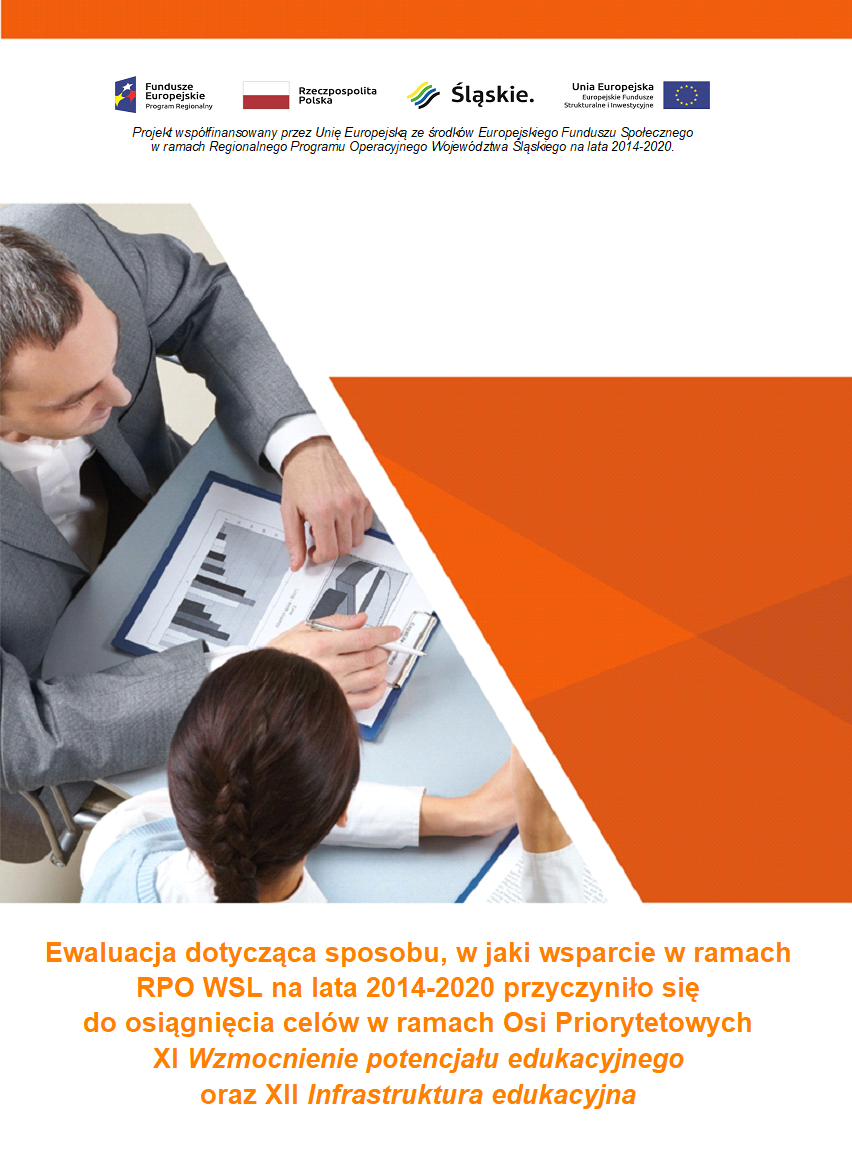 Zamawiający: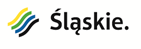 Województwo Śląskieul. Ligonia 4640-037 KatowiceWykonawca: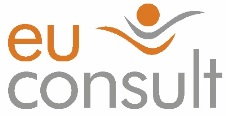 EU-CONSULT sp. z o.o.ul. Toruńska 18C, lokal D80-747 Gdańskwww.eu-consult.plOpracował Zespół Badawczy w składzie:Krzysztof Gutta – kierownik Zespołu BadawczegoMichał DominikKatarzyna GuttaAgata PłatekGdańsk 2020StreszczenieCelem niniejszego badania pn. „Ewaluacja dotycząca sposobu, w jaki wsparcie w ramach RPO WSL na lata 2014-2020 przyczyniło się do osiągnięcia celów w ramach Osi Priorytetowych XI Wzmocnienie potencjału edukacyjnego oraz XII Infrastruktura edukacyjna” była ocena dotychczasowych efektów wsparcia udzielonego w ramach OP XI oraz OP XII Regionalnego Programu Operacyjnego Województwa Śląskiego (dalej: RPO WSL lub RPO WSL 2014-2020), w tym stopnia osiągnięcia celów szczegółowych, oraz ocena możliwości osiągnięcia założonego poziomu wdrażania dla obu OP. Rezultatem przeprowadzonej ewaluacji jest zestaw wniosków i rekomendacji, których wdrożenie na celu będzie miało zwiększenie skuteczności, efektywności, użyteczności i trwałości oferowanego wsparcia w obszarze edukacji w ramach RPO WSL realizowanego w przyszłym okresie programowania. W ramach badania założono następujące kryteria ewaluacyjne:Skuteczność;Efektywność;Użyteczność;Trwałość.Zakres czasowy badania objął okres od początku wdrażania RPO WSL 2014-2020 do dnia 14 października 2019 r., zakres przedmiotowy zaś OP XI Wzmocnienie potencjału edukacyjnego oraz OP XII Infrastruktura edukacyjna RPO WSL, a także projekty rozporządzeń KE dla perspektywy 2020+.Badanie zostało zrealizowane przy wykorzystaniu szeregu skutecznych metod badawczych, obejmujących metody jakościowe oraz ilościowe:Analiza danych zastanych (desk research);Indywidualne wywiady pogłębione (IDI) z przedstawicielami IZ oraz IP RPO WSL 2014 2020;Telefoniczne wywiady pogłębione (TDI) z beneficjentami;Wywiady internetowe wspomagane komputerowo/ telefonicznie (CAWI/CATI) z beneficjentami;Wywiady internetowe wspomagane komputerowo/ telefonicznie (CAWI/CATI) z dyrektorami/ nauczycielami reprezentującymi instytucje wsparte w ramach OP XI i XII RPO WSL 2014-2020;Metody kontrfaktyczne;Panel delficki;Wywiad grupowy.Przeprowadzone badanie wykazało, iż działania realizowane w ramach OP XI i OP XII pozwoliły na zaspokojenie szeregu zidentyfikowanych potrzeb, już w 2019 roku przekraczając założoną na 2023 rok wartość docelową zdecydowanej większości wskaźników produktów i rezultatów. Zdaniem uczestników zrealizowanych badań wsparcie dla sektora edukacji zawodowej należy kontynuować. Ich zdaniem, stała realizacja działań pozwala na ciągłe podnoszenie jakości oferty edukacyjnej w regionie a potrzeby w tym zakresie nie są jeszcze w pełni zaspokojone. Na uwadze jednak należy mieć zmieniające się potrzeby w tym zakresie, zatem istotne jest przeprowadzenie nowej diagnozy, pozwalającej na dostosowanie działań do zmieniającego się zapotrzebowania lokalnego. W wyniku przeprowadzonej analizy zidentyfikowane zostały czynniki ułatwiające oraz utrudniające realizację założonych celów Programu. Wśród czynników ułatwiających osiąganie celów wskazać należy ujednolicenie zapisów i zmiany wprowadzane do Szczegółowego Opisu Osi Priorytetowych oraz możliwość wprowadzenia uzasadnionych zmian do projektu, prawidłowe planowanie i realizację naborów, ukierunkowanie na wsparcie skierowane do dużych grup odbiorców, wypracowany model współpracy i zaangażowanie beneficjentów wsparcia, jak również czynniki zewnętrzne, takie jak sprzyjające tendencje makroekonomiczne. Wśród zidentyfikowanych negatywnych czynników wewnętrznych i zewnętrznych wskazać należy m.in. często wskazywane przez beneficjentów wsparcia opóźnienia w przetargach na wykonawcę, konieczność stosowania Prawa Zamówień Publicznych oraz zasady konkurencyjności, trudności w rekrutacji uczestników projektów (osoby po 50 roku życia i o niskich kwalifikacjach w ramach Działania 11.4), konieczność przygotowania obszernej dokumentacji projektowej, mnogość zobowiązań formalnych, zmieniające się wytyczne oraz zbyt długi czas oczekiwania na płatności w ramach projektu.Zidentyfikowano wysoką efektywność kosztową udzielonego wsparcia - średni poziom realizacji wskaźników dla ram wykonania OP XI wynosi 189%, natomiast efektywność kosztowa równa jest 6,22. W przypadku OP XII średni poziom realizacji wskaźników wynosi 194%, stanowiąc efektywność kosztową na poziomie 4,53. Analiza wykazała, iż najkorzystniejszą relację kosztów do osiągniętych wartości wskaźników odnotowano w ramach działania 11.3 (w przypadku OP XI) oraz działania 12.1 i 12.2 (OP XII). Zrealizowane badania jednoznacznie potwierdziły, że udział w projektach miał bardzo duże znaczenie w przypadku efektów uzyskiwanych przez wszystkich odbiorców, choć wykazano, że na osiągane rezultaty wpływ mogą mieć również czynniki zewnętrzne, w tym m.in. zmiany w szkolnictwie i przepisach prawa. Zdaniem badanych osiągnięcie części efektów bez realizacji projektów w ramach RPO WSL 2014-2020 nie byłoby możliwe.Wykazano, iż system wyboru projektów wspiera realizację projektów zgodnych z inteligentnymi specjalizacjami regionu, co potwierdzone zostało przez beneficjentów wsparcia - 47,9% wszystkich projektów poddanych analizie (tj. spośród 165 projektów) wpisywało się (zdaniem badanych beneficjentów) w inteligentne specjalizacje regionu. Wspierane są również zasady horyzontalne.  Zrealizowane badanie wykazało, że ponad 96% projektów realizowanych w ramach OP XI oraz OP XII przy wsparciu RPO WSL 2014-2020 ma (z założeń wnioskodawców) pozytywny wpływ na promowanie równości szans kobiet i mężczyzn, 86% projektów realizowanych w ramach OP posiada z kolei (również wg założeń wnioskodawców) pozytywny wpływ na zapobieganie dyskryminacji i zapewnienie równości szans, zaś zasada zrównoważonego rozwoju zakładana była w 45% badanych projektów w ramach obu osi.Analiza danych zastanych i zrealizowane badania wykazały wysoki poziom komplementarności projektów realizowanych w ramach OP XI z innymi projektami. Ponadto, zapewnienie komplementarności nie stanowiło dla beneficjentów wsparcia trudności. W przypadku OP XII 43,4% respondentów badania potwierdziło osiągnięcie lepszych efektów projektu dzięki obligatoryjnemu zapewnieniu komplementarności projektu z innym projektem współfinansowanym z EFS. Konieczność zapewnienia ww. obowiązkowej komplementarności projektu oceniona została pozytywnie. Warto zauważyć, że pierwotnie występowały w tym zakresie problemy (różny harmonogram naboru projektów w ramach EFRR i EFS skutkował koniecznością finansowania ze środków własnych beneficjentów komplementarnych projektów „miękkich”, komplementarnych wobec działań infrastrukturalnych) jednak z biegiem czasu wdrożono działania zaradcze, które zniwelowały wpływ tego problemu.Analiza realizowanych projektów w ramach OP XI i OP XII pozwoliła na identyfikację szeregu dobrych praktyk, z czego część sprecyzowana została w Banku Dobrych Praktyk Ośrodka Rozwoju Edukacji oraz na stronach internetowych kuratoriów oświaty. Ponadto, wykazano osiągnięcie takich rezultatów, jak objęcie dzieci ze specjalnymi potrzebami edukacyjnymi kompleksowym wsparciem z zakresu zajęć korekcyjno-kompensacyjnych, logopedycznych, socjoterapeutycznych oraz o charakterze terapeutycznym, a także stymulujących rozwój psychoruchowy i rozwijających kompetencje społeczno-emocjonalne. Uwagę zwrócić również należy na fakt, iż często decydowano się na tworzenie indywidualnych planów wspomagania dzieci z dysfunkcjami, poprzez uwzględnianie ich indywidualnych potrzeb i możliwości rozwojowych, edukacyjnych oraz psychofizycznych. Za często realizowaną dobrą praktykę uznać należy również wprowadzanie nowoczesnych form nauczania atrakcyjnych dla uczniów (m.in. metody eksperymentu, wyjazdów edukacyjnych, pracy w grupach, czy dyskusji). W ramach OP XII najczęściej identyfikowaną dobrą praktyką było dostosowywanie budynków do potrzeb osób z niepełnosprawnościami oraz zakup sprzętów i specjalistycznych pomocy naukowych pozwalających prowadzić zajęcia z dziećmi i młodzieżą wymagającymi indywidualnego podejścia w procesie edukacji.Analiza dostępnych materiałów pozwoliła na stwierdzenie, że wdrażane w ramach OP XI i OP XII działania okazały się skuteczne, przyczyniając się do poprawy sytuacji w województwie śląskim w odniesieniu do wyzwań określonych w diagnozie RPO WSL 2014-2020. Z uwagi na fakt, iż wciąż identyfikowane są potrzeby w tym zakresie i rekomendowane jest dalsze realizowanie celów operacyjnych w kontekście rozwoju edukacji, cele priorytetów inwestycyjnych zachowały częściową adekwatność w stosunku do obecnej sytuacji społeczno-gospodarczej w województwie śląskim. Jak wynika z analizy efektu netto wsparcia w ramach XII osi priorytetowej Regionalnego Programu Operacyjnego Województwa Śląskiego na lata 2014-2020 (badanie metodą kontrfaktyczną) w przypadku badania podmiotów korzystających ze wsparcia poprawie uległy zarówno wszystkie oceniane aspekty jakości kształcenia zawodowego, jak również wiedza uczniów uczestniczących w zajęciach organizowanych przez badane podmioty. Natomiast w przypadku podmiotów, które nie korzystały ze wsparcia ze środków unijnych regres odnotowano wśród 5 ocenianych aspektów. Dodatkowo warto zwrócić uwagę na zdecydowanie wyższy przyrost ocen po/ w trakcie otrzymywania wparcia wśród podmiotów, które otrzymały wsparcie w relacji do podmiotów, które z takiego wsparcia nie korzystały.W przypadku aspektów dotyczących jakości kształcenia zawodowego najwyższy wskaźnik efektu netto odnotowano przy ocenie wyposażenia sal i pracowni praktycznej nauki zawodu (1,81), oferty edukacyjnej szkoły (0,98) oraz dostępności placówki i obiektów do potrzeb osób z niepełnosprawnościami (0,78). Powyższe wyniki świadczą o wprost proporcjonalnym wpływie środków z RPO WSL 2014-2020 na poprawę warunków edukacyjnych w szkołach (w tym dla osób z niepełnosprawnościami) oraz zwiększeniu zakresu oferty edukacyjnej podmiotów korzystających ze wsparcia.Biorąc pod uwagę szacunkową realizację wskaźników, w przypadku 16 spośród 19 wskaźników osiągnięta wartość będzie równa lub większa od wartości docelowej na rok 2023, w związku z czym cele szczegółowe OP XI oraz OP XII zostaną osiągnięte w wysokim stopniu. Nie identyfikuje się zagrożenia nieosiągnięcia docelowych wartości wskaźników produktu, rezultatu i rezultatu długoterminowego dla OP XI oraz OP XII.SummaryThe objective of present study titled “Evaluation of the scope of the contribution of measures under 2014-2020 ROP SV to the achievement of objectives as part of Priority Axis XI Strengthening the education potential and XII Education infrastructure” was the assessment of achieved effects of undertaken measures under PA XI and PA XII of the Regional Operational Programme of the Silesian Voivodeship 2014-2020 (hereinafter referred to as: 2014-2020 ROP SV), including the scope of achieved specific objectives, and the assessment of the probability of achieving the set level of the implementation for both Priority Axes. Conducted evaluation results in conclusions and recommendations, implementation of which will aim at strengthening the effectiveness, efficiency, usability and durability of the support in the area of education, conducted under ROP SV in the future programming period.Following evaluation criteria were adopted for the study: Effectiveness;Efficiency;Usability;Durability.The scope of the study concerned the period of time from the beginning of the implementation of the 2014-2020 ROP SV to 14 October 2019, whereas the subject scope covered PA XI Strengthening the education potential and PA XII Education infrastructure of 2014-2020 ROP SV, as well as EC regulations for the 2020+ perspective.The research was conducted adopting the number of effective research methods, including both the qualitative and quantitative methods:Desk research;Individual Depth Interviews (IDI) with representatives of Managing Authority and Intermediate Institution of 2014-2020 ROP SV;Telephone Depth Interviews (TDI) with beneficiaries;Computer/Telephone Assisted Web Interviews (CAWI/CATI) with beneficiaries;Computer/Telephone Assisted Web Interviews (CAWI/CATI) with principals / teachers representing institutions supported under PA XI and PA XII of the 2014-2020 ROP SV;Counterfactual methods;Delphi method;Group interview.Conducted study led to the conclusion that measures implemented under PA XI and PA XII answered several identified needs, with the majority of indicators exceeding the target value for 2023 already in 2019. According to the participants of the research, support for the vocational education sector should be continued. Respondents believed that the constant implementation of the activities results in a continuous improvement of the quality of the educational offer in the region, moreover, the needs in this scope are not fully met. However, given the changing needs in In this respect, it is significant to conduct a newdiagnosis, facilitating the adaptation of measures to changing local needs. The analysis identified factors facilitating and hindering the achievement of set objectives of the Programme. Factors positively influencing the achievement of objectives include the unification of entries and changes introduced to the Detailed Description of Priority Axes (Polish: Szczegółowy Opis Osi Priorytetowych, SZOOP) and the possibility of introducing relevant changes to the project, the correct planning and implementation of calls for proposals, focusing on support targeted at large groups of recipients, developed cooperation model and the involvement of support beneficiaries, and external factors, such as favourable macroeconomic trends. Identified negative factors (of internal and external nature) include delays occurring in tenders for the contractor (issue often indicated by beneficiaries participating in the research), the necessity to apply the Public Procurement Law and principles of competitiveness, difficulties in recruiting project participants (people older than 50 years old and those with low qualifications as part of the Measure 11.4), the need to prepare extensive project documentation, a large number of formal obligations, changing guidelines and an excessive waiting time for payments as part of the project.The support is considered considerably cost-effective - the average level of implementation of indicators set for the PA XI performance framework is as high as 189%, therefore cost-effectiveness is equal to 6.22. In the case of PA XII the average level of implementation of indicators is equal to 194%, representing a cost effectiveness amounting to 4.53. The analysis led to the conclusion that the most positive relation of incurred cost to achieved values was achieved under measure 11.3 (in the case of PA XI) and measures 12.1 and 12.2 (PA XII). Conducted research unequivocally confirmed that participation in projects was considerably significant in the case of effects achieved by all beneficiaries, although those are also influenced by external factors, including changes in education and law. According to the respondents, achieving some effects without the implementation of projects under 2014-2020 ROP SV would not be possible.The system of the selection of projects supports the implementation of projects corresponding with the region's smart specialisation, which was confirmed by the support beneficiaries – according to them, 47,9% of all analysed projects (among 165 projects) included region's smart specialisation. Projects implemented also horizontal principles - the research led to the conclusion that, according to beneficiaries, over 96% of projects implemented under PA XI and PA XII have a positive impact on promoting equal opportunities for women and men, 86% of projects under analysed PA have a positive impact on preventing discrimination and ensuring equal opportunities (according to the responses of beneficiaries), whereas the principle of sustainable development is included in 45% of the analysed projects under both PA.The analysis of data and the conducted research proved a high level of complementarity of projects implemented under PA XI with other projects. Furthermore, ensuring the complementarity was not considered difficult by beneficiaries. In the case of PA XII, 43.4% of participants of the research confirmed that it was possible to achieve better results due to the obligation to ensure complementarity of the project with another project co-financed from the ESF. The need to ensure abovementioned obligatory complementarity of the project was assessed positively. It is significant to acknowledge that problems occurred in this area initially (including different schedules of project recruitment under ERDF and ESF, resulting in the fact that beneficiaries had to finance so called "soft" projects complementary to infrastructural measures from their own funds), however, remedial measures were implemented over time, eventually eliminating the impact of identified problem.The analysis of projects implemented under PA XI and PA XII led to the identification of a number of good practices, including aspects specified in the Bank of Good Practices of the Centre for Education Development and on the websites of regional education authorities. Moreover, it was possible to achieve such results as providing children with special educational needs with comprehensive support related to corrective and compensatory classes, speech therapy, socio-therapeutic and therapeutic activities, stimulating psychomotor development and developing socio-emotional competences. Good practices also include the fact that it was often decided to develop individual plans to support children with disabilities by considering their individual needs and possibilities for development, educational and psychophysical growth. Adopting modern, attractive to students forms of teaching should also be considered a common good practice (including, inter alias, methods of experiment, educational trips, group work or discussions). The most commonly identified aspect as part of PA XII was the adaptation of buildings to the needs of people with disabilities, and the purchase of equipment and specialised teaching aids for children and young people who require an individual approach in the education process.Given the results of conducted study, measures implemented under PA XI and PA XII shall be considered effective and contributing to the improvement of the situation in the Silesian Voivodeship in relation to diagnosed needs and challenges included in the diagnosis of 2014-2020 ROP SV. Given the fact that this area still requires undertaking measures in this scope and it is recommended to further implement operational objectives in the context of education development, it shall be stated that objectives of investment priorities remain adequate in relation to the current socio-economic situation in the Voivodeship. The analysis of the net effect of measures implemented under the PA XII of 2014-2020 ROP SV (counterfactual test) led to the conclusion that aspects assessed in the research with entities benefitting from the support should be considered positive and becoming more effective - assessed aspects concerned the evaluation of quality of vocational education and the knowledge of students participating in classes organised by the examined entities. Furthermore, in the case of entities that did not benefit from the EU support, regress was recorded in 5 assessed aspects. Moreover, it shall be noted that entities who used co-financing considerably higher assessed effects after/during the implementation of the project that entities who did not apply for co-financing.Analysing aspects concerning the quality of vocational education, the highest net effect indicator constituted the assessment of the equipment of practical vocational training labs (1.81), educational offers (0.98) and the accessibility of the facility given the needs of persons with disabilities (0.78). Abovementioned aspects indicate a directly proportional impact of funds from 2014-2020 ROP SV on improving educational conditions in schools (including conditions for people with disabilities) and increasing the scope of education offers of entities implementing projects under the Programme.Considering the estimations concerning the implementation of indicators, 16 out of 19 indicators will achieve value equal or greater than the target values set for 2023, therefore it shall be concluded that specific objectives of PA XI and PA XII will be achieved to a high degree. The risk of not achieving target values of product, result and long-time result indicators of PA XI and PA XII is not identified.Wykaz skrótówCAWI/CATI Wywiady internetowe wspomagane komputerowo/ telefonicznie CKZIU - Centrum Kształcenia Zawodowego i UstawicznegoEFRR – Europejski Fundusz Rozwoju RegionalnegoEFS – Europejski Fundusz SpołecznyGUS – Główny Urząd StatystycznyIDI - Indywidualne wywiady pogłębioneIOK – Instytucja Organizująca KonkursIP – Instytucja PośredniczącaIZ – Instytucja ZarządzającaJST – jednostka samorządu terytorialnegoKE - Komisja EuropejskaLSI 2014 - Lokalny System Informatyczny do obsługi Regionalnego Programu Operacyjnego Województwa Śląskiego w latach 2014-2020MFiPR – Ministerstwo Funduszy i Polityki RegionalnejNGO – organizacja pozarządowaOP - Oś priorytetowap.p. - punkt procentowyRIT - Regionalne Inwestycje TerytorialneRPO WSL 2014-2020 – Regionalny Program Operacyjny Województwa Śląskiego na lata 2014-2020SL2014 – centralny system teleinformatycznySPE - specjalne potrzeby edukacyjneSZOOP RPO WSL – Szczegółowy Opis Osi Priorytetowych Regionalnego Programu Operacyjnego Województwa ŚląskiegoTDI Telefoniczne wywiady pogłębioneTIK - technologie informacyjno-komunikacyjneUE - Unia EuropejskaWUP - Wojewódzki Urząd PracyZIT - Zintegrowane Inwestycje TerytorialnePełne nazwy Osi Priorytetowych oraz Działań/Poddziałań wymienianych w tekście raportu:Oś Priorytetowa XI Wzmocnienie potencjału edukacyjnego:11.1 Ograniczenie przedwczesnego kończenia nauki szkolnej oraz zapewnienie równego dostępu do dobrej jakości edukacji elementarnej, kształcenia podstawowego i średniego;11.2 Dostosowanie oferty kształcenia zawodowego do potrzeb lokalnego rynku pracy – kształcenie zawodowe uczniów;11.3 Dostosowanie oferty kształcenia zawodowego do potrzeb lokalnego rynku pracy – kształcenie zawodowe osób dorosłych;11.4 Podnoszenie kwalifikacji zawodowych osób dorosłych.Oś Priorytetowa XII Infrastruktura edukacyjna:12.1 Infrastruktura wychowania przedszkolnego;12.2 Infrastruktura kształcenia zawodowego;12.3 Instytucje popularyzujące naukę.WprowadzenieCele badaniaPotrzeba realizacji badania pn. „Ewaluacja dotycząca sposobu, w jaki wsparcie w ramach RPO WSL na lata 2014-2020 przyczyniło się do osiągnięcia celów w ramach Osi Priorytetowych XI Wzmocnienie potencjału edukacyjnego oraz XII Infrastruktura edukacyjna” podyktowana była wyzwaniami, jakie stoją obecnie przed systemem oświaty, tj. poprawą dostępu do wysokiej jakości edukacji na wszystkich etapach kształcenia, rozpoczynając od edukacji przedszkolnej a kończąc na kształceniu ustawicznym, a także dostosowaniem kształcenia zawodowego do potrzeb rynku pracy, wzrostu udziału w kształceniu osób dorosłych, w tym grup niedoreprezentowanych.Realizacja projektu badawczego ukierunkowana była na dwa podstawowe cele:Ocenę dotychczasowych efektów wsparcia udzielonego w ramach OP XI oraz OP XII Regionalnego Programu Operacyjnego Województwa Śląskiego (dalej: RPO WSL lub RPO WSL 2014-2020), w tym stopnia osiągnięcia celów szczegółowych, którymi są:Wzrost dostępu do wysokiej jakości edukacji przedszkolnej w województwie śląskim;Wzrost dostępu do wysokiej jakości oferty kształcenia ogólnokształcącego;Wzrost kwalifikacji i kompetencji w zakresie umiejętności cyfrowych i języków obcych wśród dorosłych mieszkańców województwa śląskiego, w szczególności osób starszych oraz osób o niskich kwalifikacjach;Wzrost zatrudnienia wśród absolwentów szkół i placówek kształcenia zawodowego poprzez poprawę efektywności realizowanego wsparcia;Zwiększona liczba miejsc w placówkach wychowania przedszkolnego;Zwiększone kompetencje uczniów szkół kształcących w zawodach;Zwiększona liczba osób odwiedzających instytucje paramuzealne.Ocenę możliwości osiągnięcia założonego poziomu wdrażania dla obu OP. Efektem przeprowadzonej ewaluacji jest zestaw wniosków i rekomendacji, które należy podjąć, aby zwiększyć skuteczność, efektywność, użyteczność i trwałość oferowanego wsparcia w obszarze edukacji w ramach RPO WSL 2014-2020 oraz w przyszłym okresie programowania, przy uwzględnieniu zapisów projektów rozporządzeń Komisji Europejskiej (dalej: KE).Kryteria ewaluacyjnePrzedmiotowe badanie zostało przeprowadzone z uwzględnieniem następujących kryteriów ewaluacyjnych:Skuteczności rozumianej, jako stopień osiągnięcia celów interwencji;Efektywności rozumianej, jako relacja pomiędzy nakładami, kosztami oraz zasobami (finansowymi, ludzkimi, administracyjnymi) a osiągniętymi efektami interwencji;Użyteczności rozumianej, jako całość rzeczywistych efektów wywołanych przez interwencję (zarówno planowanych, jak i nieplanowanych, ubocznych) w odniesieniu do wyzwań społeczno-ekonomicznych;Trwałości rozumianej, jako długość trwania efektów i zmian po zakończeniu interwencji.Zakres czasowyZakres czasowy badania objął okres od początku wdrażania RPO WSL 2014-2020 do dnia 14 października 2019 r. (data podpisania umowy dot. niniejszego opracowania).Zakres przedmiotowyZakres przedmiotowy ewaluacji objął OP XI Wzmocnienie potencjału edukacyjnego oraz OP XII Infrastruktura edukacyjna RPO WSL oraz projekty rozporządzeń KE dla perspektywy 2020+.Metodologia badaniaW ramach badania wykorzystano następujące metody badawcze:Analiza danych zastanych (desk research)Zakładała szczegółową analizę istniejących już i dostępnych danych. Metoda ta realizowana była dwutorowo, poprzez poddanie analizie:Dokumentów programowych, strategicznych, opracowań;Dokumentów związanych z wdrażaniem RPO WSL 2014-2020.Szczegółowy wykaz materiałów źródłowych znajduje się w bibliografii umieszczonej na końcu niniejszego dokumentu.Indywidualne wywiady pogłębione (IDI) z przedstawicielami IZ oraz IP RPO WSL 2014-2020W wywiadach pogłębionych wzięło udział 20 osób posiadających bogatą wiedzę na temat zagadnień objętych badaniem.Zrealizowano:10 wywiadów IDI z przedstawicielami IZ RPO WSL - Urząd Marszałkowski Woj. Śląskiego;2 wywiady IDI z przedstawicielami IP – WUP RPO WSL (Wojewódzki Urząd Pracy w Katowicach);4 wywiady IDI z przedstawicielami IP RPO WSL, tj. Zintegrowane Inwestycje Terytorialne/ Regionalne Inwestycje Terytorialne;3 wywiady TDI z opiekunami projektów pozakonkursowych oraz 1 wywiad TDI z przedstawicielem WUP (Wydział Kontroli).Telefoniczne wywiady pogłębione (TDI) z beneficjentami.W telefonicznym wywiadzie pogłębionym wzięło udział 25 osób będących beneficjentami RPO WSL realizujących projekty w ramach OP XI i OP XII.Wywiady internetowe wspomagane komputerowo/ telefonicznie (CAWI/CATI) z beneficjentamiW pierwszej kolejności do beneficjentów wystosowano ankietę internetową (CAWI). Uczestnicy otrzymali wiadomość e-mailową z linkiem, pod którym można uzupełnić kwestionariusz ankiety. Osoby, które nie zareagowały na maila, otrzymały wiadomości przypominające o badaniu, następnie zaś kontaktowano się z nimi telefonicznie (metoda CATI).W badaniu wzięło udział 468 beneficjentów RPO WSL realizujących projekty w ramach OP XI i OP XII (zaproszenie do badania skierowane zostało do wszystkich beneficjentów realizujących projekty w ramach badanych OP, tj. do 526 podmiotów, co wskazuje na bardzo wysoki poziom zwrotu wynoszący blisko 89%).Wywiady internetowe wspomagane komputerowo/ telefonicznie (CAWI/CATI) z dyrektorami/ nauczycielami reprezentującymi instytucje wsparte w ramach OP XI i XII RPO WSL 2014-2020W pierwszej kolejności do beneficjentów wystosowano ankietę internetową (CAWI). Uczestnicy otrzymali wiadomość e-mailową z linkiem, pod którym można było uzupełnić kwestionariusz ankiety. Osoby, które nie zareagowały na maila, otrzymały wiadomości przypominające o badaniu, następnie zaś kontaktowano się z nimi telefonicznie (metoda CATI).W badaniu wzięło udział 736 dyrektorów i nauczycieli reprezentujących instytucje, które uzyskały wsparcie w ramach OP XI i XII RPO WSL 2014-2020 (zaproszenie do badania skierowane zostało do wszystkich placówek wspartych w ramach badanych OP).Metody kontrfaktyczneW ramach metody kontrfaktycznej wykorzystano badanie CAWI/CATI z 152 dyrektorami i nauczycielami korzystającymi ze wsparcia w ramach Działania 12.2, przeprowadzono także badanie ze 84 dyrektorami/nauczycielami szkół i innych placówek systemu oświaty, które nie realizowały projektów w zakresie edukacji w ramach RPO WSL (tzw. bliźniaków statystycznych względem placówek wspartych w Działaniu 12.2).Panel delfickiW wieloetapowym badaniu wzięło udział 6 ekspertów zewnętrznych, którzy posiadali, co najmniej 3-letnie doświadczenie zawodowe w zakresie projektowania działań edukacyjnych dysponujący przy tym dorobkiem naukowym, wiedzą i doświadczeniem w jak największej liczbie obszarów objętych ewaluacją. Wywiad grupowyPo przedstawieniu pozostałych metod badawczych przeprowadzony został wywiad grupowy z przedstawicielami IZ i IP RPO WSL. Spotkanie miało na celu zaprezentowanie wyników badania oraz poddanie zaproponowanych rekomendacji konsultacjom. Spotkanie składało się z dwóch części, pierwszą z nich stanowiła prezentacja wyników w postaci prezentacji multimedialnej, drugą zaś częścią była ustrukturyzowana dyskusja w formie wywiadu grupowego.Wyniki badaniaOBSZAR I. Ocena dotychczasowych efektów wsparcia w ramach OP XI Wzmocnienie potencjału edukacyjnego i OP XII Infrastruktura edukacyjna w ramach RPO WSL 2014-2020Czy zaplanowane w Programie nakłady (m.in. finansowe) i działania doprowadziły do zaplanowanych efektów mających odpowiedzieć na zdiagnozowane problemy? Czy wystąpiły założone relacje przyczynowo-skutkowe?Zgodnie z wynikami diagnozy przeprowadzonej na potrzeby Regionalnego Programu Operacyjnego Województwa Śląskiego na lata 2014-2020, do głównych wyzwań regionu w zakresie obszaru edukacji zaliczono:Niską dynamikę wzrostu liczby miejsc w placówkach przedszkolnych oraz dysproporcje w dostępie do edukacji przedszkolnej między obszarami miejskimi i wiejskimi;Niewystarczającą jakość zajęć realizowanych w szkołach, przekładającą się na wynik egzaminów/sprawdzianów;Niewystarczające dostosowanie edukacji zawodowej do potrzeb rynku pracy;Niską aktywność osób dorosłych (po 25 roku życia) w kształceniu lub szkoleniu.Na przestrzeni lat 2014-2018 o 4 p.p. wzrósł odsetek dzieci objętych wychowaniem przedszkolnym na terenie województwa śląskiego, co świadczy o znaczącej poprawie w tym zakresie względem sytuacji, która miała miejsce przed rozpoczęciem Programu. Mimo niekorzystnych tendencji demograficznych, na przestrzeni lat 2014-2018 o 85 312 osób wzrosła także liczba uczniów w szkołach podstawowych, co jednak w znacznej mierze spowodowane było reformą oświaty z 2017 r., likwidującej gimnazja. Jednocześnie, na przestrzeni lat systematycznie spadała jednak liczba szkół ponadgimnazjalnych, co związane było z niekorzystnymi zmianami demograficznymi, dotykającymi wszystkie rodzaje placówek szkolnych. Od kilku lat prowadzone są działania w celu promocji kształcenia zawodowego, wynikające z założeń Programu Rozwoju Szkolnictwa Zawodowego Województwa Śląskiego na lata 2014-2020. Program ten pokazuje, że mocną stroną szkolnictwa zawodowego jest m.in. wiele sprawdzonych form współpracy szkół z otoczeniem biznesowym, bogata pod względem ilości i adekwatna do potrzeb oferta kierunków kształcenia oraz doświadczona i otwarta na pogłębianie wiedzy kadra dydaktyczna. W dalszej części rozdziału przedstawiono szczegółową diagnozę sytuacji społeczno-gospodarczej w regionie (przeprowadzoną na podstawie najaktualniejszych danych, dostępnych w momencie sporządzenia raportu).Edukacja przedszkolnaWychowanie przedszkolne obejmuje: przedszkola (łącznie ze specjalnymi), zespoły wychowania przedszkolnego, punkty przedszkolne, oddziały przedszkolne w szkołach podstawowych.Na przestrzeni lat 2014-2018 liczba dzieci w wieku 3-5 lat w placówkach wychowania przedszkolnego przypadających na 1 tys. dzieci w tym wieku wahała się, ostatecznie jednak w 2018 roku przyjęła wyższą wartość niż w roku 2014. Równocześnie jednak na przestrzeni lat spadła liczba dzieci w wieku 3-5 lat przypadających na jedno miejsce w placówce wychowania przedszkolnego, co oznacza, że na terenie województwa śląskiego wzrosła dostępność miejsc przedszkolnych.Tabela 1. Liczba dzieci w wieku 3-5 lat w placówkach wychowania przedszkolnego oraz liczba dzieci w wieku 3-5 lat przypadających na jedno miejsce wychowania przedszkolnego w województwie śląskim w latach 2014-2018Źródło: Opracowanie własne na podstawie BDL GUS.Zgodnie z zapisami Strategii Europa 2020, do końca obecnej perspektywy finansowej we wszystkich krajach Unii Europejskiej odsetek dzieci od lat 4 do osiągnięcia wieku szkolnego w systemie wczesnej edukacji i opieki nad dzieckiem powinien wynosić 95%, województwo śląskie jest, więc na dobrej drodze, by osiągnąć założony wskaźnik (w roku 2018 wyniósł on 93,4%).Widoczna jest jednak dysproporcja między obszarami miejskimi i wiejskimi. Wychowaniem przedszkolnym objętych jest aż 94,9% dzieci w wieku 4-6 lat z terenów miejskich i 89,8% dzieci z obszarów wiejskich. Mimo znacznego wzrostu dzieci objętych edukacją przedszkolną w gminach wiejskich, to właśnie na tych obszarach istnieje największe zapotrzebowanie na tworzenie kolejnych miejsc wychowania przedszkolnego.Tabela 2. Odsetek dzieci w wieku 4-6 lat objętych wychowaniem przedszkolnym w województwie śląskim w latach 2014-2018Źródło: Opracowanie własne na podstawie BDL GUS.Coraz większym wyzwaniem dla placówek przedszkolnych jest zapewnienie wysokiej jakości oferty edukacyjnej, zajęć dodatkowych (w tym zajęć wyrównujących szanse edukacyjne dzieci) oraz uelastycznienie godzin otwarcia placówek w celu dostosowania ich do czasu i charakteru pracy wykonywanej przez rodziców.Szkoła podstawowaMimo niekorzystnych tendencji demograficznych, na przestrzeni lat 2014-2018 liczba uczniów w szkołach podstawowych wzrosła o 85 312 osoby, (co jednak w znacznej mierze spowodowane było reformą oświaty z 2017 r.). W związku ze wzrostem liczby uczniów, zwiększyła się także liczba szkół – w 2018 było ich o 184 więcej, niż w roku 2014.Tabela 3. Liczba szkół podstawowych i uczniów w szkołach podstawowych w województwie śląskim w latach 2014-2018Źródło: Opracowanie własne na podstawie BDL GUS.W związku z dynamicznymi zmianami dzisiejszego świata, ciągłego rozwoju nauki i rynku pracy, konieczne jest kształcenie kompetencji kluczowych, których rozwijanie stało się nowym zadaniem dla systemu edukacji. Kompetencje kluczowe definiowane, jako wiedza, umiejętności oraz postawy, których potrzeba do samorealizacji, rozwoju osobistego, aktywności obywatelskiej, a także integracji społecznej i aktywizacji zawodowej określić można poprzez osiem umiejętności: porozumiewanie się w języku ojczystym i językach obcych, kompetencje matematyczne i podstawowe kompetencje naukowo-techniczne, kompetencje informatyczne, społeczne i obywatelskie, umiejętność uczenia się, inicjatywność i przedsiębiorczość oraz świadomość i ekspresja kulturalna.Rozwój kompetencji kluczowych uczniów inicjowany jest przez lokalne samorządy, które muszą zaplanować złożone i wieloaspektowe działania w tym zakresie, które będą zgodne z dokumentami krajowymi i unijnymi. Szkoły ponadgimnazjalneSytuacja społeczno-gospodarcza osób do 30 roku życia wskazuje, że najmniejszy odsetek osób od 18 do 29 roku życia w ogólnej liczbie mieszkańców charakteryzuje centralną i wschodnią część województwa, zaś największe zagęszczenie występuje w subregionie południowym. Prognozy ludności do 2050 wskazują jednak, że liczba ludności do 29 roku życia na terenie województwa śląskiego spadnie, w niektórych częściach regionu nawet o 50%.Na przestrzeni lat 2014-2018 systematycznie spadała liczba szkół ponadgimnazjalnych, co związane jest z coraz mniejszą liczbą osób w tym wieku.Do 2017 roku spadała także liczba szkół zawodowych i branżowych (od 1 września 2017 roku dotychczasowa 3-letnia zasadnicza szkoła zawodowa została przekształcona w 3-letnią branżową szkołę I stopnia), w 2018 roku widać jednak ich wzrost, co związane jest z promowaniem kształcenia zawodowego. Mimo to, liczba uczniów w szkołach branżowych i zawodowych wciąż maleje – w ciągu 4 lat spadła o 5 800 osób.Tabela 4. Liczba szkół ponadgimnazjalnych oraz uczniów w szkołach ponadgimnazjalnych w województwie śląskim w latach 2014-2018Źródło: Opracowanie własne na podstawie BDL GUS.W celu rozwoju kształcenia zawodowego powstał Program Rozwoju Szkolnictwa Zawodowego Województwa Śląskiego na lata 2014-2020. Program ten pokazuje, że mocną stroną szkolnictwa zawodowego jest m.in. wiele sprawdzonych form współpracy szkół z otoczeniem biznesowym, bogata pod względem ilości i adekwatna do potrzeb oferta kierunków kształcenia oraz doświadczona i otwarta na pogłębianie wiedzy kadra dydaktyczna. Wśród potrzeb wyróżniono konieczność dostosowania oferty do potrzeb rynku pracy, doposażenie pracowni praktycznej nauki zawodu oraz brak koordynacji działań rozwojowych w zakresie szkolnictwa zawodowego w powiatach.Przedstawiciele centrów kształcenia zawodowego i ustawicznego przebadani w ramach raportu Prognoza potrzeb rynku pracy województwa śląskiego w kontekście branż i zawodów, dla których niezbędne będzie tworzenie CKZIU wskazali, że młodzież gimnazjalna nie wybiera kształcenia w zawodach wysokiego zapotrzebowania na regionalnym rynku pracy, decydując się na kontynuację nauki w liceum ogólnokształcącym, co wskazuje, że młodzież nie posiada wiedzy na temat zapotrzebowania na rynku pracy i możliwości uzyskania zatrudnienia w poszczególnych zawodach. Dopiero osoby dorosłe, które decydują się na wybór kierunku kształcenia, posiadają świadomość poszukiwanych na rynku pracy zawodów i na tej podstawie decydują się na zmianę lub uzupełnienie kwalifikacji.Oferta CKZiU w 2017 roku zaspokajała zapotrzebowanie na kursy i szkolenia z zakresu przetwórstwa przemysłowego, handlu hurtowego i detalicznego, naprawy pojazdów samochodowych, budownictwa oraz usług z zakresu kosmetyki i fryzjerstwa. Oferta ta nie wpisywała się jednak w potrzeby związane z transportem i gospodarką magazynową, finansami i ubezpieczeniami, opieką zdrowotną i pomocą społeczną oraz branży informacji i komunikacji.Rynek pracyW 2014 roku współczynnik aktywności ekonomicznej w województwie śląskim wyniósł 54,3%. Na przestrzeni lat 2014-2018 systematycznie malał. Wskaźnik ten był niższy niż wskaźnik w Polsce (w roku 2014 56,3%, w roku 2018 – 56,1%). W roku 2014, tj. na początku wdrażania RPO WSL 2014-2020 województwo śląskie charakteryzowało się jednym z najniższych w kraju współczynników aktywności ekonomicznej mieszkańców, na co wpływ miały procesy demograficzne, restrukturyzacja gospodarki oraz wcześniejsze przechodzenie na emeryturę przez osoby pracujące w przemyśle ciężkim.Wykres 1. Współczynnik aktywności ekonomicznej w województwie śląskim i Polsce w latach 2014-2018Źródło: Opracowanie własne na podstawie BDL GUS.Rozwój przedsiębiorstw uwarunkowany jest dostępnością do wykwalifikowanej kadry. Przeprowadzone w 2017 roku badanie Zapotrzebowanie na kwalifikacje/umiejętności w przedsiębiorstwach w województwie śląskim wskazuje, iż, blisko co trzeci pracodawca przewidywał zwiększenie zatrudnienia w ciągu kolejnych 12 miesięcy. Plany zatrudnieniowe deklarowali najczęściej właściciele dużych i średnich firm. Pracodawcy wskazywali, że podstawowym wymogiem zatrudnienia będzie posiadanie przez kandydatów do pracy adekwatnego wykształcenia (wyższego lub zawodowego), oraz umiejętności/kwalifikacji zawodowych.Barometr zawodów 2019 dla województwa śląskiego wskazuje branże, w których występują największe deficyty wykwalifikowanych pracowników.Tabela 5. Branże o największych deficytach wykwalifikowanych pracownikówŹródło: Opracowanie własne EU-Consult Sp. z o.o. na podstawie Barometr zawodów 2019 województwo śląskie.Wsparcie w ramach OP XI Wzmocnienie potencjału edukacyjnego zakłada poprawę dostępu do wysokiej jakości edukacji. Z powodu szybko zmieniającej się sytuacji społeczno-gospodarczej, postępującej globalizacji oraz rozwoju technologicznego, koniecznym jest, by oferta edukacyjna była dostosowana do potrzeb pracodawców, gdyż tylko w takim wypadku osoby kończące edukację będą miały szanse na prawidłowe wejście i funkcjonowanie na rynku pracy. W przypadku województwa śląskiego, gdzie największe zmiany zachodzą w zakresie restrukturyzacji przemysłu, zmniejszającej się przewagi kosztowej górnictwa czy hutnictwa, konieczne jest kształcenie nie tylko dzieci i młodzieży, ale także osób dorosłych w zakresie aktualnych wymagań rynku pracy. Duże znaczenie w tym zakresie ma skoncentrowanie interwencji na szkolnictwie zawodowym i ścisłym powiązaniu go z potrzebami otoczenia, ale także podnoszenie kwalifikacji zawodowych osób dorosłych. Konieczne jest także kształcenie komunikatywności, korzystania z nowych technologii, przedsiębiorczości i kreatywności. W związku z tym działania realizowane w ramach OP XI wspierają również rozwój edukacji przedszkolnej oraz kształcenia ogólnego, dzięki czemu uczniowie zdobywają umiejętności przydatne w późniejszym wejściu na rynek pracy.Przyjęte w OP kierunki i zakresy interwencji są zgodne z przyjętymi celami na poziomie krajowym, określonym w Umowie Partnerstwa, odnoszą się także do celów Strategii Europa 2020. By cele realizowane były efektywnie, kierunki uwzględniają realizację wsparcia przy zastosowaniu dotychczas wypracowanych rozwiązań i narzędzi, koncentracji środków na szkołach i placówkach na obszarach o największych potrzebach w zakresie edukacji i indywidualizacji wsparcia.W ramach RPO WSL 2014-2020 na realizację OP XI przeznaczono 194 894 146 EUR. Największe środki zostały skierowane na wsparcie projektów realizowanych w ramach Działania 11.1 (80 031 554 EUR) oraz Działania 11.2 (53 493 650 EUR). Szczegółowe informacje na temat zaplanowanej alokacji znajdują się w poniższej tabeli:Tabela 6. Alokacja w ramach poszczególnych Działań OP XI Źródło: opracowanie własne na podstawie SZOOP RPO WSL v 19.0.Wartość docelowa wskaźnika finansowego dla OP XI na 2019 rok wynosi 55 84 092 EUR. Dane na 01.10.2019 r. wskazują, iż wartość wskaźnika na podstawie zatwierdzonych wniosków o płatność wyniosła 79 885 889 EUR, co stanowi 142,9% wartości docelowej na rok 2019 i 34,8% wartości docelowej na rok 2023. Tabela 7. Postęp realizacji wskaźników finansowych OP XI (EUR) – stan na 01.10.2019Źródło: opracowanie własne na podstawie danych SL2014 (data dostępu: 1.10.2019 r.).Do 14 października 2019 roku podpisano umowy/wydano decyzje dla 832 projektów o wartości 957 158 116 PLN. W ramach OP XI wykorzystano 75,5% alokacji, zaś w przypadku OP XII 90,1% alokacji.Tabela 8. Podpisane umowy o dofinansowanie (stan na 14.10.2019)Źródło: opracowanie własne EU-Consult sp. z o.o. na podstawie dokumentu Realizacja Regionalnego Programu Operacyjnego Województwa Śląskiego 2014-2020 - stan na dzień 14 października 2019 r. Celem głównym OP XII Infrastruktura edukacyjna jest wzrost potencjału edukacyjnego województwa śląskiego w kontekście zróżnicowania demograficznego, potrzeb rynku pracy, a także rozwoju kreatywności młodzieży w regionie. Cel ten realizowany jest poprzez zwiększenie dostępności do placówek wychowania przedszkolnego, poprawę warunków kształcenia zawodowego wraz z dostosowaniem do potrzeb rynku pracy i specjalizacji regionalnych oraz rozwój kreatywności i innowacyjności wśród dzieci i młodzieży. Cel jest spójny z celami głównymi i szczegółowymi Umowy Partnerstwa.Na realizację projektów w ramach OP XII przewidziano 81 100 493 EUR. Największe środki przeznaczone zostały na projekty realizowane w ramach Działania 12.2 (32 113 864 EUR).Tabela 9. Alokacja w ramach poszczególnych Działań i Poddziałań OP XIIŹródło: opracowanie własne na podstawie SZOOP RPO WSL v 19.0.Wartość docelowa wskaźnika finansowego na 2019 rok wynosi 29 940 772 EUR. Dane na 01.10.2019 r. wskazują, iż wartość wskaźnika na podstawie zatwierdzonych wniosków o płatność wyniosła 47 268 881 EUR, co stanowi 157,9% wartości docelowej na rok 2019 i 49,5% wartości docelowej na rok 2023. Tabela 10. Postęp realizacji wskaźników finansowych OP XII (EUR) – stan na 01.10.2019Źródło: opracowanie własne na podstawie danych SL2014 (data dostępu: 1.10.2019 r.).Poniższe tabele przedstawiają wskaźniki produktu, rezultatu oraz rezultatu długoterminowego określone dla działań realizowanych w ramach OP XI. Wskaźniki te pozwalają określić poziom realizacji poszczególnych wskaźników wg stanu na 30.09.2019 r. Już w tym (wskazanym) momencie osiągnięta została (a w niektórych przypadkach wielokrotnie przekroczona) wartość docelowa planowana do osiągnięcia na 2023 r.). Co prawda odnotowano dwa wskaźniki, których wartość na 2019 r. wynosiła 0, lecz sytuacja dotyczy tylko tych przypadków, w których nie podpisano jeszcze umów o dofinansowanie (nabór przeprowadzono w kwietniu 2019 r.). W przypadku wskaźnika rezultatu długoterminowego, ze względu na jego charakter, ocena stopnia realizacji możliwa będzie dopiero w kolejnych latach.Tabela 11. Wskaźnik rezultatu długoterminowego w ramach OP XI RPO WSL 2014-2020 [w sztukach]Źródło: opracowanie własne na podstawie Ewaluacja uzyskanych wartości wskaźników rezultatu długoterminowego EFS i wskaźnika rezultatu EFRR oraz oszacowanie wartości wskaźnika produktu w ramach RPO WSL na lata 2014-2020 Tabela 12. Wartość wskaźników produktu w ramach OP XI RPO WSL 2014-2020Źródło: opracowanie własne na podstawie danych SL2014 (data dostępu: 30.09.2019 r.) Tabela 13. Wartość wskaźników rezultatu w ramach OP XI RPO WSL 2014-2020Źródło: opracowanie własne na podstawie danych SL2014 (data dostępu: 30.09.2019 r.).Poniższe tabele przedstawiają wskaźniki produktu oraz rezultatu strategicznego określone dla działań realizowanych w ramach OP XII.Tabela 14. Wskaźnik rezultatu strategicznego w ramach OP XII RPO WSL 2014-2020Źródło: opracowanie własne na podstawie danych BDL GUS oraz Sprawozdań rocznych z wdrażania w ramach celu "Inwestycje na rzecz wzrostu gospodarczego i zatrudnienia”Tabela 15. Wartość wskaźników produktu w ramach OP XII RPO WSL 2014-2020Źródło: opracowanie własne na podstawie danych SL2014 (data dostępu: 1.10.2019 r.).Do 30.09.2019 roku nie udało się osiągnąć założonych wskaźników produktu – spośród 50 docelowych obiektów infrastruktury przedszkolnej udało się wesprzeć 37, zaś spośród 52 obiektów infrastruktury kształcenia zawodowego wsparto 42. Należy jednak zaznaczyć, że wartość docelowa określona została na rok 2023, istnieje więc szansa na realizację wskaźnika na założonym poziomie, a tym samym zaspokojenie zdiagnozowanych potrzeb w tym zakresie. Szerzej o możliwości realizacji założonych wskaźników przedstawiono w rozdziale 6.3.Mimo wartości zerowej wskaźnika dla Działania 12.3 dnia 30.09.2019 r., należy wskazać, że szacowana realizacja wskaźnika na podstawie umów pozwala osiągnąć założoną liczbę osób odwiedzających Planetarium Śląskie ze zorganizowanych grup uczniowskich i przedszkolnych.Osoby wdrażające projekty w ramach OP XII podkreślały, że realizowane inwestycje bardzo przyczyniły się do zaspokojenia potrzeb zidentyfikowanych przed ich realizacją. W wielu przypadkach budowa lub modernizacja przedszkoli oraz oddziałów przedszkolnych odpowiadała w 100% na istniejące zapotrzebowanie w danej lokalizacji. W części gmin wciąż zachodzi konieczność podejmowania działań nakierowanych na przygotowania większej liczby oddziałów, które spełniałyby aktualne wymogi, jeśli chodzi o infrastrukturę. Konieczne jest przeprowadzenie remontów czy doposażenie placówek, w szczególności zaś laboratoriów oraz pracowni przeznaczonych do praktycznej nauki zawodu, z uwagi na zmiany zachodzące na rynku pracy.Wszyscy beneficjenci OP XII zwrócili ponadto uwagę na fakt, że zachodzi potrzeba podejmowania dalszych działań związanych z realizacją takich zadań, jak:Tworzenie kolejnych miejsc wychowania przedszkolnego;Doposażenie przedszkoli;Remonty pomieszczeń i budynków;Organizacja zajęć dodatkowych wykraczających poza podstawę programową, realizowanych na poziomie przedszkolnym (m.in. logopedyczne, psychologiczne);Dofinansowanie etatu nauczycielskiego;Realizacja szkoleń podnoszących kwalifikacje nauczycieli;Modernizacja/remonty pomieszczeń w szkołach zawodowych (pracownie, warsztaty) oraz ich doposażenie zgodnie z aktualnymi wymogami rynku;Realizacja szkoleń i kursów dających uprawnienia;Realizacja szkoleń dla osób dorosłych z zakresu języków obcych, ICT oraz praktycznej nauki zawodu.Na potrzeby pytania badawczego dokonano odtworzenia logiki interwencji. Zadanie to objęło analizę dostępnych dokumentów oraz opracowań i baz danych, a także diagnozę sytuacji społeczno-gospodarczej w regionie, które pozwoliły na identyfikację problemów i potrzeb województwa oraz stwierdzenie, że wsparcie udzielone w ramach OP XI i XII RPO WSL 2014-2020 było zgodne ze wskazanymi problemami oraz potrzebami. Tabela 16. Odtworzenie logiki interwencji w ramach OP XI i XII RPO WSL 2014-2020Źródło: Opracowanie własne EU-Consult Sp. z o.o. na podstawie przeprowadzonej analizy danych zastanych.Większość beneficjentów realizujących projekty w ramach OP XI i OP XII wskazała, że kwota przeznaczona na realizację projektu była wystarczająca, należy jednak zauważyć, że niespełna co dziesiąty projekt posiadał ich zdaniem zbyt mały budżet (przewidziany przez wnioskodawców na etapie aplikowania o wsparcie). Zbyt niskie środki przeznaczono na:Działania infrastrukturalne;Wyposażenie pracowni i sprzęt, co wynikało z wyższych niż przewidywano ofert przetargowych oraz wzrostu cen materiału i robocizny;Wyrównywanie szans edukacyjnych dzieci w przedszkolach;Realizację zajęć dodatkowych;Zarządzanie projektem, materiały administracyjne;Wynagrodzenie dla specjalistów;Doskonalenie zawodowe;Cross-financing;Organizowanie sieci współpracy i samokształcenia dla nauczycieli.Wykres 2. Czy Pana/Pani zdaniem kwota przeznaczona na realizację projektu jest/była wystarczająca?Źródło: opracowanie własne na podstawie badania CAWI/CATI z beneficjentami, n=316 – w badaniu wzięły udział podmioty, które zakończyły realizację projektu do dnia 14.10.2019 r.Przedstawiciele szkół (dyrektorzy i nauczyciele) uczestniczący w badaniu CAWI/CATI ocenili jakość usług w zakresie edukacji oferowanych przez reprezentowaną przez siebie placówkę. W przypadku oceny każdego analizowanego aspektu oferty edukacyjnej instytucji każdorazowo odnotowano istotny wzrost, a wszystkie badane kwestie w wyniku realizacji projektów edukacyjnych ocenić należy zdecydowanie pozytywnie – zauważyć należy istotny spadek wszystkich odpowiedzi negatywnych (1-3) oraz wysoki wzrost odpowiedzi najwyższej, tj. 5. Najwyższy wzrost odnotowano w przypadku aspektów takich, jak wyposażenie w niezbędny sprzęt i materiały dydaktyczne, dostępność oferowanych miejsc oraz kompetencje i umiejętności praktyczne wśród uczniów.Tabela 17. Jak oceniają Państwo jakość usług edukacyjnych oferowanych przez reprezentowaną przez siebie placówkę przed uczestnictwem w projekcie oraz pod względem zmian, które zaszły w wyniku uczestnictwa w projekcie? (Ocena w skali od 1 do 5, gdzie: 1 - zdecydowanie negatywnie, 2 - raczej negatywnie, 3 - nie wiem, 4 – pozytywnie, 5 - zdecydowanie pozytywnie)Źródło: opracowanie własne na podstawie badania CAWI/CATI z nauczycielami i dyrektorami wspartych placówek, n=736.Tabela 18. Prosimy o wskazanie fizycznych efektów otrzymanego wsparcia (w podziale na Działania)Źródło: opracowanie własne na podstawie badania CAWI/CATI z nauczycielami i dyrektorami wspartych placówek, n=736 (dyrektorzy poszczególnych placówek wskazywali na efekty wynikające z zadań w ramach Działania).Przeprowadzone wywiady pogłębione z przedstawicielami IZ i IP potwierdziły doprowadzenie przez zaplanowane w Programie nakłady i działania do zakładanych efektów (za wyjątek należy uznać Działanie 11.4 Podnoszenie kwalifikacji zawodowych osób dorosłych, cechujące się stosunkowo niskim poziomem osiągnięcia wskaźników rezultatu (tj. poniżej 50%)). Było to możliwe dzięki odpowiedniemu dopasowaniu zakresu udzielanego wsparcia do potrzeb w zakresie edukacji zidentyfikowanych w regionie (w tym dot. edukacji przedszkolnej, ogólnej oraz zawodowej). Warto zauważyć, że umożliwienie uzyskania wsparcia w ramach RPO WSL 2014-2020 zbiegło się w czasie ze zmianami w Ustawie – Prawo oświatowe, która narzucała na samorządy obowiązek zapewnienia miejsc w placówkach przedszkolnych dla najmłodszych dzieci. Ze względu na ograniczone możliwości finansowe samorządów lokalnych, oferta wsparcia w tym zakresie spotkała się z dużym zainteresowaniem gmin. Prócz zapewnienia odpowiedniej liczby miejsc, respondenci badania IDI podkreślali również istotną rolę pomocy w realizacji zajęć dodatkowych, w tym wykorzystujących zaangażowanie w projekt specjalistycznej kadry (pedagogika specjalna). Wsparcie w tym zakresie było chętnie wykorzystywane przez beneficjentów, przy czym zaznaczano, że bez możliwości uzyskania w tym celu dofinansowania prawdopodobnie działania tego typu (skierowane ku dzieciom ze specjalnymi potrzebami edukacyjnymi) w ogóle nie byłyby realizowane. Można, więc z jednej strony mówić o znacznym zwiększeniu dostępności miejsc przedszkolnych, a z drugiej o wzroście jakości i kompleksowości oferowanych usług edukacyjnych.W przypadku wsparcia w zakresie kształcenia ogólnego (Wzrost dostępu do wysokiej jakości oferty kształcenia ogólnokształcącego), cel realizowany był za pośrednictwem Poddziałania 11.1.4, które obejmowało takie działania, jak kształtowanie kompetencji kluczowych i umiejętności uniwersalnych uczniów niezbędnych na rynku pracy, tworzenie w szkołach warunków do nauczania eksperymentalnego (w powiązaniu z zaplanowanymi w projekcie zajęciami), indywidualizację pracy z uczniem o specjalnych bądź największych potrzebach edukacyjnych i rozwojowych oraz doskonalenie umiejętności i kompetencji zawodowych nauczycieli w zakresie zgodnym z zaplanowanym wsparciem na rzecz uczniów. Wsparcie to w znacznym stopniu wpłynęło pozytywnie na ofertę edukacyjną placówek oraz zaangażowanie nauczycieli w ich działalność.W przypadku wsparcia kierowanego w zakresie szkolnictwa zawodowego, badani (przedstawiciele IZ/IP) podkreślili wpisywanie się charakteru pomocy udzielanej w ramach RPO WSL 2014-2020 w ogólnokrajowy trend dot. rozwoju praktycznego aspektu nauki zawodu. Tym samym, możliwe było postawienie nacisku na naukę umiejętności praktycznych, wymaganych przez pracodawców. Ponadto wskazywano na znaczny wkład Programu w doposażenie pracowni szkolnych oraz rozszerzenie zakresu zajęć dodatkowych. Badani wskazywali przy tym, że potrzeba dostosowania sektora edukacji zawodowej do potrzeb rynku pracy to jedno z głównych wyzwań, zarówno na poziomie lokalnym, jak i krajowym. Tym samym, wsparcie w tym zakresie trafnie wpisywało się w aktualne potrzeby, przy czym ze względu na skalę potrzeb, problem ten będzie aktualny również w przyszłej perspektywie finansowej.Beneficjenci realizowanych projektów dodali, iż zarówno w przypadku OP XI, jak i OP XII środki finansowe przeznaczone na realizację projektów były wystarczające do sprawnego wdrożenia zaplanowanych działań (jak wskazano wcześniej, jedynie niespełna, co dziesiąty projekt posiadał zdaniem badanych beneficjentów zbyt mały budżet (co wynikało jednak z jego niedoszacowania przez wnioskodawców na etapie aplikowania o wsparcie). W przypadku części z projektów koszty okazały się niższe, niż założono, w związku, z czym zrealizowane wskaźniki były wyższe, niż początkowo planowano. Jako wystarczające do realizacji projektu uznano również zasoby organizacyjne i ludzkie.Przeprowadzona została również analiza wniosków o płatność, która wykazać miała, czy występują projekty charakteryzujące się szczególnie niskim (w porównaniu do pozostałych projektów) poziomem nakładów finansowych, które jednocześnie pozwoliły osiągnąć poziom wartości wskaźników charakterystyczny dla projektów, które w innych przypadkach okazywały się bardziej kosztowne. W tym celu starano się wybierać projekty jak najbardziej zbliżone do siebie. Niemniej jednak, analiza wykazała, że tego typu podejście jest niezasadne. W teorii jest możliwe wskazanie projektów o podobnym typie i porównywalnych osiągniętych wartościach wskaźników, lecz w praktyce (biorąc pod uwagę dane podawane we wnioskach o dofinansowanie i wnioskach o płatność) trudno jednoznacznie określić, że projekty te są na tyle zbliżone, aby wnioskować o zbyt wysokim poziomie kosztów w którymś z porównywanych projektów. Zakres czynników w tym zakresie (np. stawki płac, robót, usług) uzależnione są od wielu czynników (w tym lokalizacji), wobec czego podane w ten sposób szacunki byłyby nierzetelne. Potwierdzają to również wyniki przeprowadzonych badań, w trakcie, których zarówno beneficjenci, jak i przedstawiciele IZ/IP nie potrafili wskazać kosztów, których ich zdaniem można było uniknąć w ramach poszczególnych projektów.PodsumowanieAnaliza diagnozy RPO WSL 2014-2020 oraz pozostałych dostępnych dokumentów umożliwiła odtworzenie logiki interwencji. Pozwoliło to na identyfikację problemów i potrzeb województwa charakterystycznych dla początku okresu wdrażania interwencji oraz przyrównanie ich do zarówno założonych celów poszczególnych działań i poddziałań, jak i celów OP XI, XII i całego Programu.Przeprowadzona analiza pozwala stwierdzić, że zaszły spodziewane związki przyczynowo-skutkowe, a udzielone wsparcie w ramach OP XI i XII RPO WSL 2014-2020 było zgodne z faktycznymi problemami i trudnościami regionalnymi.Zaplanowane w Programie nakłady (w tym finansowe) i działania doprowadziły do zaplanowanych efektów mających odpowiedzieć na zdiagnozowane problemy (za wyjątek należy uznać Działanie 11.4 Podnoszenie kwalifikacji zawodowych osób dorosłych, cechujące się stosunkowo niskim poziomem osiągnięcia wskaźników rezultatu (tj. poniżej 50%). Działania w ramach RPO WSL 2014-2020 w zakresie edukacji ukierunkowane są na główne wyzwania regionu, zidentyfikowane w powstałej w ramach dokumentu diagnozy (w tym dot. edukacji przedszkolnej, ogólnej oraz zawodowej). Co istotne, alokacja na działania te została efektywnie wykorzystana – w ramach OP XI wartość docelowa wskaźnika finansowego na 2019 rok wynosiła 55 84 092 EUR, zaś 1.10.2019 roku wartość wskaźnika na podstawie zatwierdzonych wniosków o płatność wyniosła 79 885 889 EUR, stanowiąc 142,9% wartości docelowej na rok 2019. Podobnie prezentuje się postęp realizacji wskaźnika finansowego w ramach OP XII, gdzie wartość wskaźnika na podstawie zatwierdzonych wniosków o płatność wyniosła 47 268 881 EUR, stanowiąc tym samym 157,9% wartości docelowej na rok 2019 (stan na dzień 1.10.2019). Przeprowadzone badanie z beneficjentami dowiodło, że realizacja działań w takim samym zakresie nie byłaby możliwa bez dofinansowania w ramach RPO WSL 2014-2020, w szczególności w przypadku działań z zakresu zwiększenia dostępności miejsc przedszkolnych oraz wzrostu jakości i kompleksowości oferowanych usług edukacyjnych, charakteryzujących się znacznym zainteresowaniem beneficjentów i odpowiadających na zdiagnozowane potrzeby regionu. Nie bez znaczenia były również czynniki zewnętrzne, pojawiające się w trakcie realizacji interwencji. Zmiany w prawie oświatowym wymusiły na gminach konieczność zapewnienia znacznej liczby miejsc przedszkolnych, co miało zdecydowany wpływ na wzrost zainteresowania oferowanym wsparciem i, tym samym, uzyskanie zaplanowanych efektów bez problemów związanych z niewystarczającym zainteresowaniem potencjalnych beneficjentów (szerzej o tym zjawisku przeczytać można w dalszej części niniejszego opracowania).Biorąc pod uwagę szkolnictwo zawodowe należy wskazać, że wsparcie udzielone w ramach interwencji wpisywało się w ogólnokrajowy trend dot. rozwoju praktycznego aspektu nauki zawodu. Poprzez to, możliwe było postawienie nacisku na naukę umiejętności praktycznych (wymaganych przez pracodawców), doposażenie pracowni szkolnych oraz rozszerzenie zakresu zajęć dodatkowych. Wsparcie w tym zakresie trafnie wpisywało się więc w aktualne potrzeby, przy czym ze względu na skalę zapotrzebowanie, problem ten będzie aktualny również w przyszłej perspektywie finansowej.Również w przypadku kształcenia ogólnego udzielone wsparcie w znacznym stopniu wpłynęło pozytywnie na ofertę edukacyjną placówek oraz zaangażowanie nauczycieli (cel "Wzrost dostępu do wysokiej jakości oferty kształcenia ogólnokształcącego" realizowany był za pośrednictwem Poddziałania 11.1.4, umożliwiającego realizację działań w zakresie m.in. kształtowania kompetencji kluczowych i umiejętności uniwersalnych uczniów niezbędnych na rynku pracy, tworzenia w szkołach warunków do nauczania eksperymentalnego, indywidualizacji pracy z uczniem o specjalnych bądź największych potrzebach edukacyjnych i rozwojowych oraz doskonalenia umiejętności i kompetencji zawodowych nauczycieli w zakresie zgodnym z zaplanowanym wsparciem na rzecz uczniów).W oparciu o pozyskany materiał badawczy należy wskazać, iż wsparcie udzielone w ramach OP XI i XII RPO WSL 2014-2020 było skuteczne, a realizacja projektów w wysokim stopniu przyczyniła się do osiągnięcia celów szczegółowych poszczególnych osi, wpisujących się z kolei w określone priorytety inwestycyjne (z zastrzeżeniem wyjątku w postaci Działania 11.4, charakteryzującego się stosunkowo niskim poziomem osiągnięcia wskaźników rezultatu (tj. poniżej 50%)). Które potrzeby zidentyfikowane w ramach OP XI i XII zostały dotychczas zaspokojone, a które wymagają dalszego wsparcia?Beneficjenci projektów realizowanych oraz nauczyciele i dyrektorzy wspartych placówek w ramach OP XI wskazali potrzeby, na które odpowiadały wdrażane przez nich działania. Jak wynika z analizy udzielanych przez beneficjentów odpowiedzi, efekty realizowanych projektów w wysokim stopniu odpowiadały na szereg zidentyfikowanych potrzeb, przy czym szczególną uwagę należy zwrócić na odpowiedzi cechujące się wysokim odsetkiem pozytywnych wskazań respondentów, przekraczając 70% wszystkich odpowiedzi udzielanych w ramach poszczególnych działań. Zdaniem beneficjentów badania CAWI/CATI realizowane projekty pozwoliły doposażyć placówki w brakujące nowoczesne materiały dydaktyczne oraz niezbędny sprzęt, w tym również odpowiedni sprzęt i materiały umożliwiające nauczanie metodą eksperymentu. Realizowane projekty skutecznie odpowiadały także na problem związany ze zbyt niską liczbą dostępnych miejsc przedszkolnych w kontekście wysokiego zapotrzebowania na usługi przedszkolne. Kolejny aspekt dotyczył poszerzenia oferty w zakresie zajęć specjalistycznych dla uczniów oraz kursów potwierdzających kwalifikacje i umiejętności osób dorosłych. Wysoki odsetek respondentów badania w kontekście zidentyfikowanych potrzeb wskazał również osiągnięcie zwiększenia poziomu kompetencji kluczowych uczniów i kompetencji językowych osób dorosłych. Najniższy odsetek respondentów wskazywał zaś potrzeby związane z zapewnieniem większej liczby godzin dodatkowych zajęć językowych i matematycznych realizowanych w placówkach wychowania przedszkolnego oraz ze wzrostem kompetencji cyfrowych pośród osób dorosłych, co świadczy o fakcie, iż w celu osiągnięcia większych efektów w tym zakresie aspekty te wymagają dalszego wsparcia. Również w przypadku potrzeb identyfikowanych przez placówki edukacyjne możliwe jest wyodrębnienie aspektów, w ramach których podejmowane przedsięwzięcia w największym stopniu cechowały się wysoką efektywnością. Wśród działań tego rodzaju uwagę zwrócić należy na odpowiedzi wskazywane przez ponad 90% respondentów odpowiadających w ramach danego działania/poddziałania (dot. OP XI Wzmocnienie potencjału edukacyjnego), w tym doposażenie placówek i rozszerzenie oferty edukacyjnej, oraz działania dążące do podnoszenia umiejętności, a także rozwoju współpracy.Tabela 19.  Potrzeby, na które odpowiadają/odpowiadały projekty realizowane przez beneficjentów OP XIŹródło: opracowanie własne na podstawie badania CAWI/CATI z beneficjentami OP XI, n=373.Tabela 20. Przedsięwzięcia, które w największym stopniu odpowiadają na potrzeby placówek edukacyjnych – w tabeli uwzględniono odpowiedzi „raczej odpowiada” i „zdecydowanie odpowiada”Źródło: opracowanie własne na podstawie badania CAWI/CATI z nauczycielami i dyrektorami wspartych placówek OP XI, n=470.Jak wskazuje tabela wykonania wskaźników (zaprezentowana w poprzednim podrozdziale) oraz informacje pozyskane od przedstawicieli IZ i IP, w pełni zaspokojono potrzeby związane z tworzeniem nowych miejsc przedszkolnych – do 30.09.2019 roku na terenie województwa śląskiego stworzono 4 309 miejsc przedszkolnych, co stanowi 140% założonej wartości docelowej. Warto jednak mieć na uwadze, że zrealizowano zakres planowanego działania, co nie jest jednoznaczne z zaspokojeniem ogółu potrzeb dla całego województwa. Niewątpliwie tak szeroka skala udzielonego wsparcia w przypadku tworzenia nowych miejsc przedszkolnych zmniejszyła zakres istniejącego zapotrzebowania w regionie, lecz nie wpłynęła na jego zupełne zaspokojenie. W tym przypadku należy wskazać na dalsze występowanie zapotrzebowania na tworzenie miejsc przedszkolnych na terenach wiejskich (co potwierdzili badani przedstawiciele IZ/IP).W 80% zrealizowano także zakładany wskaźnik dotyczący liczby dzieci objętych dodatkowymi zajęciami zwiększającymi ich szanse edukacyjne w edukacji przedszkolnej. Należy więc wskazać, że potrzeba wsparcia dzieci przedszkolnych (określona wartością docelową) powinna zostać zaspokojona do roku 2023. Biorąc jednak pod uwagę charakter wsparcia, w tym napływ kolejnych uczniów, potrzeby w zakresie dalszego wparcia tego typu projektów występować będą również w kolejnych latach.Zrealizowano także wskaźniki związane z rozwojem umiejętności kluczowych, w tym umiejętności z zakresu TIK wśród dzieci i młodzieży. Takie umiejętności mają pomóc w zdobyciu wiedzy, umiejętności i postaw niezbędnych dla potrzeb samorealizacji i rozwoju osobistego, a także integracji społecznej i zatrudnienia. Wsparciem w zakresie rozwijania kompetencji kluczowych objęto prawie dwukrotnie więcej dzieci niż zakładano (184%), wsparcie w postaci doposażenia pracowni przedmiotowych oraz wyposażenia w sprzęt TIK otrzymało także ponad trzy razy więcej szkół, niż zakłada wskaźnik docelowy (odpowiednio 314% i 346%). Równocześnie jednak na etapie oceny odrzucono aż 450 wniosków w ramach Poddziałania 11.1.4, z czego 2/3 odrzuconych wniosków dotyczyło niespełniania kryteriów oceny merytorycznej, a pozostała 1/3 została odrzucona z powodu wyczerpania alokacji, co oznacza, że potrzeby w tym zakresie wciąż istnieją (za czym przemawia, podobnie jak w przypadku wsparcia organizacji zajęć zwiększających szanse edukacyjne, charakter działań, na które zapotrzebowanie występować będzie niewątpliwie również w kolejnych latach).W ramach Działania 11.2 udało się objąć wsparciem większą niż zakładano liczbę nauczycieli kształcenia zawodowego oraz instruktorów praktycznej nauki zawodu (223% wskaźnika docelowego), co pozwoliło na przekroczenie wskaźnika rezultatu dotyczącego liczby nauczycieli i instruktorów, którzy uzyskali kwalifikacje i kompetencje z zakresu praktycznej nauki zawodu. Szkoły i placówki kształcenia zawodowego zostały doposażone w sprzęt i materiały dydaktyczne, co pozwoliło na kompleksowe wsparcie uczniów szkół i placówek kształcenia zawodowego. W 2019 roku niespełna połowa założonej liczby uczniów uczestniczyła w stażach i praktykach u pracodawcy, co wskazuje, iż konieczne jest dalsze wsparcie realizacji projektów polegających na współpracy szkół zawodowych z przedstawicielami lokalnego rynku pracy i promowaniu staży i praktyk zawodowych. Przedstawiciele IZ oraz IP wskazywali, że problemy sektora edukacji zawodowej, ze względu na znacznie większą skalę, pozostają aktualne i wymagają dalszego wsparcia. Wynika to z jednej strony z wielu lat wcześniejszych zaniedbań (podkreślano, że dotychczas większy nacisk kładziono na wsparcie edukacji ogólnej, kosztem zawodowej) oraz z drugiej strony z dynamicznych zmian zachodzących na rynku pracy, wymuszających potrzebę dostosowywania się szkół do potrzeb wynikających z ww. zmian. Badani przedstawiciele IZ/IP zaznaczali jednak, że wsparcie dla sektora edukacji zawodowej powinno zostać kontynuowane, lecz istotne jest przeprowadzenie nowej diagnozy potrzeb. Nie należy bowiem kopiować dotychczasowych form wsparcia, lecz zadbać o ich dostosowanie do zmieniających się potrzeb lokalnych. Bardzo dużym zainteresowaniem w ramach Działania 11.3 cieszą się pozaszkolne formy kształcenia realizowane głównie poprzez kursy i szkolenia, które pozwalają na uzyskiwanie i uzupełnianie wiedzy, umiejętności i kwalifikacji zawodowych osób dorosłych. Duża liczba chętnych (do 30.09.2019 roku w projektach tego typu wzięło udział 26 815 osób, przy założonym wskaźniku 4 729 osób do końca roku 2023) wskazuje na szerokie zapotrzebowanie na tego typu działania. Niespełniona została jednak potrzeba rozwoju CKZIU oraz wsparcia usług edukacyjnych przez nie realizowanych. Co istotne, tworzone CKZIU lub inne zespoły realizujące zbieżne zadania mają odpowiadać na potrzeby branż kluczowych z punktu widzenia rozwoju gospodarki. Powodem bardzo niskiej realizacji wskaźnika nie są odrzucone wnioski, a niechęć CKZiU do aplikowania o środki.Do końca września 2019 roku nie udało się zaspokoić potrzeb związanych z kształceniem grup defaworyzowanych – osób o niskich kwalifikacjach oraz osób w wieku 50 lat i więcej. Diagnoza wykazała, że to między innymi te grupy wykazują największą lukę kompetencyjną i są najbardziej narażone na trudności w znalezieniu pracy. Zgodnie z informacjami pozyskanymi od badanych przedstawicieli IZ/IP, głównym problemem w tym zakresie była sama grupa docelowa wsparcia. Osoby powyżej 50 roku życia i osoby o niskich kwalifikacjach okazywały się dla beneficjentów najtrudniejszą w rekrutacji grupą (Działanie 11.4 Podnoszenie kwalifikacji zawodowych osób dorosłych). Bardzo często zdarzało się, że problem związany z ich rekrutacją wskazywany był jako kwestia problemowa we wnioskach o płatność. Należy zaznaczyć jednak, że stosunkowo niski poziom realizacji zakładanych wskaźników dotyczy również szkoleń przeznaczonych dla osób w wieku 25-49 lat. Problemy ze znalezieniem odpowiedniej liczby osób chętnych do udziału w szkoleniach pozwalałyby poddać  w wątpliwość zasadność tego typu działań i, tym samym, faktyczne występowanie potrzeb w tym zakresie. Po części jednak wpływ na te sytuacje może mieć postępowanie samych beneficjentów, którzy często dążyli do realizacji szkoleń w formule grupowej (wbrew zamysłowi regulaminu konkursu), co wiązało się z koniecznością stosunkowo długiego czasu oczekiwania uczestników na zebranie grupy wymaganej do rozpoczęcia szkoleń – co może mieć jednocześnie wpływ na spadek zainteresowania wzięciem w nich udziału.Zgodnie z wypowiedziami beneficjentów projektów realizowanych w ramach Osi Priorytetowej XI, realizacja projektów pozwala na zaspokojenie zidentyfikowanych potrzeb, równocześnie jednak zachodzi potrzeba dalszego wsparcia w ramach obszarów, w których realizowali oni projekty. Wynika to ze specyfiki obszaru edukacji, a przede wszystkim zmian zachodzących w obrębie grupy docelowej tychże działań – do przedszkoli i szkół przychodzą nowe dzieci, które również potrzebują wysokiej jakości zajęć wspomagających ich rozwój. Tylko stała realizacja działań pozwala na nieustanne podnoszenie jakości edukacji na wszystkich poziomach. Ponadto, należy pamiętać, że są potrzeby, które ulegają zmianie, np. w zakresie rodzaju zajęć dodatkowych, które są wskazane do realizacji, czy też szkoleń, z których mogliby korzystać nauczyciele. Szczególnie duży potencjał do zmiany można zauważyć w przypadku kształcenia zawodowego oraz kształcenia osób dorosłych. Jest to obszar mocno rozwojowy z uwagi na zmieniający się rynek zatrudnienia oraz idąca za nim konieczność kształcenia pracowników odpowiadających na aktualne zapotrzebowanie na tymże rynku.Wykres 3. W jakim stopniu projekt pozwala/pozwolił na zaspokojenie zidentyfikowanych przez Państwa potrzeb placówek? (w skali od 1 do 5, gdzie 1 oznacza, iż projekt zdecydowanie nie pozwolił, zaś 5, że zdecydowanie pozwolił na zaspokojenie potrzeb) – OP XIŹródło: opracowanie własne na podstawie badania CAWI/CATI z beneficjentami OP XI, n=373.Wśród bieżących potrzeb oraz tych, których nie udało się zaspokoić dzięki realizacji projektów, respondenci wskazywali na:Realizację zajęć dodatkowych, szczególnie z przedmiotów ścisłych (matematyka, chemia, fizyka);Wzrost kompetencji kluczowych, w tym szczególnie języków obcych i ICT;Rozwijanie programów edukacyjnych w przedszkolu w zakresie kompetencji emocjonalnych i społecznych, motoryki małej;Objęcie wsparciem większej liczby dzieci i młodzieży;Realizację programu stypendialnego;Wsparcie dla uczniów zdolnych;Realizację wsparcia szkoleniowego dla nauczycieli;Wdrażanie wsparcia dla uczniów o specjalnych oraz największych potrzebach edukacyjnych;Wsparcie dla rodziców, w tym szczególnie rodziców dzieci ze specjalnymi potrzebami;Doposażenie placówek;Realizację kolejnych szkoleń i kursów zawodowych;Realizację kursów pierwszej pomocy oraz kursów dla ratowników medycznych.Potrzeby, na które odpowiadają realizowane projekty, wskazali także beneficjenci oraz nauczyciele i dyrektorzy wspartych placówek w ramach OP XII:Tabela 21. Potrzeby, na które odpowiadają/odpowiadały projekty realizowane przez beneficjentów OP XIIŹródło: opracowanie własne na podstawie badania CAWI/CATI z beneficjentami OP XII, n=94Tabela 22. Przedsięwzięcia, które w największym stopniu odpowiadają na potrzeby placówek edukacyjnych – w tabeli uwzględniono odpowiedzi „raczej odpowiada” i „zdecydowanie odpowiada”Źródło: opracowanie własne na podstawie badania CAWI/CATI z nauczycielami i dyrektorami wspartych placówek OP XII, n=165.Prócz przedstawionych powyżej wyników badań warto również wskazać, że przeprowadzona analiza wniosków o dofinansowanie zakończonych już projektów pozwoliła potwierdzić, iż znaczna część potrzeb została już zaspokojona (dzięki ich realizacji), a poziom ten będzie rósł wraz z czasem (tj. z kolejnymi kończącymi się projektami).Potwierdzają to wyniki badania z beneficjentami, których zdecydowana większość (97,8%) uważa, że realizowany przez nich projekt pozwolił na pełne zaspokojenie zidentyfikowanych na etapie diagnozy potrzeb.Wykres 4. W jakim stopniu projekt pozwala/pozwolił na zaspokojenie zidentyfikowanych przez Państwa potrzeb placówek? (w skali od 1 do 5, gdzie 1 oznacza, iż projekt zdecydowanie nie pozwolił, zaś 5, że zdecydowanie pozwolił na zaspokojenie potrzeb) – OP XII Źródło: opracowanie własne na podstawie badania CAWI/CATI z beneficjentami OP XII, n=94.PodsumowanieDziałania realizowane w ramach OP XI i OP XII pozwoliły na zaspokojenie szeregu zidentyfikowanych potrzeb (określonych poprzez zakładane wartości docelowe), już w 2019 roku (30.09) przekraczając założoną na 2023 rok wartość docelową zdecydowanej większości wskaźników produktów i rezultatów. Poddając analizie dostępne dane stwierdzić należy, iż wsparcie w ramach OP XI pozwoliło na przekroczenie zakładanej liczby miejsc wychowania przedszkolnego dofinansowanych w programie, liczby uczniów objętych wsparciem w zakresie rozwijania kompetencji kluczowych lub umiejętności uniwersalnych niezbędnych na rynku pracy w programie, liczby szkół, których pracownie przedmiotowe zostały doposażone w programie, liczba szkół i placówek systemu oświaty wyposażonych w ramach programu w sprzęt TIK do prowadzenia zajęć edukacyjnych, liczby nauczycieli kształcenia zawodowego oraz instruktorów praktycznej nauki zawodu objętych wsparciem w programie, liczby szkół i placówek kształcenia zawodowego doposażonych w programie w sprzęt i materiały dydaktyczne niezbędne do realizacji kształcenia zawodowego, liczby osób uczestniczących w pozaszkolnych formach kształcenia w programie.W ramach OP XI przekroczono wartości docelowe wskaźników odnoszące się do liczby szkół i placówek systemu oświaty wykorzystujących sprzęt TIK do prowadzenia zajęć edukacyjnych, liczby uczniów, którzy nabyli kompetencje kluczowe lub umiejętności uniwersalne niezbędne na rynku pracy po opuszczeniu programu, liczby szkół, w których pracowanie przedmiotowe wykorzystują doposażenie do prowadzenia zajęć edukacyjnych, liczby szkół i placówek kształcenia zawodowego wykorzystujących doposażenie zakupione dzięki EFS, liczby nauczycieli kształcenia zawodowego oraz instruktorów praktycznej nauki zawodu, którzy uzyskali kwalifikacje lub nabyli kompetencje po opuszczeniu programu, oraz osiągnięto 2500% zakładanego wskaźnika dotyczącego liczby osób, które uzyskały kwalifikacje w ramach pozaszkolnych form kształcenia, w ramach którego wsparto 17 724 osób z zakładanej wartości 709 osób.Niewątpliwie tak szeroka skala udzielonego wsparcia zmniejszyła zakres istniejącego zapotrzebowania w regionie, lecz nie wpłynęła na jego zupełne zaspokojenie. W tym przypadku należy wskazać na dalsze występowanie zapotrzebowania m.in. na tworzenie miejsc przedszkolnych na terenach wiejskich, czy organizacji dodatkowych zajęć zwiększających szanse edukacyjne, rozwoju umiejętności kluczowych oraz doposażania pracowni szkolnych (co wynika z jednej strony z charakteru potrzeb (napływ nowych uczniów determinujący potrzebę dalszego wsparcia) oraz po części również ze stosunkowo niskiego poziomu wsparcia szkolnictwa zawodowego w poprzedniej perspektywie finansowej, co wygenerowało olbrzymie zapotrzebowanie na jego rozwój i modernizację towarzyszącej mu infrastruktury). Niedofinansowanie sektora edukacji zawodowej skutkowało tym samym pogłębiającymi się potrzebami, które mimo szerokiego wsparcia oferowanego w tejże perspektywie finansowej nadal pozostają aktualne (przy czym dla właściwego wsparcia w ramach kolejnej perspektywy finansowej należy przeprowadzić aktualizację analizy potrzeb w tym zakresie).Również zdaniem uczestników zrealizowanych badań, wsparcie dla sektora edukacji zawodowej należy kontynuować z uwagi na fakt, iż stała realizacja działań pozwala na ciągłe podnoszenie jakości oferty edukacyjnej w regionie, a potrzeby w tym zakresie nie są jeszcze w pełni zaspokojone. Należy zwrócić przy tym uwagę na dynamiczne zmiany na rynku pracy, rozwój nowoczesnych technologii,  co wymaga elastycznego reagowania  na zmiany -  dostosowania kształcenia zawodowego do potrzeb rynku pracy. Jakie czynniki przyczyniły się do realizacji założonych celów, a jakie utrudniły ich realizację – zarówno czynniki zewnętrzne (np. otoczenie prawne, zmiany demograficzne), jak i wewnętrzne (poszczególne elementy zarządzania i wdrażania RPO WSL 2014-2020)?Zadania oświatowe jednostek samorządu terytorialnego w zakresie kształcenia, wychowania i opieki, w tym kształcenia specjalnego i profilaktyki społecznej, są finansowane na zasadach określonych w Ustawie z dnia 27 października 2017 r. o finansowaniu zadań oświatowych oraz w Ustawie z dnia 13 listopada 2003 r. o dochodach jednostek samorządu terytorialnego. Udział finansowy zadań oświatowych w budżecie organów prowadzących jest wysoki i stanowi zwykle jeden z największych wydatków. Koniecznością jest więc efektywne gospodarowanie środkami budżetowymi przeznaczonymi na oświatę i osiągnięcie satysfakcjonujących wyników. Tak duże obciążenie finansowe powoduje, iż często niemożliwym jest realizacja wszystkich zadań oświatowych w wymaganym stopniu, w szczególności zaś wprowadzanie działań dodatkowych, innowacyjnych oraz wykorzystanie najnowocześniejszych rozwiązań. Ustawa z dnia 14 grudnia 2016 r. Prawo oświatowe wprowadziła zmiany w systemie oświaty polegające na wprowadzeniu nowego ustroju szkolnego, zaproponowała także nowe rozwiązania w systemie szkolnictwa zawodowego. Od 1 września 2017 roku wdrażane są zmiany polegające m.in. na powrocie do 8-letniej szkoły podstawowej, 4-letniego liceum, 5-letniego technikum oraz likwidacji gimnazjów. Zasadnicze szkoły zawodowe stopniowo przekształcane są w szkoły branżowe I i II stopnia. Wprowadzone zmiany w systemie oświaty wywołały problemy organizacyjne szkół i placówek, które potrzebowały czasu na dostosowanie się do nowej sytuacji. Wprowadzenie zmian w trakcie wdrażania perspektywy finansowej spowodowało także konieczność zmian w części planowanych oraz wdrażanych projektów. Warto jednak również zauważyć, że zmiany wprowadzone przez Ustawę miało również pozytywny wpływ na zainteresowanie wsparciem oferowanym w ramach RPO WSL 2014-2020. Ustawa narzuciła bowiem na samorządy obowiązek zapewnienia miejsc w placówkach przedszkolnych dla najmłodszych dzieci. Ze względu na ograniczone możliwości finansowe samorządów lokalnych, oferta wsparcia w tym zakresie spotkała się z dużym zainteresowaniem gminW celu ustanowienia ogólnych zasad w zakresie planowania, realizacji i monitorowania, wspólnych dla wszystkich krajowych i regionalnych programów operacyjnych na lata 2014-2020 powstały Wytyczne w zakresie monitorowania postępu rzeczowego realizacji programów operacyjnych na lata 2014-2020 oraz Wytyczne w zakresie kwalifikowalności wydatków w ramach Europejskiego Funduszu Rozwoju Regionalnego, Europejskiego Funduszu Społecznego oraz Funduszu Spójności na lata 2014-2020. Wytyczne te pozwalają na porównanie prowadzonych równolegle programów krajowych i regionalnych, tym samym jednak nakładają na nie ograniczenia. Każdy region posiada własną specyfikę i potrzeby, które, poprzez konieczność zastosowania się do wytycznych, nie zawsze mogą zostać w pełni zaspokojone (brak możliwości realizacji wszystkich działań, które placówki edukacyjne chciałyby wdrożyć).Poniżej przedstawiono czynniki przyczyniające się do realizacji założonych celów, zidentyfikowane m.in. w dotychczasowych badaniach ewaluacyjnych:Wprowadzanie zmian w Szczegółowym Opisie Osi Priorytetowych. Każda z wersji pogłębiała informacje dotyczące możliwości uzyskania środków finansowych poprzez dodefiniowanie zakresu interwencji oraz wytycznych dla określonych Osi oraz Działań. Ponadto wprowadzono zmiany mające na celu ujednolicenie zapisów dotyczących minimalnej i maksymalnej wartości projektu w trybie konkursowym i pozakonkursowym. Dodano krajowe podstawy prawne dotyczące zasad udzielania pomocy publicznej oraz wprowadzono dokładny opis pomocy de minimis;Położenie nacisku na wspieranie projektów skierowanych do relatywnie dużej grupy odbiorców, co pozwala na przekroczenie założonych wartości docelowych (nie dotyczy projektów realizowanych w ramach poddziałania 11.4.3 Kształcenie ustawiczne – konkurs);Tendencje makroekonomiczne skutkujące korzystnym kursem euro (w porównaniu do momentu opracowania założeń i zakresu interwencji), dzięki czemu do rozdysponowania pozostaje większa pula środków;Dobra współpraca między IZ i IP RPO WSL 2014-2020 a beneficjentami, dzięki czemu możliwe jest szybkie reagowanie na pojawiające się nowe okoliczności;Możliwość wprowadzania uzasadnionych zmian w projektach (m.in. wydłużenie czasu realizacji projektu, zmiana wydatkowania środków finansowych);Zaangażowanie beneficjentów mających doświadczenie w realizacji projektów dofinansowywanych ze środków unijnych, co często wpływa na sprawność w osiąganiu założonych celów.Także beneficjenci określili czynniki, które ułatwiły im realizację projektu. W przeciwieństwie do dokumentów ewaluacyjnych, pozwalających na spojrzenie z makro perspektywy, beneficjenci skupili się na czynnikach poziomu mezo i mikro, takich jak posiadanie doświadczonej w realizacji projektów kadry pracowniczej, współpraca z opiekunem projektu i Instytucją Pośredniczącą czy dobrze działający system wdrażania RPO WSL 2014-2020. Podczas wywiadów beneficjenci wskazywali na bardzo dużą rolę instytucji zaangażowanych we wdrażanie Programu. Wsparcie IZ/IP oraz opiekunów projektów było dla nich bardzo cenne i wielokrotnie pozwalało na rozwiązanie problemów czy rozwianie wątpliwości, co do wybranych kwestii dotyczących projektów.W zależności od profilu projektu (skierowania na wsparcie edukacji przedszkolnej, zawodowej lub ogólnokształcącej), za czynnik ułatwiający realizację projektu beneficjenci uznawali także duże zapotrzebowanie na powstanie nowych miejsc przedszkolnych oraz znaczne zainteresowanie projektem ze strony uczniów, nauczycieli i rodziców w przypadku szkolnictwa ogólnokształcącego i zawodowego.Wykres 5. Które czynniki ułatwiają/ułatwiały realizację projektu? – beneficjenci realizujący projekty związane z edukacją przedszkolnąŹródło: opracowanie własne na podstawie badania CAWI/CATI z beneficjentami, n=170.Wykres 6. Które czynniki ułatwiają/ułatwiały realizację projektu? - beneficjenci realizujący projekty związane z edukacją zawodowąŹródło: opracowanie własne na podstawie badania CAWI/CATI z beneficjentami, n=164.Wykres 7. Które czynniki ułatwiają/ułatwiały realizację projektu? - beneficjenci realizujący projekty związane z kształceniem ogólnymŹródło: opracowanie własne na podstawie badania CAWI/CATI z beneficjentami, n=133.O czynniki ułatwiające korzystanie ze wsparcia zapytano także nauczycieli i dyrektorów wspartych placówek. Za najważniejsze kwestie odbiorcy uznali komplementarność działań infrastrukturalnych i społecznych oraz pomoc ze strony beneficjentów w kwestiach formalnych.Wykres 8. Jakie czynniki ułatwiają/ułatwiały Państwu korzystanie ze wsparcia w ramach projektu? - nauczyciele i dyrektorzy wspartych placówekŹródło: opracowanie własne na podstawie badania CAWI/CATI z nauczycielami i dyrektorami wspartych placówek, n=691.Jak wykazała analiza danych statystycznych (zawarta w poprzednim podrozdziale), do czynników ograniczających zaliczyć można również malejącą liczbę uczniów w szkołach branżowych i zawodowych – w ciągu 4 lat liczba ta spadła o 5 800 osób (spadek o ponad 26%), ograniczając tym samym liczebność grupy docelowej części z działań. W przypadku szkół podstawowych liczebność uczniów co prawda wzrosła, lecz wynikało to ze zmian w zakresie reformy oświaty wprowadzonych w 2017 r.Teoretycznie, czynnikiem zewnętrznym ułatwiającym osiąganie założonych celów powinien być malejący współczynnik aktywności ekonomicznej ludności w województwie śląskim - wpływa on bowiem na zwiększenie grupy docelowej działań skierowanych ku osobom po 50 roku życia i o najniższych kwalifikacjach. W praktyce jednak, biorąc pod uwagę problemy wskazywane przez beneficjentów w składanych wnioskach o płatność, okazuje się, że grupa ta była najtrudniejsza w rekrutacji i sprawiała beneficjentom największe trudności w realizacji zakładanych wartości wskaźników (Działanie 11.4 Podnoszenie kwalifikacji osób dorosłych). Należy jednak mieć na uwadze, że po części sytuacja ta związana jest z postępowaniem samych beneficjentów, którzy dążyli do realizacji szkoleń w formule grupowej (wbrew zamysłowi regulaminu konkursu), co wiązało się z koniecznością stosunkowo długiego czasu oczekiwania uczestników na zebranie grupy wymaganej do rozpoczęcia szkoleń.Poniżej przedstawiono czynniki utrudniające realizację założonych celów w podziale na zewnętrzne (niezależne od IZ RPO WSL 2014-2020) i wewnętrzne (zależne od IZ RPO WSL 2014-2020).Tabela 23. Czynniki zewnętrzne i wewnętrzne utrudniające realizację założonych celówŹródło: opracowanie własne EU-Consult sp. z o.o. na podstawie dokumentów: Ewaluacja mid-term dotycząca postępu rzeczowego RPO WSL oraz wkładu Programu w realizację unijnej strategii EU 2020 dla potrzeb przeglądu śródokresowego, Ewaluacja osiągania celów Programu wraz z oceną stanu projektów w ramach ścieżki pozakonkursowej, Ewaluacja wsparcia realizowanego w obszarze edukacji w ramach Europejskiego Funduszu Społecznego oraz dużych projektów oraz analizy baz dostarczonych przez Zamawiającego.Beneficjenci (uczestniczący w badaniu CATI/CAWI) realizujący projekty w ramach OP XI oraz OP XII wskazywali na węższy zakres problemowy - głównie na konieczność realizowania zamówień publicznych, które wymagały dużych nakładów czasu oraz pracy osób zaangażowanych do projektu (problem ten wskazany został również w innych badaniach ewaluacyjnych, zgodnie z tabelą powyżej). Innym często wskazywanym czynnikiem była konieczność wykorzystywania systemu LSI, który ponownie wymagał dużego zaangażowania pracowników w zakresie jego obsługi. Jest on szczególnie uciążliwy dla beneficjentów tych projektów, które skierowane są do dużej grupy uczestników. Problem stanowiły również częste zmiany przepisów prawnych i brak ich jasnej interpretacji. Osoby realizujące projekty związane z kształceniem ogólnym wskazywały także na wspomnianą wyżej reformę oświaty, która sprawiła, że w trakcie realizacji projektu gimnazjum przekształciło się w szkołę podstawową. Z pomocą IZ udało się jednak bez przeszkód pokonać problemy związane z tą reformą i nie spowodowała ona żadnych szkód dla projektu. Warto też zaznaczyć, że wśród wymienianych czynników utrudniających znalazł się brak kadry posiadającej doświadczenie w realizacji i rozliczaniu projektów unijnych (aspekt ten łączy się z wcześniej opisywanymi czynnikami ułatwiającymi realizację założonych celów, gdzie właśnie posiadanie odpowiednio doświadczonej kadry stanowiło jeden z głównych czynników pozytywnych). Na piątym miejscu w poniższym zestawieniu znalazł się problem z rekrutacją uczestników – w tym zakresie warto zaznaczyć, że w głównej mierze problem dotyczył projektów skierowanych do osób po 50 roku życia i posiadających niskie kwalifikacje (grupa ta, zdaniem beneficjentów, była najtrudniejsza w rekrutacji).Warto również dodać, że zarówno analiza desk research, jak i analiza wyników badań pierwotnych nie pozwoliła stwierdzić, że czynnikiem ograniczającym mogą być przyjęte kryteria wyboru projektów czy regulaminy konkursów. Nie stanowią one tym samym aspektów problemowych dla podmiotów aplikujących o dofinansowanie i wdrażających projekty z zakresu OP XI i XII.Wykres 9. Czynniki utrudniające realizację projektów edukacyjnych (suma odpowiedzi 4 – „raczej utrudniają/utrudniały” 5 – „zdecydowanie utrudniają/utrudniały”)Źródło: opracowanie własne na podstawie badania CAWI/CATI z beneficjentami, n=467.Wykres 10. Czynniki utrudniające realizację projektów edukacyjnych (suma odpowiedzi 4 – „raczej utrudniają/utrudniały” 5 – „zdecydowanie utrudniają/utrudniały”) - beneficjenci realizujący projekty związane z edukacją zawodowąŹródło: opracowanie własne na podstawie badania CAWI/CATI z beneficjentami, n=164.Wykres 11. Czynniki utrudniające realizację projektów edukacyjnych (suma odpowiedzi 4 – „raczej utrudniają/utrudniały” 5 – „zdecydowanie utrudniają/utrudniały”) - beneficjenci realizujący projekty związane z kształceniem ogólnymŹródło: opracowanie własne na podstawie badania CAWI/CATI z beneficjentami, n=133.Nauczyciele i dyrektorzy placówek wspartych w ramach Programu wskazali na problemy, z którymi borykają się w trakcie wdrażania projektów. Do najczęściej występujących należą te związane z odbiorcami (rekrutacja uczestników oraz ich systematyczność w uczęszczaniu na określone zajęcia), zbyt niskie środki finansowe na zaspokojenie wszystkich potrzeb oraz zbyt duże obciążenie nauczycieli obowiązkami (duża liczba zajęć, odpowiedzialność, konieczność prowadzenia dokumentacji związanej z projektem).Wykres 12. Jakie czynniki utrudniają/utrudniały Państwu korzystanie ze wsparcia w ramach projektu?Źródło: opracowanie własne na podstawie badania CAWI/CATI z nauczycielami i dyrektorami wspartych placówek, n=691.Badani respondenci badania IDI (przedstawiciele IZ i IP) wskazywali na występujące problemy w zapewnieniu komplementarności projektów realizowanych w ramach EFRR z działaniami „miękkimi” (EFS). Problem ten zaczął być szczególne widoczny na etapie kontroli trwałości projektów (jednocześnie należy zauważyć, że problem ten był zgłaszany przez wielu badanych respondentów, co świadczy o jego powszechności). Problemem dla beneficjentów było bowiem niekiedy uzyskanie dofinansowania jedynie w ramach jednego projektu, przy jednoczesnym odrzuceniu wniosku o dofinansowanie (bądź uzyskaniu dofinansowania w późniejszym niż zakładali terminie) finansowanego w ramach drugiego z funduszy. Skutkowało to m.in. koniecznością finansowania komplementarnych projektów ze środków własnych beneficjentów (np. w okresie trwałości dofinansowanego projektu infrastrukturalnego). Jak wskazywali respondenci badania, w dużej mierze problem ten jest niezależny od IZ/IP (zależy od spełniania wymogów przez wnioskowane projekty), lecz podkreślano, że problem ten mógłby mieć mniejszą skalę w przypadku lepszego dostosowania terminów naborów wniosków w ramach poszczególnych funduszy (poprzez co łatwiej można by realizować równocześnie komplementarne wobec siebie projekty, dofinansowane z EFRR i EFS).Wśród czynników zewnętrznych przedstawiciele IZ oraz IP wymieniali również problem strajku nauczycieli, który miał bezpośredni wpływ na brak możliwości przeprowadzenia w terminie zakładanych w projektach zajęć dodatkowych (problem ten rozwiązano poprzez zgodę na przesunięcie realizacji tychże zajęć w kolejnym/kolejnych miesiącach). Ponadto, badani wskazywali również na problem niewystarczającej liczby nauczycieli (w tym o określonych kompetencjach). Zatrudnieni w szkołach (będących beneficjentami wsparcia) nauczyciele niekiedy nie wyrażali chęci wzięcia udziału w projekcie. Skutkowało to koniecznością poszukiwania nauczycieli spoza szkoły, co w przypadku np. mniejszych gmin i wymogu zaangażowania w zaplanowane działania specjalistów (np. logopeda, psycholog) generowało problem, który beneficjenci musieli rozwiązywać szukając chętnych osób do wzięcia udziału w projekcie poza obszarem gminy.Biorąc pod uwagę projekty związane z edukacją przedszkolną, badani przedstawiciele IZ/IP podczas przeprowadzonych wywiadów pogłębionych wskazali również na problem długiego okresu upływającego od zdiagnozowania potrzeb przez placówki przedszkolne do chwili zrealizowania projektu. Zdarzały się bowiem sytuacje, kiedy w czasie wymaganym na uzyskanie wsparcia i zrealizowanie projektu w bezpośredniej okolicy beneficjenta powstawały nowe placówki przedszkolne, wpływając na ograniczenie grupy docelowej projektu (względem potrzeb zidentyfikowanych na etapie diagnozowania potrzeb).Ponadto, podczas prowadzonych wywiadów z przedstawicielami IZ/IP zidentyfikowano również potrzebę w zakresie możliwości wprowadzenia uproszczonej metody rozliczania zakupu sprzętu i wyposażenia do placówki przedszkolnej. W tym zakresie rekomendowane jest umożliwienie finansowania tego rodzaju zakupu poprzez ryczałt.Eksperci uczestniczący w panelu wskazali, że czynnikami najbardziej uciążliwymi dla beneficjentów były zmiany związane ze zmianami prawnymi zachodzącymi już w trakcie realizacji projektów, wymuszające dostosowanie realizowanych działań (np. zmiany zachodzące w prawie oświatowym). Wśród czynników spowalniających wdrażanie projektu wynikających z działań osób realizujących zaliczyć należy poziom motywacji, zaangażowanie i jakość pracy. Nie bez znaczenia jest także niewystarczający poziom umiejętności osób, które funkcjonują w grupie zarządzających projektem, oraz tych, które są  związane z bezpośrednią stałą obsługą prawno-finansową podejmowanych działań. Do działań zaradczych (mających zapobiegać występowaniu sytuacji problemowych dla beneficjentów) zaproponowanych przez ekspertów, które powinny podjąć Instytucja Zarządzająca i Instytucje Pośredniczące należą:Diagnoza i analiza zmian w obszarze jakości kształcenia w Polsce, uwzględniająca potrzeby rozwijającej się rzeczywistości, w tym analiza jakości dostępnej oferty edukacyjnej (na etapie programowania kolejnej perspektywy, w celu dostosowania wsparcia do aktualnego zapotrzebowania);Organizacja dodatkowych szkoleń i konsultacji umożliwiających rozwiązanie problematycznych kwestii zarówno na poziomie składania wniosku, jak i na poziomie jego realizacji; Organizacja (w ramach wsparcia udzielanego w kolejnej perspektywie finansowej) panelowych dyskusji eksperckich z udziałem m.in. partnerów ze szczebla pozarządowego oraz przedstawicieli uczelni wyższych w regionie, mających na celu bieżącą ocenę udzielanego wsparcia w kontekście aktualności potrzeb sektora edukacyjnego (np. jako element przyszłych badań ewaluacyjnych ex-ante i on-going);Zwiększenie liczby opiekunów, co pozwoli na większe zaangażowanie w poszczególne projekty;Dostosowanie terminów naborów wniosków w ramach poszczególnych funduszy EFRR i EFS, w celu ułatwienia zapewnienia komplementarności projektów;Kontynuacja działań wskazanych w 10 wersji przewodnika dla beneficjentów EFRR RPO WSL 2014-2020, wprowadzającego możliwość realizacji działań, których cele są zgodne z celami EFS w zakresie włączenia społecznego i walki z ubóstwem lub wzmacniania potencjału edukacyjnego rozumianymi w sposób określony w RPO WSL 2014-2020.PodsumowanieBiorąc pod uwagę wyniki badań przeprowadzonych poszczególnymi metodami, możliwe jest wskazanie głównych czynników, które przyczyniły się do realizacji założonych celów. W przypadku czynników zewnętrznych warto zwrócić uwagę (na podkreślaną już w ramach analizy poprzednich pytań badawczych) reformę oświatowa z 2017 r. Wpłynęła ona w zdecydowanym stopniu na stopień zainteresowania wsparciem w zakresie tworzenia nowych miejsc przedszkolnych, których konieczność utworzenia została narzucona przez ww. reformę. Wśród czynników zewnętrznych warto również zwrócić uwagę na szczególnie wysokie zainteresowanie uczniów szkół zawodowych (oraz nauczycieli z tego sektora) w korzystaniu ze wsparcia i braniem udziału w organizowanych projektach. Istotnym elementem było również posiadane przez wnioskodawców doświadczenie w realizacji wcześniejszych projektów unijnych (punktowane na etapie oceny wniosków o dofinansowanie, wobec czego czynnik ten uznać należy za wewnętrzny). Do czynników wewnętrznych (pozytywnie wpływających na realizację wsparcia) wymienić należy również dobrą współpracę między IZ i IP RPO WSL 2014-2020, a beneficjentami, dzięki czemu możliwe było szybkie reagowanie na pojawiające się nowe okoliczności oraz możliwość wprowadzania uzasadnionych zmian w projektach (m.in. wydłużenie czasu realizacji projektu, zmiana wydatkowania środków finansowych).Mimo szeregu korzystnych czynników, odnotowano również negatywny wpływ czynników zewnętrznych i wewnętrznych, wśród których wymienić można m.in. często wskazywane przez beneficjentów wsparcia opóźnienia w przetargach na wykonawcę, konieczność stosowania Prawa Zamówień Publicznych (jest to oczywiście element konieczny, niemożliwy do zmiany, lecz często wskazywany przez beneficjentów jako czynnik utrudniający) oraz zasady konkurencyjności, trudności w rekrutacji uczestników projektów (osoby po 50 roku życia i cechujące się niskimi kwalifikacjami), konieczność przygotowania obszernej dokumentacji projektowej oraz mnogość zobowiązań formalnych, zmieniające się wytyczne oraz zbyt długi czas oczekiwania na płatności w ramach projektu. Niewątpliwie pozytywny skutek (względem zidentyfikowanych negatywnych czynników) przyniosłaby organizacja dodatkowych szkoleń i konsultacji umożliwiających rozwiązanie problematycznych kwestii zarówno na poziomie składania wniosku, jak i na poziomie jego realizacji, zwiększenie liczby opiekunów projektów oraz szkoleń dla nich. Jak oceniana jest efektywność udzielonego wsparcia? Które typy projektów w ramach poszczególnych OP/Działań były najbardziej efektywne? Jakie działania należy podjąć by zwiększyć efektywność udzielanego wsparcia?Jednym ze sposobów oceny efektywności udzielonego wsparcia jest określenie efektywności kosztowej ewaluowanych projektów. W celu obliczenia efektywności kosztowej wsparcia w ramach XI i XII OP RPO WSL analizie poddane zostały wartości wskaźników ram wykonania oraz produktu i rezultatu osiągnięte na dzień 30.09.2019 r. (na podstawie danych z SL 2014) w ramach OP XI i OP XII, wyrażone jako średnia arytmetyczna stopnia ich realizacji przez każdy z typów projektów w odniesieniu do założeń danego działania. Następnie otrzymane wartości porównano z postępem finansowym wyrażonym jako % alokacji danej OP, który został zakontraktowany w umowach o dofinansowanie, w podziale na poszczególne typy projektów.Jednakże warto zwrócić uwagę, że przedstawiona w poniższych tabelach efektywność kosztowa nie jest wartością ostateczną, co wynika z faktu, iż wciąż realizowane są kolejne projekty w ramach omawianych OP. Tym samym o ostatecznej efektywności kosztowej będzie można mówić dopiero w momencie zakończenia wszystkich realizowanych projektów.Wartość docelowa 2023 ( 100 % wydatków kwalifikowalnych) przedstawiona w monitoringu wskaźników finansowych odnosząca się do osi priorytetowych: XI Wzmocnienie potencjału edukacyjnego oraz XII Infrastruktura edukacyjna wynosi kolejno 229 287 231 EUR oraz 95 412 345 EUR, natomiast wartość wniosków o płatność od początku realizacji programu do 1 października 2019 r. (określona na podstawie monitoringu wskaźników finansowych – stan na dzień 1 października 2019 r.) wynosi 79 885 889 EUR (OP XI) oraz 47 268 881 EUR (OP XII). Na podstawie wartości pierwotnej alokacji środków finansowych przeznaczonych na realizację projektów w ramach Regionalnego Programu Operacyjnego Województwa Śląskiego na lata 2014-2020 określony został postęp finansowy dla XI i XII osi priorytetowych. Postęp finansowy, na podstawie wniosków o płatność (na dzień 1.10.2019 r.) kształtuje się na poziomie 34,8% dla OP XI oraz 47,0% dla OP XII.Tabela 24. Kwoty przeznaczone na dofinansowanie projektów w ramach OP XI oraz OP XIIŹródło: Opracowanie własne na podstawie monitoringu wskaźników finansowych w EUR – stan na dzień 1 października 2019 r.Określenie postępu finansowego dla OP XI i XII umożliwiło obliczenie wskaźników efektywności kosztowej projektów realizowanych w ramach OP XI Wzmocnienie potencjału edukacyjnego oraz OP XII Infrastruktura edukacyjna. Efektywność ekonomiczna została obliczona na podstawie porównania średniej arytmetycznej stopnia szacowanej realizacji wskaźników rzeczowych w 2023 r. (na podstawie wniosków o płatność) przez projekty realizowane w ramach RPO WSL 2014-2020, w odniesieniu do poziomu postępu finansowego obliczonego na podstawie wniosków o płatność (wg. stanu na dzień 1.10.2019 r.), wyrażonego jako % osiągnięcia wartości docelowej wskaźników finansowych (2023) dla danej osi priorytetowej, który wynika z wniosków o płatność, w podziale na poszczególne typy projektów.Szacowany na podstawie wniosków o płatność poziom realizacji wskaźników ram wykonania dla osi priorytetowych XI oraz XII oscyluje na poziomie pomiędzy 40% (wskaźnik: potencjał objętej wsparciem infrastruktury w zakresie opieki nad dziećmi lub infrastruktury edukacyjnej) do 188% (Liczba uczniów objętych wsparciem w zakresie rozwijania kompetencji kluczowych lub umiejętności uniwersalnych niezbędnych na rynku pracy w programie - mężczyźni). Najwyższy poziom szacowanej realizacji wskaźników dla ram wykonania OP XI, obliczony na podstawie wniosków o płatność, osiągnięty został w przypadku wskaźnika: Liczba uczniów objętych wsparciem w zakresie rozwijania kompetencji kluczowych lub umiejętności uniwersalnych niezbędnych na rynku pracy w programie - mężczyźni (wartość szacowanej realizacji na poziomie 188%).Biorąc pod uwagę wartości docelowe dla analizowanych wskaźników w 2023 r., powyższy wskaźnik osiągnął najwyższą efektywność kosztową na poziomie 5,39. Dla porównania – pozostałe wskaźniki ram wykonania OP XI osiągnęły efektywność kosztową pomiędzy 1,84 a 5,09. Szacowany poziom realizacji dwóch wskaźników ram wykonania OP XII wynosi 40% (wskaźnik: potencjał objętej wsparciem infrastruktury w zakresie opieki nad dziećmi lub infrastruktury edukacyjnej) oraz 81% (wskaźnik: liczba wspartych obiektów infrastruktury kształcenia zawodowego), co przekłada się na efektywność kosztową na poziomie kolejno: 0,85 oraz 1,72.Natomiast pozostałe wskaźniki charakterystyczne dla Europejskiego Funduszu Społecznego (EFS) osiągnęły bardzo zróżnicowane wartości szacunkowe – pomiędzy 30% (Liczba osób o niskich kwalifikacjach objętych wsparciem w programie) a 2500% (Liczba osób, które uzyskały kwalifikacje w ramach pozaszkolnych form kształcenia), co przekłada się na osiągnięcie efektywności ekonomicznej na kolejno na poziomie: 0,85 i 71,84.W przypadku wskaźników EFRR najniższą szacowaną wartość wskaźników, obliczoną na podstawie wniosków o płatność odnotowano przy wskaźniku: Liczba osób odwiedzających Planetarium Śląskie ze zorganizowanych grup uczniowskich i przedszkolnych (0%; efektywność kosztowa na poziomie 0,00), który jest przypisany do działania 12.3. Natomiast najwyższa szacowana wartość została osiągnięta dla wskaźnika: Liczba wspartych obiektów infrastruktury kształcenia zawodowego (81%; efektywność kosztowa na poziomie 1,72), który przypisany jest do działania 12.2. Pozostałe wartości wskaźników EFRR oscylują pomiędzy 40% i 74%, co przekłada się na efektywność kosztową na poziomie kolejno: 0,85 i 1,72.Tabela 25. Efektywność kosztowa w ramach poszczególnych wskaźników na podstawie wniosków o płatnośćŹródło: Opracowanie własne na podstawie Monitoringu wskaźników rzeczowych (data dostępu: 30.09 2019 r.).W celu określenia szacunkowej efektywności kosztowej analizie poddane zostały również wartości odnoszące się do podpisanych umów. W tym przypadku wartość podpisanych umów od początku realizacji programu do 1 października 2019 r. (określona na podstawie monitoringu wskaźników finansowych – stan na dzień 1 października 2019 r.) wynosi 229 287 231 EUR (OP XI) oraz 95 412 345 EUR (OP XII). Na podstawie wartości pierwotnej alokacji środków finansowych przeznaczonych na realizację projektów w ramach Regionalnego Programu Operacyjnego Województwa Śląskiego na lata 2014-2020 określony został postęp finansowy dla XI i XII osi priorytetowych bazujący na podpisanych umowach. Postęp finansowy, na podstawie podpisanych umów (na dzień 1.10.2019 r.) kształtuje się na poziomie 74,40% dla OP XI oraz 104,3% dla OP XII.Tabela 25. Kwoty przeznaczone na dofinansowanie projektów w ramach OP XI oraz OP XII – na podstawie podpisanych umówŹródło: Opracowanie własne na podstawie monitoringu wskaźników finansowych w EUR – stan na dzień 1 października 2019 r.W tym przypadku efektywność ekonomiczna została obliczona na podstawie porównania średniej arytmetycznej stopnia szacowanej realizacji wskaźników rzeczowych w 2023 r. (na podstawie popisanych umów) przez projekty realizowane w ramach RPO WSL 2014-2020, w odniesieniu do poziomu postępu finansowego obliczonego na podstawie podpisanych umów (wg. stanu na dzień 1.10.2019 r.), wyrażonego jako % osiągnięcia wartości docelowej wskaźników finansowych (2023) dla danej osi priorytetowej, który wynika z podpisanych umów, w podziale na poszczególne typy projektów.Natomiast obliczając efektywność kosztową na podstawie popisanych umów można zauważyć, że w przypadku działania 11.1. nie zidentyfikowano wskaźników, których realizacja szacowana na podstawie podpisanych umów nie osiągnie przyjętych wartości docelowych dla 2023 r.), a szacowany poziom realizacji wskaźników oscyluje pomiędzy 100% (wskaźnik: Liczba dzieci objętych w ramach programu dodatkowymi zajęciami zwiększającymi ich szanse edukacyjne w edukacji przedszkolnej) a 486% (wskaźnik: liczba szkół i placówek systemu oświaty wykorzystujących sprzęt TIK do prowadzenia zajęć edukacyjnych), co przekłada się na osiągnięcie efektywności ekonomicznej na kolejno na poziomie: 1,34 i 6,53. Jak wynika z szacowanej realizacji wskaźników dla działania 11.2. - w przypadku EFS zidentyfikowano dwa wskaźniki, które nie przekraczają 100% szacowanej realizacji na podstawie podpisanych umów, są to: Liczba uczniów objętych wsparciem w zakresie rozwijania kompetencji kluczowych lub umiejętności uniwersalnych niezbędnych na rynku pracy w programie (24%) oraz Liczba uczniów, którzy nabyli kompetencje kluczowe lub umiejętności uniwersalne niezbędne na rynku pracy po opuszczeniu programu (35%) – wskaźniki te zostały dodane po aktualizacji RPO. Są one przypisane również do innych działań i z perspektywy globalnej ich realizacja nie jest zagrożona. Pozostałe wskaźniki osiągnęły wartość pomiędzy 221% (Liczba szkół i placówek kształcenia zawodowego doposażonych w programie w sprzęt i materiały dydaktyczne niezbędne do realizacji kształcenia zawodowego) a 778% (Liczba nauczycieli kształcenia zawodowego oraz instruktorów praktycznej nauki zawodu, którzy uzyskali kwalifikacje lub nabyli kompetencje po opuszczeniu programu). Powyższe wskaźniki osiągnęły efektywność ekonomiczną na poziomie między 0,32 (najniższa efektywność) a 10,45 (najwyższa efektywność).Z kolei w ramach działania 11.3 Regionalnego Programu Operacyjnego Województwa Śląskiego zidentyfikowano najwyższy szacowany poziom realizacji wskaźników EFS, który wynosi 4244%, co przekłada się na efektywność ekonomiczną wynoszącą 56,21. W ramach działania 11.3 odnotowano również jeden wskaźnik, którego realizacja na poziomie docelowym jest zagrożona, tj.: Liczba osób uczestniczących w szkolnych formach kształcenia w programie (14% - efektywność na poziomie 0,19).Z kolei szacowany poziom realizacji wskaźników EFS dla działania 11.4 kształtuje się na poziomie pomiędzy 105% (wskaźnik: Liczba osób o niskich kwalifikacjach objętych wsparciem w programie) a 220% (wskaźnik: Liczba osób w wieku 25 lat i więcej, które uzyskały kwalifikacje lub nabyły kompetencje po opuszczeniu), co w konsekwencji kształtuje poziom efektywności kosztowej pomiędzy 1,42 i 2,96.Tabela 26. Efektywność kosztowa w ramach poszczególnych wskaźników na podstawie podpisanych umów (kontraktacja)Źródło Opracowanie własne na podstawie Monitoringu wskaźników rzeczowych (data dostępu: 30.09 2019 r.).Analizując wszystkie wyniki w ramach poszczególnych grup wskaźników można zauważyć, że średni poziom realizacji wskaźników dla ram wykonania OP XI wynosi 123%, natomiast efektywność kosztowa wynosi 3,53. Z kolei dla OP XII średni poziom realizacji wskaźników wynosi 50%, co przekłada się na efektywność kosztową na poziomie 1,065.Warto zwrócić uwagę, że najwyższy średni poziom realizacji wskaźników (777%), a zarazem wskaźnik efektywności kosztowej (22,33) dla działań realizowanych w ramach XI OP charakteryzuje działanie 11.3. W następnej kolejności znalazły się działania: 11.1 (203%/ 5,83) oraz 11.2 (123%/ 3,53). Średni procent realizacji wskaźników dla całej XI osi priorytetowej wynosi 234%, natomiast efektywność kosztowa dla XI OP wynosi 6,72.W przypadku XII OP najwyższy średni poziom realizacji wskaźników (60%), a zarazem wskaźnik efektywności kosztowej (1,28) charakteryzuje działanie 12.2. Średni poziom realizacji wskaźników w ramach działania 12.1 wynosi 57%, co daje efektywność kosztową na poziomie 1,21. Średni procent realizacji wskaźników dla całej XII osi priorytetowej wynosi 49%, natomiast efektywność kosztowa XII OP wynosi 1,04.Tabela 27. Efektywność kosztowa w ramach poszczególnych działań RPO WSL 2014-2020Źródło: Opracowanie własne na podstawie monitoringu wskaźników finansowych w EUR – stan na dzień 1 października 2019 r. W związku z powyższym do najbardziej efektywnych, pod względem relacji kosztów do osiągniętych wartości wskaźników, zaliczyć można typy projektów realizowane w ramach działań:11.3 Dostosowanie oferty kształcenia zawodowego do potrzeb lokalnego rynku pracy - kształcenie zawodowe osób dorosłych, tj.:Kwalifikacyjne kursy zawodowe dla osób dorosłych, zainteresowanych zdobyciem nowej kwalifikacji lub szkolenia przygotowujące do egzaminu sprawdzającego, czeladniczego lub mistrzowskiego;Kursy umiejętności zawodowych;Pozaszkolne formy rozwoju kompetencji ogólnych, w tym kursy kompetencji ogólnych - możliwych do realizacji wyłącznie w powiązaniu z kwalifikacyjnymi kursami zawodowymi;Kursy, inne niż wymienione, umożliwiające uzyskanie i uzupełnianie wiedzy, umiejętności i kwalifikacji zawodowych;Programy formalnej oceny i potwierdzania umiejętności/ wiedzy uzyskanych w sposób pozaformalny i nieformalny w odniesieniu do kwalifikacji zawodowych;Realizacja działań w zakresie stworzenia w szkole prowadzącej kształcenie dla dorosłych i placówkach systemu oświaty prowadzących kształcenie zawodowe dla dorosłych warunków kształcenia zawodu - możliwy do realizacji wyłącznie z typami 1 - 6;Poprawa jakości edukacji w szkołach prowadzących kształcenie dla dorosłych i placówkach prowadzących kształcenie zawodowe dla dorosłych we współpracy z otoczeniem, w szczególności z pracodawcami, w tym doskonalenie umiejętności nauczycieli zawodu. 11.2 Dostosowanie oferty kształcenia zawodowego do potrzeb lokalnego rynku pracy - kształcenie zawodowe uczniów, tj.:Poprawa jakości edukacji w szkołach i placówkach prowadzących kształcenie zawodowe we współpracy z otoczeniem, w szczególności z pracodawcami.11.1 Ograniczenie przedwczesnego kończenia nauki szkolnej oraz zapewnienie równego dostępu do dobrej jakości edukacji elementarnej, kształcenia podstawowego i średniego, tj.:Programy zapewniania dostępu do wysokiej jakości edukacji przedszkolnej oparte na subregionalnej analizie deficytów w zakresie dostępności miejsc wychowania przedszkolnego zawartej w strategii ZIT/RIT, zwiększające liczbę miejsc wychowania przedszkolnego oraz podnoszące jakość edukacjiProgramy zapewniania dostępu do wysokiej jakości edukacji przedszkolnej, zwiększające liczbę miejsc wychowania przedszkolnego oraz podnoszące jakość edukacji Kształtowanie i rozwijanie u uczniów kompetencji kluczowych niezbędnych na rynku pracy oraz kreatywności, innowacyjności i pracy zespołowej, w tym doradztwo edukacyjno - zawodowe dla uczniów;Tworzenie w szkołach warunków do nauczania opartego na metodzie eksperymentu (w powiązaniu z zaplanowanymi w projekcie zajęciami);Realizacja kompleksowych programów wspomagających szkołę lub placówkę systemu oświaty w procesie indywidualizacji pracy z uczniem ze specjalnymi potrzebami edukacyjnymi oraz wsparcia ucznia młodszego;Doskonalenie umiejętności i kompetencji zawodowych nauczycieli w zakresie zgodnym z zaplanowanym wsparciem na rzecz uczniów.Wsparcie młodzieży uzdolnionej w zakresie przedmiotów przyrodniczych, informatycznych, języków obcych nowożytnych, matematyki lub przedsiębiorczości (z wyłączeniem dzieci w wieku przedszkolnym) poprzez stypendia naukowe dla uczniów gimnazjów i szkół ponadgimnazjalnych12.1 Infrastruktura wychowania przedszkolnego; 12.2 Infrastruktura kształcenia zawodowego, tj.:Przebudowa, budowa przedszkoli, oddziałów przedszkolnych w szkołach podstawowych i innych form wychowania przedszkolnego wraz z zapewnieniem niezbędnego wyposażenia, w tym przystosowanie do potrzeb osób niepełnosprawnych;Przebudowa, budowa, remont laboratoriów, sal do praktycznej nauki zawodu wraz z zapewnieniem wyposażenia, w tym przystosowanie do potrzeb osób niepełnosprawnych.Z kolei do najmniej efektywnych, pod względem relacji kosztów do osiągniętych wartości wskaźników zaliczyć można typy projektów realizowane w ramach działań:12.3  Instytucje popularyzujące naukę, tj.:Przebudowa, budowa, remont obiektów wraz z zapewnieniem wyposażenia, w tym przystosowanie do potrzeb osób niepełnosprawnych.Niższym od pozostałych poziomem efektywności ekonomicznej charakteryzują się projekty tzw. „twarde” – infrastrukturalne, których koszty są zdecydowanie wyższe od projektów tzw. „miękkich”. Jednakże inwestycje infrastrukturalne powinny być efektywne ekonomicznie w całym cyklu życia inwestycji. W związku z czym całkowity koszt inwestycji na wszystkich jej etapach (m.in. planowanie, projektowanie, finansowanie, budowa, użytkowanie i utrzymanie) powinien być porównywany nie tylko z osiąganymi wskaźnikami, a również z efektami gospodarczymi, społecznymi i środowiskowymi, które wynikają z realizacji projektów. Działania mające na celu zwiększenie efektywności ekonomicznej powinny być nastawione zarówno na zapobieganie opóźnieniom i przekroczeniom budżetu, jak również na zapewnienie finansowej i trwałości i opłacalności infrastruktury. Przedstawiciele IZ oraz IP jednomyślnie stwierdzili, że w ramach badanych OP RPO WSL 2014-2020 nie występują zbędne koszty, tj. takie, których można by uniknąć. Wszystkie wydatki, które są zbędne z punktu widzenia realizacji celu projektu, są uznawane za niekwalifikowalne już na etapie oceny wniosku o dofinansowanie.Beneficjenci projektów realizowanych w ramach OP XI oraz OP XII, podobnie jak przedstawiciele IZ oraz IP stwierdzili, że osiągnięcie podobnych efektów nie byłoby możliwe przy mniejszym zaangażowaniu organizacyjnym i finansowym.Wykres 13. Czy w Państwa opinii, podobne efekty projektu dałoby się osiągnąć przy mniejszym zaangażowaniu?Źródło: opracowanie własne na podstawie badania CAWI/CATI z beneficjentami, n=316 – w badaniu podmioty, które zakończyły realizacje projektu do dnia 14.10.2019 r.Do czynników, które zdaniem beneficjentów wpłynęły pozytywnie na efektywność kosztową (w rozumieniu czynników umożliwiających ograniczenie kosztów projektu) należą:Oszczędności w obszarze wynagrodzeń dla personelu projektu;Optymalnie zaplanowany budżet i działania realizowane w ramach projektu;Dokonywanie zmian w projekcie w momencie jego trwania (przesuwanie oszczędności);Stosowanie procedury zamówień publicznych i zasady konkurencyjności (należy zaznaczyć, że czynnik ten jednocześnie wskazywany był jako jeden z najbardziej utrudniających realizację projektów edukacyjnych, co świadczy o braku jednoznacznego (tj. korzystnego) wpływu ww. procedury i zasad na efektywność kosztową projektów);Komplementarność z innymi projektami.Wśród czynników, które wpłynęły pozytywnie na efektywność organizacyjną (w rozumieniu czynników umożliwiających sprawną realizację projektu) wymieniono:Systematyczny monitoring realizacji projektu;Dobry kontakt z Urzędem Marszałkowskim (Instytucją Zarządzającą), Instytucją Pośredniczącą i opiekunem projektu;Wysoki poziom kwalifikacji realizatorów oraz zespołu zarządzającego projektem;Powołanie zespołu projektowego realizującego zadania zgodnie z określonym zakresem merytorycznym;Ścisła współpraca jednostek zaangażowanych w realizację projektu;Duże doświadczenie w realizacji projektów, w tym projektów unijnych;Udział w szkoleniach realizowanych przez IZ;Minimalizacja niezbędnej dokumentacji projektowej;Współpraca ze środowiskiem społeczno-gospodarczym;Ryczałtowe rozliczenie projektu;Duże zainteresowanie projektem (w tym m.in. brak problemów z rekrutacją);Atrakcyjna forma wsparcia.Wśród wskazanych czynników, które wpływały negatywnie na efektywność wdrażanych działań znalazły się trudności w robotach budowalnych. Kwestię tę rozwiązywano głównie poprzez uzyskanie zgody od IZ na przedłużenie realizacji projektu. Z innymi, drobnymi trudnościami, jakie występowały podczas realizacji projektów, beneficjenci radzili sobie na ogół w ramach własnych zespołów koordynujących – prowadząc rozmowy, spotykając się z podwykonawcami czy innymi osobami związanymi z projektem.PodsumowanieZidentyfikowano wysoką efektywność kosztową udzielonego wsparcia - średni poziom realizacji wskaźników dla ram wykonania OP XI wynosi 123%, natomiast efektywność kosztowa równa jest 3,53. W przypadku ram wykonania OP XII średni poziom realizacji wskaźników ram wykonania wynosi 50%, stanowiąc efektywność kosztową na poziomie 1,065. Analiza relacji kosztów do osiągniętych wartości wskaźników EFS i EFRR wykazała, iż najlepszą sytuację odnotowano w ramach działania 11.3 w przypadku OP XI oraz działania 12.2 OP XII. Ponadto, uczestnicy badania dodali, że nie wystąpiły żadne zbędne, możliwe do uniknięcia koszty, gdyż były one weryfikowane już na etapie oceny wniosku o dofinansowanie. Rekomendowane jest kontynuowanie realizacji podobnych działań (11.3, 12.1, 12.2) w celu zapewnienia wysokiej efektywności kosztowej w relacji do poziomu osiągniętych rezultatów (wartości wskaźników).Jak oceniana jest trwałość udzielonego wsparcia? Jakie czynniki wpływają na utrzymanie trwałości efektów projektów? Które rodzaje interwencji są najbardziej trwałe?Trwałość udzielonego wsparcia uzależniona jest od działań oraz zadań podejmowanych w ramach realizowanych projektów. Jest to zatem czas, w którym należy zachować w niezmienionej formie i wymiarze efekty projektu, których osiągnięcie zostało zadeklarowane we wniosku o dofinansowanie. Potencjalnie największą trwałością powinny charakteryzować się projekty mające na celu szkolenia kadry pedagogicznej. Działania te charakteryzują się przekazaniem najnowszej branżowej wiedzy w sposób skondensowany. Nauczyciele kształcenia zawodowego, dzięki podjętemu szkoleniu bądź też kursowi otrzymują najczęściej zaświadczenie o pozytywnym zakończeniu odbytego kursu/szkolenia. Mogą dzięki temu podejmować się zadań dydaktycznych w oparciu o najświeższą oraz selektywną wiedzę. Jej zastosowanie może być wdrażane na wielu płaszczyznach życia zawodowego osób objętych wsparciem.Według opracowania Ewaluacja wsparcia realizowanego w obszarze edukacji w ramach Europejskiego Funduszu Społecznego przebadani nauczyciele, którzy uczestniczyli w szkoleniach, w 75% przypadków deklarowali możliwość wykonania wszystkich lub większości rzeczy, których się nauczyli w ramach zajęć doszkalających. Odsetek ten maleje wraz z wiekiem – wśród uczestników w wieku 20-29 lat przekracza 90%, natomiast wśród uczestników wieku 50 lat lub więcej spada poniżej 70%. Zatem trwałość osiąganych rezultatów można uznać za zadowalającą. Wysokie prawdopodobieństwo osiągnięcia zadowalającego poziomu trwałości projektów realizowanych w ramach OP XI i XII potwierdzili beneficjenci oraz nauczyciele i dyrektorzy wspartych placówek. Zdecydowana większość badanych podmiotów jest zdania, że efekty przedsięwzięcia mają szansę się utrzymać lub utrzymują się po zakończeniu realizacji projektu. Struktura odpowiedzi beneficjentów wsparcia oraz przedstawicieli wspartych placówek edukacyjnych świadczy o wysokim poziomie trwałości projektów dotyczących wzmocnienia potencjału edukacyjnego oraz infrastruktury edukacyjnej.Wykres 14. Czy po zakończeniu przez Państwa realizacji projektu, efekty przedsięwzięcia mają szansę się utrzymać/utrzymują się?Źródło: opracowanie własne na podstawie badania CAWI/CATI z beneficjentami, n=467.Wykres 15. Czy uważają Państwo, że zmiany, jakie zaszły w wyniku realizacji projektu, uda się utrzymać w przyszłości?Źródło: opracowanie własne na podstawie badania CAWI/CATI z nauczycielami i dyrektorami wspartych placówek, n=691.Uwzględniając korelację pomiędzy wysokim udziałem beneficjentów wsparcia w ramach OP XI i XII, którzy potwierdzili utrzymywanie się efektów realizacji projektów z określeniem horyzontu czasowego prognozowanej trwałości, zauważyć można dominację projektów, których rezultaty utrzymywać się będą 3 lata lub dłużej w przypadku OP XI oraz powyżej 3 i 5 lat w przypadku OP XII.Bardzo wysoki udział projektów, których prognozowaną trwałość zidentyfikowano na poziomie minimum 3 lat świadczy o wysokim poziomie trwałości rezultatów działań realizowanych w ramach OP XI i OP XII RPO WSL na lata 2014-2020. Najłatwiejsza do szacunków oraz weryfikacji jest wysoka trwałość przewidywana w przypadku projektów, które dotyczyły twardych efektów, tj. inwestycji w infrastrukturę – budowy nowych placówek, pracowni, czy też ich modernizacji i doposażenia. Zgodnie z wypowiedziami beneficjentów, tego typu wdrożenia pozwalają na szacunki, zgodnie z którymi efekty utrzymają się przez okres od 5 lat od momentu zakończenia projektu (w przypadku wyposażenia, m.in. placów zabaw czy sprzętów do praktycznej nauki zawodu), do 20 lat, w przypadku budynków i utworzonych sal czy pracowni. W tym względzie wiele zależy od warunków panujących w systemie szkolnictwa oraz na rynku zatrudnienia – zmiany na tych polach wpływają bowiem na konieczność zmian w zakresie oferty placówek oświaty, w celu utrzymania wysokiej jakości edukacji. Na przykład zmiana zapotrzebowania na wybrane zawody czy zmiany w zakresie wykorzystywanych technologii wymuszają konieczność zakupienia nowego sprzętu czy oprogramowania.Wykres 16. Jak długo po zakończeniu realizacji projektu efekty mają szansę się utrzymać? – OP XIŹródło: badanie CAWI/CATI z beneficjentami, n=333.Wykres 17. Jak długo po zakończeniu realizacji projektu efekty mają szansę się utrzymać? – OP XIIŹródło: badanie CAWI/CATI z beneficjentami, n=55 (12.1), 37 (12.2).Przedstawiciele IZ i IP zgodnie potwierdzili, że efekty udzielonego wsparcia mają szanse utrzymać się w długim okresie (powyżej 5 lat). W przypadku dotychczas przeprowadzonych kontroli nie odnotowano większych problemów z zapewnieniem trwałości efektów wsparcia, a ewentualne sytuacje problemowe mają charakter jednostkowy. Kluczowy jest jednak fakt, iż wsparcie w ramach Programu nie jest możliwe w tak długim horyzoncie czasowym, stąd też zachowanie trwałości w decydującej mierze zależne jest od beneficjentów i wymaga od nich zabezpieczenia na ten cel odpowiednich środków finansowych (z kolei w przypadku uczestników, trwałość wsparcia determinowana będzie indywidualnymi predyspozycjami dot. zdolności do zapamiętywania wiedzy oraz determinacji w aktualizowaniu posiadanych informacji).O wysokim poziomie trwałości projektów mających na celu wzmocnienie potencjału edukacyjnego oraz poprawę infrastruktury edukacyjnej świadczy dodatkowo skala zmian w jakości usług w placówkach, które skorzystały ze wsparcia. Zdecydowana większość (84,4%) beneficjentów wsparcia określiła skalę zmian w placówkach jako „duża”. Co dziesiąty respondent był zdania, że skala zmian kształtuje się na przeciętnym poziomie, natomiast 6% badanych zidentyfikowało „małe” zmiany w analizowanych placówkach.Wykres 18. Jak oceniają Państwo skalę zmian w jakości usług w placówkach, które skorzystały ze wsparcia w ramach projektu?Źródło: opracowanie własne na podstawie badania CAWI/CATI z beneficjentami, n=467.Trudno jednak dokonać obiektywnej oceny trwałości efektów miękkich wdrażanych projektów. W przypadku wielu uczestników można mówić o inwestycji w kontekście całego życia – zdobyta wiedza i umiejętności mogą posłużyć za podstawę dla dalszego budowania zasobów wiedzy oraz kariery zawodowej (można tu mówić zarówno o pozyskanej wiedzy samej w sobie, ale też wyuczeniu przekonania, że inwestowanie we własny rozwój jest bardzo ważne). Dotyczy to zarówno uczniów, jak i nauczycieli uczestniczących w działaniach podnoszących ich wiedzę i kwalifikacje zawodowe. Ocena trwałości musi być rozpatrywana w kontekście zależności od czynników zewnętrznych, w szczególności wspomnianych zmianach w systemie oświaty i w otoczeniu społeczno-gospodarczym. Duże znaczenie, z punktu widzenia beneficjentów, ma również efekt realizacji projektów w postaci zmiany społecznej w zakresie postrzegania szkoleń czy kursów zawodowych, jak również samego wykształcenia zawodowego. Jak twierdzili respondenci, dzięki temu, że część uczniów zdecydowała się wziąć udział w projekcie i uzyskała z tego powodu korzyści, zmotywowała inne osoby do podejmowania podobnych działań. Tego rodzaju efekty projektów są trudne do oceny pod kątem trwałości, jednak zauważalne w opinii badanych projektodawców.Przykładami działań, które mogą mieć największy potencjalny wpływ na trwałość udzielonego wsparcia są projekty realizowane w ramach OP XII. Charakteryzują się one bowiem inwestycjami w infrastrukturę, która wykorzystywana jest w toku codziennie świadczonych form edukacji na różnym poziomie kształcenia. Budowa infrastruktury dostosowanej do potrzeb dzieci i młodzieży oraz zakup materiałów dydaktycznych czy wyposażenia sal są najczęściej spotykanymi projektami wśród działań z OP XII. Wysoką trwałością spośród takich przedsięwzięć cechują się projekty, w ramach których realizowana jest budowa bądź też remonty elementów infrastruktury w celu dostosowania jej do potrzeb osób z niepełnosprawnościami.  W przypadku OP XI szczególnie istotne jest doposażenie placówek, pozwalające na efektywną realizację zadań z wykorzystaniem nowoczesnych technologii, które wykorzystywane będą mogły być w dłuższym okresie, oraz rozszerzenie oferty edukacyjnej, zapewniając tym samym możliwość nabycia i zwiększenia kompetencji wśród osób, które wykorzystują zdobyte doświadczenie na rynku pracy.Do rozwiązań, które mogą się przyczyniać do zwiększania trwałości efektów uzyskiwanych w ramach OP XI i XII należą przede wszystkim: analiza potrzeb (mająca za zadanie określenie potrzeb, celów i planowanych rezultatów, ale także ograniczeń), finansowanie instytucji oraz upowszechnianie rezultatów projektu oraz planowanie. Wyłącznie jedna trzecia beneficjentów jest w stanie wskazać czynniki, które ułatwiają zachowanie trwałości. Do najczęściej wskazywanych czynników w przypadku OP XI zaliczyć można: duże zapotrzebowanie na miejsca przedszkolne;zakup sprzętu i wyposażenia, które charakteryzuje wysoka jakość i w konsekwencji długi termin trwałości;dostępne środki finansowe, np. dotacje, subwencje, dofinansowanie ze środków JST;wzrost kompetencji nauczycieli połączony z małą rotacją pracowników w jednostkach oświaty i wychowania przedszkolnego;wysoką jakość szkoleń realizowanych w ramach projektów.W przypadku OP XII uwagę należy zwrócić w szczególności na zastosowanie dobrej jakości materiałów budowlanych w projektach infrastrukturalnych.Ponadto, co czwarty beneficjent jest również zdania, że wpływ na trwałość efektów wsparcia mają również inne, niezależne od beneficjentów czynniki zewnętrzne, takie jak: Czynniki ułatwiające zachowanie trwałości: procesy demograficzne, zwiększające zapotrzebowanie na miejsca przedszkolne;polityka socjalna i społeczna państwa;koniunktura gospodarcza;zmiany na rynku pracy.Czynniki utrudniające zachowanie trwałości:wzrost cen dóbr w Polsce, które generują zawyżenie kosztów utrzymania efektów projektu;zmiany w szkolnictwie (np. zmiany programowe, kwestie związane z zatrudnieniem nauczycieli, likwidacja kształcenia na poziomie gimnazjalnym itp.);przepisy prawa.Eksperci zgromadzeni na panelu wskazali, że na trwałość efektów wsparcia wpływ ma także prawidłowe oszacowanie rzeczywistych potrzeb, możliwości pozyskania uczestników, którzy zostaną w projekcie do końca oraz pozyskanie takich osób do zespołu projektowego, które są w stanie pracować zespołowo i rozumieją potrzebę poświęcenia czasami więcej czasu i wzmożonego wysiłku, aby osiągnąć sukces. Konieczne jest także realne oszacowanie zasobów instytucjonalnych, wskaźników i ryzyka nieosiągnięcia zamierzonych rezultatów oraz zabezpieczenie odpowiednich środków finansowych na kontynuację działań po zakończeniu realizacji projektów w ramach Programu.Finansowanie i zasoby instytucji są elementami decydującymi o kosztach eksploatacji rezultatów po zakończeniu projektu. Brak środków własnych może bowiem uniemożliwić kontynuowanie działań rozpoczętych w projekcie lub zmusić instytucję do zmniejszenia intensyfikacji podjętych działań. Jednym ze sposobów finansowania i podtrzymywania pożądanej trwałości jest poszukiwanie nowych źródeł finansowania rezultatów – dodatkowych środków zewnętrznych lub środków z realizacji kolejnych projektów. Wiele instytucji pokrywa koszty związane z wykorzystywaniem rezultatów projektów po zakończeniu okresu finansowania ze środków własnych. Zastosowanie takiego rozwiązania wymaga jednak znacznego zaangażowania finansowego ze strony beneficjentów. W tym kontekście należy zwrócić uwagę na opinie beneficjentów wsparcia w ramach OP XI i XII, którzy poproszeni o ocenę wysokości kosztów, których podjęcie było niezbędne do zachowania trwałości projektu, najczęściej określali je jako wysokie lub zdecydowanie wysokie. Zaledwie co dziesiąty beneficjent określił przedmiotowe koszty jako niewysokie. Powyższa struktura odpowiedzi świadczy o konieczności poniesienia przez beneficjentów relatywnie wysokich kosztów umożliwiających zachowanie odpowiedniego poziomu trwałości, które najczęściej pokrywane ze środków własnych realizatorów projektów w ramach OP XI oraz XII.Wykres 19. Jak oceniają Państwo wysokość kosztów, których podjęcie było niezbędne dla zachowania trwałości projektu?Źródło: opracowanie własne na podstawie badania CAWI/CATI z beneficjentami, n=467.W celu podniesienia trwałości projektów konieczne jest wdrożenie działań wspomnianych przy okazji wskazywania czynników, które przyczyniają się do realizacji założonych celów, m.in. zwiększenie wiedzy na temat procesu projektowania i realizacji projektu, wzrost umiejętności stosowania instrumentów diagnozowania ryzyka i identyfikacji wynikających z niego zagrożeń,  zwiększenie umiejętności diagnozowania lokalnych potrzeb i projektowania innowacyjnych sposobów ich zaspokajania. Biorąc pod uwagę, że realizacja jednego projektu zazwyczaj nie gwarantuje zaspokojenia wszystkich potrzeb, czy wyczerpania danego zagadnienia, trwałość rezultatów oznaczać może również prowadzenie kolejnych projektów – w ramach innych programów edukacyjnych, czy inicjatyw. Realizacja niezależnych od siebie przedsięwzięć, ale powiązanych ze sobą, może również pozytywnie wpływać na trwałość rezultatów.PodsumowanieO wysokim poziomie trwałości projektów dotyczących wzmocnienia potencjału edukacyjnego oraz infrastruktury edukacyjnej świadczą wyniki zrealizowanych badań. Niemal 92% beneficjentów wsparcia wyraziło przekonanie, że efekty realizowanego projektu utrzymają się w dłuższej perspektywie czasu, przy czym większość odpowiedzi dotyczyła okresu trzech lat i dłużej. Zdaniem przedstawicieli IZ oraz IP efekty projektów mają szansę utrzymać się w okresie dłuższym niż 5 lat. W przypadku rodzaju interwencji cechującej się największą trwałością uwagę zwrócono na działania realizowane w ramach OP XII z uwagi na infrastrukturalny charakter realizowanych w ramach tej Osi projektów. Wśród czynników wpływających na utrzymanie trwałości efektów projektów wskazać należy przede wszystkim analizę potrzeb, wsparcie instytucjonalne, planowanie i monitorowanie trwałości rezultatów, duże zapotrzebowanie na miejsca przedszkolne, zakup sprzętu wysokiej jakości, wzrost kompetencji nauczycieli połączony z małą rotacją pracowników w placówkach.Czy w wyniku realizacji projektów ujawniły się niezamierzone efekty (negatywne/ pozytywne) – np. deadweight, autoselekcji, creamingu, souringu? Jak można przeciwdziałać zidentyfikowanym efektom negatywnym, a wzmacniać efekty pozytywne w ramach RPO WSL?Istotną kwestią ewaluacji jest analiza niezamierzonych efektów realizowanych i zrealizowanych projektów, które dzięki wsparciu w ramach RPO WSL na lata 2014-2020 przyczyniły się do osiągnięcia celów OP XI Wzmocnienie potencjału edukacyjnego oraz OP XII Infrastruktura edukacyjna. W pierwszej kolejności o niezamierzone efekty, negatywne i pozytywne, zapytani zostali beneficjenci wsparcia.Ponad połowa respondentów (54%) nie zidentyfikowała w ramach realizowanych projektów żadnych niezamierzonych we wnioskach o dofinansowanie efektów, a 39% respondentów nie potrafiło wskazać jednoznacznej odpowiedzi. Z kolei 6% badanych wskazało na wystąpienie pozytywnych, niezamierzonych efektów, a 1% - na efekty negatywne. Odpowiedzi beneficjentów świadczą przede wszystkim o efektywnym identyfikowaniu wszystkich możliwych rezultatów realizacji projektów na etapie wnioskowania o wsparcie oraz przeprowadzeniu prawidłowej analizy odziaływania projektów na odbiorców wsparcia. Podobne odpowiedzi wskazane zostały podczas wywiadów indywidualnych.Do wskazywanych przez beneficjentów pozytywnych efektów zaliczyć można: budowanie w środowisku lokalnym pozytywnego wizerunku zarówno Unii Europejskiej, jak również jednostek samorządu terytorialnego;zwiększenie zainteresowania, wśród potencjalnych odbiorców wsparcia, projektami realizowanymi przy współudziale środków UE;promocję oraz budowanie pozytywnego wizerunku placówek w środowisku lokalnym;wzrost poziomu wiedzy wśród odbiorców wsparcia;rozwój współpracy z rodzicami uczniów, którzy wzięli udział w projektach (większe zaangażowanie rodziców w sprawy szkolne).W celu wzmacniania pozytywnych efektów projektów beneficjenci podejmowali takie działania jak: promocja projektu w mediach, w środowisku lokalnym, wśród rodziców uczniów, realizacja projektów komplementarnych czy przekazanie uczestnikom certyfikatów na zakończenie udziału w projekcie, jako podkreślenia znaczenia ich uczestnictwa w inwestycji. Wśród negatywnych efektów beneficjenci wyszczególnili wyłącznie kwestie związane z niedoszacowaniem przez nich budżetu (na etapie sporządzania dokumentacji aplikacyjnej). Należy zwrócić uwagę, że fakt niedoszacowania budżetów przez beneficjentów nie stanowi faktycznego negatywnego zjawiska, lecz może być przyczyną ich wystąpienia (np. braku wystarczających środków na całość zaplanowanych działań).Wykres 20. Czy w ramach realizowanego przez Państwa projektu wystąpiły jakieś niezamierzone we wnioskach o dofinansowanie efekty?Źródło: opracowanie własne na podstawie badania CAWI/CATI z beneficjentami, n=467.Zjawiskiem którego beneficjenci się nie spodziewali, był wzrost kosztów projektu, które, przynajmniej częściowo, musieli zaspokoić z własnych środków. Powodowało to negatywne efekty, tj. konieczność przesunięcia środków finansowych między innymi działaniami prowadzonymi przez beneficjenta. Ponadto, wielu beneficjentów nie uwzględniało w kosztach projektowych innych wydatków, m.in. stworzenia zespołu projektowego z dodatkowym wynagrodzeniem, co przekładało się na kolejne efekty o charakterze negatywnym, np. brak motywacji pracowników do zaangażowania się w realizację projektu ponadnormatywnie. Przeprowadzone badanie z beneficjentami wykazało, że w ramach OP XI i OP XII efekt jałowej straty wystąpił w bardzo niewielkim stopniu – jedynie 1% beneficjentów wskazał, że w przypadku braku dofinansowania i tak zrealizowałby planowane działanie. Kolejne 6,9% prawdopodobnie także podjęłoby się realizacji projektu. Projekty te realizowane byłyby jednak głównie ze środków samorządowych (76,0%), w znacznie mniejszym stopniu byłyby zaś finansowane w ramach środków prywatnych (22,0%). Badani przedstawiciele IZ oraz IP byli natomiast przeciwnego zdania. Wskazali bowiem, że w przypadku niektórych działań (szczególnie tych dotyczących miejsc przedszkolnych) efekt jałowej straty faktycznie wystąpił. O wsparcie ubiegały się większe podmioty (w tym duże miasta), które również bez oferowanego wsparcia byłyby w stanie zrealizować projekty. Należy przy tym zauważyć, że w przypadku liczby miejsc przedszkolnych zapotrzebowanie było tak wysokie, że samorządy (ze wsparciem lub bez niego) i tak musiałyby sobie z tym problemem w jakiś sposób poradzić. Tym samym z jednej strony można mówić o efekcie negatywnym (przy czym jego skala była stosunkowo niewielka), lecz z drugiej jednak, wsparcie w znacznym stopniu odpowiadało na rzeczywiste potrzeby potencjalnych beneficjentów.Wykres 21. Czy jeżeli nie otrzymaliby Państwo dofinansowania na realizację tego projektu, to pomimo tego realizowaliby Państwo zaplanowane w nim działania?Źródło: opracowanie własne na podstawie badania CAWI/CATI z beneficjentami, n=467.W znacznie większym stopniu wystąpił natomiast efekt spijania śmietanki, tj. wyboru placówek posiadających doświadczenie, które poprzez udział w Programie mogły osiągnąć największe efekty. Analiza kryteriów oceny wykazała, że efekt ten występuje dzięki zastosowaniu następującego kryterium: „Czy projektodawca posiada doświadczenie i potencjał pozwalające na efektywną realizację projektu?”. Z jednej strony, taki wybór wydaje się zasadny, dzięki temu możliwe jest osiągnięcie (a nawet przekroczenie) założonych celów i wsparcie jak największej liczby osób, z drugiej jednak może stanowić dyskryminację placówek o mniejszym doświadczeniu czy potencjale. Efekt kwaszenia, tj. wybór do projektu osób znajdujących się w najtrudniejszej sytuacji dotyczy 45% badanych beneficjentów, którzy potwierdzili taki dobór podmiotów do projektów. Efekt ten szczególnie widoczny jest w przypadku Działania 11.4, gdzie wśród odbiorców powinny, zgodnie z założeniami) znaleźć się właśnie osoby o niskich kwalifikacjach oraz powyżej 50 roku życia (w przypadku tego działania efekt kwaszenia wskazany został przez 86% badanych).O wystąpieniu efektu autoselekcji można mówić w przypadku 39% badanych beneficjentów , którzy w przeprowadzonym badaniu potwierdzili, że część podmiotów zabiegała o to, by dostać się do projektu.Wykres 22. Proszę wskazać, które zdanie jest prawdziwe, jeśli chodzi o realizowany przez Państwa projekt.Źródło: opracowanie własne na podstawie badania CAWI/CATI z beneficjentami, n=467.Aby zidentyfikować projekty, w których osiągnięto dodatkowe efekty pozytywne, analizie poddano dane dotyczące wartości wskaźników zakładanych oraz uzyskanych w ramach poszczególnych projektów zrealizowanych w ramach OP XI i XII RPO WSL 2014-2020. W tym celu zidentyfikowane zostały te projekty, w ramach których osiągnięto wyższe wartości wskaźników, niż założone we wniosku wartości docelowe. Tabela z wykazem projektów znajduje się w Aneksie, w podpunkcie 1.1 f). Na podstawie analizy można wskazać, że osiąganie wyższych, niż zakładano wartości wskaźników jest zjawiskiem powszechnym (przekroczenie zakładanego poziomu wartości docelowych zidentyfikowano w ramach niemal każdego Działania/Poddziałania, tj. za wyjątkiem działania 11.4). Skala zjawiska jest jednak silnie skorelowana z liczbą projektów, realizowanych w ramach poszczególnych Działań/Poddziałań. Tym samym, najwyższa liczba projektów, w której odnotowano ww. przekroczenie zakładanych wartości, odnotowano w przypadku Poddziałania 11.1.4 (aż 175 projektów, w których przekroczono łącznie 482 wskaźniki). Pozytywnym efektem niezamierzonym był także fakt (potwierdzono podczas badań przeprowadzonych z nauczycielami), iż nauczyciele, którzy mieli możliwość podniesienia swoich kompetencji i kwalifikacji, po zakończeniu udziału w projekcie kontynuują dokształcanie się w zakresie nowoczesnych metod pracy z uczniem czy wykorzystania TIK w nauczaniu. Przedstawiciele IZ oraz IP wskazali także na niezamierzone efekty widoczne z szerszej perspektywy, głównie na wzrost współpracy regionalnej (nawiązywanie partnerstw) w celu ubiegania się o dofinansowanie.Z kolei działania mające na celu zniwelowanie negatywnego wpływu nieprzewidzianych wcześniej efektów, które zostały podejmowane w innych programach operacyjnych, a które można wykorzystać podczas realizacji RPO WSL to przede wszystkim działania związane z:Efektem creamingu i zjawiskiem autoselekcji – podejmowane działanie związane z przekazywaniem wsparcia odbiorcom, którzy rzeczywiście potrzebują wsparcia, nie zaś do odbiorców, którzy deklarują wolę udziału w projekcie.Zjawiskiem jałowej straty – w przypadku zjawiska jałowej straty należy postępować analogicznie jak w przypadku zidentyfikowania zjawiska creamingu.Zidentyfikowanymi negatywnymi skutkami podziału środków na formy wsparcia przed rekrutacją uczestników i diagnozą ich potrzeb, które realizowane są przez jeden typ beneficjentów (np. PUP) – negatywne skutki były częściowo kompensowane przez bardziej elastyczne, dopasowane do potrzeb uczestników możliwości finansowania aktywizacji odbiorców poprzez działania realizowane przez innych beneficjentów, .Niwelowaniem negatywnego wpływu efektów nieprzewidzianych ogółem – działania związane ze wzbudzeniem w uczestnikach motywacji do podejmowania kształcenia, które obejmowały m.in. równoległe wsparcie o charakterze psychologicznym, mające na celu chociażby podniesienie samooceny uczestnika, czy wprowadzenie bonów szkoleniowych, tak aby to uczestnik mógł określić swoje potrzeby.PodsumowanieBeneficjenci wsparcia uczestniczący w badaniu nie identyfikowali żadnych niezamierzonych efektów osiągniętych w wyniku realizacji projektów – efekty takie wskazało zaledwie 7% respondentów. Badani, co prawda, nie identyfikowali zjawiska występowania jałowej straty, lecz w przypadku niektórych działań (szczególnie tych dotyczących miejsc przedszkolnych) efekt ten faktycznie wystąpił. O wsparcie ubiegały się większe podmioty (w tym duże miasta), które również bez oferowanego wsparcia byłyby w stanie zrealizować projekty. Należy przy tym zauważyć, że w przypadku liczby miejsc przedszkolnych zapotrzebowanie było tak wysokie, że samorządy (ze wsparciem lub bez niego) i tak musiałyby sobie z tym problemem w jakiś sposób poradzić. Świadczy to o tym, że z jednej strony można mówić o faktycznym efekcie negatywnym – jałowa strata wystąpiła (przy czym jego skala była stosunkowo niewielka), lecz z drugiej jednak, wsparcie w znacznym stopniu odpowiadało na rzeczywiste potrzeby potencjalnych beneficjentów.Efekt kwaszenia, tj. wybór do projektu osób znajdujących się w najtrudniejszej sytuacji dotyczył z kolei 45% badanych beneficjentów, którzy potwierdzili taki dobór podmiotów do projektów. Efekt ten szczególnie widoczny jest w przypadku Działania 11.4, gdzie wśród odbiorców powinny (zgodnie z założeniami) znaleźć się właśnie osoby o niskich kwalifikacjach oraz powyżej 50 roku życia (w przypadku tego działania efekt kwaszenia wskazany został przez 86% badanych, przy czym jednocześnie zwracano uwagę na problemy z rekrutacją tejże grupy odbiorców).Z kolei o wystąpieniu efektu autoselekcji można mówić w przypadku 39% badanych beneficjentów, którzy w przeprowadzonym badaniu potwierdzili, że część podmiotów sama zabiegała o to, by dostać się do projektu.W jakim stopniu zmiany i efekty (zarówno te planowane, jak i nieplanowane) przypisane uczestnikom/odbiorcom ostatecznym wsparcia i beneficjentom są rzeczywistym wynikiem udzielonego wsparcia w ramach RPO WSL 2014-2020? Analizą objęte zostały wnioski o dofinansowanie projektów, na podstawie których zidentyfikowano zadania planowane do osiągnięcia w ramach projektów w podziale na poszczególne działania i poddziałania. Lista zamierzonych do zrealizowania zadań w ramach OP XI oraz OP XII znajduje się w Aneksie, w podpunkcie 1.1 g). Wykaz działań koresponduje z osiągniętymi dzięki nim efektami wsparcia.Dyrektorzy i nauczyciele wskazali, iż wśród efektów, które nie byłyby możliwe do osiągnięcia bez środków RPO WSL, znajduje się przede wszystkim stworzenie w szkołach warunków do kształcenia zawodu, które odzwierciedlają naturalne warunki pracy, w tym doposażenie pracowni oraz organizację specjalistycznych szkoleń i kursów (we wnioskach o dofinansowanie wskazywano na szeroki zakres prac remontowo-budowlanych (obejmujących m.in. pracownie mechatroniczne, obrabiarek sterowanych numerycznie, branży samochodowej, elektrycznej, elektronicznej, mechanicznej czy gastronomicznej) oraz zakup wymaganego wyposażenia (oraz oprogramowania). Oprócz tego, prawdopodobnie nie udałoby się stworzyć nowych miejsc wychowania przedszkolnego oraz rozszerzyć oferty o dodatkowe zajęcia, mające wyrównać szanse edukacyjne dzieci (we wnioskach o dofinansowanie zidentyfikowano w tym zakresie bardzo szeroki zakres działań-  od typowych zajęć dodatkowych w postaci np. zajęć logopedycznych, czy gimnastyki korekcyjnej, do szerokiej oferty zajęć specjalistycznych (terapia Biofeedback, zajęcia terapeutyczne, hipoterapia, dogoterapia, terapia w grupie, terapia indywidualna, zajęcia rozwijające kompetencje społeczno-emocjonalne przy wykorzystaniu metod Klanzy lub równoważnych, zajęcia socjoterapeutyczne, artterapia, zajęcia z elementami terapii W. Sherborne, zajęcia z elementami terapii Integracji Sensorycznej, zajęcia terapeutyczne dla dzieci nieradzących sobie z agresją, zajęcia z komunikacji alternatywnej wspomagającej sposoby komunikowania, zajęcia specjalistyczne wspomagające dziecko z zaburzeniami ze spektrum autyzmu lub innymi trudnościami w budowaniu relacji społecznych (afazja, alalia), terapia ręki).Z kolei do działań, które prawdopodobnie i tak zostałyby zrealizowane, należą zajęcia z doradztwa zawodowego czy szkolenia dla nauczycieli.Tabela 28. Czy Państwa zdaniem bez realizacji projektu współfinansowanego ze środków RPO WSL możliwe byłoby: (% odpowiedzi „nie”, wszystkie działania)Źródło: opracowanie własne na podstawie badania CAWI/CATI z nauczycielami i dyrektorami wspartych placówek, n=691.Jedynie dwóch spośród wszystkich respondentów badania reprezentujących placówki edukacyjne (działania 12.2 oraz 11.1.4) uznało, iż w wyniku realizacji projektu wystąpiły negatywne efekty. Wskazać jednakże należy, iż wskazane negatywne efekty związane były z trudnościami napotkanymi przez respondentów, nie zaś z faktycznym oddziaływaniem realizowanego projektu – respondenci wskazali na nadmierną ilość koniecznej dokumentacji i biurokrację, oraz na niezadowolenie z jakości zakupionego sprzętu.Przedstawiciele IZ i IP wskazali, że na osiągnięte efekty wśród beneficjentów i odbiorców, wpływ mogły mieć czynniki zewnętrzne, m.in. zmiany w szkolnictwie, wprowadzenie szkół branżowych, szeroka promocja kształcenia zawodowego, zmiany przepisów prawa, korzystne zmiany na rynku pracy (znaczny spadek bezrobocia) czy pojawiające się problemy z wyłonieniem wykonawcy robót budowlanych (brak wystarczającej liczby podmiotów tego rodzaju na rynku). Beneficjenci dodali, iż stwierdzenie, który z czynników miał decydujący wpływ na osiągnięte efekty jest szczególnie problematyczne w przypadku projektów miękkich. W większości przypadków oceny dokonywane są na zasadzie deklaracji uczestników i obserwacji nauczycieli oraz najbliższego środowiska. Każdy z rozmówców podkreślił jednak, że zgodnie z ich przekonaniem, udział w projektach miał bardzo duże znaczenie w przypadku efektów uzyskiwanych przez wszystkich odbiorców. Na pewno w zakresie pozyskiwanej wiedzy czy uprawnień. Największy wpływ w tym zakresie dostrzegano w przypadku uczniów o specjalnych potrzebach edukacyjnych, którzy byli pozbawieni dodatkowego wsparcia, zanim przystąpili do projektów. Udział w zajęciach dodatkowych w znacznym stopniu pozwolił im na dokonanie postępów w edukacji i terapii.W przypadku działania 12.2 Infrastruktura kształcenia zawodowego dodatkowo obliczony został efekt netto wsparcia RPO WSL 2014-2020 wraz ze wskazaniem w jakim stopniu zwiększyły się kompetencje uczniów szkół kształcących w zawodach. Obliczenie efektu netto umożliwiło pozyskać informacje na temat nieobciążonych wpływem innych czynników interwencji.Do analizy wykorzystane zostały wybrane pytania z kwestionariusza ankiety dla podmiotów, które skorzystały ze wsparcia (Kwestionariusz badania CAW/CATI z nauczycielami oraz dyrektorami placówek, które otrzymały wsparcie w ramach RPO WSL – Szkoły i placówki prowadzące kształcenie zawodowe (dz. 12.2) – oraz tożsame pytania z kwestionariusza ankiety dla metody kontrfaktycznej (Kwestionariusz badania CAWI/CATI z dyrekcją/nauczycielami w ramach metody kontrfaktycznej).Jak wynika z analizy efektu netto wsparcia w ramach XII osi priorytetowych Regionalnego Programu Operacyjnego Województwa Śląskiego na lata 2014-2020 w przypadku badania podmiotów korzystających ze wsparcia poprawie uległy zarówno wszystkie oceniane aspekty jakości kształcenia zawodowego, jak również wiedza uczniów uczestniczących w zajęciach organizowanych przez badane podmioty. Natomiast w przypadku podmiotów, które nie korzystały ze wsparcia ze środków unijnych regres odnotowano wśród 5 ocenianych aspektów. Dodatkowo warto zwrócić uwagę na zdecydowanie wyższy przyrost ocen po/ w trakcie otrzymywania wparcia wśród podmiotów, które otrzymały wsparcie w relacji do podmiotów, które z takiego wsparcia nie korzystały.W przypadku aspektów dotyczących jakości kształcenia zawodowego najwyższy wskaźnik efektu netto odnotowano przy ocenie wyposażenia sal i pracowni praktycznej nauki zawodu (1,81), oferta edukacyjna szkoły (0,98) oraz dostępność placówki i obiektów do potrzeb osób z niepełnosprawnościami (0,78). Powyższe wyniki świadczą przede wszystkim wprost proporcjonalnym wpływie środków z RPO WSL 2014-2020 na poprawę warunków edukacyjnych w szkołach (w tym dla osób z niepełnosprawnościami) oraz zwiększenie możliwości (oferty) edukacyjnej podmiotów korzystających ze wsparcia. W konsekwencji warto zwrócić uwagę, że wsparcie w ramach Działania 12.2 Regionalnego Programu Operacyjnego wpływa przede wszystkim na zwiększenie praktycznych umiejętności zawodowych odbiorców wsparcia (0,60), zwiększenia poziomu wiedzy specjalistycznej związanej z kształceniem w danym zawodzie (0,56) oraz poprawy znajomości środowiska pracy u pracodawcy (0,54). W związku z powyższym można stwierdzić, że wsparcie w ramach Działania 12.2 RPO WSL oddziałuje na zwiększenie kompetencji zawodowych uczniów śląskich szkół, zwiększenia ich szans na rynku pracy, zwiększenia efektywności kształcenia zawodowego i w konsekwencji do zapewnienia wysoko wykwalifikowanych specjalistów na lokalnym rynku pracy. Tabela 29. Efekt netto wsparcia w ramach działania 12.2 RPO WSL 2014-2020Źródło: opracowanie własne na podstawie badania CAWI/CATI z nauczycielami i dyrektorami placówek wspartych w ramach Działania 12.2 RPO WSL, n=152 oraz na podstawie badania CAWI/ CATI z nauczycielami i dyrektorami w ramach metody kontrfaktycznej – podmioty, które nie korzystały ze wsparcia w ramach Działania 12.2, n=84.PodsumowanieZrealizowane badania jednoznacznie potwierdziły, że udział w projektach miał bardzo duże znaczenie w przypadku efektów uzyskiwanych przez wszystkich odbiorców, choć wykazano, że na osiągane rezultaty wpływ mogą mieć również czynniki zewnętrzne, w tym m.in. zmiany w szkolnictwie i przepisach prawa. Zdaniem badanych osiągnięcie części efektów bez realizacji projektów w ramach RPO WSL 2014-2020 nie byłoby możliwe. Wśród efektów tego rodzaju wskazać należy w szczególności: stworzenie w szkole i placówkach prowadzących kształcenie zawodowe warunków kształcenia zawodu, odzwierciedlających naturalne warunki pracy; dodatkowe zajęcia specjalistyczne (szkolenia i kursy zawodowe); doposażenie pracowni praktycznej nauki zawodu w nowoczesny sprzęt i materiały dydaktyczne; rozszerzenie oferty o dodatkowe zajęcia wyrównujące szanse edukacyjne dzieci.W jakim stopniu projekty realizowane w ramach OP XI i XII RPO WSL przyczyniły się do realizacji celów strategicznych i operacyjnych określonych w Programie Rozwoju Szkolnictwa Zawodowego Województwa Śląskiego na lata 2014-2020 oraz w ramach celu operacyjnego B.2. Rozwój kompetencji, umiejętności i wzrost poziomu aktywności mieszkańców określonego w Strategii Rozwoju Województwa Śląskiego „Śląskie 2020+”?W Szczegółowym Opisie Osi Priorytetowych Regionalnego Programu Operacyjnego Województwa Śląskiego na lata 2014-2020 zawarto opis celów głównych oraz szczegółowych OP XI i XII. Zgodnie z dokumentem wsparcie w ramach Osi Priorytetowej XI Wzmocnienie potencjału edukacyjnego zakłada poprawę dostępu do wysokiej jakości edukacji, z kolei cele szczegółowe osi priorytetowej obejmują:Wzrost dostępu do wysokiej jakości edukacji przedszkolnej w województwie śląskim.Wzrost dostępu do wysokiej jakości oferty kształcenia ogólnokształcącego.Wzrost kwalifikacji i kompetencji w zakresie umiejętności cyfrowych i języków obcych dorosłych mieszkańców województwa śląskiego, w szczególności osób starszych oraz osób o niskich kwalifikacjach.Wzrost zatrudnienia wśród absolwentów szkół i placówek kształcenia zawodowego poprzez poprawę efektywności realizowanego wsparcia.Celem głównym Osi Priorytetowej XII Infrastruktura edukacyjna jest z kolei wzrost potencjału edukacyjnego Województwa Śląskiego w kontekście zróżnicowania demograficznego, potrzeb rynku pracy oraz rozwoju kreatywności młodzieży w regionie. Cele szczegółowe osi obejmują natomiast:Zwiększenie liczby miejsc w placówkach wychowania przedszkolnego.Zwiększenie kompetencji uczniów szkół kształcących w zawodach.Zwiększenie liczby osób odwiedzających instytucje paramuzealne.Dla poszczególnych Działań i Poddziałań OP XI i XII opracowano wskaźniki produktu i rezultatu bezpośredniego, które zostały wskazane w podpunkcie 6.1 b).Program Rozwoju Szkolnictwa Zawodowego Województwa Śląskiego na lata 2014-2020 określił trzy cele strategiczne, do których przyporządkowano cele operacyjne, a następnie grupy rozwiązań i działań. Cele strategiczne objęły:Płynne i szybkie dostosowanie oferty szkolnictwa zawodowego do potrzeb rynku pracy oraz gospodarki.Unowocześnienie i podniesienie jakości przygotowania i realizacji procesu kształcenia zawodowego w szkołach dla młodzieży.Informację i promocję szkolnictwa zawodowego.I cel strategiczny Płynne i szybkie dostosowanie oferty szkolnictwa zawodowego do potrzeb rynku pracy oraz gospodarki miał na celu zapewnienie osiągnięcia stanu szkolnictwa zawodowego województwa śląskiego, w którym oferta szkolnictwa zawodowego będzie adekwatna do potrzeb zatrudnieniowych pracodawców. Do wskazanego celu strategicznego przypisano następujące cele operacyjne:Rozwój współpracy z pracodawcami, instytucjami rynku pracy oraz innymi ważnymi grupami otoczenia szkolnictwa zawodowego.Wzrost świadomości i umiejętności uczniów szkół gimnazjalnych i ponadgimnazjalnych w zakresie planowania własnej ścieżki kariery.Kształtowanie zdolności uczniów do zatrudnienia i samozatrudnienia oraz rozwoju ścieżki kariery zawodowej poprzez zwiększenie ich elastyczności i mobilności zawodowej oraz rozwój kompetencji kluczowych, a także potrzeby uczenia się przez całe życie.Wyrównanie szans uczniów ze specjalnymi potrzebami edukacyjnymi podczas startu na rynku pracy.Monitorowanie losów absolwentów i prowadzenie innych form badań dostosowania oferty szkolnictwa zawodowego do potrzeb rynku pracy.II cel strategiczny Unowocześnienie i podniesienie jakości przygotowania i realizacji procesu kształcenia zawodowego w szkołach dla młodzieży nakierowany był na zapewnienie systematycznego podnoszenie jakości kształcenia zawodowego zarówno w zakresie kształcenia ogólnego jak i zawodowego. Cele operacyjne dla celu strategicznego objęły:Modernizowanie wyposażenia i bazy lokalowej szkół zawodowych.Wyposażenie uczniów w wiedzę i umiejętności zawodowe oraz kompetencje społeczne dopasowane do wymagań i zmieniających się warunków otoczenia zewnętrznego w ramach kształcenia szkolnego.Podnoszenie poziomu wiedzy i umiejętności zawodowych i społecznych nauczycieli i dyrekcji szkół zawodowych.Podniesienie jakości procesu kształcenia, w tym szczególnie praktyk uczniowskich i zajęć szkolnych o charakterze praktycznym.Wypracowanie narzędzi stałego monitorowania i wdrażania programów naprawczych w zakresie unowocześniania i podniesienia jakości szkolnictwa zawodowego.III cel strategiczny Informacja i promocja szkolnictwa zawodowego miał zapewnić poszerzenie stanu wiedzy na temat szkolnictwa zawodowego oraz możliwości, jakie daje w społeczeństwie, przede wszystkim wśród gimnazjalistów oraz ich rodziców. Przypisane cele operacyjne obejmowały:Podniesienie stanu wiedzy na temat szkół zawodowych oraz oferowanych zawodów, szkoleń specjalistycznych, a także pracodawców i rynku pracy.Zwiększenie prestiżu szkolnictwa zawodowego i absolwentów szkół – budowanie wizerunku specjalisty i fachowca potrzebnego na rynku pracy.Zwiększenie zainteresowania młodzieży kształceniem zawodowym, w tym w sposób nieutrwalający stereotypów płci w zawodach.Zwiększenie zainteresowania i świadomości z korzyści oraz możliwości współpracy ze szkołami zawodowymi wśród pracodawców, uczelni oraz innych ważnych grup otoczenia szkolnictwa zawodowego.Wypracowanie narzędzi planowania oraz badania skuteczności podejmowanych działań promocyjnych i informacyjnych.Analiza celów Programu Rozwoju Szkolnictwa Zawodowego Województwa Śląskiego na lata 2014-2020 oraz Osi Priorytetowych XI i XII wskazała na bezpośrednią zgodność w zakresie dwóch z nich.Tabela 30. Program rozwoju szkolnictwa zawodowego województwa śląskiego na lata 2014-2020 a cele OP XI i XII RPO WSL 2014-2020Źródło: Opracowanie własne EU-Consult Sp. z o.o. na podstawie Programu Rozwoju Szkolnictwa Zawodowego Województwa Śląskiego na lata 2014 – 2020 oraz Szczegółowego Opisu Osi Priorytetowych Regionalnego Programu Operacyjnego Województwa Śląskiego na lata 2014-2020Należy jednak wskazać, że mimo jednoznacznej zgodności w brzmieniu celów szczegółowych jedynie w dwóch przypadkach, wskazane w SZOOP typy projektów wskazują na powiązanie z większą liczbą celów Programu Rozwoju Szkolnictwa Zawodowego Województwa Śląskiego na lata 2014 – 2020. RPO WSL 2014-2020 zakłada rozwój współpracy z otoczeniem, w tym w szczególności z pracodawcami, rozwój doradztwa zawodowego, poprawę warunków kształcenia zawodowego poprzez przebudowę, budowę lub remont laboratoriów i sal do praktycznej nauki zawodu, doskonalenie umiejętności i kompetencji zawodowych nauczycieli i instruktorów praktycznej nauki zawodu, realizację kompleksowych programów kształcenia praktycznego organizowanych w miejscu pracy, tworzenie w szkołach warunków kształcenia zawodu odzwierciedlających naturalne warunki pracy i zwiększenie wysokojakościowych praktyk i staży u pracodawców oraz prowadzenie kampanii społecznej poprawiającej obraz szkolnictwa zawodowego w regionie.W Programie Rozwoju Szkolnictwa Zawodowego Województwa Śląskiego na lata 2014 – 2020 w rozdziale dotyczącym systemu wdrażania Programu założono powstanie strategii/programów dotyczących kształcenia zawodowego na poziomie subregionów, powiatów oraz planów na poziomie szkół. Jak zaznaczono w analizowanym dokumencie, wskaźniki wykonania danego działania realizowanego w obrębie poszczególnych celów, miały zostać opracowane na poziomie jednostek samorządu terytorialnego i być w miarę możliwości spójne ze wskaźnikami narzuconymi przez instrumenty je finansujące (np. RPO WSL 2014 – 2020). Dotyczyło to zarówno celów operacyjnych (wskaźniki rezultatu), jak i celów strategicznych (wskaźniki oddziaływania). Z tego względu w Programie nie przedstawiono żadnych wskaźników dotyczących wyżej wskazanych celów.Strategia rozwoju województwa śląskiego ŚLĄSKIE 2020+ to dokument zawierający m.in. obszar priorytetowy (B), jakim są „Szanse rozwojowe mieszkańców”. W ramach wskazanego zagadnienia wyodrębniony został cel strategiczny: „Województwo śląskie regionem o wysokiej jakości życia opierającej się na powszechnej dostępności do usług publicznych o wysokim standardzie”. Główne działania dla tegoż celu wyznaczane są w znaczącej mierze poprzez trendy społeczno-gospodarcze, do których można zaliczyć: zmniejszanie się liczby osób w wieku aktywności zawodowej, niedostosowanie umiejętności pracowników do oczekiwań nowoczesnego rynku pracy, zwiększanie długości trwania życia, społeczno-ekonomiczne skutki zmian w sferze struktury wieku, a także starzenie się społeczeństwa i prognozowany spadek liczby mieszkańców województwa śląskiego w wyniku ujemnego przyrostu naturalnego i procesów migracyjnych. Jak zaznaczono w dokumencie, żeby sprostać wskazanym problemom konieczne jest m.in. zapewnienie wysokiego poziomu zatrudnienia, inwestycji w kwalifikacje, jak również modernizowanie rynków pracy, systemu szkoleń.W odniesieniu do wskazanego celu strategicznego opracowany został cel operacyjny: B.2. „Rozwój kompetencji, umiejętności i wzrost poziomu aktywności mieszkańców”, w którym zawarto z kolei następujące kierunki działań:Podniesienie jakości i poprawa dostępu do oferty edukacyjnej na wszystkich poziomach nauczania odpowiadającej potrzebom rynku pracy oraz kształtującej postawy przedsiębiorcze i kreatywne. Wprowadzenie działań z zakresu monitoringu i ewaluacji polityki edukacyjnej w województwie i zapotrzebowania na określone kompetencje. Wzmocnienie kształcenia kluczowych umiejętności i kompetencji uczniów m.in. poprzez organizowanie tematycznych i praktycznych kursów zawodowych we współpracy z pracodawcami. Wsparcie działań i rozwój infrastruktury popularyzujących naukę. Podniesienie jakości i poprawa dostępu do oferty kształcenia ustawicznego umożliwiającej stały rozwój zawodowy i utrzymanie się na rynku pracy. Wdrażanie rozwiązań zwiększających dostępność do infrastruktury i podnoszących kompetencje społeczeństwa informacyjnego oraz rozwój usług elektronicznych i mobilnych. Zwiększenie cyfrowych umiejętności/kompetencji administracji samorządowej, w tym umiejętności otwartej komunikacji z obywatelami z wykorzystaniem narzędzi ICT. Stworzenie systemu rozwijania i odkrywania talentów mieszkańców województwa. Realizacja długofalowych programów edukacji kulturalnej adresowanej do różnych grup odbiorców i zwiększających zainteresowanie uczestnictwem w kulturze. Podniesienie jakości i poprawa dostępu do oferty kultury, sportu i rekreacji oferujących możliwości rozwoju mieszkańców oraz atrakcyjnego spędzania wolnego czasu. Głównymi zakładanymi efektami planowanych działań były:Wysoki poziom kompetencji i wykształcenia mieszkańców. Powszechna umiejętność korzystania z usług elektronicznych i dostęp do infrastruktury ICT. Zwiększenie udziału mieszkańców w wydarzeniach i imprezach kulturalnych oraz sportowych. Spadek odsetka długotrwale bezrobotnych oraz bezrobotnych do 25 roku życia i powyżej 45 roku życia. Ułatwianie wejścia na rynek pracy absolwentom szkół. Tworzenie nowych miejsc pracy. Wśród określonych wskaźników rezultatu, które miały potwierdzić osiągnięcie celu operacyjnego znalazły się takie, które są zbieżne ze wskaźnikami rezultatu przyjętymi w ramach OP XI i XII.Tabela 31. Wskaźniki rezultatu dla celu operacyjnego B.2. Strategii „ŚLĄSKIE 2020+” oraz wskaźniki rezultatu dla OP XI i XII RPO WSL 2014-2020Źródło: Opracowanie własne EU-Consult Sp. z o.o. na podstawie Strategii Rozwoju Województwa Śląskiego „ŚLĄSKIE 2020+” oraz Szczegółowego Opisu Osi Priorytetowych Regionalnego Programu Operacyjnego Województwa Śląskiego na lata 2014-2020Przedstawiciele IZ i IP potwierdzili zgodność projektów realizowanych w ramach OP XI i XII RPO WSL 2014-2020 z celami strategicznymi i operacyjnymi określonymi w Programie Rozwoju Szkolnictwa Zawodowego Województwa Śląskiego na lata 2014-2020 oraz w ramach celu operacyjnego B.2. Rozwój kompetencji, umiejętności i wzrost poziomu aktywności mieszkańców określonego w Strategii Rozwoju Województwa Śląskiego „Śląskie 2020+”. Podkreślano, że szczególnie widoczne powiązanie w tym zakresie zauważyć można w przypadku strategii subregionalnych, których zapisy są zbieżne z ww. dokumentami. Fakt ten jest szczególnie istotny ze względu na kryteria wyboru projektów, które uwzględniają właśnie zgodność z zapisami tychże strategii subregionalnych. Badani jako przykłady realizacji powyższych celów podawali kryteria dostępu dot. warunku uczestnictwa określonego procenta uczniów w stażach i praktykach u pracodawców oraz kryterium dotyczące współpracy szkół z pracodawcami (działanie 11.2).PodsumowanieAnaliza desk research oraz przeprowadzone badania wykazały, iż projekty realizowane w ramach OP XI i XII RPO WSL 2014-2020 zgodne są z celami strategicznymi i operacyjnymi określonymi w Programie Rozwoju Szkolnictwa Zawodowego Województwa Śląskiego na lata 2014-2020 oraz w ramach celu operacyjnego B.2. Rozwój kompetencji, umiejętności i wzrost poziomu aktywności mieszkańców określonego w Strategii Rozwoju Województwa Śląskiego „Śląskie 2020+”. Szereg wskaźników rezultatu dla OP XI i XII wpisuje się we wskaźnik rezultatu celu operacyjnego B.2.: Odsetek osób dorosłych w wieku 25-64 uczestniczących w ostatnich 4 tygodniach w kształceniu i szkoleniu, zaś IV cel szczegółowy OP XI i II cel szczegółowy OP XII wpisują się w dwa cele operacyjne Programu rozwoju szkolnictwa zawodowego województwa śląskiego na lata 2014-2020. Szczególnie wysoki poziom realizacji ww. celów zidentyfikowano w przypadku projektów dofinansowanych w formule ZIT/RIT, ze względu na zbieżność analizowanych celów z zapisami strategii subregionalnych (mającymi przełożenie na kryteria wyboru projektów).Czy system wyboru projektów wspiera (w jakim stopniu) realizację projektów zgodnych z inteligentnymi specjalizacjami regionu?Przeprowadzona analiza kryteriów oceny wykazała, że w przypadku części z nich opracowany system wyboru projektów wspiera realizację projektów zgodnych z inteligentnymi specjalizacjami regionu. Dotyczy to przede wszystkim Działania 12.2, które objęły dwa kryteria związane z przedmiotowymi specjalizacjami:Kryterium 1. Zgodność przedmiotu projektu z regionalnymi specjalizacjami bądź z zawodami wynikającymi z potrzeb rynku pracy – w ramach tego kryterium ocenie podlegała zgodność założeń projektu z regionalnymi specjalizacjami wynikającymi z Regionalnej Strategii Innowacji Województwa Śląskiego na lata 2013-2020, Programu Rozwoju Technologii Województwa Śląskiego na lata 2010-2020 lub z potrzebami rynku pracy. Jest to kryterium merytoryczne, uwzględniane na etapie oceny merytorycznej.Kryterium 2. Przygotowanie infrastruktury i wyposażenia kształcenia zawodowego pod kątem zgodności zawodów z regionalnymi specjalizacjami, bądź z potrzebami rynku pracy – ocenie podlegały zawody pod kątem zgodności z regionalnymi specjalizacjami wynikającymi z Regionalnej Strategii Innowacji Województwa Śląskiego na lata 2013-2020, Programu Rozwoju Technologii Województwa Śląskiego na lata 2010-2020 lub potrzebami rynku pracy, dla których w ramach projektu przygotowywana będzie infrastruktura i wyposażenie. Jest to kryterium merytoryczne, uwzględniane na etapie oceny merytorycznej.Ponadto, w ramach Działań 12.1, 12.2 oraz 12.3 OP XII, jednym z dodatkowych zastosowanych kryteriów merytorycznych była zgodność planowanej inwestycji z Regionalną Strategią Innowacji Województwa Śląskiego na lata 2013-2020 i Modelem Wdrożeniowym Regionalnej Strategii Innowacji Województwa Śląskiego na lata 2013-2020. Oznaczało to, że oceniany projekt wpisywał się w jeden z obszarów inteligentnych specjalizacji województwa śląskiego na lata 2013-2020 (energetyka, medycyna, technologie informacyjne i komunikacyjne, przemysły wschodzące, zielona gospodarka). Kryterium to stosowane było także na etapie dokonywania oceny merytorycznej. Warto też zaznaczyć, że w przypadku Poddziałania 11.2.1 zastosowano kryterium dodatkowe, uwzględniane na etapie oceny formalno-merytorycznej: kryterium 15. Czy formy wsparcia realizowane w projekcie przyczyniają się do realizacji założeń Regionalnej Strategii Innowacji Województwa Śląskiego na lata 2013-2020 i obowiązującego „Programu Rozwoju Technologii Województwa Śląskiego na lata 2010-2020?Badani przedstawiciele IZ i IP potwierdzili występowanie zjawiska wspierania realizacji projektów zgodnych z inteligentnymi specjalizacjami regionu, w tym również w zakresie projektów finansowanych z EFS (ww. Poddziałanie 11.2.1). Przywoływano w tym zakresie przykład kryterium zgodności wspieranych w projekcie zawodów z Regionalną Strategią Innowacji. Szczególny wpływ w tym zakresie identyfikowano w zakresie Zielonej Gospodarki. Podczas badania fokusowego wskazano jednak, że z inteligentnymi specjalizacjami związane jest w większym stopniu szkolnictwo wyższe, które ma znacznie lepszy dostęp do wysoko wyspecjalizowanych technik, niż szkolnictwo zawodowe i ogólnokształcące.O kwestie związane z inteligentnymi specjalizacjami regionu zapytano również beneficjentów wsparcia biorących udział w badaniu CAWI/CATI, przy czym pod uwagę wzięto zarówno projekty realizowane w ramach OP XI, jak i OP XII (za wyjątkiem Działań 11.1 oraz 12.1, ze względu na rodzaj wsparcia, tj. skierowanego ku placówkom przedszkolnym). Respondenci badania wyrazili inną opinię, niż wykazana została w wyniku powyższej analizy, stwierdzając, iż elementy niemal połowy analizowanych projektów wpisywały się w inteligentne specjalizacje. Zgodnie z przeprowadzonymi wywiadami ankietowymi, w inteligentne specjalizacje regionu wpisywały się elementy 79 projektów realizowanych przez badanych beneficjentów (beneficjenci decydujący się na odpowiedź twierdzącą stanowili 47,9% wszystkich beneficjentów odpowiadających na to pytanie w ramach badania - największa ich liczba przypadała na działanie 11.4, gdzie pośród wszystkich poddanych analizie w ramach badania CAWI/CATI projektów aż 68,2% wpisywało się w inteligentne specjalizacje regionu (przy czym można wnosić, że wg beneficjentów tzw. inteligentną specjalizacją jest cały obszar ICT, a nie jego elementy wyszczególnione we właściwej liście). Pozostałe projekty przypadały na działanie 11.2 (stanowiąc 51,1% analizowanych projektów realizowanych w ramach tego działania) oraz 11.3 (31,6%). Beneficjenci wskazywali, że główną dziedziną, w którą wpisują się projekty, są technologie informacyjne i komunikacyjne. Ponadto wyróżniającymi się, zdaniem respondentów badania, działaniami wpisującymi się w poszczególne inteligentne specjalizacje regionu są:Energetyka - staże i szkolenia dla uczniów w zawodzie elektryk i technik elektryk, zakup wyposażenia energooszczędnego, modernizacja sal;Technologie informacyjne i komunikacyjne - wsparcie uczniów w zakresie kompetencji cyfrowych, wyposażenie pracowni technika informatyka i teleinformatyka, szkolenia z wykorzystaniem najnowocześniejszych technologii;Medycyna - wsparcie dla uczniów i wyposażenie pracowni technika informatyka i elektronika z elementami informatyki i elektroniki medycznej, kursy, w tym języka migowego, kontroli jakości badań laboratoryjnych oraz weryfikacji błędu, obsługa automatycznych urządzeń diagnostycznych;Przemysły wschodzące - wsparcie dla uczniów i wyposażenie pracowni technika urządzeń i systemów energetyki odnawialnej, modernizowanie sal;Zielona Gospodarka – Zakup nowoczesnego wyposażenia niskoemisyjnego do pracowni i sal.Wykres 23. Czy projekt (lub któryś z jego elementów) wpisywał się w inteligentne specjalizacje regionu?Źródło: opracowanie własne na podstawie badania CAWI/CATI z beneficjentami Działań 11.2, 11.3, 11.4, oraz 12.2, n=165.Wykres 24. W jakie specjalizacje wpisywał się projekt?Źródło: opracowanie własne na podstawie badania CAWI/CATI z beneficjentami Działań 11.2, 11.3, 11.4, oraz 12.2, n=165.Beneficjentów uczestniczących w badaniu CAWI/CATI zapytano również czy kryteria oceny projektów powinny premiować uwzględnianie w projektach powiązania z inteligentnymi specjalizacjami regionu. Blisko połowa respondentów badania nie miała wiedzy w tym zakresie, choć większa liczba beneficjentów (z pozostałej grupy) udzielała odpowiedzi twierdzącej, niż przeczącej. Osoby udzielające odpowiedzi „zdecydowanie tak” oraz „raczej tak” zostały poproszone o wskazanie sposobu, w jaki powinny być one premiowane – jak wynika z udzielonych odpowiedzi, kryteria oceny projektów powinny premiować uwzględnianie w projektach powiązania z inteligentnymi specjalizacjami regionu poprzez przyznanie dodatkowej ilości punktów, tzw. premii punktowej. Ponadto, zauważyć należy, iż wśród badanych beneficjentów OP XII nie odnotowano odpowiedzi, które warunkowałyby fakt uwzględniania w projektach powiązań z inteligentnymi specjalizacjami z premiowaniem ich występowania przez kryteria oceny.  Wykres 25. Czy kryteria oceny projektów powinny premiować uwzględnianie w projektach powiązania z inteligentnymi specjalizacjami regionu?Źródło: opracowanie własne na podstawie badania CAWI/CATI z beneficjentami, n=57.Wykres 26. Czy gdyby nie fakt, że kryteria oceny projektów premiowały wpisywanie się projektów w inteligentne specjalizacje regionu, uwzględniliby je Państwo w swoim projekcie?Źródło: opracowanie własne na podstawie badania CAWI/CATI z beneficjentami, n=22.Zgodnie z badaniami TDI, przykładem wpisywania się w inteligentne specjalizacje regionu była organizacja kursów zawodowych technika elektryka i elektronika, kursy pisania programów w programie AutoCAD, projektowanie układów elektronicznych. Wskazano również na zieloną gospodarkę jako obszar związany z kursami, na których przekazywano uczniom wiedzę z zakresu budowy układów fotowoltaicznych. Zgodnie z deklaracjami beneficjentów, uwzględnienie przez nich inteligentnych specjalizacji regionu wynikało z potrzeb województwa – przekształceń, jakie zachodzą w regionie, kształtu rynku zatrudnienia i aktualnego zapotrzebowania na wybrane zawody. Wiązało się to również z diagnozą wykonaną przed realizacją projektu oraz kontaktami ze sferą biznesu.PodsumowanieZgodnie z przeprowadzoną analizą należy stwierdzić, że system wyboru projektów wspiera realizację projektów zgodnych z inteligentnymi specjalizacjami regionu, stosując kryteria merytoryczne, które premiują projekty pod kątem zgodności z regionalnymi specjalizacjami wynikającymi z Regionalnej Strategii Innowacji Województwa Śląskiego na lata 2013-2020. Aż 47,9% badanych beneficjentów wskazało, że ich projekt wpisuje się w inteligentne specjalizacje regionu. Najczęściej realizowane projekty wpływały na rozwój technologii informacyjnych i komunikacyjnych (w tym wsparcie uczniów w zakresie kompetencji cyfrowych, wyposażenie pracowni technika informatyka i teleinformatyka, szkolenia z wykorzystaniem najnowocześniejszych technologii). Biorąc pod uwagę brak jednoznacznego zdania beneficjentów w zakresie potrzeby premiowania projektów wpisujących się w inteligentne specjalizacje, można wnioskować o stosunkowo niewielkiej wiedzy beneficjentów dot. ich potencjału względem rozwoju gospodarki regionu.Jakie typy projektów dominują w projektach realizowanych w ramach OP XI i XII i dlaczego?W poniższym zestawieniu zaprezentowane zostały informacje dot. wartości wybranych do dofinansowania projektów oraz wartości projektów, które nie zostały wybrane od objęcia wsparciem (w podziale na działania i poddziałania). Najwyższe wartości w zakresie wybranych do dofinansowania projektów przypadły na poddziałania 11.1.4, 11.3 oraz 12.1.1. Warto natomiast zwrócić uwagę, że w przypadku niektórych z poddziałań można mówić o wciąż występującym zapotrzebowaniu – o czym świadczy bardzo wysoka wartość projektów niewybranych do dofinansowania. Mowa tu o poddziałaniu 11.4.3, 11.3 oraz 11.1.4 (łączna wartość projektów złożonych, lecz niewybranych do dofinansowania wyniosła ponad 1,07 mld PLN.Tabela 32. Wartość wybranych i niewybranych do dofinansowania projektów w ramach OP XI i XII RPO WSL 2014-2020 (EUR)Źródło: Opracowanie własne EU-Consult Sp. z o.o. na podstawie danych LSI2014 (data dostępu: 30.09.2019 r.).Rozbieżności w zakresie liczebności typów projektów realizowanych w ramach poszczególnych Osi, Działań i Poddziałań wynikają przede wszystkim z zapotrzebowania na dane działania w regionie. Wiąże się to bezpośrednio z wynikami diagnozy przygotowanej dla RPO WSL 2014-2020. Na tej podstawie założono, jakie inicjatywy należy wdrożyć, aby podnieść jakość systemu edukacji w regionie. Następnie w oparciu o sporządzoną diagnozę ustalono odpowiednią wysokość środków finansowych przeznaczonych na konkretne działania i poddziałania.Analiza liczby składanych wniosków wg typów projektów wskazała, że dużą popularnością cieszyły się działania realizowane w ramach ZIT, na co wpływ może mieć duże zapotrzebowanie na tego typu działania na tym obszarze oraz dobra współpraca beneficjentów i potencjalnych beneficjentów z IP. Z założenia liczba projektów była również większa w przypadku inwestycji, które wiązały się z niższymi nakładami finansowymi, a co za tym idzie – wymaganym niższym wkładem własnym. Wpływa to na wyższą liczbę projektów realizowanych z EFS, w stosunku do bardziej kosztownych projektów infrastrukturalnych (EFRR).Warto również zwrócić uwagę, że najwyższa liczba złożonych wniosków przypadła na Poddziałanie 11.1.4. Jednocześnie w tym przypadku zidentyfikowano najwyższą rozbieżność, między liczbą złożonych wniosków, a faktycznie przyjętą do dofinansowania. Można więc wnosić o występowaniu dalszego, wysokiego zapotrzebowania na wsparcie oferowane w tym zakresie. Biorąc pod uwagę opinie przedstawicieli IP ZIT, warto byłoby również (w ramach przyszłej perspektywy finansowej) umożliwić realizację tego rodzaju działania w formule ZIT/RIT.Tabela 33. Dominujące typy działań w ramach OP XI i XII RPO WSL 2014-2020Źródło: Opracowanie własne EU-Consult Sp. z o.o. na podstawie danych SL2014 (data dostępu: 1.10.2019)Zdanie to potwierdzili beneficjenci (badanie TDI), którzy wskazywali, że kwestia wyboru typu i tematyki projektu związana była przede wszystkim z profilem ich działalności, a co z tego wynika, z potrzeb, jakie są w tej dziedzinie obserwowane. Pośrednio podobny wniosek wyciągnąć można z analizy wyników badania CAWI/CATI z dyrektorami i nauczycielami wspartych placówek. Badanie potwierdziło uzyskanie pozytywnych efektów wsparcia, które okazało się dopasowane do potrzeb jednostek – co również (jak w badaniu beneficjentów) świadczy o wyborze typu wsparcia związanego z prowadzoną działalnością (determinująca określone potrzeby).PodsumowanieW wyniku przeprowadzonej analizy zidentyfikowano, iż najwyższe wartości w zakresie wybranych do dofinansowania projektów przypadły na poddziałania 11.1.4, 11.3 oraz 12.1.1. Warto zwrócić uwagę, że w przypadku niektórych z poddziałań można mówić o wciąż występującym zapotrzebowaniu – o czym świadczy bardzo wysoka wartość projektów niewybranych do dofinansowania. Mowa tu o poddziałaniu 11.4.3, 11.3 oraz 11.1.4 (łączna wartość projektów złożonych, lecz niewybranych do dofinansowania wyniosła ponad 1,07 mld PLN). Należy również zauważyć, że najwyższa liczba złożonych wniosków przypadła na Poddziałanie 11.1.4. (w zakresie dwóch typów projektów, tj. kształtowania kompetencji i umiejętności uczniów na potrzeby rynku pracy oraz doskonalenia umiejętności i kompetencji zawodowych nauczycieli w zakresie zgodnym z zaplanowanym wsparciem na rzecz uczniów). Jednocześnie w tym przypadku zidentyfikowano najwyższą rozbieżność, między liczbą złożonych wniosków, a faktycznie przyjętą do dofinansowania. 6.2. OBSZAR II. Ocena przyjętych mechanizmów wdrażaniaJak należy ocenić komplementarność projektów realizowanych w ramach OP XI i XII? Czy wymagany mechanizm komplementarności obligatoryjnej projektów współfinansowanych z EFRR z projektami współfinansowanymi z EFS skutecznie wpływa na wybór projektów kompleksowo odpowiadających na zidentyfikowane problemy i rzeczywiście zwiększa realizację celów interwencji?Jak wynika z analizy projektów współfinansowanych ze środków RPO WSL na lata 2014-2020, 65% wszystkich dofinansowanych projektów (OP XI oraz OP XII) charakteryzuje się komplementarnością z innymi projektami, natomiast powiązanie celów inicjatyw dofinansowanych z EFS oraz EFRR cechuje 34% projektów, które uzyskały wsparcie. Warto zwrócić uwagę, że jedna trzecia wszystkich dofinansowanych projektów jest zarówno komplementarna z innymi projektami, jak również uwzględnia powiązanie między EFRR i EFS.  W podziale na działania wchodzące w skład OP XI i XII można zauważyć, że:W ramach działania 11.1: 58% realizowanych projektów charakteryzuje się komplementarnością z innymi projektami;17% projektów uwzględnia powiązania między EFRR i EFS;16% charakteryzuje się zarówno komplementarnością z innymi projektami, jak również uwzględnia cele EFRR i EFS.W ramach działania 11.2:84% realizowanych projektów charakteryzuje się komplementarnością z innymi projektami;65% projektów uwzględnia powiązania między EFRR i EFS;63% charakteryzuje się zarówno komplementarnością z innymi projektami, jak również uwzględnia cele EFRR i EFS. W ramach działania 11.3:28% realizowanych projektów charakteryzuje się komplementarnością z innymi projektami;żaden z projektów nie uwzględnia powiązania między EFRR i EFS.W ramach działania 11.4:61% realizowanych projektów charakteryzuje się komplementarnością z innymi projektami;21% projektów uwzględnia powiązania między EFRR i EFS;21% charakteryzuje się zarówno komplementarnością z innymi projektami, jak również uwzględnia cele EFRR i EFS.W ramach działania 12.1 – 98% projektów charakteryzuje się komplementarnością z innymi projektami.Zgodnie z obligatoryjną koniecznością wykazywania się cechami przedsięwzięć kompleksowych projektów realizowanych w ramach działania 12.1 i 12.2, wszystkie projekty wybrane do dofinansowania cechują się powiązaniami między funduszowymi -EFRR z projektami współfinansowanymi z EFS lub realizującymi cele EFS.Wszystkie projekty realizowane w ramach działania 12.2 są komplementarne z innymi projektami.Jedyny projekt realizowany w ramach działania 12.3 jest zarówno komplementarny z innymi projektami, jak również cechuje się powiązaniami z celami EFRR i EFS.Jak więc można zauważyć, brak obligatoryjnego kryterium powiązań projektów EFRR z EFS (projekty realizowane w ramach OP 11) prowadzi do stosunkowo wysokiego spadku odsetka projektów, w ramach których beneficjenci dobrowolnie takie powiązania zapewnili. Wynika to jednak z charakteru wsparcia udzielanego w ramach tej Osi (wsparcie „miękkie”, nie warunkujące konieczności prowadzenia inwestycji w zakresie infrastruktury).W porównaniu do danych wygenerowanych z LSI2014, badanie CAWI/CATI z beneficjentami wykazało niższą o blisko 30 pp. wartość poziomu komplementarności projektów realizowanych w ramach OP XI z innymi projektami. Na pytanie, czy realizowany lub zrealizowany przez beneficjentów projekt zakłada komplementarność z innymi projektami odpowiedzi twierdzącej udzieliło 37% uczestników badania. Jednakże warto zwrócić uwagę na relatywnie wysoki odsetek respondentów, którzy nie wskazali jednoznacznej odpowiedzi na temat zakładanej komplementarności z innymi projektami (16%). Powyższa struktura odpowiedzi, wraz z subiektywną oceną komplementarności projektów podczas badania ilościowego, może generować niemiarodajny wskaźnik komplementarności projektów mających na celu wzmocnienie potencjału edukacyjnego (OP XI).Zdecydowana większość beneficjentów OP XI, która potwierdziła komplementarność realizowanych projektów z innymi projektami, nie zidentyfikowała trudności związanych z zapewnieniem analizowanego rodzaju komplementarności. 8,6% badanych nie potrafiło wskazać jednoznacznej odpowiedzi, natomiast odpowiedzi twierdzącej udzieliło zaledwie 2,9% beneficjentów. Do zidentyfikowanych trudności zaliczyć można przede wszystkim kwestie związane z przesunięciem terminu realizacji projektów EFS wynikające z opóźnień realizacji projektów infrastrukturalnych (inwestycje budowlane, przebudowa, remont, adaptacja itd.).Wykres 27. Czy zapewnienie komplementarności z innymi projektami sprawiło Państwu trudność?Źródło: opracowanie własne na podstawie badania CAWI/CATI z beneficjentami OP XI, n=139.Występowanie zjawiska komplementarności potwierdzone zostało również przez uczestników panelu delfickiego, którzy dodali jednocześnie, że komplementarność stanowi istotny element interwencji. Wg nich służy bowiem maksymalizacji efektywności udzielanego wsparcia. Komplementarność projektów edukacyjnych realizowanych w ramach RPO WSL 2014-2020 daje się zauważyć nie tylko w postaci zwiększenia usług oferowanych w zakresie bieżących projektów (utworzenie nowych miejsc przedszkolnych, doszkalanie pracowników, realizacja zajęć dodatkowych dla uczniów), ale także w zakresie zwiększenia efektów wcześniej realizowanych projektów.Eksperci wskazali, iż komplementarność pozwala na uzyskanie lepszych efektów wcześniej realizowanych projektów. Z kolei zwiększenie poziomu efektywności realizowanego projektu dzięki zapewnieniu jego komplementarności z innymi projektami zidentyfikował jednak wyłącznie co czwarty beneficjent realizujący projekt w ramach OP XI. 17% beneficjentów stwierdziło, że zapewnienie komplementarności nie wpłynęło na zwiększenie efektywności realizowanego projektu. Biorąc pod uwagę przedstawione wcześniej informacje, dot. stosunkowo wysokiego udziału projektów z OP XI uwzgledniających zasadę komplementarności, można wskazać, że jest ona z jednej strony łatwa do osiągnięcia, z drugiej jednak strony trudno zidentyfikować (również samym beneficjentom) pozytywny wpływ tejże komplementarności na faktycznie uzyskane efekty projektów. Wykres 28. Czy zapewnienie komplementarności projektu sprawiło, że udało się Państwu osiągnąć lepsze efekty projektu?Źródło: opracowanie własne na podstawie badania CAWI/CATI z beneficjentami OP XI, n=171.Wykazanie powiązań z projektami współfinansowanymi z EFS (lub realizującymi cele EFS) w przypadku projektów w ramach OP XII było obligatoryjne. Projekty komplementarne dotyczyły głównie projektów nastawionych na tzw. „efekty miękkie”, ale również na zakup wyposażenia i pomocy dydaktycznych. Inwestycje te dotyczyły m.in. realizacji zajęć dodatkowych (m.in. ruchowych, rytmicznych), różnego rodzaju zajęć terapeutycznych (np. muzykoterapia, terapia przez sztukę, dogoterapia), skierowanych do najmłodszych dzieci, w celu wspierania ich szeroko rozumianego rozwoju. Działania skierowane były także do nauczycieli, w celu podniesienia posiadanych przez nich kwalifikacji, dotyczyły współpracy zawodowej oraz wzrostu konkurencyjności na rynku pracy absolwentów i absolwentek szkół zawodowych (głównie poprzez staże i praktyki zawodowe).Wśród beneficjentów realizujących działania w ramach OP XII, trudności z koniecznością zapewnienia komplementarności projektu z innym projektem współfinansowanym z EFS zdeklarowało zaledwie 7,4% respondentów. 19,1% badanych nie potrafiło wskazać czy takie trudności wystąpiły, natomiast blisko ¾ beneficjentów (73,4%) nie miało w tej kwestii żadnych trudności. Do zidentyfikowanych trudności zaliczyć można:konieczność powiązania realizacji projektu finansowanego ze środków EFS z harmonogramem realizacji projektów dofinansowanych z EFRR;wymogi dotyczące czasu trwania projektów EFS, które były niekompatybilne z potencjalnymi opóźnieniami projektów budowlanych;pozyskanie kosztów na utrzymanie dodatkowych grup przedszkolnych;czas pomiędzy zakończeniem jednego i rozpoczęciem kolejnego projektu;problemy organizacyjne związane z koordynowaniem dwóch dużych projektów w tym samym czasie.Warto zwrócić uwagę, że w opinii 43,2% beneficjentów OP XII, konieczność zapewnienia komplementarności projektu pozwoliła lepiej reagować na zidentyfikowane we wspartych placówkach problemy. 38,6% uczestników badania nie potrafiło wskazać jednoznacznej odpowiedzi, natomiast odpowiedzi negatywnej udzieliło 18,1% respondentów. Z analizy struktury odpowiedzi poddanych badaniu beneficjentów OP XII wynika, że zapewnienie obligatoryjnej komplementarności nie może zostać jednoznacznie zakwalifikowana, jako efektywny mechanizm służący przeciwdziałaniu aspektom problemowym.Wykres 29. Czy konieczność zapewnienia komplementarności projektu pozwoliła lepiej reagować na zidentyfikowane we wspartych placówkach problemy?Źródło: opracowanie własne na podstawie badania CAWI/CATI z beneficjentami OP XII, n=89.43,4% beneficjentów OP XII potwierdziło osiągnięcie lepszych efektów projektu dzięki obligatoryjnemu zapewnieniu komplementarności projektu z innym projektem współfinansowanym z EFS, natomiast 16,9% badanych nie zidentyfikowało zwiększenia efektywności projektu dzięki przedmiotowemu warunkowi. Osiągnięcie lepszych efektów wynikało z zapotrzebowania, jakie zostało zidentyfikowane przed złożeniem wniosków o dofinansowanie. Realizacja wyłącznie projektu skutkującego powstaniem nowej infrastruktury lub jedynie przeprowadzeniem miękkich działań nie odpowiedziałaby bowiem w pełny sposób na zdiagnozowane potrzeby odbiorców.Wykres 30. Czy zapewnienie komplementarności projektu sprawiło, że udało się Państwu osiągnąć lepsze efekty projektu?Źródło: opracowanie własne na podstawie badania CAWI/CATI z beneficjentami OP XII, n=83.Dodatkowo 39,4% beneficjentów wsparcia w ramach OP XII pozytywnie ocenia konieczność zapewnienia obowiązkowej komplementarności projektu. Przeciwnego zdania jest jedynie 9,6% badanych. Ponad połowa beneficjentów nie miała na ten temat zdania.Wykres 31. W jaki sposób oceniają Państwo konieczność zapewnienia ww. obowiązkowej komplementarności projektu?Źródło: opracowanie własne na podstawie badania CAWI/CATI z beneficjentami OP XII, n=94.Kwestia obligatoryjnej komplementarności projektów współfinansowanych z EFRR i EFS spotkała się ze zróżnicowanymi opiniami badanych przedstawicieli IZ i IP oraz ekspertów z zakresu edukacji. Z jednej strony część respondentów wskazywała na brak większych problemów w zapewnieniu tejże komplementarności oraz idący za tym wzrost w zakresie kompleksowości realizowanych projektów. Z drugiej jednak strony część osób wskazywała na istotne problemy z tym związane. Beneficjenci niekiedy mieli bowiem trudności z uzyskaniem dofinansowania w ramach dwóch projektów (tj. w ramach EFRR i EFS), bądź uzyskiwali dofinansowanie w późniejszym niż zakładali terminie. Skutkowało to m.in. koniecznością finansowania komplementarnych projektów ze środków własnych beneficjentów (np. w okresie trwałości dofinansowanego projektu infrastrukturalnego). Problem ten mógłby mieć mniejszą skalę w przypadku lepszego skoordynowania terminów naborów wniosków w ramach poszczególnych funduszy (poprzez co łatwiej można by realizować równocześnie komplementarne wobec siebie projekty, dofinansowane z EFRR i EFS). Istotność tego aspektu problemowego podkreślali również uczestnicy panelu delfickiego.Z jednej strony można więc mówić o korzyściach płynących z tego rozwiązania (brak zjawiska budowy obiektów, w których w późniejszym okresie nie realizuje się żadnych działań – co miało miejsce w poprzedniej perspektywie finansowej, kiedy to nie zachodziła konieczność zapewnienia komplementarności pomiędzy działaniami wspartymi z EFRR i EFS), z drugiej strony widoczne są problemy beneficjentów w spełnieniu tego obowiązku. Negatywne aspekty dotykają również samego procesu wydatkowania przyznanej alokacji, gdyż opóźnienia występujące przy okazji realizacji projektów wspartych z EFRR mają tym samym bezpośrednie przełożenie na opóźnienia w wydatkowaniu środków z EFS. Przedstawiciele IZ oraz IP wskazywali, że złagodzenie zapisów znajdujących się w Przewodniku dla Beneficjentów EFRR RPO WSL 2014-2020, które nastąpiło w grudniu 2019 r. jest słuszne (dotyczące możliwości sfinansowania działań komplementarnych ze środków własnych, co nie skutkuje rozwiązaniem umowy). Zachowanie komplementarności między projektami infrastrukturalnymi i społecznymi jest konieczne, beneficjenci powinni jednak mieć możliwość elastycznego działania w tym zakresie (finansowanie komplementarnych działań z funduszy EFS, ale także innych środków zewnętrznych lub środków własnych).Podsumowanie Analiza danych zastanych i zrealizowane badania pierwotne wykazały wysoki poziom komplementarności projektów realizowanych w ramach OP XI z innymi projektami (w tym z projektami z EFRR). Zapewnienie komplementarności przysparzało beneficjentom wsparcia pewnych trudności:konieczność powiązania realizacji projektu finansowanego ze środków EFS z harmonogramem realizacji projektów dofinansowanych z EFRR;wymogi dotyczące czasu trwania projektów EFS, które były niekompatybilne z potencjalnymi opóźnieniami projektów budowlanych;pozyskanie kosztów na utrzymanie dodatkowych grup przedszkolnych;czas pomiędzy zakończeniem jednego i rozpoczęciem kolejnego projektu;problemy organizacyjne związane z koordynowaniem dwóch dużych projektów w tym samym czasie.Należy zauważyć, że główny problem (związany z niedopasowanymi harmonogramami naboru wniosków w ramach EFS i EFRR) został już rozwiązany, wobec czego nie są wymagane w  tym zakresie kolejne zmiany.Jak wynika z badania beneficjentów wsparcia, zapewnienie komplementarności projektu nie zapewnia jednak (ich zdaniem) osiągnięcia lepszych rezultatów. Wykazanie komplementarności w przypadku realizacji projektu w ramach OP XII było obligatoryjne, a zdaniem większości beneficjentów wsparcia konieczność zapewnienia komplementarności projektu pozwoliła lepiej reagować na zidentyfikowane we wspartych placówkach problemy. W przypadku OP XII 43,4% respondentów badania potwierdziło osiągnięcie lepszych efektów projektu dzięki obligatoryjnemu zapewnieniu komplementarności projektu z innym projektem współfinansowanym z EFS. Konieczność zapewnienia ww. obowiązkowej komplementarności projektu oceniona została pozytywnie. Biorąc pod uwagę ogół przeprowadzonych badań (i wniosków z nich płynących) kwestię komplementarności projektów ocenić należy pozytywnie. Mimo pojawiających się trudności, należy mieć bowiem przede wszystkim na uwadze osiągane efekty. W przypadku konieczności zapewnienia obligatoryjnej komplementarności projektów finansowanych z EFRR z projektami „miękkimi”, oddalamy ryzyko tworzenia „pustej” infrastruktury. Zapewnienie realizacji określonych działań w powstającej w ramach projektów infrastrukturze stanowić powinno fundament przyszłych realizowanych projektów, mobilizując tym samym beneficjentów do odpowiedniego zaplanowania przyszłych działań, które realizowane będą w powstających/modernizowanych obiektach.W jaki sposób zapewniono w projektach realizowanych w ramach RPO WSL 2014-2020 wypełnianie zasad horyzontalnych, tj. zasady równości szans i zapobiegania dyskryminacji, w tym dostępności dla osób z niepełnosprawnościami, zasady równości szans kobiet i mężczyzn, zasady zrównoważonego rozwoju? Czy stosowanie zasad równościowych oraz standardów dostępności było wystarczające i rzeczywiście przyczyniło się do wyrównywania szans osób z niepełnosprawnościami, kobiet i mężczyzn?Poniżej przedstawiono wykaz działań, poprzez które promowane są zasady horyzontalne w projektach współfinansowanych ze środków RPO WSL 2014-2020:Zasada równości szans kobiet i mężczyzn promowana jest w projektach współfinansowanych ze środków RPO WSL 2014-2020 poprzez takie działania jak:zapewnienie rekrutacji skierowanej do wszystkich nauczycieli bez względu na płeć; przedstawienie rezultatów projektu w podziale na płeć;dostosowanie grup docelowych w podziale na płeć proporcjonalnie do rozkładu płci w szkole;przygotowanie założeń projektu z uwzględnieniem sytuacji mających wziąć w nim udział kobiet i mężczyzn i to zarówno uczniów, jak również osób dorosłych;zapewnienie dostępności do produktów projektu, zgodnie z koncepcją uniwersalnego projektowania oraz umożliwienie wszystkim osobom bez względu na płeć możliwości udziału w planowanych formach wsparcia na jednakowych zasadach;przezwyciężanie stereotypów związanych z przypisywaniem tylko kobietom lub tylko mężczyznom pewnych stałych cech lub ról społecznych;realizację zasady równego traktowania i braku dyskryminacji, ze względu na płeć, wiek, rasę, miejsce zamieszkania, wyznawaną religię, pochodzenie czy niepełnosprawność;wdrożenie równowartościowego zarządzania projektem - do zespołu projektowego rekrutowane były osoby wyłącznie ze względu na doświadczenie zawodowe, kompetencje i kwalifikacje;działania informacyjne, przekazywanie uczniom niestereotypowej wiedzy oraz pokazanie szerokiego, niezależnego od płci, spektrum możliwych wyborów życiowych;zapoznanie osób prowadzących zajęcia z polityką równości szans, zakup pomocy dydaktycznych uwzględniających zasadę równości, prowadzenie zajęć pedagogicznych uwzględniających w tematyce zasadę równości itp.; określenie głównego kryterium rekrutacyjnego na podstawie diagnozy potrzeb, a nie podziału na płeć;zarządzanie projektem w sposób równościowy, w oparciu o kompetencyjny model rekrutacji;opracowanie narzędzi monitoringu w podziale na płeć, w celu monitorowania sposobów rozwiązywanie barier równościowych;nabór dzieci na zajęcia dla uczniów młodszych i ze specjalnymi potrzebami ze względu na ich charakter i rodzaj wsparcia będzie prowadzony na podstawie przeprowadzonych diagnoz, bez względu na płeć;zajęcia wprowadzające edukacyjne wzbogacane będą o problematykę równości płci oraz przeciwdziałania dyskryminacji, zarówno ze względu na płeć, jak i inne przesłanki;włączenie w porównywalnym stopniu dziewczynek i chłopców do każdego rodzaju zajęć, rozmawianie z dziećmi w ramach realizowanego przedmiotu o trudnych emocjach, konfliktach, przemocy, o stereotypach itp.;materiały dla kadry zawierające takie zagadnienia jak: zachęcanie chłopców i dziewczynek do podejmowania różnych obowiązków i zadań potocznie związanych z płcią, dbanie o to, aby chłopcy i dziewczynki mogli wypowiadać do końca swoje zdania, stosowanie męskich i żeńskich końcówek, odrzucenie infantylizujących zdrobnień itp.;używanie form bezosobowych i zwrotów do obydwu płci, nauczenie przekazu niestereotypującego podczas wykonywania prac przez uczniów, wykształcenie poczucia własnej wartości, poczucia odpowiedzialności i możliwości wpływu na własne życie, uznawanie różnorodności jako wartości, a szacunku jako zasady życia społecznego; promowanie zasad wsparcia grupowego; komunikacja bez przemocy.Zapobieganie dyskryminacji w projektach współfinansowanych ze środków RPO WSL 2014-2020 zachodzi poprzez takie działania jak:zagwarantowanie równego dostępu do zasobów ze względu na płeć, pochodzenie rasowe, etniczne, religię, niepełnosprawność, przekonania, wiek oraz orientację seksualną. Wszystkie produkty projektu (efektu), będą dostępne dla wszystkich osób, zgodnie z zasadą uniwersalnego projektowania;zapewnienie dostępu do wysokiej jakości oferty edukacyjnej kształcenia ogólnego uczniom o specjalnych potrzebach edukacyjnych (wyrównywanie szans);szkolenie nt. specyfiki pracy z uczniem niepełnosprawnym intelektualnie dla nauczycieli zawodu dot. lepszego zrozumienia potrzeb takich uczniów i przełamania negatywnych stereotypów;przeciwdziałanie różnicowaniu kobiet i mężczyzn ze względu na stereotypowo przyjęte w społeczeństwie role, tym samym umożliwiając wybór drogi zawodowej bez ograniczeń. Rodzice podczas zebrań oraz uczniowie na wstępnych zajęciach realizowanych w projekcie będą informowani o zapobieganiu dyskryminacji, czyli szacunku dla różnorodności m. in. ze względu na płeć, rasę, wiek, status materialny, wyznanie czy orientację seksualną. Wszystkie dzieci będą aktywnie uczestniczyły oraz miały pełny dostęp do tych zajęć na równym poziomie;określenie głównego kryterium uczestnictwa w projekcie wynikającego z analizy wyników nauczania oraz potrzeb edukacyjnych. Cechy takie jak płeć, niepełnosprawność, grupa społeczna czy etniczna nie miały wpływu na uczestnictwo;rozwiązania z zakresu mechanizmu racjonalnych usprawnień(np. dostosowane materiały szkoleniowe);opracowanie projektu architektoniczno-budowlanego zgodnie z koncepcją projektowania uniwersalnego. Budynek będzie w pełni dostosowany do potrzeb osób niepełnosprawnych;przygotowanie materiałów rekrutacyjnych zawierających m.in. pytania o specjalne potrzeby wynikające z niepełnosprawności;wdrożenie podczas zajęć dydaktycznych tematyki tolerancji, umiejętności akceptowania różnic;umożliwienie równego dostępu dla uczniów do zajęć dodatkowych proponowanych w ramach projektu. Odpowiednie działania antydyskryminacyjne prowadzone będą zarówno na etapie rekrutacji jak i wdrażania projektu;umiejscowienie i wyposażenie biura projektu uwzględnia brak barier architektonicznych, brak symboli religijnych, brak materiałów propagujących seksizm czy pejoratywne postawy społeczne;dostosowanie materiałów rekrutacyjnych do potrzeb potencjalnych odbiorców (powiększona czcionka, zapewnienie tłumacza języka migowego lub języka obcego w biurze projektu itp.);działania wychowawczo-dydaktyczne prowadzone w ramach projektu będą miały na celu uczenie tolerancji oraz będą służyły temu, aby dzieci czuły się w przedszkolu doceniane i szanowane;dostosowanie strony internetowej do potrzeb rożnych użytkowników (powiększona czcionka, skontrastowane kolory, wizerunki i elementy graficzne niepowielające stereotypów; dostosowanie spotów reklamowych do potrzeb osób z niepełnosprawnościami – tłumaczenie na język migowy, dodatkowe napisy, wydawnictwa promocyjne uwzgledniające zastosowanie technik graficznych pozwalających odczytać́ tekst/rysunki osobom niedowidzącym; kanały rekrutacyjne dostosowane do potrzeb osób z niepełnosprawnościami, tj.: rekrutacja online;uzupełnienie metod i treści kształcenia, sprzętów i pomocy edukacyjnych, a także sposobu organizacji zajęć tak aby zapewnić każdemu dziecku równe szanse na rozwój, a dla dzieci z niepełnosprawnościami szansę na rozwój z pozostałymi dziećmi, szczególnie poprzez stworzenie przyjaznego dzieciom z niepełnosprawnościami placu zabaw przy przedszkolu;doposażeniu szkół specjalnych objętych projektem w pomoce dydaktyczne ułatwiające integrację społeczną osób niepełnosprawnych;przyczynianiu się do przełamania stereotypów dot. możliwości i wrażliwości estetycznej osób niepełnosprawnych poprzez prowadzenie w ramach projektu arteterapii;zaangażowanie świadomego zespołu specjalistów, którzy pomogą w wyrównywaniu stwierdzonych deficytów oraz wsparcie dzieci niepełnosprawnych poprzez realizację dodatkowej oferty edukacyjnej i specjalistycznej umożliwiającej wyrównywanie deficytów.Uwzględnienie zasady zrównoważonego rozwoju w projektach współfinansowanych ze środków RPO WSL 2014-2020 zachodzi poprzez takie działania jak:Wykorzystanie urządzeń energooszczędnych (sprzętu biurowego), zapewnienie w projekcie komunikacji z wykorzystaniem narzędzi elektronicznych (ograniczenie do m.in. wykorzystania faxu z papierowym podajnikiem) oraz oszczędność papieru uzyskaną m.in. dwustronnym wydrukiem; Ograniczenie ilości zamawianych materiałów promocyjnych oraz nastawienie się na promowanie projektu w sposób nie powodujący powstawanie odpadów. Komunikowanie się z uczestnikami/uczestniczkami projektu poprzez stronę internetową, a nie formę drukowaną;Zwiększenie świadomości ekologicznej i racjonalizację wyborów konsumenckich oraz zaznajomienie z metodologią prowadzenia badań naukowych i zachęcenie do stosowania w codziennym życiu wiedzy opartej na dowodach (evidence based knowledge);Maksymalizację efektu ekonomicznego projektu oraz za zmniejszanie negatywnych oddziaływań na środowisko (np. podczas wykorzystania energii i wody podczas zajęć projektowych):Zdecydowana większość (ponad 96%) projektów realizowanych przy wsparciu RPO WSL 2014-2020 (w ramach OP XI oraz OP XII) zakładała pozytywny wpływ na promowanie równości szans kobiet i mężczyzn, z czego:W ramach działań 11.1, 11.2, 11.3, 11.4, 12.3 – 100% projektów zakładało pozytywny wpływ na promowanie równości szans;W ramach działania 12.1 -74% projektów zakładało pozytywny wpływ na promowanie równości szans, natomiast 26% zakładało neutralny wpływ na promowanie niniejszej zasady;W ramach działania 12.2 – 43% projektów zakładało pozytywny wpływ na promowanie równości szans, natomiast 57% zakładało neutralny wpływ na promowanie niniejszej zasady.Różnice w ww. danych względem OP 11 i 12 tłumaczyć należy głównie charakterem udzielanego wsparcia, w przypadku którego mniejsze trudności sprawiało beneficjentom zapewnienie równości szans kobiet i mężczyzn w projektach „miękkich” (EFS).Beneficjenci OP XI i XII, w zależności od Działania określonego w RPO WSL, najczęściej realizowali zasadę równości płci poprzez: organizację pracy przedszkola w taki sposób, by umożliwić rodzicom godzenie życia zawodowego i rodzinnego (np. poprzez wydłużenie czasu pracy przedszkola) (67,0% beneficjentów realizujących projekty umożliwiające zastosowanie wskazanego sposobu realizacji zasady równości płci); uwzględnienie udziału zarówno kobiet, jak i mężczyzn w realizowanym projekcie (62,0%); przeszkolenie personelu projektu w zakresie zasady równości szans kobiet i mężczyzn (62,0%);uwzględnienie w ramach zorganizowanych zajęć tematyki równości płci (58,0%);prowadzenie zajęć przełamujących stereotypy (50,0%).Wykres 32. W jaki sposób realizowali Państwo w swoim projekcie zasadę równości płci? (udział % odpowiedzi w ramach poszczególnych działań/poddziałań warunkujących możliwe do wykorzystania sposoby uwzględnienia zasady równości płci)Źródło: opracowanie własne na podstawie badania CAWI/CATI z beneficjentami, n=467 (11.1.1-11.1.3= 114, 11.1.4= 133, 11.2= 47, 11.3= 57, 11.4= 22, 12.1= 56, 12.2= 38).Podczas wywiadów jakościowych beneficjenci dodali także kilka innych kwestii:możliwość korzystania z efektów realizacji projektów przez wszystkich, bez względu na płeć;stosowanie sformułowań wrażliwych ze względu na płeć;promowanie wizerunków przypisane do niestereotypowych zawodów przypisanych do kobiet i mężczyzn.Zasada równości szans i niedyskryminacji, w tym dostępności dla osób z niepełnosprawnościamiPrzedmiotowa zasada uwzględnia planowanie mechanizmów pozwalających na przeciwdziałanie wszelkim formom dyskryminacji na każdym z etapów (programowania, wdrażania), we wszystkich programach operacyjnych. Działania na rzecz realizacji wskazanej zasady wynikają z zapisów Konwencji, która jest pierwszym prawnie wiążącym instrumentem w zakresie praw człowieka, którego stroną jest UE. W związku z czym w dokumentach unijnych (w tym dotyczących funduszy) Unia Europejska konsekwentnie uwzględnia i podkreśla kwestie zwiększenia możliwości korzystania z praw przez osoby z niepełnosprawnościami, w tym eliminacji barier oraz możliwości pełnego uczestnictwa we wszystkich sferach życia.Rysunek 1. Działania na rzecz realizacji zasady równości szans i niedyskryminacji, w tym dostępności dla osób z niepełnosprawnościamiŹródło: Opracowanie własne EU-Consult Sp. z o.o. na podstawie „Realizacja zasady równości szans i niedyskryminacji, w tym dostępności dla osób z niepełnosprawnościami. Poradnik dla realizatorów projektów i instytucji systemu wdrażania funduszy europejskich 2014-2020./ Wytyczne w zakresie realizacji zasady równości szans i niedyskryminacji, w tym dostępności dla osób z niepełnosprawnościami oraz zasady równości szans kobiet i mężczyzn w ramach funduszy unijnych na lata 2014–2020”.Różnorodność rozwiązań, które spełniałyby wymagania dostępności dla osób o różnych stopniach sprawności wynika przede wszystkim ze zróżnicowania rodzajów niepełnosprawności. Wsparcia wymagają m.in. osoby:niewidome i niedowidzące;głuche i słabosłyszące;głuchoniewidome;z niepełnosprawnością ruchową;z mózgowym porażeniem dziecięcym;z niepełnosprawnością intelektualną;z zaburzeniami lub chorobami psychicznymi;cierpiące na niedołężność z racji wieku;z całościowymi zaburzeniami rozwoju, w tym m.in. osoby z zespołem Aspergera, z autyzmem.Lista działań, które mają za zadanie zapobiegać dyskryminacji w projektach współfinansowanych ze środków RPO WSL 2014-2020 znajduje się na początku niniejszego podrozdziału. Zdecydowana większość (ponad 87%) projektów realizowanych przy wsparciu RPO WSL 2014-2020 (w ramach OP XI oraz OP XII) miała posiadać wg założeń wnioskodawców pozytywny wpływ na zapobieganie dyskryminacji, z czego:W ramach Działania 11.1 86% projektów ma pozytywny wpływ na zapobieganie dyskryminacji, natomiast 14% ma neutralny wpływ na promowanie niniejszej zasady;W ramach Działania 11.2 84% projektów ma pozytywny wpływ na zapobieganie dyskryminacji, natomiast 16% ma neutralny wpływ na promowanie niniejszej zasady;W ramach Działania 11.3 91% projektów ma pozytywny wpływ na zapobieganie dyskryminacji, natomiast 9% ma neutralny wpływ na promowanie niniejszej zasady;W ramach Działania 11.4 96% projektów ma pozytywny wpływ na zapobieganie dyskryminacji, natomiast 4% ma neutralny wpływ na promowanie niniejszej zasady;W ramach Działania 12.1 89% projektów ma pozytywny wpływ na zapobieganie dyskryminacji, natomiast 11% ma neutralny wpływ na promowanie niniejszej zasady;W ramach Działania 12.2 79% projektów ma pozytywny wpływ na zapobieganie dyskryminacji, natomiast 21% ma neutralny wpływ na promowanie niniejszej zasady;W ramach Działania 12.3 100% projektów ma pozytywny wpływ na zapobieganie dyskryminacji.Beneficjenci OP XI i XII, w zależności od działania RPO WSL, najczęściej realizowali zasadę równości szans i niedyskryminacji poprzez:stosowanie klauzul społecznych w udzielanych zamówieniach publicznych (89,0% beneficjentów realizujących projekty umożliwiające zastosowanie wskazanego sposobu realizacji zasady równości szans i niedyskryminacji);dostosowanie prowadzonych zajęć do potrzeb dzieci z niepełnosprawnościami (67,0%);dostosowanie miejsca przedszkolnego do potrzeb dzieci z niepełnosprawnościami (58,0%);zaangażowanie do uczestnictwa w projekcie osób z grup marginalizowanych (np. z niepełnosprawnościami) (52,0%);organizację wydarzeń w ramach projektu w miejscach pozbawionych barier architektonicznych (48,0%).Wykres 33. W jaki sposób realizowali Państwo w swoim projekcie zasadę równości szans i niedyskryminacji?Źródło: opracowanie własne na podstawie badania CAWI/CATI z beneficjentami, n=467.Również w przypadku badania przeprowadzonego z dyrektorami i nauczycielami wspartych placówek podjęto temat wyrównywania szans. Zdaniem tej grupy badanych, realizowany projekt przyczynił się do rozszerzenia oferty o dodatkowe zajęcia wyrównujące szanse edukacyjne dzieci (wariant wskazany przez 87,6% badanych). Ponadto, wyrównywanie szans odnosi się również do wsparcia z zakresu edukacji przedszkolnej. Przeprowadzone badanie z dyrektorami/nauczycielami pozwoliło stwierdzić, że zdaniem 77,7% spośród badanych potwierdziło, że realizowany projekt pozwolił na dostosowanie istniejących miejsc wychowania przedszkolnego do potrzeb dzieci z niepełnosprawnościami lub realizacja dodatkowej oferty dla takich dzieci (CAWI/CATI z dyrektorami i nauczycielami, n= 556).Podczas wywiadów jakościowych beneficjenci dodali także kilka innych kwestii:dostosowanie infrastruktury do potrzeb osób z niepełnosprawnościami (likwidacja barier architektonicznych w łazienkach, w wejściach do budynków, montowanie podnośników krzesełkowych dla dzieci niepełnosprawnych ruchowo, montowanie udogodnień dla osób niewidomych i niedowidzących – odpowiednia faktura posadzki, specjalne płytki, taśmy, umiejscowienie tabliczek z oznaczeniami Braille’a oraz pismem wypukłym); prowadzenie rozmów z uczniami nakierowanymi na podniesienie poziomu empatii w stosunku do innych ludzi;przełamywanie stereotypów na poziomie edukacji przedszkolnej.Zasada zrównoważonego rozwojuZgodnie z art. 8 rozporządzenia Parlamentu Europejskiego i Rady (UE) nr 1303/2013, przedsięwzięcia realizowane w ramach programów operacyjnych powinny promować wymogi ochrony środowiska tj. efektywne i racjonalne gospodarowanie zasobami, dostosowanie do zmian klimatu oraz łagodzenie wpływu jego skutków, ochronę różnorodności biologicznej, a także przyspieszanie procesów przywracania środowiska do właściwego stanu wszędzie tam, gdzie nastąpiło naruszenie równowagi przyrodniczej.Lista działań, które wskazują na uwzględnienie w projektach współfinansowanych ze środków RPO WSL 2014-2020 zasady zrównoważonego rozwoju znajduje się na początku niniejszego podrozdziału.45% projektów realizowanych przy wsparciu RPO WSL 2014-2020 (w ramach OP XI oraz OP XII) ma w opinii wnioskodawców pozytywny wpływ na realizację zasady zrównoważonego rozwoju, z czego:W ramach Działania 11.1 42% projektów ma pozytywny wpływ na zrównoważony rozwój, natomiast 58% ma neutralny wpływ na promowanie niniejszej zasady;W ramach Działania 11.2 47% projektów ma pozytywny wpływ na zrównoważony rozwój, natomiast 53% ma neutralny wpływ na promowanie niniejszej zasady;W ramach Działania 11.3 49% projektów ma pozytywny wpływ na zrównoważony rozwój, natomiast 51% ma neutralny wpływ na promowanie niniejszej zasady;W ramach Działania 11.4 67% projektów ma pozytywny wpływ na zrównoważony rozwój, natomiast 33% ma neutralny wpływ na promowanie niniejszej zasady;W ramach Działania 12.1 49% projektów ma pozytywny wpływ na zrównoważony rozwój, natomiast 51% ma neutralny wpływ na promowanie niniejszej zasady;W ramach Działania 12.2 24% projektów ma pozytywny wpływ na zrównoważony rozwój, natomiast 74% ma neutralny wpływ na promowanie niniejszej zasady;W ramach Działania 12.3 100% projektów ma pozytywny wpływ na zrównoważony rozwój (należy jednak zaznaczyć, że w ramach tego Działania realizowany jest wyłącznie jeden projekt, co warunkuje tak wysoki udział procentowy).Beneficjenci OP XI i XII Regionalnego Programu Operacyjnego Województwa Śląskiego na lata 2014-2020, w zależności od działania RPO WSL, najczęściej realizowali zasadę zrównoważonego rozwoju poprzez:Segregowanie odpadów (56,0% beneficjentów realizujących projektu umożliwiające zastosowanie wskazanego sposobu realizacji zasady zrównoważonego rozwoju);Działania edukacyjne z zakresu świadomości ekologicznej (50,0%);Stosowanie energooszczędnych rozwiązań w miejscu organizacji projektu (50,0%);Ograniczenie zużycia plastiku (np. stosowanie naczyń wielorazowych zamiast plastikowych podczas poczęstunku (31,0%).W ramach energooszczędnych rozwiązań, beneficjenci wymieniali opalanie budynków paliwem ekologicznym, wykorzystywanie paneli fotowoltaicznych oraz termomodernizację budynków.Wykres 34. W jaki sposób realizowali Państwo w swoim projekcie zasadę zrównoważonego rozwoju?Źródło: opracowanie własne na podstawie badania CAWI/CATI z beneficjentami, n=467.Przedstawiciele IZ i IP potwierdzili zapewnianie przez beneficjentów rozwiązań z zakresu wypełniania zasad horyzontalnych, przy czym najrzadziej projekty wpływały pozytywnie na zasadę zrównoważonego rozwoju. Ponadto, wskazano na dość powierzchowne podejście do kwestii realizacji zasad horyzontalnych, traktujące je jedynie jako kryterium dostępowe wymagające stosownego opisu we wniosku o dofinansowanie, nie próbując tym samym wdrożyć jakichś nowych, innowacyjnych rozwiązań w tym zakresie.Przedstawiciele IZ i IP wskazywali również, że zapewnienie wypełnienia zasad horyzontalnych bywało niekiedy kłopotliwe dla beneficjentów (zaznaczyć jednak należy, że większość badanych nie stwierdziła występowania trudności w tym zakresie). Widoczne było to w przypadku projektów związanych z doposażeniem pracowni praktycznej nauki zawodu (problem polegał na zapewnieniu dostępu do maszyn dla osób niepełnosprawnych).PodsumowaniePodsumowując wyniki badania należy stwierdzić, że zasady horyzontalne są powszechnie stosowane przez beneficjentów wsparcia RPO WSL 2014-2020. Zrealizowane badanie wykazało, że ponad 96% projektów realizowanych w ramach OP XI oraz OP XII przy wsparciu RPO WSL 2014-2020 ma w opinii wnioskodawców pozytywny wpływ na promowanie równości szans kobiet i mężczyzn. W przypadku zasady horyzontalnej dotyczącej równości szans i niedyskryminacji udział ten wyniósł ponad 86%. Należy wskazać, że stosowanie zasad równościowych było dotychczas zjawiskiem powszechnym. Wysoki udział projektów wykazujących pozytywny wpływ na zapobieganie dyskryminacji oraz szeroki zakres stosowanych w tym celu działań pozwala wnioskować o występowaniu faktycznego wyrównywania szans osób z niepełnosprawnościami, kobiet i mężczyzn. Najniższy udział przypadł z kolei na realizację zasady zrównoważonego rozwoju, której realizację potwierdziło tylko 45% badanych beneficjentów (w ramach obu osi).  Analizując rodzaje działań realizowanych w ramach poszczególnych zasad horyzontalnych można jednak zauważyć pewnego rodzaju powierzchowność (aspekt ten potwierdzony został również w ramach wywiadów z przedstawicielami IZ/IP). Podejmowane działania w bardzo dużej mierze były do siebie podobne i zamykały się w jednym katalogu – działania charakteryzujące się w tym zakresie innowacyjnością stanowiły niewielki udział względem ich ogółu. Niewątpliwie po części problem ten wynikać może z faktu opracowywania znacznej części wniosków o dofinansowanie przez firmy zewnętrzne, które często stosują podobne zapisy w sporządzanych wnioskach, nie wychodząc poza zamknięty katalog „uniwersalnych” działań, gwarantujących spełnienie kryterium dostępowego.Czy projekty realizowane w formule inwestycji terytorialnych (ZIT i RIT) są skuteczne? Czy realizacja projektów w ramach Działań dedykowanych instrumentom terytorialnym ZIT/RIT wykazuje się wyższą skutecznością niż wyłanianych w pozostałych Działaniach w ramach OP XI? Czy i jakie występują problemy na etapie wdrażania projektów w ramach ZIT/RIT. Jak można im zapobiegać? Czy w kolejnej perspektywie finansowej zasadne jest wdrażanie projektów edukacyjnych w formie inwestycji terytorialnych?W ramach RPO WSL 2014-2020 zdecydowano się na wprowadzenie instrumentu, dzięki któremu możliwa jest realizacja wspólnych przedsięwzięć przez partnerstwa jednostek samorządu terytorialnego. Na obszarze funkcjonalnym miasta wojewódzkiego (Subregion Centralny) wymiar terytorialny wdrażany jest poprzez zastosowanie instrumentu Zintegrowane Inwestycje Terytorialne (ZIT). W skład Subregionu Centralnego wchodzą 73 gminy i 8 powiatów. Ponadto, na obszarach trzech subregionów (Północnego, Południowego i Zachodniego) realizowane są tzw. Regionalne Inwestycje Terytorialne (RIT). Na realizację ZIT/RIT przeznaczono 1 107 808 551 EUR, w tym 135 942 551 EUR z EFS i 971 866 000 EUR z EFRR.Funkcjonowanie instrumentu ZIT/RIT na poziomie instytucjonalnym opiera się na współpracy Instytucji Zarządzającej RPO WSL 2014-2020 z 4 Instytucjami Pośredniczącymi, związanymi z wdrażaniem poszczególnych ZIT/RIT. IP dla ZIT/RIT są:Rysunek 2. Instytucje Pośredniczące dla ZIT/RITŹródło: opracowanie własne EU-Consult sp. z o.o. na podstawie danych Serwisu Regionalnego Programu Operacyjnego Województwa Śląskiego [dostęp na dzień: 09.01.2020].Katalog kryteriów wyboru projektów uwzględnia również kryteria zgodności ze Strategią ZIT/RIT. Dotyczą one wyłącznie działań/ podziałań, dla których przewidziano realizację projektów w formule ZIT/RIT. System kryteriów wyboru projektów integruje w sobie różnorodne kryteria klasyfikacji, takie jak:kryteria oceny formalnej, ogólne dla wszystkich projektów (EFRR);ogólne kryteria formalne (EFS);szczegółowe kryteria dostępu weryfikowane na etapie oceny formalnej (EFS);kryteria zgodności ze Strategią ZIT/RIT -dostępu (0/1) – EFRR i EFS;kryteria zgodności ze Strategią ZIT/RIT ogólne dla Poddziałań ZIT/RIT – EFRR;kryteria zgodności ze Strategią ZIT/RIT szczegółowe dla Poddziałań ZIT/RIT (kryteria dostępu, dodatkowe) – EFS;kryteria ogólne – wspólne dla wszystkich projektów, niezależnie od określonego typu projektu (EFRR);kryteria specyficzne – dedykowane konkretnym działaniom/ poddziałaniom /typom projektów (EFRR);kryteria dodatkowe - wspólne dla wszystkich projektów, niezależnie od określonego typu projektu (EFRR);ogólne kryteria merytoryczne (EFS);ogólne kryteria horyzontalne (EFS).Analizując wskaźniki, które realizowane były zarówno za pomocą ścieżki konkursowej, jak i w ramach ZIT i RIT wskazać należy, iż najwyższą wartość osiągnięto w ramach ścieżki konkursowej. Jeśli jednak potraktować działania ZIT oraz RIT całościowo, jako projekty realizowane w ramach zintegrowanych inwestycji terytorialnych, widoczna jest przewaga wobec projektów konkursowych.W celu oceny skuteczności projektów w ramach Działań dedykowanych instrumentom terytorialnym ZIT/RIT względem projektów konkursowych/ pozakonkursowych analizie poddane zostały wskaźniki działań realizowanych w obu wskazywanych ścieżkach.Analiza wskaźników osiąganych przez projekty (realizowanych zarówno w ramach instrumentów terytorialnych, jak również w trybie konkursowym/ pozakonkursowym) uwzględniała udział procentowy osiągniętych wskaźników w relacji do wartości docelowej zakładanej do osiągnięcia w 2023 roku.Ponadto w celu oceny efektywności instrumentów terytorialnych analizie poddano koszt osiągnięcia jednostki wskaźnika w zależności od zastosowanego trybu. Analiza kosztów jednostkowych umożliwiła obiektywną ocenę projektów realizowanych w różnych trybach oraz ich poziom wpływu na osiągnięcie wartości docelowej wskaźników.W ramach RPO WSL 2014-2020 zidentyfikowano 15 wskaźników, których osiągnięcie umożliwiały zarówno instrumenty ZIT/RIT, jak również tryb konkursowy i pozakonkursowy. W przypadku 6 analizowanych wskaźników, osiągnęły one wyższe wartości (na dzień 30.09.2019 r.) w przypadku instrumentów terytorialnych, niż analogiczne wartości dla działań realizowanych w trybie konkursowym/ pozakonkursowym. Są to wskaźniki:Liczba dzieci objętych w ramach programu dodatkowymi zajęciami zwiększającymi ich szanse edukacyjne w edukacji przedszkolnej [osoby];Liczba miejsc wychowania przedszkolnego dofinansowanych w programie [szt.];Liczba uczniów szkół i placówek kształcenia zawodowego uczestniczących w stażach i praktykach u pracodawcy Liczba szkół i placówek kształcenia zawodowego doposażonych w programie w sprzęt i materiały dydaktyczne niezbędne do realizacji kształcenia zawodowego;Liczba szkół i placówek kształcenia zawodowego wykorzystujących doposażenie zakupione dzięki EFS;Liczba nauczycieli kształcenia zawodowego oraz instruktorów praktycznej nauki zawodu, którzy uzyskali kwalifikacje lub nabyli kompetencje po opuszczeniu programu;Liczba szkół i placówek kształcenia zawodowego doposażonych w programie w sprzęt i materiały dydaktyczne niezbędne do realizacji kształcenia zawodowego.Natomiast 7 wskaźników w ramach działań realizowanych w trybie konkursowym i pozakonkursowym osiągnęły wyższe wartości, względem analogicznych działań dedykowanych instrumentom ZIT/RIT. Są to wskaźniki:Liczba nauczycieli kształcenia zawodowego oraz instruktorów praktycznej nauki zawodu objętych wsparciem w programie;Liczba osób o niskich kwalifikacjach objętych wsparciem w programie;Liczba osób w wieku 50 lat i więcej objętych wsparciem w programie;Liczba osób w wieku 25 lat i więcej objętych wsparciem w programie;Liczba osób o niskich kwalifikacjach, które uzyskały lub nabyły kompetencje po opuszczeniu programu;Liczba osób w wieku 50 lat i więcej, które uzyskały kwalifikacje lub nabyły kompetencje po opuszczeniu programu;Liczba osób w wieku 25 lat i więcej, które uzyskały kwalifikacje lub nabyły kompetencje po opuszczeniu programu.Jednakże analizując % realizacji docelowej wartości wskaźnika należy zwrócić uwagę na fakt, że w przypadku trzech wskaźników: Liczba nauczycieli kształcenia zawodowego oraz instruktorów praktycznej nauki zawodu objętych wsparciem w programie (133%); Liczba szkół i placówek kształcenia zawodowego doposażonych w programie w sprzęt i materiały dydaktyczne niezbędne do realizacji kształcenia zawodowego (246%); Liczba nauczycieli kształcenia zawodowego oraz instruktorów praktycznej nauki zawodu, którzy uzyskali kwalifikacje lub nabyli kompetencje po opuszczeniu programu (163%) instrumenty terytorialne ZIT/RIT umożliwiły osiągnięcie 100% wartości docelowej wskaźników, przy minimalnym udziale trybu konkursowego/ pozakonkursowego. Ponadto warto zwrócić uwagę, że w przypadku działań dedykowanych ZIT/ RIT kolejne trzy wskaźniki w 2019 r. osiągnęły wartości powyżej 75% wartości docelowej, tj.: Liczba miejsc wychowania przedszkolnego dofinansowanych w programie [szt.]; Liczba uczniów szkół i placówek kształcenia zawodowego uczestniczących w stażach i praktykach u pracodawcy; Liczba szkół i placówek kształcenia zawodowego wykorzystujących doposażenie zakupione dzięki EFS.Wskaźnik: Liczba dzieci objętych w ramach programu dodatkowymi zajęciami zwiększającymi ich szanse edukacyjne w edukacji przedszkolnej [osoby]; osiągnął zbliżone wartości niezależnie od trybu finansowania, natomiast wskaźniki: Liczba osób o niskich kwalifikacjach objętych wsparciem w programie; Liczba osób w wieku 50 lat i więcej objętych wsparciem w programie; Liczba osób o niskich kwalifikacjach, które uzyskały lub nabyły kompetencje po opuszczeniu programu; Liczba osób w wieku 50 lat i więcej, które uzyskały kwalifikacje lub nabyły kompetencje po opuszczeniu programu, w 2019 r. nie przekroczyły 50% osiągnięcia wartości docelowej (niezależnie od trybu) – co uniemożliwia jednoznaczną ocenę efektywności formuły inwestycji terytorialnych pod względem przedmiotowych wskaźników.W związku z powyższym należy wskazać, że działania realizowane w formule ZIT/RIT charakteryzują się względnie wysokim poziomem skuteczności w relacji do analogicznych działań realizowanych w trybie konkursowym/ pozakonkursowym, w szczególności pod względem stopnia osiągnięcia wartości docelowej wskaźników RPO WSL 2014-2020. Jak wynika z poniższej tabeli projekty realizowane w ramach ZIT/RIT  w 2019 r. przyniosły wyższe korzyści w relacji do wartości docelowych wskaźników dla 2023 r., co przekłada się na wyższy poziom skuteczności instrumentów terytorialnych.Powyższą teorię potwierdza analiza kosztów jednostkowych wskaźników, która wykazała mniejszy koszt osiągnięcia jednej jednostki wskaźnika dla 9 analizowanych wskaźników (Liczba dzieci objętych w ramach programu dodatkowymi zajęciami zwiększającymi ich szanse edukacyjne w edukacji przedszkolnej; Liczba miejsc wychowania przedszkolnego dofinansowanych w programie; Liczba osób o niskich kwalifikacjach objętych wsparciem w programie; Liczba osób w wieku 50 lat i więcej objętych wsparciem w programie; Liczba osób w wieku 25 lat i więcej objętych wsparciem w programie; Liczba szkół i placówek kształcenia zawodowego wykorzystujących doposażenie zakupione dzięki EFS; Liczba nauczycieli kształcenia zawodowego oraz instruktorów praktycznej nauki zawodu, którzy uzyskali kwalifikacje lub nabyli kompetencje po opuszczeniu programu; Liczba uczniów szkół i placówek kształcenia zawodowego uczestniczących w stażach i praktykach u pracodawcy; Liczba szkół i placówek kształcenia zawodowego doposażonych w programie w sprzęt i materiały dydaktyczne niezbędne do realizacji kształcenia zawodowego). Dla wskaźnika:  Liczba osób w wieku 50 lat i więcej, które uzyskały kwalifikacje lub nabyły kompetencje po opuszczeniu programu, koszty te były zbliżone, natomiast wyłącznie w przypadku 3 wskaźników zidentyfikowano różnice na korzyść trybu konkursowego (wskaźniki: Liczba osób o niskich kwalifikacjach, które uzyskały kwalifikacje lub nabyły kompetencje po opuszczeniu programu; Liczba osób w wieku 25 lat i więcej, które uzyskały kwalifikacje lub nabyły kompetencje po opuszczeniu programu; Liczba nauczycieli kształcenia zawodowego oraz instruktorów praktycznej nauki zawodu objętych wsparciem w programie).Tabela 34. Analiza porównawcza wartości osiągniętych wskaźników realizowanych w formule ZIT/RIT oraz trybie konkursowym/ pozakonkursowymŹródło: opracowanie własne EU-Consult sp. z o.o. na podstawie danych SL2014 (data dostępu: 1.10.2019 r.).Wskaźniki dla Działania 11.2 pokazują, że to projekty realizowane w ramach ZIT oraz RIT przyniosły największe efekty w postaci wartości osiągniętych wskaźników. Dotyczy to w szczególności wskaźników: Liczba uczniów szkół i placówek kształcenia zawodowego uczestniczących w stażach i praktykach u pracodawcy oraz Liczba szkół i placówek kształcenia zawodowego doposażonych w programie w sprzęt i materiały dydaktyczne niezbędne do realizacji kształcenia zawodowego. To w ramach formuły ZIT/RIT złożono także największą liczbę wniosków o dofinansowanie.Wskaźniki dotyczące Działania 11.4 wskazują, iż znacznie większe efekty w postaci wysokiej wartości docelowej wskaźnika przyniosły projekty realizowane w formie konkursowej, jednakże biorąc pod uwagę koszt osiągnięcia jednej wartości wskaźnika można zauważyć, że w trybie konkursowym/ pozakonkursowym osiągnięcie wartości jest działaniem bardziej kosztochłonnym w przypadku wskaźników: Liczba osób o niskich kwalifikacjach, które uzyskały kwalifikacje lub nabyły kompetencje po opuszczeniu programu; Liczba osób w wieku 50 lat i więcej, które uzyskały kwalifikacje lub nabyły kompetencje po opuszczeniu programu; Liczba osób w wieku 25 lat i więcej, które uzyskały kwalifikacje lub nabyły kompetencje po opuszczeniu programu. Były to projekty nastawione na organizację kursów i szkoleń dla osób dorosłych mających podnieść ich kwalifikacje i kompetencje.Działania 12.1 oraz 12.2 realizowane były wyłącznie w formule inwestycji terytorialnych. W 2019 roku nie udało się osiągnąć założonej wartości docelowej w przypadku wskaźników: Liczba wspartych obiektów infrastruktury kształcenia zawodowego (81%) oraz Potencjał objętej wsparciem infrastruktury w zakresie opieki nad dziećmi lub infrastruktury edukacyjnej (47%), należy jednak pamiętać, iż ostateczna wartość wskaźników została określona na rok 2023.Wskaźniki rezultatu określone dla Działania 11.1 dotyczą projektów realizowanych w formule konkursowej i pozakonkursowej. W ich ramach udało się znacznie przekroczyć wartość docelową określoną na 2023 rok.W ramach Działania 11.2 zdecydowanie większą skutecznością, widoczną w wartości osiągniętych wskaźników, wykazały się projekty realizowane w formule inwestycji terytorialnych. Są to projekty, których celem jest doposażenie szkół i placówek kształcenia zawodowego oraz podniesienie kwalifikacji i kompetencji nauczycieli kształcenia zawodowego i instruktorów praktycznej nauki zawodu. Przedstawiciele IZ oraz IP oraz eksperci ocenili, że realizowanie projektów w formule inwestycji terytorialnych (ZIT i RIT) jest skuteczne, szczególnie z punktu widzenia projektów związanych ze szkolnictwem zawodowym. Widoczne jest silne zróżnicowanie poszczególnych subregionów (ukształtowanie terenu i warunki naturalne wpływają na rozwój różnych gałęzi gospodarki) co z kolei determinuje istnienie różnych potrzeb szkolnictwa zawodowego w poszczególnych obszarach. Z tego też powodu cennym jest powiązanie wsparcia ze strategiami ZIT/RIT, które bezpośrednio określają lokalne potrzeby. Przyjęta formuła pozwala tym samym lepiej sprostać temu wyzwaniu, co z kolei wpływa na skuteczność wspartych projektów. Formuła ta korzystnie wpływa także na możliwość uzyskiwania wsparcia przez mniejsze gminy (które tym samym nie muszą konkurować z większymi ośrodkami miejskimi) – określone środki finansowe rozdysponowane są wśród mniejszej liczby potencjalnych beneficjentów. Przedstawiciele IZ i IP nie stwierdzili jednak istotnych różnic w skuteczności, w porównaniu do projektów wyłanianych w pozostałych działaniach (tj. realizowanych poza formułą inwestycji terytorialnych ZIT/RIT).Zasadne jest także dalsze wdrażanie projektów edukacyjnych w formie inwestycji terytorialnych – wspólna realizacja projektów edukacyjnych oraz współpraca i komplementarność w zakresie tego typu projektów pozwala na zapewnienie kompleksowych działań w zakresie podniesienia jakości kształcenia. Eksperci uczestniczący w panelu, wskazując na dużą skuteczność działań realizowanych w formule ZIT/RIT, także stwierdzili, że zasadne jest kontynuowanie tych działań. ZIT i RIT umożliwiają zniwelowanie różnic w zakresie poziomu społeczno-gospodarczego poszczególnych regionów poprzez pobudzenie ich potencjału w strategicznych obszarach. Taka formuła realizowania projektów jest korzystna przede wszystkim dla małych społeczności lokalnych, które dysponują zazwyczaj mniejszymi zasobami infrastrukturalnymi, kadrowymi oraz finansowymi. Jest to także szansa na dostęp do szerszej projektów, a tym samym możliwe jest rozszerzenie działań, których celem jest kompleksowo rozumiana edukacja. Projekty realizowane w formule ZIT i RIT pozwalają zwiększyć zakres współpracy regionalnej i rozwój regionalnego partnerstwa, zwłaszcza w zakresie pozyskiwania funduszy umożliwiających przeprowadzenie zmian i unowocześnień w obszarze edukacji dzieci, młodzieży i osób dorosłych.Mając na uwadze powyższe, efekty projektów realizowanych w formule inwestycji terytorialnych uznać należy za skuteczne, co potwierdzone zostało również wynikami zrealizowanego badania CAWI/CATI z beneficjentami wsparcia w ramach OP XI. Projekty ZIT/RIT w wysokim stopniu pozwoliły na zaspokojenie zidentyfikowanych potrzeb (przewaga odpowiedzi „[projekt] zdecydowanie pozwolił na zaspokojenie potrzeb” w przypadku każdego działania), zaś efekty zaplanowane w ramach projektów udało się „zdecydowanie osiągnąć”. Warto jednakże zwrócić uwagę na fakt, iż porównując efekty projektów wdrażanych w formule inwestycji terytorialnych oraz pozostałych, nie jest możliwe wykazanie istotnych różnić bądź trendów, a odpowiedzi dotyczące projektów ZIT/RIT porównywalne były do odpowiedzi beneficjentów realizujących projekty poza formułą inwestycji terytorialnych ZIT/RIT. Analizując szczegółowe wyniki badania zauważyć można, iż w przypadku Działania 11.1 projekty ZIT/RIT w większym stopniu odpowiadały na zidentyfikowane potrzeby, niż projekty realizowane w ramach Poddziałania 11.1.3, zaś w przypadku Działania 11.4 projekty RIT cechowały się najniższą skutecznością w tym zakresie. Zdaniem beneficjentów uczestniczących w badaniu w nieco niższym stopniu udało się osiągnąć efekty w przypadku projektów ZIT w ramach działania 11.2, zaś w przypadku pozostałych projektów Działania 11.4 (Poddziałanie 11.4.3) odnotowano większe efekty niż w przypadku projektów realizowanych w formule ZIT/RIT. Na podstawie zrealizowanych badań CAWI/CATI stwierdzić więc należy, że realizacja projektów w ramach Działań dedykowanych instrumentom terytorialnym ZIT/RIT nie wykazuje się wyższą skutecznością niż wyłanianych w pozostałych Działaniach w ramach OP XI, gdyż cechują się one porównywalnym stopniem skuteczności. Wykres 35. W jakim stopniu projekt pozwala/pozwolił na zaspokojenie zidentyfikowanych potrzeb?  Proszę o ocenę w skali 1-5, gdzie: 1 – zdecydowanie nie pozwolił na zaspokojenie potrzeb 2 – raczej nie pozwolił na zaspokojenie potrzeb 3 – nie mam zdania 4 – raczej pozwolił na zaspokojenie potrzeb 5 – zdecydowanie pozwolił na zaspokojenie potrzebŹródło: opracowanie własne na podstawie badania CAWI/CATI z beneficjentami OP XI, 11.1. n=114, 11.2 n=47, 11.4 n=22.Wykres 36. W jakim stopniu udało się osiągnąć efekty zaplanowane w ramach projektu? Proszę o ocenę w skali 1-5, gdzie: 1 – zdecydowanie nie udało się osiągnąć   2 – raczej nie udało się osiągnąć   3 – nie mam zdania   4 – raczej udało się osiągnąć 5 – zdecydowanie udało się osiągnąćŹródło: opracowanie własne na podstawie badania CAWI/CATI z beneficjentami OP XI, 11.1. n=89, 11.2 n=16, 11.4 n=4.O występujące problemy w ramach Działań/Poddziałań realizowanych w formule ZIT/RIT zapytano przedstawicieli IP ZIT/RIT. Wskazywane problemy były jednak po części zbieżne z tymi wskazywanymi również dla naborów przeprowadzanych poza ww. formułą:konieczność powiązania projektów dofinansowanych w ramach EFRR z EFS (i problem odpowiedniego dopasowania czasów naborów) - problem został obecnie rozwiązany;problem związany z koniecznością wynikania projektów  planowanych do realizacji w ramach Działania 11.4.1 z zatwierdzonego programu rewitalizacji (problem został rozwiązany w 2018 r., kiedy to warunek ten przeszedł z kryteriów obligatoryjnych (merytorycznych) na kryteria dodatkowo punktowane;wnioski o dofinansowanie składane przez część gmin cechowały się stosunkowo niskim poziomem merytoryczno-jakościowym (badani wskazywali przy tym, że w przypadku części gmin sytuacja ta powtarza się w ramach kolejnych naborów). Powodowało to problem w postaci konieczności rywalizacji gmin słabiej przygotowanych do właściwego opracowania dokumentacji konkursowej z podmiotami prywatnymi (Poddziałanie 11.4.1).Beneficjentów badania CAWI/CATI również zapytano czy napotkali oni problemy na etapie wdrażania projektów w ramach ZIT/RIT, które wpłynęłyby na zmiany względem założonego harmonogramu. Jedynie niski odsetek badanych zauważał tego rodzaju problemy, zdecydowana większość respondentów badania uznała, iż realizowane działania odbywają/odbywały się zgodnie z harmonogramem projektu. W przypadku projektów realizowanych w formule ZIT oraz innych projektów odsetek odpowiedzi twierdzącej porównywalny był w przypadku każdego analizowanego Działania OP XI, największe wahania odnotowano zaś w przypadku projektów RIT, gdzie w ramach Poddziałania 11.1.2 żaden z respondentów nie wskazał problemów we wdrażaniu projektu, zaś w przypadku Poddziałania 11.2.2 największy odsetek respondentów badania CAWI/CATI wskazał występowanie tego rodzaju problemów. Respondenci badania uzupełnili swoje odpowiedzi informacją jakiego rodzaju problemy były przez nich napotykane – w przypadku projektów ZIT oraz RIT wskazywane bariery nie różniły się w znaczący sposób od problemów napotykanych przez realizatorów pozostałych projektów.W ramach projektów realizowanych w formule inwestycji terytorialnych (ZIT i RIT) beneficjenci wsparcia zauważali następujące bariery:Późny termin podpisania umowy o dofinansowanie;Problemy z wyłonieniem wykonawcy;Brak odpowiednich ofert na rynku;Problemy we współpracy z wykonawcą;Braki kadrowe;Duże obciążenie - konieczność przeprowadzenia jednocześnie kilku postępowań zamówień publicznych przy jednoczesnym wykonywaniu innych zadań związanych z realizacją projektu oraz zakresem czynności pracowników;Zmiana miejsca realizacji projektu;Problemy we współpracy z partnerem; zerwanie działań partnera przed planowanym końcem projektu;Opóźnienia w rozstrzyganiu postępowań przetargowych wynikające ze zbyt wysokich cen oferowanych przez Wykonawców i brak złożonych ofert;Małe zainteresowanie wśród potencjalnych beneficjentów;Problemy z naborem uczestników (problem został jednak zniwelowany poprzez zniesienie obowiązku (wobec części projektów realizowanych w ramach Działania 11.4 ZIT/RIT) wynikania z zatwierdzonego programu rewitalizacji, co wiązało się faktem braku posiadania przez wszystkie gminy zatwierdzonego programu rewitalizacji oraz z sytuacji, w których zatwierdzony program nie wskazywał na projekty planowane do zrealizowania w ramach Działania 11.4 wśród planowanych przedsięwzięć oraz kiedy posiadany (i zatwierdzony) program rewitalizacji nie pozwalał na realizację zakładanego projektu przez ograniczenie wynikające z przyjętego obszaru rewitalizacji. Wykres 37. Czy realizowane działania odbywają/odbywały się zgodnie z harmonogramem projektu?Źródło: opracowanie własne na podstawie badania CAWI/CATI z beneficjentami OP XI, 11.1. n=114, 11.2 n=47, 11.4 n=22.W przypadku pozostałych problemów, podczas wywiadu grupowego wskazano, iż ogłaszanie odrębnych konkursów dla ZIT-ów i RIT-ów wiąże się z dużymi obciążeniami dla referatów, które zajmują się wyborem projektów i powoduje wydłużenie procedury oceny wniosków o dofinansowanie. Zdaniem ekspertów rozważyć należy możliwość ogłaszania tylko jednego konkursu, przy jednoczesnym podzieleniu alokacji na poszczególne subregiony. Zdaniem ekspertów uczestniczących w wywiadzie grupowym w takim przypadku istniałaby jedna procedura i zasady, różne byłyby jednak kryteria i alokacja przeznaczona dla poszczególnych subregionów.PodsumowanieDziałania realizowane w formule ZIT/RIT charakteryzują się wysokim poziomem skuteczności w relacji do analogicznych działań realizowanych w trybie konkursowym/ pozakonkursowym, w szczególności pod względem stopnia osiągnięcia wartości docelowej wskaźników RPO WSL 2014-2020 oraz pod względem kosztu osiągnięcia jednostkowych wartości wskaźników. Instrumenty terytorialne ZIT/RIT umożliwiły osiągnięcie wartości docelowej wskaźników, przy zaangażowaniu mniejszych środków finansowych w przeliczeniu na jednostkę wskaźnika, niż analogicznie w przypadku trybu konkursowego/ pozakonkursowego w przypadku 9 spośród 13 analizowanych wskaźników (analizie poddane zostały wskaźniki, których wartość aktualna kształtowała się powyżej zera). W związku z powyższym zasadne jest wdrażanie projektów edukacyjnych w formule instrumentów terytorialnych w przyszłej perspektywie finansowej. Mając na uwadze powyższe, efekty projektów realizowanych w formule inwestycji terytorialnych uznać należy za skuteczne, co potwierdzone zostało również wynikami zrealizowanego badania CAWI/CATI z beneficjentami wsparcia w ramach OP XI.Projekty ZIT/RIT charakteryzują się względnie wysokim poziomem skuteczności w relacji do analogicznych działań realizowanych w trybie konkursowym/pozakonkursowym, w szczególności pod względem stopnia osiągnięcia wartości docelowej wskaźników RPO WSL 2014-2020.Porównując z kolei efekty projektów wdrażanych w formule inwestycji terytorialnych oraz pozostałych, nie jest możliwe wykazanie istotnych różnic bądź trendów, a odpowiedzi dotyczące projektów ZIT/RIT porównywalne były do odpowiedzi beneficjentów realizujących inne projekty.Zdecydowana większość beneficjentów uznała, iż realizowane działania w ramach projektu odbywają/odbywały się zgodnie z harmonogramem projektu. Na etapie wdrażania projektów w ramach ZIT/RIT zidentyfikowano problemy związane z: późnym terminem podpisania umowy o dofinansowanie, problemami z wyłonieniem wykonawcy, brakiem odpowiednich ofert na rynku, problemami we współpracy z wykonawcą, opóźnieniami związanymi z zezwoleniami budowlanymi, brakami kadrowymi, dużym obciążeniem - koniecznością przeprowadzenia jednocześnie kilku postępowań zamówień publicznych przy jednoczesnym wykonywaniu innych zadań związanych z realizacją projektu oraz zakresem czynności pracowników, zmianą miejsca realizacji projektu, problemami we współpracy z partnerem, zerwanie działań partnera przed planowanym końcem projektu, opóźnieniami w rozstrzyganiu postępowań przetargowych wynikające ze zbyt wysokich cen oferowanych przez Wykonawców i brak złożonych ofert, małym zainteresowaniem wśród potencjalnych beneficjentów, problemami z naborem uczestników. W ramach przeciwdziałania problemom należy rozważyć przede wszystkim możliwość ogłaszania tylko jednego konkursu, przy jednoczesnym podzieleniu alokacji na poszczególne subregiony. Zdaniem ekspertów uczestniczących w wywiadzie grupowym w takim przypadku istniałaby jedna procedura i zasady, różne byłyby jednak kryteria i alokacja przeznaczona dla poszczególnych subregionów.Ocena ścieżki pozakonkursowej: Czy projekty w ramach ścieżki pozakonkursowej były i są realizowane zgodnie z harmonogramem? Czy wystąpiły/występują problemy w ich realizacji i jak można im zapobiec?W celu dokonania analizy realizacji harmonogramu oraz problemów na etapie przygotowania/wdrażania każdego z projektów dokonano analizy dokumentacji wdrożeniowej oraz realizowano badania CAWI/CATI z beneficjentami projektów pozakonkursowych. W ramach ścieżki pozakonkursowej realizowane były projekty z Poddziałań 11.1.5 (Efektywny rozwój dzieci i młodzieży – program stypendialny), 11.2.3 (Wsparcie szkolnictwa zawodowego) oraz 12.3 (Instytucje popularyzujące naukę). Wg stanu na dzień 14.10.2019 r. w ramach trybu pozakonkursowego podpisano 270 umów na łączną kwotę 1 177 621 785 zł, co stanowi 61,29% alokacji.W latach 2015-2016 nie stwierdzono problemów w realizacji projektów realizowanych w trybie pozakonkursowym. Sprawozdanie za rok 2017 wskazuje, że doprecyzowane zapisy zawarte w SZOOP pozwoliły na przyspieszenie identyfikacji projektów oraz uniknięcie wydłużających się terminów składania projektów.Część beneficjentów realizujących projekty w ramach ścieżki pozakonkursowej wskazało na opóźnienia w realizacji projektu zgodnie z harmonogramem. Zdecydowana większość takich sytuacji wynika z czynników od nich niezależnych, m.in. opóźnień w podpisaniu umowy o dofinansowanie, przedłużających się procedur przetargowych na wyłonienie podwykonawców, weryfikacji wniosku o płatność i opóźnień w wypłacie kolejnych transz dotacji czy zmianami w prawie miejscowym, które miały wpływ na realizację projektu.Beneficjent realizujący projekt w ramach Poddziałania 11.1.5 wskazał, że znaczna część problemów wynikała z dużej liczby wniosków o stypendium, z których część wymagała poprawy. Błędy zawarte w dokumentacji oraz liczba złożonych wniosków wpływały na wydłużenie się procesu weryfikacji wniosków, co z kolei powodowało przesunięcie okresu zatwierdzenia ostatecznej listy stypendystów. Problem wynikał także z błędnych informacji uzyskanych od części wnioskodawców stypendium – warunkiem otrzymania stypendium jest niepobieranie innego stypendium za wyniki w nauce finansowanego ze środków publicznych, w sumarycznej wartości w skali roku szkolnego przewyższającej ustaloną kwotę. Po ujawnieniu przekroczenia wskazanej sumy konieczne było cofnięcie decyzji o przyznaniu stypendium. Problem w realizacji i rozliczeniu projektów stanowiły także liczne uchybienia w sprawozdaniach z realizacji Planów Rozwoju Ucznia. Błędy wpływały na opóźnienie terminu uruchomienia procesu wypłaty wynagrodzeń opiekunom i stypendystom. Realizacja projektu wiązała się także z koniecznością wypełnienia dużej ilości dokumentacji dotyczącej zatrudnienia opiekunów dydaktycznych, co jest bardzo czasochłonne i wymaga dużego zaangażowania ze strony personelu merytorycznego i administracyjnego. Specyfika Poddziałania wpływała także na fakt trudności w komunikacji między beneficjentem a stypendystami i opiekunami w okresie wakacyjnym. Badani opiekunowie projektów oraz przedstawiciele IZ wskazali, że zdiagnozowane opóźnienia i problemy nie wpłyną na realizację wskaźników rezultatu, kilku spośród nich wskazało jednak, że istnieje ryzyko nieosiągnięcia założonych wartości wskaźników produktu. W celu zapobiegania takim sytuacjom, beneficjenci wydłużają termin rekrutacji uczestników oraz intensyfikują promocję projektów i związanych z nimi korzyści. W kilku przypadkach nie było możliwości zapobiegnięcia sytuacji nieosiągnięcia wskaźnika, gdyż wynikała ona z rezygnacji uczestników projektów – następne w kolejności osoby posiadały taką samą liczbę punktów, przez co wybranie jednej lub dwóch brakujących mogłoby być zinterpretowane jako nierówne traktowanie.Beneficjent projektu pozakonkursowego realizowanego w ramach Poddziałania 11.2.3 wskazał, że podczas realizacji zadania nie odnotowano żadnych problemów, w związku z tym nie jest także zagrożone osiągnięcie założonych wskaźników produktu i rezultatu.Podczas realizacji projektu w ramach Działania 12.3 problemem było głównie długotrwałe postępowanie przetargowe prowadzone w trybie dialogu konkurencyjnego i konieczność jego powtarzania. Beneficjent wskazał także, że wydłużył się okres sprawdzania dokumentacji wykonawczej, która stanowiła podstawę do ogłoszenia postępowania na wykonawcę robót budowlanych. W związku z przesunięciem terminu ogłoszenia przetargu na wykonawcę robót budowlanych, przesunięciu uległy także ogłoszenia na wybór dostawców wyposażenia. Okazało się także, że z uwagi na niedoszacowanie realizacji robót budowlanych, konieczne jest zabezpieczenie dodatkowych środków na ten cel. W 2019 roku pojawił kolejny problem w postaci sporu między wykonawcą a beneficjentem, co skutkować może wydłużeniem realizacji robót. Występujące problemy nie powinny jednak wpłynąć na realizację wskaźników projektu.Badani opiekunowie projektów pozakonkursowych wskazali, że pojawiające się problemy nie miały wpływu na powodzenie Programu i osiągniecie założonych wskaźników. Wyjątek w tej kwestii stanowi wspomniany projekt Planetarium - Śląski Park Nauki. Modernizacja i rozbudowa Planetarium Śląskiego w Chorzowie, realizowany w ramach Działania 12.3, w którym konieczne było dość znaczne wydłużenie czasu realizacji projektu (etap zakończenia robót budowlanych przesunięty został o rok), związane z wymogami środowiskowymi w ramach prowadzonych prac budowlanych. Badani opiekunowie projektów zwrócili przy tym uwagę, że projekt ten jest (ze względu na swoją formę i zakres) stosunkowo nietypowy, lecz nie zauważyli kosztów, których można by w jego przypadku uniknąć (jak wskazano powyżej, sam etap prac budowlanych był wręcz niedoszacowany, ze względu na postępujący w czasie wzrost cen robót i materiałów budowlanych). Warto przy tym zaznaczyć, że również w przypadku pozostałych projektów realizowanych w trybie pozakonkursowym badanym (w tym opiekunom tychże projektów) nie udało się wskazać kosztów, których można było uniknąć. Badani zwrócili również uwagę, że żaden z wymienionych przez nich problemów nie wynikał z pozakonkursowego trybu wyboru projektów. Jednocześnie badani odnosząc się właśnie do tegoż trybu nie potrafili stwierdzić, czy miał pozytywny bądź negatywny wpływ na realizację projektów – wskazując na jego neutralny charakter. Zdaniem badanych, brak problemów we wdrażaniu projektów pozakonkursowych wynika m.in. z doświadczenia we wdrażaniu tego rodzaju wsparcia (projekt „Śląskie. Inwestujemy w talenty” wdrażany był już dotychczas w ramach kilku edycji).PodsumowanieW przypadku projektów realizowanych w formule pozakonkursowej zidentyfikowano opóźnienia w założonej w harmonogramie realizacji działań. Opóźnienia wynikały z czynników niezależnych od beneficjentów, m.in. opóźnień w podpisaniu umowy o dofinansowanie, przedłużających się procedur przetargowych na wyłonienie podwykonawców, weryfikacji wniosku o płatność i opóźnień w wypłacie kolejnych transz dotacji czy zmianami w prawie miejscowym, które miały wpływ na realizację projektu. Warto jednakże zwrócić uwagę na fakt, że, zdaniem beneficjentów, zdiagnozowane opóźnienia i problemy nie wpłyną na realizację wskaźników rezultatu. W celu zapobiegania problemom beneficjenci wydłużają termin naboru oraz intensyfikują promocję projektów i związanych z nimi korzyści.Ocena ścieżki pozakonkursowej: W jakim stopniu program stypendialny realizowany w ramach Działania 11.1.5 Efektywny rozwój dzieci i młodzieży wpłynął na podniesienie jakości kształcenia w zakresie przedmiotów matematyczno-przyrodniczych i technicznych?W ramach poddziałania: 11.1.5. Efektywny rozwój dzieci i młodzieży – program stypendialny, zostało przeprowadzonych pięć naborów (edycji) dla projektów pod nazwą Śląskie. Inwestujemy w talenty. Tryb wyboru projektów przyjął formę pozakonkursową. Kwota łączna wydatków kwalifikowanych, w ramach wszystkich pięciu edycji, wyniosła 23 338 370,00 złotych. Najniższa wartość wystąpiła w edycji pierwszej – 3 625 760,00 złotych. W każdej kolejnej edycji wartość ta sukcesywnie wzrastała. W ostatniej, piątej edycji konkursowej wydatki kwalifikowane wyniosły 5 007 560,00 złotych. Wnioskodawcą oraz liderem projektu było województwo śląskie. Projekt jest dofinansowany w 95%. Każda z edycji projektu zakładała pomoc stypendialną przyznawaną uczniom w zakresie przedmiotów matematycznych, przyrodniczych, informatycznych oraz języków obcych. Wsparcie kierowane było do uczniów zamieszkujących teren województwa śląskiego, wykazujących się szczególnymi predyspozycjami w zakresie wskazanych nauk. Szczególnym uwzględnieniem zostały objęte osoby z niepełnosprawnościami. Stypendia wypłacane były w oparciu o złożone przez uczniów wnioski o przyznanie stypendium wraz ze sporządzonym Planem Rozwoju Ucznia określającym jego cele edukacyjne.Ponadto, dzięki oferowanemu wsparciu finansowemu będącemu dodatkowym elementem motywującym do nauki, uczniowie, a także opiekunowie dydaktyczni, mieli możliwość rozwijania swoich zdolności oraz zainteresowań. Celem projektu w ramach każdej z pięciu edycji było również kształtowanie wśród uczniów postawy „uczenia się przez całe życie”. Dodatkowo uczniowie objęci wsparciem stypendialnym w ramach zajęć otrzymywali opiekę dydaktyczną nauczyciela, pedagoga szkolnego lub doradcy zawodowego. Element ten stwarzał szansę ekonomiczną dla opiekunów, którzy w ramach projektu otrzymywali stosownie do pełnionych obowiązków wynagrodzenie za pracę. Zasięg terytorialny projektu obejmował wszystkie szkoły gimnazjalne i ponadgimnazjalne, a po reformie edukacyjnej, wszystkie licea i technika w regionie. Wsparcie kierowane do młodzieży o szczególnych uzdolnieniach w zakresie przedmiotów matematycznych, przyrodniczych, informatycznych i języków obcych było działaniem strategicznym. Projekt można uznać za perspektywiczny, który w konsekwencji przyczynia się do budowania potencjalnej gospodarki wiedzy województwie śląskim. Podejmowane działania, w dłuższej perspektywie czasu, mają za zadanie rozwinięcie gospodarki oraz regionalnego rynku pracy w oparciu o ludzi młodych, ze szczególnym uwzględnieniem predyspozycji do przedmiotów ścisłych oraz językowych.Realizacja pierwszej z edycji projektu pn. Śląskie. Inwestujemy w talenty przypadła na rok szkolny 2015/2016. Wsparcie stypendialne przeznaczone było dla 500 uczniów i uczennic w regionie. Następne edycje projektu objęły pomocą kolejno: 621, 628, 634 oraz 625 uczniów i uczennic szkół średnich w województwie śląskim. Piąta edycja projektu jest realizowana do 31 grudnia 2020 roku, przypadając jednocześnie na rok szkolny 2019/2020. Każda z edycji wspierała młodzież z wielu placówek szkolnych na terenie całego województwa. Pierwsza edycja podmiotowo objęła 220 szkół, edycja druga 184 szkoły, edycja trzecia 212 szkół, edycja czwarta natomiast 82 placówki. Najwyższy koszt przeznaczony dla jednego uczestnika projektu odnotowano w edycji czwartej i wyniósł on 8 030,77 złotych na osobę.Aby wsparcie zostało przyznane najbardziej uzdolnionym uczniom i uczennicom, każda z edycji projektu przyjęła tryb konkursowy. Wnioskujące osoby poza kryteriami obligatoryjnymi mogły również zwiększyć swoje szanse na uzyskanie wsparcia poprzez spełnienie kryteriów premiujących. Kryteria obligatoryjne dotyczyły ocen klasyfikacyjnych uzyskanych przez uczniów z przedmiotów: przyrodniczych, informatycznych, języków obcych, matematyki, a także maksymalny wynik punktowy z części matematycznej i języka obcego nowożytnego na sprawdzianie zewnętrznym lub egzaminie gimnazjalnym. Kryteria premiujące stanowiły osiągnięcia w olimpiadach, konkursach lub turniejach.Ponadto, w ramach każdej z edycji projektu, wystąpiły kryteria dodatkowo punktowane. Aby wyrównać szanse edukacyjne osób najczęściej dyskryminowanych, projekt zakładał przyznanie dodatkowych punktów we wniosku dla uczniów z niepełnosprawnościami. Wynika to z faktu, iż osoby z ograniczeniami sprawności muszą pokonać dodatkowe bariery. Projekt zakładał również premiowanie uczniów oraz uczennic z rodzin wielodzietnych. Jest to uzasadnione faktem, iż rodziny te posiadają bariery związane z brakiem środków finansowych na wspieranie uzdolnień i pasji edukacyjnych swoich dzieci. Dodatkowo kryterium premiującym było niepobieranie przez ucznia/uczennicę stypendium w ramach poprzednich edycji projektu.Realizacja projektu jest wysoce uzasadniona sytuacją na rynku pracy w województwie śląskim. W obrębie regionu zauważalna jest deficytowość na rynku pracy absolwentów kierunków technicznych. Zgodnie z Prognozą zatrudnienia w województwie śląskim do 2020 roku przygotowaną przez Wojewódzki Urząd Pracy w Katowicach, najwyższa dynamika wzrostu popytu (co najmniej 50%) na pracowników w regionie będzie obejmować przede wszystkim specjalistów w zakresie matematyki, fizyki, chemii, statystyki. Stanowi to argument w kwestii doboru przedmiotów, które weszły w skład pomocy stypendialnej oferowanej w projekcie.Przedstawiciele IZ oraz raporty ewaluacyjne sporządzone po trzech pierwszych etapach jednoznacznie wskazują na wysoki poziom wykorzystania środków stypendialnych na dalsze dokształcanie się stypendystów. Najczęściej wybieraną formą zajęć dodatkowych finansowanych dzięki uzyskanemu wsparciu były: kursy językowe, wycieczki edukacyjne/obozy językowe oraz korepetycje przedmiotowe. Niezależnie od wybranego obszaru wiedzy, na który stypendyści przeznaczali środki, młodzież w zdecydowanej większości potwierdziła, że przyznane środki pozwoliły im na zdobycie nowych umiejętności, certyfikatów bądź też kwalifikacji. Wartością dodaną odbywanych kursów i szkoleń było w zdecydowanej większości nabywanie kompetencji miękkich przez stypendystów. Udział w projekcie miał również wpływ na wzrost umiejętności komunikacyjnych uczniów i uczennic. Raporty z ewaluacji projektu „Śląskie. Inwestujemy w talenty” wskazały również praktycznie stuprocentowe zadowolenie stypendystów z uczestnictwa w projekcie. Podobny wskaźnik uzyskały też pytania dotyczące pomocy, jaką uczniowie i uczennice otrzymywali od opiekunów dydaktycznych. Badania wykazały ponadto, że przeważająca większość stypendystów chciała ponownie ubiegać się o stypendium w kolejnych edycjach projektu. Ponadto, otrzymywane przez uczniów wsparcie stwarzało pole do podejmowania wyzwań edukacyjnych przez pozostałych uczniów i stało się zachętą do podnoszenia swoich wyników. Osiągane w ramach każdej edycji cele projektu zdecydowanie przemawiają za potrzebą kontynuacją podejmowanych działań.Powyższe wnioski potwierdzone zostały również zrealizowanymi badaniami CAWI/CATI, przeprowadzonymi pośród nauczycieli oraz dyrektorów placówek. Zdaniem badanych, program stypendialny realizowany w ramach Działania 11.1.5 Efektywny rozwój dzieci i młodzieży w wysokim stopniu wpłynął na pogłębienie wiedzy w zakresie nauk matematyczno-przyrodniczych, językowych oraz informatycznych – osiągnięcia uczniów w tym zakresie zadeklarowało aż 82% respondentów. Wśród innych obserwowanych efektów zwrócono uwagę na rozwój osobisty uczniów oraz ich motywację do podejmowania dalszych działań, znaczną poprawę wyników w nauce, kształtowanie pozytywnych postaw społecznych, sukcesy w konkursach.Wykres 38. Jakie można zaobserwować najczęstsze osiągnięcia uczniów otrzymujących stypendia w ramach projektu Śląskie. Inwestujemy w talenty?Źródło: opracowanie własne na podstawie badania CAWI/CATI z nauczycielami i dyrektorami wspartych placówek, n=63.Wyniki zrealizowanego badania CAWI/CATI pozwoliły na identyfikację korzyści, jakie odnoszą stypendyści projektu Śląskie. Inwestujemy w talenty. Najczęściej obserwowanym efektem jest możliwość rozwijania własnych zainteresowań, choć, podobnie jak w przypadku osiągnięć uczniów uczestniczących w projekcie, wysoki odsetek badanych nauczycieli i dyrektorów za istotną korzyść dla stypendystów uznał fakt podniesienia kompetencji w zakresie nauk matematyczno-przyrodniczych, językowych i informatycznych. Dla ponad połowy badanych nie bez znaczenia dla stypendystów jest również pomoc finansowa.Wykres 39. Jakie projekt Śląskie. Inwestujemy w talenty przyniósł korzyści dla stypendystów?Źródło: opracowanie własne na podstawie badania CAWI/CATI z nauczycielami i dyrektorami wspartych placówek, n=63.Realizacja programu stypendialnego w ramach Działania 11.1.5 Efektywny rozwój dzieci i młodzieży miał również wpływ na pracę nauczycieli, co zbadane zostało w ramach przeprowadzonych badań CAWI/CATI. W wyniku realizacji projektu Śląskie. Inwestujemy w talenty nauczyciele są w większym stopniu zaangażowani w pracę na rzecz uczniów wyróżniających się zdolnościami, zdaniem połowy badanych efektem jest również wzrost kompetencji oraz wiedzy opiekunów dydaktycznych.Wykres 40. Jaki wpływ na pracę nauczycieli (opiekunów dydaktycznych) miało uczestnictwo uczniów w projekcie?  Źródło: opracowanie własne na podstawie badania CAWI/CATI z nauczycielami i dyrektorami wspartych placówek, n=63.Badanie IDI z IZ/IP również pozwoliło potwierdzić, że każda z edycji projektu „Śląsk – inwestujemy w talenty” pozwoliła na dalsze podnoszenie kwalifikacji, umiejętności, i podejmowania nowych wyzwań edukacyjnych uczestnikom. Zdaniem badanych, projekt z jednej strony pozwala zwiększać potencjał edukacyjny szczególnie uzdolnionych uczniów, a z drugiej strony stanowi zachętę budowania postawy opierającej się na uczeniu przez całe życie. Ponadto, jak zaznaczono we wcześniejszym fragmencie, otrzymywane przez uczniów wsparcie stwarzało pole do podejmowania wyzwań edukacyjnych przez pozostałych uczniów (dążących w ten sposób do otrzymania wsparcia w kolejnej edycji) i stało się zachętą do podnoszenia swoich wyników.PodsumowanieProgram stypendialny realizowany w ramach Działania 11.1.5 Efektywny rozwój dzieci i młodzieży w wysokim stopniu wpłynął na podniesienie jakości kształcenia w zakresie przedmiotów matematyczno-przyrodniczych i technicznych, czego powodem był szeroki zakres terytorialny projektu - obejmował on wszystkie szkoły gimnazjalne i ponadgimnazjalne, a po reformie edukacyjnej, wszystkie licea i technika w regionie, oraz odpowiednie przygotowanie wsparcia poparte diagnozą potrzeb - realizacja projektu jest wysoce uzasadniona sytuacją na rynku pracy w województwie śląskim, w obrębie regionu zauważalna jest deficytowość na rynku pracy absolwentów kierunków technicznych. Projekt cechuje się również możliwością dalszego oddziaływania w dłuższej perspektywie czasowej. Jakie można wskazać dobre praktyki dotyczące realizacji projektów w ramach OP XI i XII, których stosowanie przyczyni się do skuteczniejszego osiągania celów priorytetów inwestycyjnych?Dobrą praktyką można nazwać działanie, które przyniosło konkretne, pozytywne rezultaty, zawiera w sobie pewien potencjał innowacji, jest trwałe i powtarzalne, możliwe do zastosowania w podobnych warunkach w innym miejscu, lub przez inne podmioty. W zakresie realizacji działań dotyczących edukacji wyróżnić można szereg dobrych praktyk. Zostały one wskazane m.in. w Banku Dobrych Praktyk Ośrodka Rozwoju Edukacji oraz stronach internetowych kuratoriów oświaty:Nawiązywanie współpracy z otoczeniem, m.in. z placówkami psychologicznymi, ośrodkami kultury;Nawiązywanie współpracy z lokalnymi przedsiębiorcami (w tym szczególnie tworzenie klas patronackich);Nawiązywanie współpracy międzynarodowych;Aktywizowanie rodziców i angażowanie ich w proces nauki i terapii dzieci i młodzieży;Szczególne wspieranie uczniów ze specjalnymi potrzebami edukacyjnymi;Tworzenie indywidualnych programów edukacyjno-terapeutycznych dla dzieci z niepełnosprawnością sprzężoną w edukacji przedszkolnej;Odkrywanie i promowanie uczniów zdolnych;Wychowywanie trudnych dzieci i młodzieży przez sport i zajęcia ruchowe;Programy nauczania poprzez zabawę;Stosowanie nowoczesnych form aktywizacji (np. wycieczki, metoda eksperymentu);Organizacja doradztwa zawodowego dla uczniów szkół podstawowych i gimnazjalnych;Wzmacnianie kompetencji kluczowych, w tym szczególnie kompetencji w zakresie ICT;Wizyty studyjne w zakładach pracy, które pozwalają uczniom poznać praktyczną stronę zawodu i wspierają młodzież w planowaniu dalszej ścieżki edukacyjnej i rozwoju zawodowego;Powstawanie platform e-learningowych dla uczniów;Wspieranie w rozwijaniu kompetencji proinnowacyjnych u dzieci i młodzieży;Stworzenie bezpłatnego katalogu pomocy dydaktycznych dla nauczycieli (scenariusze lekcji, filmy, materiały, instrukcje).W ramach Poddziałań 11.1.1-11.1.3 zrealizowano szereg wspomnianych wyżej dobrych praktyk. W ramach wielu projektów dzieci ze specjalnymi potrzebami zostały objęte kompleksowym wsparciem z zakresu zajęć: korekcyjno-kompensacyjnych, logopedycznych, socjoterapeutycznych oraz o charakterze terapeutycznym, a także stymulujących rozwój psychoruchowy i rozwijających kompetencje społeczno-emocjonalne. Ponadto, część projektów zakłada tworzenie indywidualnych planów wspomagania dzieci z dysfunkcjami, poprzez uwzględnianie ich indywidualnych potrzeb i możliwości rozwojowych, edukacyjnych oraz psychofizycznych. Kolejną dobrą praktyką wymienioną w ramach Banku Dobrych Praktyk ORE jest aktywizacja rodziców dzieci i młodzieży. Kilka projektów realizowanych w ramach Poddziałań 11.1.1-11.1.3 oprócz wsparcia dzieci, gwarantuje także wsparcie i aktywizację rodziców (w tym szczególnie rodziców dzieci o specjalnych potrzebach), co pozwala na spójne wsparcie dzieci zarówno w placówkach edukacyjno-wychowawczych, jak i w domach.W ramach Poddziałania 11.1.4 wielokrotnie zastosowano dobrą praktykę w zakresie wprowadzania form nauczania atrakcyjnych dla uczniów, m.in. metod eksperymentu, wyjazdów edukacyjnych, pracy w grupach, czy dyskusji. Oprócz coraz bardziej popularnych zajęć z zakresu TIK, dobrą praktyką jest także kształcenie w zakresie innych kompetencji kluczowych, które są bardzo przydatne w całym procesie uczenia się oraz w późniejszym życiu dorosłym (m.in. przedsiębiorczość, umiejętność uczenia się, kreatywność, komunikatywność).Wszystkie projekty realizowane w ramach Poddziałania 11.1.5 wpisują się w dobrą praktykę, jaką jest odkrywanie i promowanie uczniów zdolnych. Projekty mają na celu wsparcie finansowe (poprzez stypendium) dzieci i młodzieży posiadających szczególne zdolności. Oprócz tego uczniowie objęci są także wsparciem opiekunów i pedagogów.Najczęściej podejmowaną i jedną z najbardziej cennych dobrą praktyką w ramach Działania 11.2 jest podejmowanie współpracy szkół (w szczególności szkół zawodowych) z otoczeniem, w tym zwłaszcza z lokalnymi przedsiębiorcami, którzy na bieżąco wskazywać będą zapotrzebowanie na pracowników w ramach różnych zawodów, dostarczać będą aktualnej wiedzy oraz, co szczególnie ważne w przypadku szkół zawodowych i branżowych, pozwolą uczniom na praktyczną naukę zawodu na nowoczesnych sprzętach i maszynach. Taka współpraca pozwala na kształcenie pracowników, którzy po wyjściu ze szkoły gotowi są na podjęcie pracy bez przechodzenia dodatkowego szkolenia.W ramach OP XII dobrą praktyką, która nie została sklasyfikowana w ramach wyżej wymienionych źródeł, jest dostosowywanie budynków do potrzeb osób z niepełnosprawnościami oraz zakup sprzętów i specjalistycznych pomocy naukowych pozwalających prowadzić zajęcia z dziećmi i młodzieżą wymagającymi indywidualnego podejścia w procesie edukacji. Ponadto, realizując zasadę zrównoważonego rozwoju, dobrą praktyką podczas budowy nowych i modernizacji funkcjonujących placówek oświaty jest wykorzystywanie odnawialnych źródeł energii oraz podnoszenie efektywności energetycznej. W swoich projektach beneficjenci decydowali się najczęściej na montaż systemu fotowoltaicznego oraz termomodernizację budynku.W ramach wszystkich realizowanych projektów dobrą praktyką jest także realizacja projektów partnerskich. Realizacja tego samego projektu przy współpracy kilku podmiotów pozwala osiągnąć takie same korzyści, przy jednoczesnym generowaniu mniejszych kosztów.Oprócz dobrych praktyk realizowanych w ramach projektów, w celu zwiększenia efektywności i przyspieszenia realizacji programów dobre praktyki wdrażane są także przez Instytucję Zarządzającą. W 2015 roku IZ przygotowała plan realizacji RPO WSL 2014-2020 na okres 2016-2018, obejmujący: nabór wniosków, przewidywaną kontraktację i płatności. Dobra praktyką jest także prowadzenie miesięcznego monitoringu realizacji wskaźników z ram wykonania.Wszystkie wymienione wyżej dobre praktyki przyczyniają się do skuteczniejszego osiągania celów priorytetów inwestycyjnych poprzez zapewnienie trwałości i kompleksowości prowadzonych działań.Zaledwie 4,3% beneficjentów wsparcia w ramach XI oraz XII zdeklarowało, że w trakcie realizacji projektu wypracowali innowacyjne rozwiązanie, niespotykane w innych projektach, wpływające na zwiększenie sprawności realizowanych przedsięwzięć. Do dobrych praktyk zaliczono:autorskie programy nauczania;wykorzystanie nowoczesnych metod kształcenia, w tym zajęć w laboratoriach, metod eksperymentu, gier edukacyjnych czy gromadzenia danych „w chmurze”, które wpłynęły na uatrakcyjnienie procesu edukacyjnego;zastosowanie elementów muzykoterapii podczas organizowanych zajęć;poszerzenie zakresu specjalistycznych zajęć terapeutycznych z wykorzystaniem doskonalenia opartego na formach wsparcia z projektu oraz indywidualne dokształcanie nauczycieli – specjalistów;wykorzystanie technologii informacyjno-komunikacyjnych w edukacji.Eksperci biorący udział w panelu wskazali, iż za najważniejsze, mające największy wpływ na edukację, dobre praktyki należy uznać indywidualne doszkalanie pedagogów (w tym szczególnie w zakresie wspierania wczesnego rozwoju dzieci) oraz stosowanie nowoczesnych metod nauki i terapii dla dzieci mniej uzdolnionych oraz dzieci ze specjalnymi potrzebami. Wzrasta bowiem liczba dzieci z różnego rodzaju zaburzeniami (np. spektrum autyzmu, zaburzenia samokontroli), istnieją także lepsze narzędzia i techniki diagnostyczne pozwalają zdiagnozować zaburzenia już we wczesnej fazie rozwoju dziecka. Bardzo duża liczba rodziców ma trudności z dostępem do diagnozy i terapii swoich dzieci, stąd szkoła i przedszkole to miejsca, w których dziecko może zostać objęte specjalistyczną opieką.Beneficjenci, którzy zdeklarowali wypracowanie dobrych praktyk, w zdecydowanej większości wskazywali, że był to ich autorski pomysł (80,0%). Dodatkowo beneficjenci analizowali bazy dobrych praktyk (30,0%) oraz to, w jaki sposób inne podmioty realizują projekty (20,0%), rzadziej zaś konsultowali się z pracownikami instytucji, która organizowała konkurs (10,0%).Wykres 41. Skąd pozyskali Państwo wiedzę na temat takiego rozwiązania/takich rozwiązań?Źródło: opracowanie własne na podstawie badania CAWI/CATI z beneficjentami, n=20.Wypracowanie innowacyjnych rozwiązań wskazało także 20,6% przedstawicieli placówek edukacyjnych. Dobre praktyki były wykorzystywane w podobnym stopniu we wszystkich subregionach województwa śląskiego.Wykres 42. Czy w trakcie korzystania ze wsparcia w ramach projektu wypracowali Państwo jakieś innowacyjne rozwiązania, wpływające na sprawność realizowanych przedsięwzięć? – odpowiedzi „tak” w podziale na subregionyŹródło: opracowanie własne na podstawie badania CAWI/CATI z nauczycielami i dyrektorami wspartych placówek, n=679.Opiekunowie projektów wskazali, że dobre praktyki były uwzględniane w ramach działań realizowanych w ramach ścieżki konkursowej. W ramach ścieżki pozakonkursowej za innowacyjne uznane może być jedynie zakupione wyposażenie, m.in. wyposażenie Planetarium – specyficzne urządzenia i sprzęty, które pozwalają na przeprowadzanie doświadczeń. Eksperci zgromadzeni na wywiadzie grupowym dodali, że w przypadku konieczności spełniania określonych kryteriów i wpisywania się w założenia dokumentów programowych, realizacja innowacyjnych rozwiązań nie jest łatwa.PodsumowanieAnaliza realizowanych projektów w ramach OP XI i OP XII pozwoliła na identyfikację szeregu dobrych praktyk, z czego część sprecyzowana została w Banku Dobrych Praktyk Ośrodka Rozwoju Edukacji oraz na stronach internetowych kuratoriów oświaty. Ponadto, wykazano osiągnięcie takich rezultatów, jak objęcie dzieci ze specjalnymi potrzebami edukacyjnymi kompleksowym wsparciem z zakresu zajęć korekcyjno-kompensacyjnych, logopedycznych, socjoterapeutycznych oraz o charakterze terapeutycznym, a także stymulujących rozwój psychoruchowy i rozwijających kompetencje społeczno-emocjonalne. Uwagę zwrócić również należy na fakt, iż często decydowano się na tworzenie indywidualnych planów wspomagania dzieci z dysfunkcjami, poprzez uwzględnianie ich indywidualnych potrzeb i możliwości rozwojowych, edukacyjnych oraz psychofizycznych. Za często realizowaną dobrą praktykę uznać należy również wprowadzanie nowoczesnych form nauczania atrakcyjnych dla uczniów. W ramach OP XII najczęściej identyfikowaną dobra praktyką był zakup sprzętów i specjalistycznych pomocy naukowych pozwalających prowadzić zajęcia z dziećmi i młodzieżą wymagającymi indywidualnego podejścia w procesie edukacji.6.3. OBSZAR III. Ocena możliwości osiągnięcia założonych w Programie celów      OP XI i XIICzy określone na początku okresu programowania cele priorytetów inwestycyjnych zachowały swą adekwatność w stosunku do obecnej sytuacji społeczno-gospodarczej?Analiza danych statystycznych wykazała, że od 2015 roku widać znaczny przyrost liczby placówek przedszkolnych na terenie województwa śląskiego. Do roku 2018 powstało 1 199 tego typu podmiotów.Wykres 43. Liczba przedszkoli i placówek przedszkolnych w województwie śląskim Źródło: Opracowanie własne EU-Consult Sp. z o.o. na podstawie BDL, GUS.Rosnąca liczba placówek przedszkolnych w województwie śląskim przełożyła się na wyższy odsetek dzieci, które do nich uczęszczają. Województwo śląskie posiada drugi najwyższy w kraju, po woj. mazowieckim i opolskim, odsetek dzieci w wieku 3-5 lat objętych wychowaniem przedszkolnym.Mapa 1. Dzieci w wieku 3-5 lat w placówkach wychowania przedszkolnego według województw w roku szkolnym 2018/19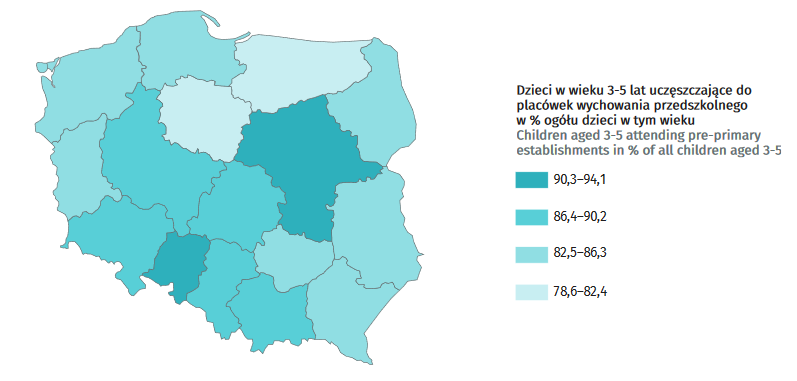 Źródło: Oświata i wychowanie w roku szkolnym 2018/2019, GUS, Warszawa, Gdańsk 2019.Między rokiem 2014 a 2018 odnotowano w regionie spadek liczby dzieci w wieku od 3-5 lat z 141 037 do 127 077 osób. Jednocześnie wychowaniem przedszkolnym objętych było w tych latach odpowiednio 117 951 i 113 097 dzieci. Oznacza to wzrost odsetka 3-5 latków korzystających z edukacji przedszkolnej z 83,6% do 89%. Na terenach miejskich wskaźnik ten wyniósł w 2018 roku 91%, z kolei na terenie wsi – 83,1%.W latach 2017-2018 zaobserwowano również wzrost liczby szkół podstawowych w województwie śląskim, co wiązało się jednak w głównej mierze z reformą edukacji z roku 2017, której głównym założeniem była likwidacja szkół gimnazjalnych oraz wydłużenie edukacji na poziomie podstawowym z 6 do 8 lat. W związku z powyższym pomiędzy rokiem 2016 a 2018 w województwie śląskim powstało 178 nowych placówek. Wzrostowi liczby szkół towarzyszyło zwiększenie liczby uczniów (od roku 2016 do 2018 przybyło 746 633 uczniów), a także pedagogów w szkołach podstawowych, z 181 6047 w roku 2014 do 261 4095 w roku 2018.Od roku 2014 zauważalny jest wyraźny spadek liczby uczniów szkół ponadgimnazjalnych i policealnych. W okresie do roku 2018 w tego typu placówkach uczy się o 31 594 uczniów mniej, co również wynika ze zmian, jakie zaszły w polskim systemie edukacji.Spadek liczby szkół oraz uczniów tychże podmiotów w województwie śląskim, odnotowano także w przypadku liceów ogólnokształcących. W analizowanym okresie (lata 2014-2018) liczba szkół spadła z 2 813 do 2 413 (o 14,2%). Liczba uczniów zaś z 76 416 do 63 916. Tendencja spadkowa jest charakterystyczna dla wszystkich województw kraju. Dla Polski w analogicznym okresie odnotowano zmniejszenie liczby LO o 13%.We wszystkich województwach kraju w latach 2014-2018 można zaobserwować konsekwentny spadek liczby uczniów szkół zawodowych i branżowych. W roku 2018 liczba uczniów tego typu szkół w województwie śląskim wynosiła 16 243 osoby, co (pomimo spadku o 26,3% w stosunku do roku 2014) uplanowało je na trzecim miejscu w kraju.Pod względem zdawalności matur województwo śląskie zaliczyło kilkuprocentowy wzrost w latach 2014-2016 po czym do roku 2018 pozostawało na poziomie oscylującym wokół 79%. Wyniki te kształtowały się w sposób mocno zbliżony do tendencji dla całej Polski. Wykres 44. Odsetek osób, które zdały egzamin maturalny w latach 2014-2018Źródło: Okręgowa Komisja Egzaminacyjna w Jaworznie, Sprawozdanie ogólne z egzaminu maturalnego 2019.Zdawalność egzaminu maturalnego była wyższa w liceach ogólnokształcących i wyniosła 85,6% natomiast w technikach osiągnęła 70,7%. Zauważyć można wyraźną różnicę w zdawalności matury w szkołach publicznych i niepublicznych. Wynika ona z tego, że znaczny odsetek szkół niepublicznych stanowią uzupełniające szkoły dla dorosłych, które statystycznie uzyskują niższe wyniki. W przypadku szkół publicznych zdawalność wynosiła 82%, z kolei w szkołach niepublicznych było to 55,9%.Dokonując analizy egzaminów zawodowych można zauważyć, że największy odsetek zdawalności odnotowano w przypadku kwalifikacyjnych kursów zawodowych, w których wyniki z części pisemnej i praktycznej wyniosły po około 94%. Dobre wyniki uzyskano także na egzaminach z eksternistycznych kursów zawodowych, gdzie uzyskano odpowiednio około 89% i 94%. Najsłabsze rezultaty uzyskali absolwenci uzyskując około 55% i 40%.Tabela 35. Zdawalność egzaminu potwierdzającego kwalifikacje w zawodzie w 2019 rokuŹródło: Okręgowa Komisja Egzaminacyjna w Jaworznie.Współcześnie zarówno w województwie śląskim, jak i w całym kraju wzrasta zatrudnialność absolwentów kształcenia i szkolenia zawodowego, jednakże nauka oparta na pracy wciąż jest ograniczona, co stanowi największy problem związany z kształceniem i szkoleniem zawodowym. Warto zwrócić uwagę, że w przypadku uczniów początkowego kształcenia i szkolenia zawodowego wyłącznie 15% studentów było zapisanych do programów obejmujących kształcenie w szkole i oparte na pracy. Odpowiedź na zidentyfikowane problemy stanowi zmiana Prawa oświatowego z listopada 2018 r., które stanowi zwiększenie subwencji oświatowej na uczniów pracujących w pożądanych zawodach. Z tego względu należy w sposób stały oraz nowoczesny dopasowywać do potrzeb rynku zatrudnienia wykształcenie zawodowe, jako kluczowy element dynamicznego rozwoju społeczno-gospodarczego województwa śląskiego.Jednym z celów wsparcia kierowanego z RPO WSL 2014-2020 jest wzrost dostępu do wysokiej jakości kształcenia ogólnokształcącego. Wpływ wsparcia zaobserwować można głównie za pośrednictwem przedstawionych powyżej wyników matur. Analizując z kolei kształtowanie się w ostatnich latach liczby liceów na terenie woj. śląskiego zaobserwować można ciągły spadek (od 2014 r.). Analogicznie, spadek obserwuje się również w przypadku liczby uczniów tego typu szkół. Warto jednak mieć na uwadze, że fakt ten wynika bezpośrednio z niekorzystnej sytuacji demograficznej (spadające liczby ludności, warunkującej coraz niższe liczebności ludności w młodszych grupach wiekowych). Aby uzasadnić ten wniosek w poniższej tabeli zestawiono również dane dot. liczby ludności w przedziale wiekowym odpowiadającym uczniom liceów. Jak można zaobserwować, spadek liczby liceów (i ich uczniów) jest wprost proporcjonalny do spadku liczby ludności w tychże kategoriach wiekowych.Tabela 36. Liczba uczniów i liceów z terenu woj. śląskiego w latach 2014-2018 Źródło: Opracowanie własne na podstawie danych BDL/GUS.Można więc mówić o występowaniu pozytywnych zjawisk dotyczących sfery edukacji, zaobserwowanych w przedstawionych powyżej danych z zakresu statystyki publicznej (w tym poprawiające się wyniki matur, przyrost liczby placówek przedszkolnych czy wzrost odsetka 3-5 latków korzystających z edukacji przedszkolnej). Biorąc pod uwagę zakres wsparcia skierowanego z RPO WSL 2014-2020, w tym skorelowania typów realizowanych projektów z możliwością wzrostu w zakresie powyższych wskaźników, można upatrywać się wpływu tegoż wsparcia na ich kształtowanie się. Niemniej ze względu na dużą liczbę czynników (wewnętrznych i zewnętrznych), które jednocześnie mogły na te wskaźniki oddziaływać, trudno oszacować faktyczny wpływ Programu w tym zakresie.Powyższa analiza, przeprowadzona na potrzeby niniejszego pytania badawczego potwierdziła, że wdrażane działania okazały się skuteczne, tzn. przyczyniły się do poprawy sytuacji w województwie śląskim w odniesieniu do wyzwań określonych w diagnozie RPO WSL 2014-2020 w roku 2013. Mimo wyraźnego polepszenia się sytuacji w obrębie szeroko rozumianej edukacji w regionie, wciąż dostrzegalne są obszary, które wymagają dalszego wsparcia. Dlatego uznać należy, iż cele priorytetów inwestycyjnych zachowały częściową adekwatność w stosunku do obecnej sytuacji społeczno-gospodarczej w województwie śląskim. Wniosek ten dotyczy m.in. widocznej dysproporcji w dostępie do edukacji przedszkolnej na terenach miejskich i wiejskich w regionie (pomimo przyjęcia założenia, iż część mieszkańców terenów wiejskich korzysta z przedszkoli usytuowanych w miastach, z uwagi na miejsce swojego zatrudnienia). Konieczne jest również dalsze inwestowanie w podnoszenie jakości edukacji na poziomie ogólnym i zawodowym. Ze względu na specyfikę systemu kształcenia, zmiany w jego zakresie zachodzą powoli i na ostateczne efekty realizowanych działań należy czekać przez długi okres czasu. Z tego względu zmiany tego rodzaju nie zawsze (i nie od razu) są widoczne w wynikach osiąganych przez uczniów, tym bardziej, że wpływ na nie miało i wciąż ma, wiele czynników, m.in. reforma systemu edukacji, zmiana formy przeprowadzania egzaminów, zmiana podstawy programowej. Dlatego też należy podejmować kolejne działania nakierowane na stałe podnoszenie jakości oferty edukacyjnej w województwie. Ważne jest także stałe wspieranie szkół i placówek kształcenia zawodowego w zakresie dostosowywania edukacji do aktualnych potrzeb rynku pracy, z uwagi na płynność zmian zachodzących na tymże rynku. Ponadto, biorąc pod uwagę wskaźniki dotyczące wdrażanych projektów należy zauważyć, że największym polem do działania, w ramach OP XI i XII, jest wsparcie skierowane do osób dorosłych, szczególnie najstarszej grupy wiekowej, które wciąż na relatywnie niskim poziomie wykazują aktywność w zakresie kształcenia i szkolenia. Zgodnie z danymi GUS, mimo systematycznego wzrostu od roku 2013, liczba zatrudnionych osób w przedziale od 50 do 64 lat jest stosunkowo niska i w roku 2018 wyniosła 40,3% (wzrost o 18,2% w stosunku do roku 2013 – 34,1% zatrudnionych w tym przedziale wiekowym). W przypadku osób w wieku 20-64 w województwie liczba pracujących wzrosła z 62,3% w roku 2013 do 69,4% w roku 2018 (w przypadku mężczyzn wzrost analogicznie z 69,2% do 75,6%, kobiet – 55,3% do 63,1%). Podnoszenie kwalifikacji oraz przekwalifikowanie, w kontekście zmian zachodzących na rynku zatrudnienia (szczególnie rynku dynamicznego, do którego można zaliczyć rynek w województwie śląskim), jest istotne z punktu widzenia możliwości zdobycia i utrzymania pracy. Z tego względu większa aktywność osób dorosłych w kontekście szkolenia i kształcenia jest szczególnie ważna.Przedstawiciele IZ oraz IP potwierdzili aktualność celów priorytetów inwestycyjnych w stosunku do obecnej sytuacji społeczno-gospodarczej. Aktualność ta, zdaniem badanych, wynika z odpowiednio określonych celów (na etapie programowania obecnej perspektywy) oraz ich uniwersalnego charakteru i szerokiej skali potrzeb. Podkreślano przy tym, że szczególną aktualnością cechuje się potrzeba wsparcia sektora zawodowego, które wciąż wymaga wsparcia w zakresie infrastrukturalnym oraz ciągłego dostosowywania do zmieniającego się rynku pracy. Wskazali także na fakt, iż udało się osiągnąć założone wskaźniki dotyczące edukacji przedszkolnej, dzięki czemu cel dotyczący upowszechnienia tego typu edukacji został osiągnięty. Należy jednak zauważyć, że o ile udało się stworzyć pożądaną liczbę miejsc przedszkolnych, o tyle realizacja działań miękkich, polegających na wsparciu dzieci, w tym szczególnie dzieci ze specjalnymi potrzebami, wciąż pozostaje aktualna.Podczas wywiadu grupowego przedstawiciele IZ oraz IP wskazali natomiast, że pomimo wsparcia szkolnictwa ogólnego w ramach Poddziałania 11.1.4, obszar ten został nieco zaniedbany. Z uwagi na coraz większy deficyt zawodów takich jak lekarze, pielęgniarki czy informatycy, większe wsparcie powinno być kierowane do szkół ogólnokształcących, z których stosunkowo często wywodzą się przedstawiciele tych zawodów. Wsparcie to powinno zostać wdrożone także w ramach działań infrastrukturalnych (doposażenie pracowni matematyczno-fizycznych, chemicznych). Jest to pewne wskazanie na planowanie wsparcia w ramach przyszłej perspektywy finansowej. Dodatkowo, istnieje potrzeba, by w ramach działań RPO, oprócz edukacji ogólnej i zawodowej, wspierać także kształcenie wyższe, które stanowi kontynuację ścieżki edukacyjnej i powinno być odpowiedzią na inteligentne specjalizacje regionu.Szczególnie trudna w ocenie jest aktualność celu „Uzyskiwanie kwalifikacji lub zdobywanie i poprawa kompetencji w zakresie umiejętności cyfrowych i języków obcych dorosłych mieszkańców województwa śląskiego, w szczególności osób starszych oraz osób o niskich kwalifikacjach”. Przeprowadzone badania dowiodły, że z jednej strony realizacja założonych wartości docelowych wskaźników postępuje stosunkowo powoli, a z drugiej występują problemy w rekrutacji uczestników. Problemy ze znalezieniem odpowiedniej liczby osób chętnych do udziału w szkoleniach mogłyby wskazywać na brak zasadności realizacji tego typu działań i, tym samym, faktycznego zapotrzebowania w tym zakresie. Należy jednak zwrócić uwagę, że wpływ na tę sytuacje może mieć postępowanie samych beneficjentów, którzy często dążyli do realizacji szkoleń w formule grupowej (wbrew zamysłowi regulaminu konkursu), co wiązało się z koniecznością stosunkowo długiego czasu oczekiwania uczestników na zebranie grupy wymaganej do rozpoczęcia szkoleń – co może mieć jednocześnie wpływ na spadek zainteresowania wzięciem w nich udziału. W związku z powyższym rekomendowane byłoby wprowadzenie zmian w zakresie wsparcia (w przypadku jego kontynuowania w przyszłej perspektywie finansowej), mających na celu ograniczenie stosowania szkoleń grupowych i (wynikających z tego) negatywnych zjawisk. Prawdopodobnie (biorąc pod uwagę wciąż występujące zainteresowanie potencjalnych uczestników) zmiany te wpłynęłyby na sprawniejszą realizację zakładanych wskaźników i, tym samym, powodzenie tego typu działań.O zachowaniu adekwatności w stosunku do obecnej sytuacji społeczno-gospodarczej można mówić również w przypadku takich celów, jak „Wzrost zatrudnienia wśród absolwentów szkół i placówek kształcenia zawodowego poprzez poprawę efektywności realizowanego wsparcia” oraz „Zwiększone kompetencje uczniów szkół kształcących w zawodach”. Działania wpisujące się w te cele spotkały się z dużym zainteresowaniem beneficjentów i uczestników projektów. Jednocześnie ww. cele (ze względu na swój uniwersalny charakter) zachowują w dalszym ciągu swą aktualność. Skala potrzeb związana z sektorem edukacji zawodowej jeszcze przed rozpoczęciem wdrażania interwencji była ogromna, a udzielone dotychczas wsparcie nie zaspokoiło jeszcze wszystkich potrzeb. Ze względu na napływ kolejnych uczniów oraz ogólnokrajowy trend rozwoju szkolnictwa zawodowego (do tej pory nieco „zapomnianego” w prowadzonych działaniach wspierających) czy ciągłą potrzebę dostosowywania umiejętności i kompetencji uczniów względem zmieniających się potrzeb lokalnego rynku pracy, cele te niewątpliwie zachowają swoją adekwatność również w kolejnych latach.W przypadku celu „Zwiększona liczba osób odwiedzających instytucje paramuzealne” należy zwrócić uwagę na przedłużający się okres realizacji projektu Planetarium - Śląski Park Nauki. Modernizacja i rozbudowa Planetarium Śląskiego w Chorzowie. Ze względu na obecną zerową wartość wskaźnika cel ten pozostaje aktualny, a ewentualna ocena zasadności kontynuowania tego rodzaju wsparcia możliwa będzie dopiero po zakończeniu projektu.PodsumowanieAnaliza dostępnych materiałów pozwoliła na stwierdzenie, że wdrażane w ramach OP XI i OP XII działania okazały się skuteczne, przyczyniając się do poprawy sytuacji w województwie śląskim w odniesieniu do wyzwań określonych w diagnozie RPO WSL 2014-2020. Z uwagi na fakt, iż wciąż identyfikowane są potrzeby w tym zakresie i rekomendowane jest dalsze realizowanie celów operacyjnych w kontekście rozwoju edukacji, cele priorytetów inwestycyjnych zachowały częściową adekwatność w stosunku do obecnej sytuacji społeczno-gospodarczej w województwie śląskim. Ponadto, przedstawiciele IZ oraz IP potwierdzili aktualność celów priorytetów inwestycyjnych w stosunku do obecnej sytuacji społeczno-gospodarczej. Aktualność ta, zdaniem badanych, wynika z odpowiednio określonych celów (na etapie programowania obecnej perspektywy) oraz ich uniwersalnego charakteru i szerokiej skali potrzeb.W jakim stopniu obecny stopień osiągnięcia wskaźników pozwoli na realizację celów szczegółowych OP XI i XII?Celami szczegółowymi OP XI oraz OP XII są:Wzrost dostępu do wysokiej jakości edukacji przedszkolnej w województwie śląskim;Wzrost dostępu do wysokiej jakości oferty kształcenia ogólnokształcącego;Wzrost kwalifikacji i kompetencji w zakresie umiejętności cyfrowych i języków obcych dorosłych mieszkańców województwa śląskiego, w szczególności osób starszych oraz osób o niskich kwalifikacjach;Wzrost zatrudnienia wśród absolwentów szkół i placówek kształcenia zawodowego poprzez poprawę efektywności realizowanego wsparcia;Zwiększona liczba miejsc w placówkach wychowania przedszkolnego;Zwiększone kompetencje uczniów szkół kształcących w zawodach;Zwiększona liczba osób odwiedzających instytucje paramuzealne.Analizując obecny stopień realizacji wskaźników produktu stwierdza się, że spośród 19 wskaźników określonych dla OP XI oraz OP XII, w przypadku 7 wskaźników osiągnięto wartość docelową na rok 2023 (wszystkie przekroczone wskaźniki pochodzą z osi XI). Należy jednak zaznaczyć, że analizowany stan dotyczy roku 2019, stąd brak realizacji wskaźników na obecnym etapie nie oznacza, że nie zostaną one osiągnięte w roku 2023.Najniższy stopień osiągnięcia wskaźnika (a więc także najwyższą brakującą wartość wskaźnika) odnotowano w przypadku wskaźników:Liczba uczniów objętych wsparciem w zakresie rozwijania kompetencji kluczowych lub umiejętności uniwersalnych niezbędnych na rynku pracy w programie (wartość na 2019 r = 0; do osiągnięcia wartości docelowej brakuje 100%);Liczba podmiotów realizujących zadania centrum kształcenia zawodowego i ustawicznego objętych wsparciem w programie (wartość na 2019 r = 2; do osiągnięcia wartości docelowej brakuje 94%);Liczba osób o niskich kwalifikacjach objętych wsparciem w programie (wartość na 2019 r = 4 571; do osiągnięcia wartości docelowej brakuje 70%);Liczba osób odwiedzających Planetarium Śląskie ze zorganizowanych grup uczniowskich i przedszkolnych (wartość na 2019 r = 0; do osiągnięcia wartości docelowej brakuje 100%).Analizie poddano także szacunkową realizację wskaźników, która zawiera obecne zobowiązania Beneficjentów co do realizacji wskaźników. Jeśli realizacja wskaźników przebiegnie zgodnie z planem, faktyczna realizacja wskaźników równa będzie wartościom szacunkowym. W przypadku 16 spośród 19 wskaźników wartość szacunkowa jest równa lub większa od wartości docelowej na rok 2023. Brak realizacji wartości docelowej widoczny jest wśród wskaźników produktu w ramach Działania 11.2 i 11.3:Liczba uczniów objętych wsparciem w zakresie rozwijania kompetencji kluczowych lub umiejętności uniwersalnych niezbędnych na rynku pracy w programie;Liczba podmiotów realizujących zadania centrum kształcenia zawodowego i ustawicznego objętych wsparciem w programie;Liczba osób uczestniczących w szkolnych formach kształcenia w programie.Należy jednak zaznaczyć, że istnieje możliwości podpisania kolejnych umów na realizację projektów w ramach ww. Działań. Tym samym, możliwa jest sytuacja, w której ww. wartości wskaźników zostaną jednak osiągnięte w 2023 roku.Analizując obecny stopień realizacji wskaźników rezultatu stwierdza się, że spośród 10 wskaźników określonych dla OP XI, w przypadku 6 wskaźników osiągnięto wartość docelową na rok 2023. Najniższy stopień osiągnięcia wskaźnika (a więc także najwyższą brakującą wartość wskaźnika) odnotowano w przypadku wskaźników:Liczba uczniów, którzy nabyli kompetencje kluczowe lub umiejętności uniwersalne niezbędne na rynku pracy po opuszczeniu programu;Liczba osób o niskich kwalifikacjach, które uzyskały lub nabyły kompetencje po opuszczeniu programu;Liczba osób w wieku 50 lat i więcej, które uzyskały kwalifikacje lub nabyły kompetencje po opuszczeniu programu;Liczba osób w wieku 25 lat i więcej, które uzyskały kwalifikacje lub nabyły kompetencje po opuszczeniu programu.Szacunkowa realizacja wskaźników, która zawiera obecne zobowiązania Beneficjentów co do realizacji wskaźników wskazuje, iż jeśli realizacja wskaźników przebiegnie zgodnie z planem, w przypadku aż 9 na 10 wskaźników wartość szacunkowa jest równa lub większa od wartości docelowej na rok 2023. Brak realizacji wartości docelowej dotyczy wskaźnika: Liczba uczniów, którzy nabyli kompetencje kluczowe lub umiejętności uniwersalne niezbędne na rynku pracy po opuszczeniu programu, na co wpływ może mieć jednak fakt, iż wskaźnik ten został dodany po zmianie RPO WSL, a pierwszy projekt został wybrany do dofinansowania w czerwcu 2019.Do 14 października 2019 roku podpisano umowy/wydano decyzje dla 832 projektów o wartości 957 158 116 PLN. W ramach OP XI wykorzystano 75,5% alokacji, zaś w przypadku OP XII 90,1% alokacji.Tabela 37. Podpisane umowy o dofinansowanie (stan na 14.10.2019)Źródło: opracowanie własne EU-Consult sp. z o.o. na podstawie dokumentu Realizacja Regionalnego Programu Operacyjnego Województwa Śląskiego 2014-2020 - stan na dzień 14 października 2019 r. Do 14 października 2019 roku ogłoszono i uruchomiono 73 nabory w ramach OP XI oraz 27 naborów w ramach OP XII. Zaangażowano przy tym łącznie 1 449 770 154 PLN, co stanowi średnio 115,5% alokacji.Tabela 38. Zestawienie dot. zaangażowanych środków (stan na 14.10.2019)Źródło: opracowanie własne EU-Consult sp. z o.o. na podstawie dokumentu Realizacja Regionalnego Programu Operacyjnego Województwa Śląskiego 2014-2020 - stan na dzień 14 października 2019 r Wartość docelowa wskaźnika finansowego dla OP XI na 2019 rok wynosi 55 84 092 EUR, a dla OP XII 29 940 772 EUR. Dane na 30.09.2019 r. wskazują, iż wartość wskaźnika na podstawie zatwierdzonych wniosków o płatność wyniosła kolejno:79 885 889 EUR dla OP XI, co stanowi 142,9% wartości docelowej na rok 2019 i 34,8% wartości docelowej na rok 2023;47 268 881 EUR dla OP XII, co stanowi 157,9% wartości docelowej na rok 2019 i 49,5% wartości docelowej na rok 2023.Tabela 39. Postęp realizacji wskaźników finansowych OP XI i XII (EUR) – stan na 01.10.2019Źródło: opracowanie własne na podstawie danych SL2014 (data dostępu: 1.10.2019 r.).Poniższa tabela przedstawia z kolei wskaźniki rezultatu strategicznego określone dla działań realizowanych w ramach OP XII.Tabela 40. Wskaźnik rezultatu strategicznego w ramach OP XII RPO WSL 2014-2020Źródło: opracowanie własne na podstawie danych BDL GUS oraz Sprawozdań rocznych z wdrażania w ramach celu "Inwestycje na rzecz wzrostu gospodarczego i zatrudnienia”Badani beneficjenci oraz przedstawiciele IZ/IP wśród problemów występujących podczas realizacji projektów wymieniali wydłużenie terminu realizacji inwestycji w celu osiągnięcia zakładanych wskaźników projektów. Opóźnienia w harmonogramie związane były m.in. z trudnościami we współpracy z podwykonawcami lub koniecznością organizowania zamówień publicznych, cechujących się przedłużającymi się procedurami. Opiekunowie projektów wskazali jednak, że bieżący postęp we wdrażaniu realizowanych działań i tempo ich realizacji są optymalne, trudności nie powinny więc wpłynąć na realizację założonych celów. Odstępstwa dotyczyły również oszczędności uzyskanych przez projektodawców, dzięki czemu za zgodą Instytucji Zarządzającej, mogli oni dokonać aktualizacji założeń projektu by zwiększyć wskaźniki i zrealizować większą liczbę działań (co korzystnie wpływa na perspektywę realizacji celów Programu (ogółem), pozwalając zredukować zagrożenia wynikające z ewentualnych problemów w osiąganiu zakładanych wartości wskaźników na poziomie niektórych projektów). Wskazywano tu m.in. na większą liczbę zrealizowanych kursów czy staży zawodowych dla uczniów, a także szkoleń skierowanych do nauczycieli.Jeden z badanych przedstawicieli IZ zwrócił uwagę na zagrożenie nieosiągnięcia zakładanej wartości wskaźnika Liczba podmiotów realizujących zadania centrum kształcenia zawodowego i ustawicznego objętych wsparciem w programie (wartość wg stanu na 2019 r. wyniosła 2, a docelowa (2023 r.) wynieść miała 35, wobec czego obecnie zrealizowano jedynie 6% zakładanej wartości). Problem ten wynikał jednak z braku zainteresowania podmiotów, do których skierowane zostało w tym zakresie wsparcie, a sama trudność została przedstawiona Komisji Europejskiej w złożonym sprawozdaniu (z informacji uzyskanych z wywiadu z przedstawicielem IZ wynika, że wyjaśnienia zostały przyjęte, a niski stopień osiągnięcia tego wskaźnika nie wynika z nieprawidłowości po stronie IZ). Ostatecznie dokonano zmiany wartości docelowej (z 35 na 2), wobec czego wskaźnik został już osiągnięty i nie występują zagrożenia w tym zakresie.Biorąc pod uwagę ogół udzielonych w trakcie wywiadów pogłębionych odpowiedzi, nie przewiduje się problemów w realizacji założonych celów szczegółowych Programu w badanym zakresie.Poniżej zaprezentowano analizę prawdopodobieństwa osiągnięcia docelowych wartości wskaźników EFS i EFRR. Analiza została przeprowadzona zgodnie ze scenariuszami:Scenariusz 1: EUR = 4,30 zł na dzień 14.10.2019 r. – kurs euro na dzień rozpoczecia badania.Scenariusz 2: EUR = 4,01 zł – symulacja uwzględniająca możliwości zajścia zmian w środowisku, w jakim jest wdrażany Program dla możliwości osiągnięcia wskaźników w przypadku umocnienia się złotego w stosunku do obecnego kursu o 5% (zgodnie z założeniami na dzień rozpoczęcia realizacji badania, tj. 14.10.2019 r.).Scenariusz 3: EUR = 3,66 zł - symulacja uwzględniająca możliwości zajścia zmian w środowisku, w jakim jest wdrażany Program dla możliwości osiągnięcia wskaźników w przypadku umocnienia się złotego w stosunku do obecnego kursu o 15% (zgodnie z założeniami na dzień rozpoczęcia realizacji badania, tj. 14.10.2019 r.).Scenariusz 4: EUR = 4,52 – kurs euro na dzień 17.04.2020 r. związany z niekorzystną sytuacją na światowych rynkach, związany z pandemią koronawirusa COVID-19. Dla OP XI i OP XII wskaźniki, których prognozowane wartości nie przekroczyły 100% to:Potencjał objętej wsparciem infrastruktury w zakresie opieki nad dziećmi lub infrastruktury edukacyjnej (88% - scenariusz 1; 88% - scenariusz 2; 89% - scenariusz 3; 88% - scenariusz 4);Liczba osób uczestniczących w szkolnych formach kształcenia w programie (18%,  19%, 19%; 18%); Liczba uczniów objętych wsparciem w zakresie rozwijania kompetencji kluczowych lub umiejętności uniwersalnych niezbędnych na rynku pracy w programie (32%; 32%, 33%; 32%);Liczba uczniów, którzy nabyli kompetencje kluczowe lub umiejętności uniwersalne niezbędne na rynku pracy po opuszczeniu programu( 46%, 47%, 48%; 46%).Wskaźnik: Potencjał objętej wsparciem infrastruktury w zakresie opieki nad dziećmi lub infrastruktury edukacyjnej w każdym spośród analizowanych scenariuszy przekracza 85%, co stanowi wystarczający poziom realizacji wartości docelowej wskaźnika, natomiast w przypadku wskaźników: Liczba uczniów objętych wsparciem w zakresie rozwijania kompetencji kluczowych lub umiejętności uniwersalnych niezbędnych na rynku pracy w programie oraz Liczba uczniów, którzy nabyli kompetencje kluczowe lub umiejętności uniwersalne niezbędne na rynku pracy po opuszczeniu programu wartości docelowe wskaźników (2023 r.) nie zostały osiągnięte ze względu na realizację projektu  „Śląskie. Zawodowcy” w trybie pozakonkursowym. Umowa na realizację projektu została podpisana w czerwcu 2019 r., w związku z czym wartości docelowe wskaźników nie zostały ujęte w przeprowadzonych prognozach (które realizowane były na bazie danych z dnia 30.09.2019 r.).Zagrożenie realizacji wartości docelowej zidentyfikowano wyłącznie w przypadku wskaźnika: Liczba osób uczestniczących w szkolnych formach kształcenia w programie, który oscyluje w granicach 18%-19% w zależności od kursu euro.Poniżej zaprezentowano analizę prawdopodobieństwa osiągnięcia docelowych wartości wskaźników EFS i EFRR. Tabela 41. Analiza prawdopodobieństwa osiągnięcia wskaźników wg. scenariusza nr 1 (EUR = 4,30 zł na dzień 14.10.2019 r.)Źródło: opracowanie własne na podstawie: dokumentu pn. Realizacja Regionalnego Programu Operacyjnego Województwa Śląskiego 2014-2020 – stan na dzień 14 października 2019 r. oraz danych pozyskanych z SL (na dzień 1.10.2019 r.).Tabela 42. Analiza prawdopodobieństwa osiągnięcia wskaźników wg. scenariusza nr 2 (EUR = 4,01 zł)Źródło: opracowanie własne na podstawie: dokumentu pn. Realizacja Regionalnego Programu Operacyjnego Województwa Śląskiego 2014-2020 – stan na dzień 14 października 2019 r. oraz danych pozyskanych z SL (na dzień 1.10.2019 r.).Tabela 43. Analiza prawdopodobieństwa osiągnięcia wskaźników wg. scenariusza nr 3 (EUR = 3,66)Źródło: opracowanie własne na podstawie: dokumentu pn. Realizacja Regionalnego Programu Operacyjnego Województwa Śląskiego 2014-2020 – stan na dzień 14 października 2019 r. oraz danych pozyskanych z SL (na dzień 1.10.2019 r.).Tabela 44. Analiza prawdopodobieństwa osiągnięcia wskaźników wg. scenariusza nr 4 (EUR = 4,52)Źródło: opracowanie własne na podstawie: dokumentu pn. Realizacja Regionalnego Programu Operacyjnego Województwa Śląskiego 2014-2020 – stan na dzień 14 października 2019 r. oraz danych pozyskanych z SL (na dzień 1.10.2019 r.).W związku ze zidentyfikowaniem dwóch wskaźników, których prognozowane wartości docelowe (2023 r.) nie przekroczyły 100% (tj.: Potencjał objętej wsparciem infrastruktury w zakresie opieki nad dziećmi lub infrastruktury edukacyjnej oraz Liczba osób uczestniczących w szkolnych formach kształcenia w programie) przeprowadzono analizę umożliwiającą określenie liczby projektów, które są możliwe do zrealizowania przy dostępnej alokacji. Wskaźnik: Potencjał objętej wsparciem infrastruktury w zakresie opieki nad dziećmi lub infrastruktury edukacyjnej realizowany był przez 56 projektów i zgodnie z przeprowadzoną analizą możliwa jest realizacja jeszcze 6 projektów.Wskaźnik: Liczba osób uczestniczących w szkolnych formach kształcenia w programie realizowany był przez 37 projektów i zgodnie z przeprowadzoną analizą możliwa jest realizacja jeszcze 12 projektów.W związku z powyższym można uznać, że możliwe jest osiągnięcie 85% wartości docelowej wskaźnika: Potencjał objętej wsparciem infrastruktury w zakresie opieki nad dziećmi lub infrastruktury edukacyjnej ze względu na przeciętne realizowanie wskaźnika przez jeden projekt na poziomie 1,41% - co przy założeniu możliwej realizacji 6 projektów daje realizację wskaźnika w 2023 r. na poziomie 87%. Jednakże zgodnie z harmonogramem naborów wniosków na 2020 r. zaplanowano 2 000 000 zł na projekty: Przebudowa, budowa , remont laboratoriów, sal do praktycznej nauki zawodu wraz z zapewnieniem wyposażenia, w tym przystosowanie do potrzeb osób niepełnosprawnych , co zgodnie z przeprowadzoną analizą uniemożliwi osiągnięcie wartości wskaźnika powyżej 85%.W przypadku wskaźnika: Liczba osób uczestniczących w szkolnych formach kształcenia w programie ze względu na przeciętne realizowanie wskaźnika przez jeden projekt na poziomie 0,4%, co przy założeniu możliwej realizacji 12projektów kształtuje wartość docelową wskaźnika (2023 r.) na poziomie 20%. Ponadto, zgodnie z harmonogramem naborów, w 2020 r. nie planuje się realizacji działań 11.3, których realizacja umożliwia osiągnięcie przedmiotowego wskaźnika. Tabela 45. Analiza określająca możliwą liczbę projektów realizujących wskaźniki przy dostępnej alokacjiŹródło: opracowanie własne na podstawie: dokumentu pn. Realizacja Regionalnego Programu Operacyjnego Województwa Śląskiego 2014-2020 – stan na dzień 14 października 2019 r. oraz danych pozyskanych z SL (na dzień 1.10.2019 r.).PodsumowanieAnaliza materiałów wykazała, iż spośród 19 wskaźników określonych dla OP XI oraz OP XII, w przypadku 7 wskaźników już w 2019 roku osiągnięto wartość docelową założoną na rok 2023. Biorąc pod uwagę szacunkową realizację wskaźników, w przypadku 16 spośród 19 wskaźników osiągnięta wartość będzie równa lub większa od wartości docelowej na rok 2023, w związku z czym cele szczegółowe OP XI oraz OP XII zostaną osiągnięte w wysokim stopniu. Z kolei analiza prawdopodobnych wartości osiągnięcia wskaźników w 2023 r. (biorąca pod uwagę wartość pozostałej alokacji) wykazała, że przyjęta alokacja dla XII OP może nie wystarczyć na osiągnięcie wartości docelowej wskaźnika: Potencjał objętej wsparciem infrastruktury w zakresie opieki nad dziećmi lub infrastruktury edukacyjnej. Wartość docelowa wskaźnika została przyjęta na poziomie 32 329, natomiast wartość aktualna na dzień 30.09.2019 r. wynosiła 12 883,00. Zgodnie z analizą w 2023 r. wskaźnik zostanie osiągnięty na poziomie 88% dla scenariusza nr 1, nr 2 i nr 4 oraz 89% dla scenariusza nr 3.Czy istnieje zagrożenie niezrealizowania założonych wartości docelowych wskaźników produktu, rezultatu i rezultatu długoterminowego? Jeżeli tak, to jakie działania naprawcze należałoby zastosować?Realizacja wskaźników ram wykonania Jak wynika z informacji zawartych w sprawozdaniu z wdrażania RPO WSL 2014-2020 za rok 2018, w sposób pozytywny oceniono poziom skuteczności jego realizacji. Osie XI Wzmocnienie potencjału edukacyjnego i XII Infrastruktura edukacyjna charakteryzowały się również brakiem znaczących problemów w procesie wdrażania. Z uwagi na postępy w zakresie celów pośrednich założono, że są one wystarczające, aby zapewnić realizację na zakładanym poziomie. Zgodnie z przeprowadzoną analizą na koniec 2018 roku wszystkie przyjęte wskaźniki produktu wybrane do ram wykonania spełniały kryterium osiągnięcia co najmniej 85% stopnia realizacji, co oznaczało poziom wdrażania, który umożliwiał osiągnięcie celów śródokresowych. Z kolei w ramach wskaźników finansowych zaplanowano uwzględnienie wydatków poniesionych i rozliczonych w 2018 roku, ale zcertyfikowanych w roku 2019, co również pozwoliło na osiągnięcie celu śródokresowego OP.Według szacunków przeprowadzonych na podstawie monitoringu wskaźników rzeczowych (na dzień 30.09.2019 r.) oszacowano procent realizowanych wskaźników OP XI i XII, w kontekście wartości docelowych, jak również pod względem określenia czy stan wdrażania zapewniał realizację wartości docelowych wskaźników określonych na rok 2023. Zgodnie z zapisami Rozporządzenia Wykonawczego Komisji (UE) Nr 215/2014 z dnia 7 marca 2014 r. ustanawiającego zasady wykonania rozporządzenia Parlamentu Europejskiego i Rady (UE) nr1303/2013 (...) w RPO WSL 2014-2020 ustanowiono ramy wykonania składające ze wskaźników rzeczowych – produktu oraz wskaźników finansowych. Wskazane Rozporządzenie określa, że jeśli w ramach danej Osi priorytetowej określone zostały 2 wskaźniki, to w przypadku obu niezbędna jest realizacja co najmniej 85% celu śródokresowego / końcowego. Natomiast jeżeli w ramach danej Osi określone zostały 3 lub więcej wskaźników, dopuszcza się, aby jeden z nich osiągną wartość niższą niż 85% celu pośredniego / końcowego, jednak nie niższą niż 75% tego celu.W poniższej tabeli przedstawiono szacunkowe wartości wskaźników produktu ram wykonania, które zestawiono z ich wartością docelową na rok 2023. Zgodnie z tymi danymi, przedstawionymi w Ewaluacji mid-term, w przypadku wszystkich 8 wskaźników produktu dla OP XI i XII RPO WSL 2014-2020 szacunkowa realizacja według deklaracji w umowach o dofinansowanie przekraczała próg 85%, a nawet występowało istotne przekroczenie wartości docelowej – ich stopień realizacji przekraczał bowiem 125%.Tabela 46 Wartości wskaźników ram wykonania szacowane na podstawie podpisanych umówŹródło: Opracowanie własne na podstawie monitoringu  wskaźników rzeczowych na dzień 30.09.2019 r.Pełna ocena realizacji celów końcowych wskaźników ram wykonania dla poszczególnych Osi priorytetowych bez uwzględnienia wskaźników finansowych nie byłaby możliwa. Z tego też względu dokonano również zestawienia wartości docelowych, szacunkowych, a także prognozowanych dla wskaźników finansowych. W poniższej tabeli umieszczono dwa scenariusze prognoz opartych o średnioroczne tempo kontraktacji w ramach OP XI i XII. Scenariusz optymistyczny zakładał, że przyszłe średnioroczne tempo będzie takie samo jak dotychczasowe, natomiast scenariusz pesymistyczny przyjmował założenie, iż tempo średnioroczne stanowiło będzie 75% dotychczasowego tempa kontraktacji. Oceniono bowiem, że realne przyszłe tempo kontraktacji było trudne do określenia, jednak zakładano, że może być niższe od dotychczasowego z uwagi na zaspokojenie znacznej części potrzeb w poszczególnych obszarach interwencji. Zwrócono przy tym uwagę na możliwość zmian w zakresie potencjału kadrowego instytucji zaangażowanych we wdrażanie Programu, ponieważ wraz z postępem wdrażania założono wzrost nakładów pracy koniecznych do zaangażowania w rozliczanie wniosków o płatność, co z kolei mogłoby powodować potrzebę przesuwania pracowników z komórek odpowiedzialnych za nabór i ocenę projektów do komórek rozliczeniowych. Opisana sytuacja mogła hipotetycznie mieć niekorzystne przełożenie na istniejące tempo kontraktacji. Biorąc pod uwagę wskazane potencjalne ograniczenia oceniono, że scenariusz optymistyczny należy traktować jako podstawowy w prognozowaniu wskaźników finansowych przy założeniu, że jego realizacja będzie obarczona pewnym ryzykiem.Jak wynika z zaprezentowanych danych, realizacja wskaźników finansowych szacowana na podstawie umów o dofinansowanie przekroczyła graniczne 85% w przypadku Osi priorytetowej XII (stopień realizacji 104,3%), natomiast w przypadku XI OP szacunkowa wartość wynosi 74,4%. Według scenariusza optymistycznego, próg 85% stopnia realizacji ma być przekroczony w obu badanych Osiach (101,1% dla XI OP oraz 169,2% dla XII OP). Próg ten w przypadku zarówno OP XI (89,9%), jak i XII (150,4%) ma zostać osiągnięty również w przypadku scenariusza pesymistycznego. Oznacza to, że prawdopodobieństwo braku realizacji celów końcowych jest bardzo niskie.Tabela 47. Wartości wskaźników finansowych ram wykonania prognozowane na podstawie średniorocznego tempa dotychczasowej kontraktacji dla OP XI i XII RPO WSL 2014-2020Źródło: Opracowanie własne na podstawie danych wygenerowanych z SL2014 (data dostępu: 1.10.2019 r.).Obecny i prognozowany stan realizacji wskaźników produktuW przypadku wskaźników produktu analizie poddanych zostało 20 wskaźników EFS i EFRR, z spośród których 18 osiągnęło szacunkową realizację na poziomie równym lub wyższym od wartości docelowej w 2023 r. 100% szacowanej realizacji nie zostało osiągnięte w przypadku wskaźników:Liczba uczniów objętych wsparciem w zakresie rozwijania kompetencji kluczowych lub umiejętności uniwersalnych niezbędnych na rynku pracy w programie (24%);Liczba osób uczestniczących w szkolnych formach kształcenia w programie (14%).Wskaźnik: Liczba uczniów objętych wsparciem w zakresie rozwijania kompetencji kluczowych lub umiejętności uniwersalnych niezbędnych na rynku pracy w programie, został dodany do monitoringu po zmianie Regionalnego Programu Operacyjnego Województwa Śląskiego na lata 2014-2020 i ze względu na realizację projektu „Śląskie. Zawodowcy” w trybie pozakonkursowym, oraz podpisanie umowy na jego realizację w czerwcu 2019 r. szacowana wartość docelowa wskaźnika nie została osiągnięta w momencie opracowywania przedmiotowego raportu (na bazie danych z dnia 30.09.2019 r.). Jednakże w związku z założeniami projektu (tworzenie warunków dla zajęć praktycznych dla około 1998 uczniów / uczennic) w tym przypadku nie istnieje zagrożenie niezrealizowania wartości docelowej wskaźnika.W przypadku wskaźnika: Liczba osób uczestniczących w szkolnych formach kształcenia w programie niski poziom realizacji wskaźnika wynika z niewielkiego zainteresowania udziałem w kształceniu w formach szkolnych. Jak wynika z zapisów Rocznego sprawozdania z wdrażania w ramach „Inwestycje na rzecz wzrostu i zatrudnienia” sytuacja ta występowała również w poprzedniej perspektywie finansowej (PO KL). Pomimo wprowadzenia dodatkowego kryterium premiującego projekty, w których co najmniej 35% uczestników korzysta z form szkolnych, nie zidentyfikowano znacznego zwiększenia zainteresowania uczestnictwa w szkolnych formach kształcenia. Dodatkowo, ze względu na brak uwzględnienia działania 11.3 w harmonogramie naboru wniosków na 2020 r. istnieje wysokie prawdopodobieństwo nieosiągnięcia wartości docelowej przedmiotowego wskaźnika.Ponadto pierwotnie zidentyfikowano możliwość nieosiągnięcia zakładanego na 2023 r. poziomu realizacji wskaźnika: Liczba podmiotów realizujących zadania centrum kształcenia zawodowego i ustawicznego objętych wsparciem w programie. Badani przedstawiciele IZ i IP wskazali jednak, że obniżono wartość docelową wskaźnika (wartość wg stanu na 2019 r. wyniosła 2, a pierwotnie zakładana wartość docelowa (2023 r.) wynieść miała 35, wobec czego zrealizowane zostałoby jedynie 6% zakładanej wartości). Powodem takiej sytuacji miał być fakt, iż dorośli decydują się raczej na formy pozaszkolne, trwające najwyżej kilkanaście tygodni (w przeciwieństwie do form szkolnych, które trwają najczęściej 6 semestrów). Ostatecznie wartość docelowa zmniejszona została z 35 do 2, wobec czego nie ma już ryzyka niezrealizowania tego wskaźnika. Wzrost kwalifikacji i kompetencji dorosłych mieszkańców województwa, który stanowi jeden z celów OP XI i XII zostanie więc zrealizowany głównie poprzez pozaszkolne formy kształcenia. Tabela 48. Wartości wskaźników produktu szacowane na podstawie podpisanych umówŹródło: Opracowanie własne na podstawie monitoringu  wskaźników rzeczowych na dzień 30.09.2019 r.Obecny i prognozowany stan realizacji wskaźników rezultatuAnalizy wskaźników rezultatu bezpośredniego wykonane w ramach ewaluacji objęły wyłącznie Osie priorytetowe z EFS, z uwagi na fakt, iż zgodnie z SzOOP RPO WSL 2014-2020 wskaźniki EFRR traktowane są jako nieobligatoryjne. Wśród analizowanych wskaźników rezultatu bezpośredniego w przypadku 9 (na 10) z nich, dotyczących Osi priorytetowej XI Wzmocnienie potencjału edukacyjnego, osiągnęło stopień realizacji taki sam lub większy niż wartość docelowa wskaźnika na 2023.Jedynie w przypadku wskaźnika: Liczba uczniów, którzy nabyli kompetencje kluczowe lub umiejętności uniwersalne niezbędne na rynku pracy po opuszczeniu programu, który został dodany do monitoringu po zmianie Regionalnego Programu Operacyjnego Województwa Śląskiego na lata 2014-2020 i ze względu na realizację projektu „Śląskie. Zawodowcy” w trybie pozakonkursowym, oraz podpisanie umowy na jego realizację w czerwcu 2019 r. szacowana wartość docelowa wskaźnika nie została osiągnięta w momencie opracowywania przedmiotowego raportu (na bazie danych z dnia 30.09.2019 r.). Jednakże w związku z założeniami projektu (tworzenie warunków dla zajęć praktycznych dla około 1998 uczniów / uczennic) w przypadku analizowanego wskaźnika nie istnieje zagrożenia niezrealizowania wartości docelowej wskaźnika.Tabela 49. Wartości wskaźników rezultatu szacowane na podstawie podpisanych umówŹródło: Opracowanie własne na podstawie monitoringu  wskaźników rzeczowych na dzień 30.09.2019 r.Szacowana wartość wskaźnika rezultatu długoterminowego wynosi 544%, w związku z czym nie istnieje ryzyko nieosiągnięcia wartości docelowej wskaźnika (2023 r.).Tabela 50. Wartości wskaźników rezultatu długoterminowegoŹródło: opracowanie własne na podstawie: Ewaluacja uzyskanych wartości wskaźników rezultatu długoterminowego EFS i wskaźnika rezultatu EFRR oraz oszacowanie wartości wskaźnika produktu w ramach RPO WSL na lata 2014-2020.Eksperci stwierdzili, iż wskazana jest szczegółowa analiza źródeł niezrealizowania zakładanych wartości wskaźników, jak na przykład nietrafiona promocja projektu, zbyt niski zasięg upowszechniania informacji czy też ryzyka losowe. Pozwoli to na zapobieganie ewentualnym problemom w przyszłości. Oprócz tego konieczne jest intensyfikacja kontaktów między szkolą a uczniem, których celem jest pomoc w uzyskaniu  informacji zwrotnej na temat  przebiegu projektu i jego efektów oraz systematyczne prowadzenie diagnozy potrzeb i możliwości realizacji założeń.PodsumowanieWyłącznie w przypadku jednego wskaźnika produktu: Liczba osób uczestniczących w szkolnych formach kształcenia w programie zidentyfikowano wysokie prawdopodobieństwo niezrealizowania jego wartości docelowej. Sytuacja ta nie zmieniła się pomimo wprowadzenia środka zaradczego w postaci dodatkowego kryterium premiującego projekty, w których co najmniej 35% uczestników korzysta z form szkolnych, nie zidentyfikowano znacznego zwiększenia zainteresowania uczestnictwa w szkolnych formach kształcenia. Nie istnieje zagrożenie niezrealizowania pozostałych założonych wartości wskaźników produktu, rezultatu i rezultatu długoterminowego. Wyjątek stanowił do pewnego momentu przytoczony wcześniej wskaźnik Liczba podmiotów realizujących zadania centrum kształcenia zawodowego i ustawicznego objętych wsparciem w programie, w ramach którego została jednak zmodyfikowana zakładana wartość docelowa. Wnioski i rekomendacjeBibliografiaDokumenty programowe, strategiczne oraz opracowaniaAgenda działań na rzecz równości szans i niedyskryminacji w ramach funduszy unijnych 2014-2020;Analiza sytuacji społeczno-ekonomicznej województwa śląskiego w obszarach oddziaływania Europejskiego Funduszu Społecznego w latach 2007-2015 oraz w latach 2015-2018;Analiza zapotrzebowania na „białe i zielone miejsca pracy” w województwie śląskim oraz wskazanie branż kreujących miejsca pracy w odniesieniu do wsparcia oferowanego w ramach RPO WSL na lata 2014-2020, ECDF, Katowice, 2015;Badanie efektów wsparcia zrealizowanego na rzecz osób młodych w ramach Programu Operacyjnego Wiedza Edukacja Rozwój. II Raport tematyczny, Warszawa 2019;Baza Dobrych Praktyk zawarta na stronie internetowej Ośrodka Rozwoju Edukacji;Ewaluacja bieżąca wdrażania zintegrowanego podejścia do rozwoju terytorialnego w ramach Regionalnego Programu Operacyjnego na lata 2014-2020, Ecorys sp. z o.o., Katowice 2017;Ewaluacja działań podejmowanych na rzecz edukacji w ramach RPO WK-P;Ewaluacja działań podejmowanych na rzecz edukacji w Regionalnym Programie Województwa Mazowieckiego 2014-2020, Warszawa 2019;Ewaluacja wsparcia realizowanego w obszarze edukacji w ramach Europejskiego Funduszu Społecznego – Evalu Sp. z o.o., InterActive Sp. z o.o.;Ewaluacja ex-ante Regionalnego Programu Operacyjnego na lata 2014-2020;Ewaluacja mid-term dotycząca postępu rzeczowego RPO WSL oraz wkładu Programu w realizację unijnej strategii EU 2020 dla potrzeb przeglądu śródokresowego, Pracownia Badań i Doradztwa "Re-Source" Korczyński Sarapata Sp. J., kwiecień 2018;Ewaluacja osiągania celów Programu wraz z oceną stanu projektów w ramach ścieżki pozakonkursowej oraz dużych projektów, EVALU Sp. z o.o., Grudzień 2017;Ewaluacja systemu wyboru projektów ze szczególnym uwzględnieniem kryteriów wyboru projektów, Pracownia Badań i Doradztwa “Re-Source” Korczyński Sarapata sp. j., grudzień 2016;Ewaluacja wsparcia realizowanego w obszarze edukacji w ramach Europejskiego Funduszu Społecznego – Evalu Sp. z o.o., InterActive Sp. z o.o.;Jak zwiększyć trwałość rezultatów projektów? Wyniki badania trwałości przedsięwzięć realizowanych przez laureatów konkursu EDUinspiracje z lat 2011–2016, Joanna Dąbrowska-Resiak, Fundacja Rozwoju Systemu Edukacji, Warszawa 2018.Komplementarność interwencji realizowanych w ramach RPO WSL 2014-2020 – ocena mechanizmów wdrażania projektów komplementarnych, Dyspersja Anna Chrościcka z siedzibą w Warszawie, Grudzień 2017 r.;Strona internetowa Kuratorium Oświaty w Katowicach ;Lista projektów współfinansowanych z funduszy europejskich (dostępna na stronie MFiPR);Metaanaliza wyników badań ewaluacyjnych dotyczących oceny wsparcia z EFS – I raport cząstkowy, Warszawa 2017;Model wdrożeniowy Regionalnej Strategii Innowacji Województwa Śląskiego na lata 2013-2020 (wersja 2.0 z dn. 10.04.2018);Monitoring zawodów deficytowych i nadwyżkowych, WUP Katowice;Poradnik dotyczący zasady równości szans kobiet i mężczyzn w funduszach unijnych na lata 2014-2020;Prognoza potrzeb rynku pracy województwa śląskiego w kontekście branż i zawodów, w których do roku 2022 wystąpi deficyt wykwalifikowanych pracowników i dla których niezbędne będzie tworzenie CKZIU, Openfield sp. z o.o., Katowice 2016;Program Rozwoju Szkolnictwa Zawodowego Województwa Śląskiego na lata 2014-2020, Katowice 2015;Program Rozwoju Technologii Województwa Śląskiego na lata 2010-2020 (wersja z dn. 29.03.2011);Przewodnik dla beneficjentów EFRR RPO WSL 2014-2020 (wersja 12), Katowice, 18 września 2019 r.;Realizacja zasady równości szans i niedyskryminacji, w tym dostępności dla osób z niepełnosprawnościami. Poradnik dla realizatorów projektów i instytucji systemu wdrażania Funduszy Europejskich 2014-2020;Regionalna Strategia Innowacji Województwa Śląskiego na lata 2013-2020 (wersja z dn. 20.12.2012);Regionalny Program Operacyjny Województwa Śląskiego na lata 2014-2020 (wersja z dn. 3.04.2019);Strategia Regionalnych Inwestycji Terytorialnych Subregionu Południowego Województwa Śląskiego na lata 2014-2020. Bielsko-Biała, październik 2015 r.;Strategia Regionalnych Inwestycji Terytorialnych Subregionu Północnego. Częstochowa, sierpień 2016 r. ;Strategia Regionalnych Inwestycji Terytorialnych Subregionu Zachodniego Województwa Śląskiego. Rybnik, kwiecień 2016 r. ;Strategia Rozwoju Województwa Śląskiego „Śląskie 2020+” (wersja z lipca 2013);Strategia Zintegrowanych Inwestycji Terytorialnych Subregionu Centralnego Województwa Śląskiego na lata 2014 – 2020, Wersja IX. Gliwice, listopad 2016 r.;Szczegółowy Opis Osi Priorytetowych Regionalnego Programu Operacyjnego Województwa Śląskiego 2014-2020 (SZOOP) wraz z załącznikami (wersja z dn. 2.10.2019);Sytuacja społeczno-gospodarcza osób do 30 roku życia w województwie śląskim, RCAS UM WSL, Katowice 2017;Zapotrzebowanie na kwalifikacje/umiejętności w przedsiębiorstwach w woj. śląskim, Grupa BST, EU-Consult, Katowice 2017;Dane statystyczne (Bank Danych Lokalnych Głównego Urzędu Statystycznego).Dokumenty oraz dane związane z wdrażaniem RPO WSL 2014-2020Sprawozdania roczne z realizacji Regionalnego Programu Operacyjnego Województwa Śląskiego 2014-2020 za lata 2015 - 2017;Dane finansowe dotyczące realizacji RPO WSL 2014-2020 (wg stanu na dzień 1.10.2019);Dokumentacja konkursowa dla naborów obejmujących Działania w ramach OP XI i XII, stanowiąca załączniki do ogłoszenia o naborze wniosków o dofinansowanie;Dane pochodzące z wniosków o dofinansowanie projektów realizowanych w ramach OP XI i XII (wg stanu na dzień 16.10.2019);Dane pochodzące z wniosków o płatność projektów realizowanych w ramach OP XI i XII (wg stanu na dzień 13.09.2019);Dane pochodzące z bazy uczestników projektów dla OP XI (wg stanu na dzień 16.10.2019).Akty prawneUstawa z dnia 14 grudnia 2016 r. Prawo oświatowe (Dz. U.2018.996 t.j.);Ustawa z dnia 14 grudnia 2016 r. Przepisy wprowadzające ustawę – Prawo oświatowe (Dz.U.2017.60);Ustawa z dnia 26 stycznia 1982 r. Karta Nauczyciela (Dz.U.2018.967 t.j.);Ustawa z dnia 27 października 2017 r. o finansowaniu zadań oświatowych (Dz.U.2017.2203);Ustawa z dnia 7 września 1991 r. o systemie oświaty (Dz.U. z 2018 r. 1457 t.j.);Wytyczne w zakresie kwalifikowalności wydatków w ramach Europejskiego Funduszu Rozwoju Regionalnego, Europejskiego Funduszu Społecznego oraz Funduszu Spójności na lata 2014-2020;Wytyczne w zakresie monitorowania postępu rzeczowego realizacji programów operacyjnych na lata 2014-2020;Wytyczne w zakresie realizacji zasady równości szans i niedyskryminacji, w tym dostępności dla osób z niepełnosprawnościami oraz zasady równości szans kobiet i mężczyzn w ramach funduszy unijnych na lata 2014–2020.20142015201620172018Liczba dzieci w placówkach wychowania przedszkolnego na 1 tys. dzieci w wieku 3-5 lat836879828864890Liczba dzieci w wieku 3-5 lat przypadających na jedno miejsce w placówce wychowania przedszkolnego1,01,00,90,80,820142015201620172018Odsetek dzieci w wieku 4-6 lat objętych wychowaniem przedszkolnym (ogółem)89,2 %-84,9%90,5%93,4%Odsetek dzieci w wieku 4-6 lat objętych wychowaniem przedszkolnym (miasto)93,8%-87,8%92,5%94,9%Odsetek dzieci w wieku 4-6 lat objętych wychowaniem przedszkolnym (wieś)87,2%-84,0%87,8%89,8%20142015201620172018Liczba szkół podstawowych1 2561 2611 2621 4371 440Liczba uczniów w szkołach podstawowych256 253279 560257 420298 621341 56520142015201620172018Liczba szkół ponadgimnazjalnych1 2961 2251 1931 1331 076Liczba uczniów w szkołach ponadgimnazjalnych199 086189 987183 260176 494167 492Liczba szkół zawodowych, branżowych i innych232229227207218Liczba uczniów w szkołach zawodowych, branżowych i innych22 04320 53318 70917 37716 243Betoniarze i zbrojarzeBlacharze i lakiernicy samochodowiBrukarzeCieśle i stolarze budowlaniCukiernicyDekarze i blacharze budowlaniElektrycy, elektromechanicy i elektromonterzyFizjoterapeuci i masażyściFryzjerzyKelnerzy i barmaniKierowcy autobusówKierowcy samochodów ciężarowych i ciągnikówsiodłowychKierownicy budowyKosmetyczkiKrawcy i pracownicy produkcji odzieżyKucharzeLekarzeMagazynierzyMasarze i przetwórcy rybMechanicy pojazdów samochodowychMonterzy instalacji budowlanychMurarze i tynkarzeNauczyciele praktycznej nauki zawoduNauczyciele szkół specjalnych i oddziałów integracyjnychOperatorzy i mechanicy sprzętu do robót ziemnychOpiekunowie osoby starszej lub niepełnosprawnej PiekarzePielęgniarki i położnePomoce kuchennePracownicy fizyczni w produkcji i pracach prostychPracownicy robót wykończeniowych w budownictwiePracownicy służb mundurowychRobotnicy budowlaniRobotnicy obróbki drewna i stolarzeSamodzielni księgowiSpawaczeSprzedawcy i kasjerzySzefowie kuchniŚlusarzeDziałanie w ramach OP XIPoddziałanieAlokacjaOgółem194 894 146 EURDziałanie 11.1Ogółem80 031 554 EURDziałanie 11.1Poddziałanie 11.1.15 869 392 EURDziałanie 11.1Poddziałanie 11.1.23 304 374 EURDziałanie 11.1Poddziałanie 11.1.324 137 904 EURDziałanie 11.1Poddziałanie 11.1.440 219 884 EURDziałanie 11.1Poddziałanie 11.1.56 500 000 EURDziałanie 11.2Ogółem53 493 650 EURDziałanie 11.2Poddziałanie 11.2.115 491 662 EURDziałanie 11.2Poddziałanie 11.2.210 223 606 EURDziałanie 11.2Poddziałanie 11.2.327 778 382 EURDziałanie 11.331 184 471 EURDziałanie 11.4Ogółem30 184 471 EURDziałanie 11.4Poddziałanie 11.4.14 638 759 EURDziałanie 11.4Poddziałanie 11.4.21 700 425 EURDziałanie 11.4Poddziałanie 11.4.323 845 287 EURWartość docelowa 2019Wartość docelowa 2023Wartość wskaźnika na podstawie zatwierdzonych wniosków o płatność2019 (%)2023 (%)Realizacja wskaźnika (certyfikacja)2019 (%)2023 (%)55 884 092229 287 23179 885 889142,9%34,8% 69 110 135 123,7%30,1%OPAlokacja ogółem (PLN)KontraktacjaKontraktacjaKontraktacjaOPAlokacja ogółem (PLN)LiczbaWartość wkładu UE (PLN)% wykorzystania alokacjiXI848 226 009705640 561 74375,5%XII351 343 724127316 596 37390,1%Działanie w ramach OP XIIPoddziałanieAlokacjaOgółem81 100 493 EURDziałanie 12.1Ogółem27 986 629 EURDziałanie 12.1Poddziałanie 12.1.114 167 342 EURDziałanie 12.1Poddziałanie 12.1.213 819 287 EURDziałanie 12.2Ogółem32 113 864 EURDziałanie 12.2Poddziałanie 12.2.119 298 111 EURDziałanie 12.2Poddziałanie 12.2.212 815 753 EURDziałanie 12.3-21 000 000 EURWartość docelowa 2019Wartość docelowa 2023Wartość wskaźnika na podstawie zatwierdzonych wniosków o płatność2019 (%)2023 (%)Realizacja wskaźnika (certyfikacja)2019 (%)2023 (%)29 940 77295 412 34547 268 881157,9%49,5% 44 873 148 149,9%47,0%Wskaźnik rezultatuWartość docelowa(2023 r.)20142015201620172018Liczba miejsc wychowania przedszkolnego, które funkcjonują 2 lata po uzyskaniu dofinansowania ze środków EFS2563b.d.b.d.b.d.b.d.15DziałanieWskaźnik produktuJednostka miaryWartość docelowa(2023 r.)2019%11.1Liczba miejsc wychowania przedszkolnego dofinansowanych w programieSzt.3 0814 30914011.1Liczba dzieci objętych w ramach programu dodatkowymi zajęciami zwiększającymi ich szanse edukacyjne w edukacji przedszkolnejOs.13 98411 1818011.1Liczba uczniów objętych wsparciem w zakresie rozwijania kompetencji kluczowych lub umiejętności uniwersalnych niezbędnych na rynku pracy w programieOs.46 36685 44618411.1Liczba szkół, których pracownie przedmiotowe zostały doposażone w programieSzt.14846531411.1Liczba szkół i placówek systemu oświaty wyposażonych w ramach programu w sprzęt TIK do prowadzenia zajęć edukacyjnychSzt.15553734611.2Liczba uczniów szkół i placówek kształcenia zawodowego uczestniczących w stażach i praktykach u pracodawcyOs.6 0664 0586711.2Liczba nauczycieli kształcenia zawodowego oraz instruktorów praktycznej nauki zawodu objętych wsparciem w programieOs.26959922311.2Liczba szkół i placówek kształcenia zawodowego doposażonych w programie w sprzęt i materiały dydaktyczne niezbędne do realizacji kształcenia zawodowegoSzt.6719929711.2Liczba uczniów objętych wsparciem w zakresie rozwijania kompetencji kluczowych lub umiejętności uniwersalnych niezbędnych na rynku pracy w programieOs.1 8970011.3Liczba osób uczestniczących w pozaszkolnych formach kształcenia w programieOs.4 72926 81556711.3Liczba podmiotów realizujących zadania centrum kształcenia zawodowego i ustawicznego objętych wsparciem w programieSzt.2210011.3Liczba osób uczestniczących w szkolnych formach kształcenia w programieOs.1 8046193411.4Liczba osób o niskich kwalifikacjach objętych wsparciem w programieOs.15 4124 5713011.4Liczba osób w wieku 50 lat i więcej objętych wsparciem w programieOs.3 6261 7744911.4Liczba osób w wieku 25 lat i więcej objętych wsparciem w programieOs.14 5068 59959DziałanieWskaźnik rezultatuJednostka miaryWartość docelowa(2023 r.)2019%11.1Liczba szkół i placówek systemu oświaty wykorzystujących sprzęt TIK do prowadzenia zajęć edukacyjnychSzt.15533921911.1Liczba uczniów, którzy nabyli kompetencje kluczowe lub umiejętności uniwersalne niezbędne na rynku pracy po opuszczeniu programuOs.27 81936 63913211.1Liczba szkół, w których pracowanie przedmiotowe wykorzystują doposażenie do prowadzenia zajęć edukacyjnychSzt.14831421211.2Liczba uczniów, którzy nabyli kompetencje kluczowe lub umiejętności uniwersalne niezbędne na rynku pracy po opuszczeniu programuOs.1 0430011.2Liczba szkół i placówek kształcenia zawodowego wykorzystujących doposażenie zakupione dzięki EFSSzt.6710014911.2Liczba nauczycieli kształcenia zawodowego oraz instruktorów praktycznej nauki zawodu, którzy uzyskali kwalifikacje lub nabyli kompetencje po opuszczeniu programuOs.21527212711.3Liczba osób, które uzyskały kwalifikacje w ramach pozaszkolnych form kształceniaOs.70917 724250011.4Liczba osób o niskich kwalifikacjach, które uzyskały lub nabyły kompetencje po opuszczeniu programuOs.9 2472 2832511.4Liczba osób w wieku 50 lat i więcej, które uzyskały kwalifikacje lub nabyły kompetencje po opuszczeniu programuOs.2 1767583511.4Liczba osób w wieku 25 lat i więcej, które uzyskały kwalifikacje lub nabyły kompetencje po opuszczeniu programuOs.8 7044 20648WskaźnikJednostka miaryWartość bazowa(2015 r.)Wartość docelowa(2023 r.)201620172018Odsetek dzieci w wieku 3-5 lat objętych wychowaniem przedszkolnym%87,9096,3082,886,489,0Zdawalność egzaminów zawodowych w województwie śląskim%77,0685,0475,2677,3376,12Liczba  osób odwiedzających  instytucje  paramuzealne,  w  tym młodzież  szkolna  w  zorganizowanych grupachtys. osób346,20587,70195,20Brak danychBrak danychDziałanieWskaźnik produktuJednostka miaryWartość docelowa(2023 r.)2019%12.112.2Potencjał objętej wsparciem infrastruktury w zakresie opieki nad dziećmi lub infrastruktury edukacyjnejOs.32 32912 8834012.1Liczba wspartych obiektów infrastruktury przedszkolnejSzt.50377412.2Liczba wspartych obiektów infrastruktury kształcenia zawodowegoSzt.52428112.3Liczba osób odwiedzających Planetarium Śląskie ze zorganizowanych grup uczniowskich i przedszkolnychOs.156 00000Zdiagnozowany problemPoddziałanieAlokacjaRealizowane działaniaZaplanowane efektyCzy wystąpiły założone relacje przyczynowo-skutkowe?„Niewystarczający poziom upowszechnienia opieki nad dziećmi do lat 3 pod względem zaspokojenia potrzeb”„Niska dynamika wzrostu liczby miejsc w placówkach przedszkolnych”„Dysproporcje w dostępie do edukacji przedszkolnej między obszarami miejskimi i wiejskimi”„Wskazuje się na konieczność poprawy wskaźnika dotyczącego ograniczenia liczby osób przedwcześnie kończących edukację. Oznacza to poprawę dostępności i jakości edukacji, a także wyników instytucji edukacyjnych na wszystkich etapach – od edukacji przedszkolnej do kształcenia ustawicznego.”„Niedostosowanie przestrzenne sieci placówek opieki i edukacji, w tym żłobkowej/przedszkolnej do potrzeb””Niska wartość wskaźnika liczby miejsc w żłobkach i żłobkowych oddziałach dziecięcych w przeliczeniu na 10 tys. dzieci”„Wzrost zapotrzebowania na miejsca w przedszkolach (od 2005 r.); zbyt mała liczba dostępnych miejsc”Działanie 11.1 Poddziałanie 11.1.1 Poddziałanie 11.1.2 Poddziałanie 11.1.333 311 670 EUR1. Utworzenie nowych miejsc wychowania przedszkolnego, w liczbie odpowiadającej faktycznemu i prognozowanemu w perspektywie 3-letniej zapotrzebowaniu na usługi edukacji przedszkolnej na terenie danej gminy/miasta, na których są one tworzone w tym adaptacja oraz dostosowanie pomieszczeń do potrzeb dzieci z niepełnosprawnościami i/lub doposażenie danej placówki w pomoce dydaktyczne.2. Podniesienie jakości edukacji przedszkolnej, w tym wydłużenie godzin pracy placówek wychowania przedszkolnego.3. Wyrównywanie szans edukacyjnych dzieci poprzez organizowanie i prowadzenie dodatkowych zajęć wspierających/ specjalnych w placówkach wychowania przedszkolnego.4. Wsparcie istniejących miejsc przedszkolnych, w tym ewentualnie adaptacja pomieszczeń i/lub doposażenie danej placówki w pomoce dydaktyczne.Zwiększenie dostępności wysokiej jakości edukacji przedszkolnej w regionie.Tak„Niewystarczająca jakość zajęć realizowanych w szkołach przekładająca się na wynik egzaminów/sprawdzianów”„Analizując poziom zdawalności egzaminów maturalnych w obszarze języków obcych wśród uczniów szkół województwa śląskiego należy zauważyć, że jest on niższy od średniej krajowej w zakresie języka niemieckiego i razem francuskiego oraz hiszpańskiego (…). Niższą zdawalność uczniowie osiągnęli również w zakresie matematyki.”„Analiza wyników z egzaminów maturalnych w ostatnich latach pokazuje, że uczniowie z terenu województwa śląskiego osiągają średnie wyniki. Potwierdzeniem poziomu kształcenia w szkołach województwa śląskiego są rankingi szkół, w których szkoły z województwa śląskiego nie zajmują czołowych miejsc” „Na jakość nauczania wpływ ma z pewnością wyposażenie szkół w odpowiedni sprzęt. W tym aspekcie liczba uczniów szkół podstawowych i gimnazjalnych przypadających na jeden komputer w roku 2012 wyniosła 17,9 i był to trzeci wynik od końca w Polsce.” „Wskazuje się na konieczność poprawy wskaźnika dotyczącego ograniczenia liczby osób przedwcześnie kończących edukację. Oznacza to poprawę dostępności i jakości edukacji, a także wyników instytucji edukacyjnych na wszystkich etapach – od edukacji przedszkolnej do kształcenia ustawicznego.”„Deficyty kadrowe stanowią między innymi efekty nieadekwatnej jakości kształcenia”„Zidentyfikowano także zagadnienia i rzadko stosowane sposoby wykorzystania TIK, których rozwój byłby pożądany ze względu na cele nauczania lub potrzeby uczniów”„Konieczność racjonalizacji sieci szkół, wpływająca na pogarszanie się ich przestrzennej dostępności oraz reedukację kadry nauczycielskiej”„Przedwczesne kończenie nauki przez młodzież”„Niski poziom wyspecjalizowania szkół ponadgimnazjalnych, przez co nie dysponują one wystarczającą bazą dydaktyczną”Poddziałanie 11.1.4Poddziałanie 11.1.546 71 884 EURPoddziałanie 11.1.4:1. Kształtowanie kompetencji kluczowych i umiejętności uniwersalnych uczniów niezbędnych na rynku pracy (umiejętności matematyczno-przyrodnicze, umiejętności posługiwania się językami obcymi, w tym język polski dla cudzoziemców i osób powracających do Polski oraz ich rodzin, ICT, umiejętność rozumienia, kreatywność, innowacyjność, przedsiębiorczość, krytyczne myślenie, rozwiązywanie problemów, umiejętność uczenia się, umiejętność pracy zespołowej w kontekście środowiska pracy).2. Tworzenie w szkołach warunków do nauczania eksperymentalnego (w powiązaniu z zaplanowanymi w projekcie zajęciami).3. Indywidualizacja pracy z uczniem o specjalnych bądź największych potrzebach edukacyjnych i rozwojowych.4. Doskonalenie umiejętności i kompetencji zawodowych nauczycieli w zakresie zgodnym z zaplanowanym wsparciem na rzecz uczniów.Poddziałanie 11.1.5:Wsparcie młodzieży uzdolnionej w zakresie przedmiotów przyrodniczych, informatycznych, języków obcych nowożytnych, matematyki lub przedsiębiorczości (z wyłączeniem dzieci w wieku przedszkolnym) poprzez stypendia naukowe dla uczniów gimnazjów i szkół ponadgimnazjalnych.Zwiększenie dostępności wysokiej jakości oferty kształcenia ogólnokształcącego.Tak„Niewystarczające dostosowanie edukacji zawodowej do potrzeb rynku pracy”„Widoczny jest spadek (…) zarówno liczby szkół jak i uczniów”. Zróżnicowanie zjawisko zauważalne jest w ujęciu subregionalnym.„Mimo relatywnie dużego potencjału szkolnictwa zawodowego, jakim dysponuje województwo, nadal należy inwestować w ten poziom kształcenia, gdyż pozwoli to na sukcesywny rozwój kwalifikacji zawodowych mieszkańców.” „Jednym z istotnych powodów braku efektywnej współpracy pracodawców ze szkołami na etapie kształcenia jest przede wszystkim niższa jakość nauczania w stosunku do szkolnictwa ogólnego, przez co cieszy się znacznie mniejszym zainteresowaniem wśród potencjalnych uczniów.” „Wskazuje się na konieczność poprawy wskaźnika dotyczącego ograniczenia liczby osób przedwcześnie kończących edukację. Oznacza to poprawę dostępności i jakości edukacji, a także wyników instytucji edukacyjnych na wszystkich etapach – od edukacji przedszkolnej do kształcenia ustawicznego.” „Kształcenie zawodowe cieszy się niskim prestiżem, dlatego odsetek absolwentów kształcenia zawodowego nie wystarcza do pokrycia zapotrzebowania na fachowców”„Deficyty kadrowe stanowią między innymi efekty nieadekwatnej jakości kształcenia”„Zidentyfikowano także zagadnienia i rzadko stosowane sposoby wykorzystania TIK, których rozwój byłby pożądany ze względu na cele nauczania lub potrzeby uczniów”„Słaba korelacja pomiędzy kierunkami kształcenia a potrzebami pracodawców”„Niska jakość dokształcania zawodowego i niedostosowanie do potrzeb rynku pracy”„Niedopasowanie oferty do potrzeb rynku pracy.”Działanie 11.2 Poddziałanie 11.2.1 Poddziałanie 11.2.2 Poddziałanie11.2.353 493 650 EUR1. Poprawa jakości edukacji w szkołach i placówkach prowadzących kształcenie zawodowe we współpracy z otoczeniem, w szczególności z pracodawcami (doskonalenie umiejętności i kompetencji zawodowych nauczycieli zawodu i instruktorów praktycznej nauki zawodu; podnoszenie umiejętności oraz uzyskiwanie kwalifikacji zawodowych przez uczniów i wzmacnianie ich zdolności do zatrudnienia; rozwój współpracy szkół lub placówek prowadzących kształcenie zawodowe z ich otoczeniem społeczno-gospodarczym; rozwój doradztwa edukacyjno-zawodowego).2. Kształtowanie u uczniów szkół prowadzących kształcenie zawodowe kompetencji kluczowych i umiejętności uniwersalnych niezbędnych na rynku pracy (umiejętności matematyczno-przyrodnicze, umiejętności posługiwania się językami obcymi (w tym język polski dla cudzoziemców i osób powracających do Polski oraz ich rodzin), ICT, umiejętność rozumienia, kreatywność, innowacyjność, przedsiębiorczość, krytyczne myślenie, rozwiązywanie problemów, umiejętność uczenia się, umiejętność pracy zespołowej w kontekście środowiska pracy).3. Realizacja kompleksowych programów kształcenia praktycznego organizowanych w miejscu pracy. 4. Realizacja działań w zakresie stworzenia w szkole i placówkach prowadzących kształcenie zawodowe warunków kształcenia zawodu, odzwierciedlających naturalne warunki pracy.5. Zapewnienie dostosowania ofert edukacyjnych szkół o profilu zawodowym do potrzeb gospodarki oraz zwiększenie dostępu uczniów do staży i praktyk zawodowych poprzez: wsparcie diagnostyczne i doradcze dla szkół zawodowych, zwiększenie wysokojakościowych praktyk i staży u pracodawców, przeprowadzenie kampanii społecznej poprawiającej obraz szkolnictwa zawodowego w regionie.Podniesienie poziomu zatrudnienia wśród absolwentów szkół i placówek kształcenia zawodowego.Tak„Niewystarczające dostosowanie edukacji zawodowej do potrzeb rynku pracy”„Prawie 80% pracodawców doświadczało trudności z rekrutacją kandydatów odpowiadających ich oczekiwaniom. Główną przyczyną tych trudności jest fakt, że kandydaci nie spełniają stawianych im wymagań – przede wszystkim w zakresie posiadanych kompetencji.”„Wskaźnik zatrudnienia dla osób wieku 20-24 wynosił niewiele ponad 45%”„Śląscy pracodawcy oczekują od potencjalnych pracowników przede wszystkim posiadania doświadczenia zawodowego oraz uprawnień/certyfikatów. Stosunkowo często od kandydatów do pracy wymagane jest również posiadanie umiejętności/kwalifikacji zawodowych”„Duża przypadkowość w doborze drogi kształcenia przez młodzież, wzmagająca problemy ze znalezieniem pracy w przyszłości”Działanie 11.331 184 471 EUR1. Kwalifikacyjne kursy zawodowe dla osób dorosłych, zainteresowanych zdobyciem nowej kwalifikacji lub szkolenia przygotowujące do egzaminu sprawdzającego, czeladniczego lub mistrzowskiego.2. Kursy umiejętności zawodowych.3. Pozaszkolne formy rozwoju kompetencji ogólnych, w tym kursy kompetencji ogólnych – możliwy do realizacji wyłącznie w powiązaniu z kwalifikacyjnymi kursami zawodowymi.4. Kursy, inne niż wymienione, umożliwiające uzyskiwanie i uzupełnianie wiedzy, umiejętności i kwalifikacji zawodowych.5. Programy formalnej oceny i potwierdzania umiejętności/ wiedzy uzyskanych w sposób pozaformalny i nieformalny w odniesieniu do kwalifikacji zawodowych.6. Kształcenie w formach szkolnych osób dorosłych, z własnej inicjatywy zainteresowanych zdobyciem, uzupełnieniem lub podwyższeniem wykształcenia i kwalifikacji zawodowych.7. Realizacja działań w zakresie stworzenia w szkole prowadzącej kształcenie dla dorosłych i placówkach systemu oświaty prowadzących kształcenie zawodowe dla dorosłych warunków kształcenia zawodu (możliwy do realizacji wyłącznie z typami 1-6).8. Poprawa jakości edukacji w szkołach prowadzących kształcenie dla dorosłych i placówkach prowadzących kształcenie zawodowe dla dorosłych we współpracy z otoczeniem, w szczególności z pracodawcami, w tym doskonalenie umiejętności nauczycieli zawodu.9. Tworzenie i rozwój centrów kształcenia zawodowego i ustawicznego oraz wsparcie usług edukacyjnych realizowanych przez te podmioty lub inne zespoły realizujące zadania zbieżne z zadaniami CKZiU na rzecz kształcenia zawodowego, a także podejmujących działania w zakresie poradnictwa edukacyjno-zawodowego i informacji zawodowej.Wzrost zatrudnienia wśród absolwentów szkół i placówek kształcenia zawodowego poprzez poprawę efektywności realizowanego wsparcia.Tak„Niska aktywność osób dorosłych (po 25 roku życia) w kształceniu lub szkoleniu” „Prawie 80% pracodawców doświadczało trudności z rekrutacją kandydatów odpowiadających ich oczekiwaniom. Główną przyczyną tych trudności jest fakt, że kandydaci nie spełniają stawianych im wymagań – przede wszystkim w zakresie posiadanych kompetencji.” „Istotnym elementem kształcenia zawodowego pozostaje kształcenie ustawiczne skierowane do dorosłych mieszkańców regionu. Koniecznym dla wzmocnienia potencjału społecznego i gospodarczego regionu jest nasilenie i ustrukturyzowanie działań na rzecz wspierania modelu kształcenia przez całe życie, który jest w Polsce oparty na słabych fundamentach” „Wśród osób w wieku 50-69 lat odsetek osób uczestniczących w edukacji wynosił poniżej 1,5%.” „Działania, które będą podejmowane do roku 2020 powinny przyczynić się do rozwoju kompetencji i umiejętności wśród mieszkańców województwa, co w efekcie przełoży się na wzrost poziomu zatrudnienia oraz ułatwi mieszkańcom radzenie sobie ze zmianami i wyzwaniami na rynku pracy.”  „Śląscy pracodawcy oczekują od potencjalnych pracowników przede wszystkim posiadania doświadczenia zawodowego oraz uprawnień/certyfikatów. Stosunkowo często od kandydatów do pracy wymagane jest również posiadanie umiejętności/kwalifikacji zawodowych”„Obok problemów związanych z brakiem kandydatów do pracy, zidentyfikowano również trudności pracodawców dotyczące braku wymaganych kwalifikacji/umiejętności u kandydatów na oferowane stanowisko pracy”„Niski wskaźnik uczestnictwa ludności w kształceniu ustawicznym”Działanie 11.4 Poddziałanie 11.4.1 Poddziałanie 11.4.2Poddziałanie 11.4.330 184 471 EUR1. Szkolenia i kursy skierowane do osób dorosłych, które z własnej inicjatywy są zainteresowane nabyciem, uzupełnieniem lub podwyższeniem umiejętności, kompetencji lub kwalifikacji w obszarze umiejętności ICT i znajomości języków obcych.2. Programy walidacji i certyfikacji kompetencji uzyskanych poza projektem w zakresie ICT i języków obcych.Zdobycie kwalifikacji lub kompetencji w zakresie umiejętności cyfrowych i języków obcych dorosłych mieszkańców regionu, w szczególności osób starszych oraz osób o niskich kwalifikacjach.Tak„Problem dostępności do wychowania przedszkolnego oraz rosnących potrzeb w tym zakresie na obszarach miast” „Niska dynamika wzrostu liczby miejsc w placówkach przedszkolnych” „Rekomenduje się wsparcie inwestycji w infrastrukturę przedszkolną na słabiej rozwiniętych obszarach oraz na obszarach miejskich, w których liczba placówek przedszkolnych jest niewystarczająca.”  „Niedostosowanie przestrzenne sieci placówek opieki i edukacji, w tym żłobkowej/przedszkolnej do potrzeb”Działanie 12.1 Poddziałanie 12.1.1 Poddziałanie 12.1.227 986 629 EURPrzebudowa, budowa przedszkoli, oddziałów przedszkolnych w szkołach podstawowych i innych form wychowania przedszkolnego wraz z zapewnieniem niezbędnego wyposażenia, w tym przystosowanie do potrzeb osób z niepełnosprawnościami.Wzrost liczby miejsc w placówkach wychowania przedszkolnego.Tak„Niezbędne jest stworzenie warunków zbliżonych do rzeczywistego środowiska pracy zawodowej pod kątem wyposażenia warsztatów, pracowni, itp.” „Wyposażenie pracowni praktycznej nauki zawodu jest modernizowane w zbyt małym zakresie.”Działanie 12.2 Poddziałanie 12.2.1 Poddziałanie 12.2.2 32 113 864 EURPrzebudowa, budowa, remont laboratoriów, sal do praktycznej nauki zawodu wraz z zapewnieniem wyposażenia, w tym przystosowanie do potrzeb osób z niepełnosprawnościami.Wzrost kompetencji uczniów szkół kształcących w zawodach.TakOcena przed uczestnictwem w projekcieOcena po uczestnictwie w projekcieKompetencje nauczycieli (w tym instruktorów praktycznej nauki zawodu)5 – 38,6%4 – 54,7%3 – 5,6%2 – 0,9%1 - 0,1%5 – 49,4%4 – 47,4%3 – 3,1%2 – 0,1%1 – 0,1%Wyposażenie w niezbędny sprzęt i materiały dydaktyczne5 – 7,2%4 – 48%3 – 24,6%2 – 18,2%1 - 2,1%5 – 77,2%4 – 20,6%3 – 1,2%2 – 0,3%1 - 0,7%Oferta edukacyjna placówki5 – 19%4 – 61,6%3 – 13,3%2 – 5,7%1 - 0,4%5 – 82,6%4 – 16,2%3 – 1,1%2 – 0,2%1 - 0%Oferta zajęć pozalekcyjnych5 – 7,6%4 – 51,3%3 – 23,2%2 – 11,6%1 – 6,3%5 – 47,3%4 – 39,2%3 – 8,1%2 – 0,5%1 – 5%Zaangażowanie nauczycieli w działalność placówki5 – 42,2%4 – 51,6%3 – 5,5%2 – 0,4%1 - 0,1%5 – 74,7%4 – 24,3%3 – 0,7%2 – 0,1%1 – 0,1%Zaangażowanie rodziców/opiekunów dzieci w działalność placówki5 – 12%4 – 61,9%3 – 18,1%2 – 8,1%1 – 0%5 – 38,5%4 – 50,5%3 – 7,4%2 – 3,6%1 – 0%Zainteresowanie rodziców potencjalnie mogących skorzystać ze wsparcia placówki usługami świadczonymi przez placówkę5 – 17,7%4 – 60,6%3 – 18,5%2 – 2,8%1 – 0,4%5 – 67,2%4 – 27,2%3 – 4,8%2 – 0,8%1 – 0%Zaangażowanie uczniów w działalność szkoły5 – 14,1%4 – 67,2%3 – 14,6%2 – 3,8%1 – 0,2%5 – 44,8%4 – 49,9%3 – 3,6%2 – 1,4%1 – 0,2%Dostępność oferowanych miejsc5 – 9,6%4 – 21,3%3 – 11%2 – 16,1%1 – 1,4%5 – 79,4%4 – 32,1%3 – 6,2%2 – 1%1 – 1%Wyniki uczniów w nauce (w tym wyniki egzaminów zawodowych)5 – 8,2%4 – 69,9%3 – 15,2%2 – 6,7%1 – 0%5 – 33,5%4 – 61,6%3 – 4%2 – 0,8%1 – 0%Kompetencje i umiejętności praktyczne wśród uczniów5 – 5,4%4 – 77,7%3 – 11,6%2 – 5,4%1 – 0%5 – 49,1%4 – 50%3 – 0,9%2 – 0%1 – 0%Współpraca pomiędzy szkołą a przedsiębiorstwami5 – 18,4%4 – 67,7%3 – 10,3%2 – 3,1%1 – 0,4%5 – 58,3%4 – 36,8%3 – 4%2 – 0,9%1 – 0%Dostępność placówki i obiektów do potrzeb osób z niepełnosprawnościami5 – 3,4%4 – 18,2%3 – 33,1%2 – 22,3%1 – 23%5 – 21,5%4 – 34,9%3 – 20,8%2 – 10,1%1 – 12,8%Fizyczny efekt wsparciaSuma odpowiedzi respondentówLiczba przeszkolonych nauczycieli3 558Liczba utworzonych zajęć wyrównujących szanse edukacyjne1 712Liczba miejsc przedszkolnych utworzonych w ramach realizacji projektu5 257Liczba uczniów, którzy nabyli kompetencje kluczowe lub umiejętności uniwersalne niezbędne na rynku pracy26 907Liczba uczniów uczestniczących w stażach i praktykach u pracodawcy3 507Liczba miejsc dla uczniów, tj. potencjalnych użytkowników) po realizacji projektu12 975DziałaniePotrzeba, na którą odpowiadał projektWartość %11.1.1-11.1.3Niewystarczające wyposażenie placówki w materiały dydaktyczne i niezbędny sprzęt84,2%11.1.1-11.1.3Zbyt mała liczba miejsc przedszkolnych w stosunku do zwiększającej się liczby dzieci77,2%11.1.1-11.1.3Brak lub niewystarczająca liczba godzin zajęć specjalistycznych tj. korekcyjno-kompensacyjnych, logopedycznych, rozwijających kompetencje emocjonalno-społeczne w placówkach wychowania przedszkolnego69,3%11.1.1-11.1.3Brak lub niewystarczająca liczba godzin dodatkowych zajęć stymulujących rozwój psychoruchowy w placówkach wychowania przedszkolnego43,0%11.1.1-11.1.3Niewystarczające umiejętności i kompetencje nauczycieli do pracy z dziećmi ze specjalnymi potrzebami edukacyjnymi42,1%11.1.1-11.1.3Niewystarczające umiejętności i kompetencje nauczycieli do pracy z dziećmi w wieku przedszkolnym21,9%11.1.1-11.1.3Brak lub niewystarczająca liczba godzin dodatkowych zajęć językowych i matematycznych w placówkach wychowania przedszkolnego5,3%11.1.4Niski poziom kompetencji kluczowych uczniów80,5%11.1.4Brak odpowiedniego sprzętu i materiałów dydaktycznych umożliwiających nauczanie metodą eksperymentu70,7%11.1.4Brak zajęć rozwijających uzdolnienia61,7%11.1.4Brak zajęć dla uczniów ze specjalnymi potrzebami edukacyjnymi59,4%11.1.4Niewystarczający poziom umiejętności lub kompetencji zawodowych nauczycieli51,9%11.1.4Niski wymiar godzin doradztwa edukacyjno-zawodowego dla uczniów27,8%11.2Brak dodatkowych zajęć specjalistycznych dla uczniów78,7%11.2Zbyt mała liczba godzin praktyk zawodowych66,0%11.2Niedostateczne wyposażenie pracowni praktycznej nauki zawodu w nowoczesne technologie i materiały dydaktyczne63,8%11.2Niewystarczająca liczba godzin zajęć z doradztwa edukacyjno-zawodowego59,6%11.2Niski poziom umiejętności i kompetencji zawodowych wśród nauczycieli zawodu i instruktorów praktycznej nauki zawodu44,7%11.2Niezadawalający poziom współpracy szkół z przedsiębiorstwami38,3%11.3Brak wystarczającej oferty w zakresie kursów potwierdzających kwalifikacje i umiejętności osób dorosłych71,9%11.3Brak wystarczającej oferty dla osób dorosłych, chcących podnieść swoje wykształcenie, kompetencje, kwalifikacji i umiejętności zawodowe68,4%11.3Brak wystarczającej oferty w zakresie kursów przygotowujących do egzaminów sprawdzających, czeladniczych bądź mistrzowskich1,8%11.3Brak wystarczającej oferty w zakresie dokształcania się dla młodocianych pracowników1,8%11.3Niewystarczające formy kształcenia zawodu w szkołach i placówkach prowadzących kształcenie ustawiczne1,8%11.4Brak posiadanych kompetencji językowych wśród osób dorosłych95,5%11.4Brak certyfikowanych kompetencji wśród osób dorosłych31,8%11.4Brak posiadanych kompetencji cyfrowych wśród osób dorosłych4,5%DziałaniePrzedsięwzięciaWartość %11.1.1-11.1.3Doposażenie placówki w niezbędny sprzęt i materiały dydaktyczne99,1%11.1.1-11.1.3Rozszerzenie oferty o dodatkowe zajęcia wyrównujące szanse edukacyjne dzieci97,6%11.1.1-11.1.3Doskonalenie umiejętności, kompetencji lub kwalifikacji nauczycieli ośrodków wychowania przedszkolnego94,3%11.1.1-11.1.3Dostosowanie istniejących miejsc wychowania przedszkolnego do potrzeb dzieci z niepełnosprawnościami lub realizacja dodatkowej oferty dla takich dzieci83,0%11.1.1-11.1.3Tworzenie nowych miejsc wychowania przedszkolnego75,5%11.1.1-11.1.3Wydłużenie godzin pracy przedszkola43,4%11.1.4Zajęcia dla uczniów z zakresu kształtowania kompetencji kluczowych i umiejętności uniwersalnych niezbędnych na rynku pracy91,8%11.1.4Dodatkowe zajęcia dydaktyczno-wyrównawcze dla uczniów91,2%11.1.4Zajęcia rozwijające dla uczniów uzdolnionych89,7%11.1.4Realizacja programu z zakresu indywidualizacji pracy z uczniem ze specjalnymi potrzebami edukacyjnymi84,0%11.1.4Doskonalenie kompetencji i umiejętności zawodowych nauczycieli84,0%11.1.4Stworzenie warunków do nauczania opartego na metodzie eksperymentu80,4%11.1.4Wsparcie uczniów młodszych76,3%11.1.4Doradztwo edukacyjno-zawodowe dla uczniów66,0%11.2Dodatkowe zajęcia specjalistyczne (szkolenia i kursy zawodowe)98,6%11.2Doposażenie pracowni praktycznej nauki zawodu w nowoczesny sprzęt i materiały dydaktyczne95,9%11.2Podnoszenie umiejętności oraz uzyskiwanie kwalifikacji zawodowych przez uczniów i wzmacnianie ich zdolności do zatrudnienia94,5%11.2Rozwój współpracy szkół z pracodawcami (praktyki i staże zawodowe u pracodawców)94,5%11.2Doskonalenie umiejętności i kompetencji zawodowych nauczycieli zawodu i instruktorów praktycznej nauki zawodu87,7%11.2Realizacja zajęć z zakresu doradztwa edukacyjno-zawodowego83,6%DziałaniePotrzeba, na którą odpowiadał projektWartość %12.1Niewystarczająca liczba miejsc przedszkolnych96,4%12.1Niewystarczająca liczba miejsc przedszkolnych przystosowanych do potrzeb dzieci z niepełnosprawnościami17,9%12.2Przestarzałe bądź niewystarczające wyposażenie pracowni praktycznej nauki zawodu92,1%12.2Brak sali praktycznej nauki zawodu26,3%12.2Niedostosowanie obiektu do potrzeb osób z niepełnosprawnościami18,4%12.2Przestarzałe bądź niewystarczające wyposażenie laboratorium2,6%12.2Brak laboratorium0,0%DziałaniePrzedsięwzięciaWartość %12.1Doposażenie placówki w niezbędny sprzęt i materiały dydaktyczne100,0%12.1Rozszerzenie oferty o dodatkowe zajęcia wyrównujące szanse edukacyjne dzieci100,0%12.1Doskonalenie umiejętności, kompetencji lub kwalifikacji nauczycieli ośrodków wychowania przedszkolnego97,5%12.1Dostosowanie istniejących miejsc wychowania przedszkolnego do potrzeb dzieci z niepełnosprawnościami lub realizacja dodatkowej oferty dla takich dzieci97,5%12.1Tworzenie nowych miejsc wychowania przedszkolnego100,0%12.1Wydłużenie godzin pracy przedszkola62,5%12.2Doskonalenie umiejętności i kompetencji zawodowych nauczycieli zawodu i instruktorów praktycznej nauki zawodu99,3%12.2Podnoszenie umiejętności oraz uzyskiwanie kwalifikacji zawodowych przez uczniów i wzmacnianie ich zdolności do zatrudnienia99,3%12.2Dodatkowe zajęcia specjalistyczne (szkolenia i kursy zawodowe)99,3%12.2Stworzenie w szkole i placówkach prowadzących kształcenie zawodowe warunków kształcenia zawodu, odzwierciedlających naturalne warunki pracy98,7%12.2Realizacja zajęć z zakresu doradztwa edukacyjno-zawodowego94,7%Czynniki zewnętrzneCzynniki wewnętrzneDuża kumulacja projektów współfinansowanych ze środków Unii Europejskiej na terenie całej Polski, co wpływa na problemy z wyłonieniem wykonawców usług przewidzianych w projekcie;Konieczność stosowania Prawa Zamówień Publicznych oraz zasady konkurencyjności – procedura jest bardzo czasochłonna, problem stanowiły także wprowadzane zmiany. Dodatkowo niejednokrotnie problemem był brak oferentów lub brak ofert cenowych adekwatnych do możliwości finansowych beneficjentów;Nieporozumienia i trudności związane z wykonawcą projektu;Opóźnienia w przetargach na wykonawcę. W postępowaniu dochodziło niejednokrotnie do unieważniania przetargów bądź też ich rozdzielania ze względu na różnorodność zapotrzebowania placówek oświatowych – na przykład pod kątem wyposażenia i pomocy dydaktycznych. Prowadziło to również do opóźnień w realizacji zadań zgodnie z założonym na etapie konkursowym harmonogramem;Zmiana cen materiałów, sprzętów i usług, wpływająca na wzrost kosztów realizacji projektów;Uzyskanie zgodności założonych działań projektowych z przepisami niezależnymi od IZ RPO WSL 2014-2020;Zróżnicowany stopień gotowości beneficjentów realizujących projekty infrastrukturalne, o charakterze budowlanym – opóźnienie w realizacji projektu powodował m.in. brak przygotowanej uprzednio dokumentacji technicznej/projektowej, złe oszacowanie harmonogramu czy kosztów realizacji;Trudności w rekrutacji uczestników projektów (szczególnie osób po 50 roku życia i posiadających najniższe kwalifikacje);Niekorzystne warunki atmosferyczne wpływające na wydłużenie realizacji działań infrastrukturalnych;Reforma oświaty wprowadzająca nowe zasady funkcjonowania szkół kształcenia ogólnego i zawodowego, do których placówki muszą się dostosować;Liczne zmiany personalne wśród pracowników szkół i placówek objętych wsparciem;Ograniczony popyt na określone instrumenty pomocowe, co wynika ze zmian potrzeb i oczekiwań potencjalnych beneficjentów (widoczne jest to m.in. poprzez bardzo niski poziom realizacji wskaźnika dotyczącego objętych wsparciem CKZiU, w ramach którego wymagane było obniżenie wartości docelowej).Opóźnienia w rozpoczęciu procesu wdrażania RPO WSL 2014-2020, co wynikało zarówno z działań IZ, jak i czynników zewnętrznych. Opóźnienie w rozpoczęciu wdrażania programu wpłynęło na skrócenie czasu na realizację celów śródokresowych;Przedłużający się czas oceny wniosków o dofinansowanie skutkujący skróceniem czasu na realizację projektów oraz problemami w realizacji projektów wynikającymi m.in. z wycofania ze sprzedaży materiałów i sprzętów określonych we wniosku o dofinansowanie;Relatywnie długi czas od momentu rozstrzygnięcia konkursu do podpisania umowy o dofinansowanie, co wpływa na opóźnienie rozpoczęcia realizacji projektu. Wpływ na opóźnienie podpisania umowy mają także inne czynniki, m.in. wprowadzane przez beneficjentów zmiany w projektach;Relatywnie długi czas weryfikowania wniosków o płatność, na co wpływ ma głównie złożona procedura ich weryfikacji, ograniczone zasoby kadrowe instytucji zaangażowanych w proces wdrażania RPO WSL 2014-2020 oraz błędy popełniane przez beneficjentów;Zmieniające się wytyczne oraz zbyt długi czas oczekiwania na płatności w ramach projektu (wynikający co do zasady z niepoprawności składanych wniosków o płatność);Zmiany opiekunów projektów oraz zbyt długi czas odpowiedzi opiekunów i IP na zapytania od beneficjentów, co wpływać może na niedotrzymanie terminów lub dezaktualizację pytania i związanych z nim działań;Niezbyt staranna analiza grupy docelowej, w tym faktycznego stopnia zainteresowania projektem oraz istniejących barier uczestnictwa w projekcie, a także niezbyt staranne zaplanowanie dodatkowych działań w przypadku kłopotów w rekrutacji.Oś priorytetowaWartość docelowa 2023 wskaźników finansowych  (EUR)Wartość zatwierdzonych wniosków o płatność (EUR)Postęp finansowy na podstawie wniosków o płatnośćXI229 287 231 (EFS)79 885 88934,8%XII95 412 345 (EFRR)47 268 881 47,0%OPDziałanieNazwa wskaźnikaWartość docelowa 2023 r.Szacowana realizacja 
(na podstawie wniosków o płatność)% realizacjiEfektywność kosztowa (wskaźnik)Ramy wykonaniaRamy wykonaniaRamy wykonaniaRamy wykonaniaRamy wykonaniaRamy wykonaniaRamy wykonaniaXI11.1Liczba uczniów objętych wsparciem w zakresie rozwijania kompetencji kluczowych lub umiejętności uniwersalnych niezbędnych na rynku pracy w programie4826385446177%5,09XI11.1Liczba uczniów objętych wsparciem w zakresie rozwijania kompetencji kluczowych lub umiejętności uniwersalnych niezbędnych na rynku pracy w programie - mężczyźni2209841481188%5,39XI11.1Liczba uczniów objętych wsparciem w zakresie rozwijania kompetencji kluczowych lub umiejętności uniwersalnych niezbędnych na rynku pracy w programie - kobiety2616543965168%4,83XI11.2Liczba uczniów szkół i placówek kształcenia zawodowego uczestniczących w stażach i praktykach u pracodawcy6066405867%1,92XI11.2Liczba uczniów szkół i placówek kształcenia zawodowego uczestniczących w stażach i praktykach u pracodawcy - mężczyźni3943252764%1,84XI11.2Liczba uczniów szkół i placówek kształcenia zawodowego uczestniczących w stażach i praktykach u pracodawcy - kobiety2123153172%2,07XII12.1, 12.2Potencjał objętej wsparciem infrastruktury w zakresie opieki nad dziećmi lub infrastruktury edukacyjnej323291288340%0,85XII12.2Liczba wspartych obiektów infrastruktury kształcenia zawodowego524281%1,72EFSEFSEFSEFSEFSEFSEFSXI11.1Liczba miejsc wychowania przedszkolnego dofinansowanych w programie30814309140%4,02XI11.1Liczba dzieci objętych w ramach programu dodatkowymi zajęciami zwiększającymi ich szanse edukacyjne w edukacji przedszkolnej139841118180%2,30XI11.1Liczba uczniów objętych wsparciem w zakresie rozwijania kompetencji kluczowych lub umiejętności uniwersalnych niezbędnych na rynku pracy w programie4636685446184%5,30XI11.1Liczba szkół, których pracownie przedmiotowe zostały doposażone w programie148465314%9,03XI11.1Liczba szkół i placówek systemu oświaty wyposażonych w ramach programu w sprzęt TIK do prowadzenia zajęć edukacyjnych155537346%9,96XI11.1Liczba uczniów, którzy nabyli kompetencje kluczowe lub umiejętności uniwersalne niezbędne na rynku pracy po opuszczeniu programu2781936639132%3,78XI11.1Liczba szkół, w których pracowanie przedmiotowe wykorzystują doposażenie do prowadzenia zajęć edukacyjnych148314212%6,10XI11.1Liczba szkół i placówek systemu oświaty wykorzystujących sprzęt TIK do prowadzenia zajęć edukacyjnych155339219%6,28XI11.4Liczba osób o niskich kwalifikacjach objętych wsparciem w programie15412457130%0,85XI11.4Liczba osób w wieku 50 lat i więcej objętych wsparciem w programie3626177449%1,41XI11.4Liczba osób w wieku 25 lat i więcej objętych wsparciem w programie14506859959%1,70XI11.4Liczba osób o niskich kwalifikacjach, które uzyskały lub nabyły kompetencje po opuszczeniu programu9247228325%0,71XI11.4Liczba osób w wieku 50 lat i więcej, które uzyskały kwalifikacje lub nabyły kompetencje po opuszczeniu programu217675835%1,00XI11.4Liczba osób w wieku 25 lat i więcej, które uzyskały kwalifikacje lub nabyły kompetencje po opuszczeniu 8704420648%1,39XI11.2Liczba uczniów szkół i placówek kształcenia zawodowego uczestniczących w stażach i praktykach u pracodawcy6066405867%1,92XI11.3Liczba osób uczestniczących w pozaszkolnych formach kształcenia w programie472926815567%16,29XI11.3Liczba podmiotów realizujących zadania centrum kształcenia zawodowego i ustawicznego objętych wsparciem w programie22100%2,87XI11.3Liczba osób uczestniczących w szkolnych formach kształcenia w programie180461934%0,99XI11.2Liczba nauczycieli kształcenia zawodowego oraz instruktorów praktycznej nauki zawodu objętych wsparciem w programie269599223%6,40XI11.2Liczba szkół i placówek kształcenia zawodowego doposażonych w programie w sprzęt i materiały dydaktyczne niezbędne do realizacji kształcenia zawodowego67199297%8,53XI11.2Liczba uczniów objętych wsparciem w zakresie rozwijania kompetencji kluczowych lub umiejętności uniwersalnych niezbędnych na rynku pracy w programie189700%0,00XI11.2Liczba uczniów, którzy nabyli kompetencje kluczowe lub umiejętności uniwersalne niezbędne na rynku pracy po opuszczeniu programu104300%0,00XI11.3Liczba osób, które uzyskały kwalifikacje w ramach pozaszkolnych form kształcenia709177242500%71,84XI11.2Liczba szkół i placówek kształcenia zawodowego wykorzystujących doposażenie zakupione dzięki EFS67100149%4,29XI11.2Liczba nauczycieli kształcenia zawodowego oraz instruktorów praktycznej nauki zawodu, którzy uzyskali kwalifikacje lub nabyli kompetencje po opuszczeniu programu215272127%3,64EFRREFRREFRREFRREFRREFRREFRRXII12.1, 12.2Potencjał objętej wsparciem infrastruktury w zakresie opieki nad dziećmi lub infrastruktury edukacyjnej323291288340%0,85XII12.1Liczba wspartych obiektów infrastruktury przedszkolnej503774%1,57XII12.2Liczba wspartych obiektów infrastruktury kształcenia zawodowego524281%1,72XII12.3Liczba osób odwiedzających Planetarium Śląskie ze zorganizowanych grup uczniowskich i przedszkolnych15600000%0,00Oś priorytetowaWartość docelowa 2023 wskaźników finansowych (EUR)Wartość podpisanych umów (EUR)Postęp finansowy na podstawie podpisanych umówXI229 287 231 (EFS)170 589 99774,4%XII95 412 345 (EFRR)99 506 220104,3%OPDziałanieNazwa wskaźnikaWartość docelowa 2023 r.Szacowana realizacja 
(na podpisanych umów)% szacowanej realizacjiEfektywność kosztowa (wskaźnik)Ramy wykonaniaRamy wykonaniaRamy wykonaniaRamy wykonaniaRamy wykonaniaRamy wykonaniaRamy wykonaniaXI11.1Liczba uczniów objętych wsparciem w zakresie rozwijania kompetencji kluczowych lub umiejętności uniwersalnych niezbędnych na rynku pracy w programie4826385561177%2,38XI11.1Liczba uczniów objętych wsparciem w zakresie rozwijania kompetencji kluczowych lub umiejętności uniwersalnych niezbędnych na rynku pracy w programie - mężczyźni2209840287182%2,45XI11.1Liczba uczniów objętych wsparciem w zakresie rozwijania kompetencji kluczowych lub umiejętności uniwersalnych niezbędnych na rynku pracy w programie - kobiety2616541149157%2,11XI11.2Liczba uczniów szkół i placówek kształcenia zawodowego uczestniczących w stażach i praktykach u pracodawcy606613401221%2,97XI11.2Liczba uczniów szkół i placówek kształcenia zawodowego uczestniczących w stażach i praktykach u pracodawcy - mężczyźni39437932201%2,70XI11.2Liczba uczniów szkół i placówek kształcenia zawodowego uczestniczących w stażach i praktykach u pracodawcy - kobiety21234155196%2,63XII12.1, 12.2Potencjał objętej wsparciem infrastruktury w zakresie opieki nad dziećmi lub infrastruktury edukacyjnej3232940940127%1,21XII12.2Liczba wspartych obiektów infrastruktury kształcenia zawodowego52136262%2,51EFSEFSEFSEFSEFSEFSEFSXI11.1Liczba miejsc wychowania przedszkolnego dofinansowanych w programie30815768187%2,52XI11.1Liczba dzieci objętych w ramach programu dodatkowymi zajęciami zwiększającymi ich szanse edukacyjne w edukacji przedszkolnej1398413944100%1,34XI11.1Liczba uczniów objętych wsparciem w zakresie rozwijania kompetencji kluczowych lub umiejętności uniwersalnych niezbędnych na rynku pracy w programie4636685561185%2,48XI11.1Liczba szkół, których pracownie przedmiotowe zostały doposażone w programie148657444%5,97XI11.1Liczba szkół i placówek systemu oświaty wyposażonych w ramach programu w sprzęt TIK do prowadzenia zajęć edukacyjnych155749483%6,49XI11.1Liczba uczniów, którzy nabyli kompetencje kluczowe lub umiejętności uniwersalne niezbędne na rynku pracy po opuszczeniu programu2781971815258%3,47XI11.1Liczba szkół, w których pracowanie przedmiotowe wykorzystują doposażenie do prowadzenia zajęć edukacyjnych148662447%6,01XI11.1Liczba szkół i placówek systemu oświaty wykorzystujących sprzęt TIK do prowadzenia zajęć edukacyjnych155753486%6,53XI11.4Liczba osób o niskich kwalifikacjach objętych wsparciem w programie1541216241105%1,42XI11.4Liczba osób w wieku 50 lat i więcej objętych wsparciem w programie36265879162%2,18XI11.4Liczba osób w wieku 25 lat i więcej objętych wsparciem w programie1450626435182%2,45XI11.4Liczba osób o niskich kwalifikacjach, które uzyskały lub nabyły kompetencje po opuszczeniu programu924711750127%1,71XI11.4Liczba osób w wieku 50 lat i więcej, które uzyskały kwalifikacje lub nabyły kompetencje po opuszczeniu programu21764266196%2,64XI11.4Liczba osób w wieku 25 lat i więcej, które uzyskały kwalifikacje lub nabyły kompetencje po opuszczeniu 870419154220%2,96XI11.2Liczba uczniów szkół i placówek kształcenia zawodowego uczestniczących w stażach i praktykach u pracodawcy606613401221%2,97XI11.3Liczba osób uczestniczących w pozaszkolnych formach kształcenia w programie472937597795%10,69XI11.3Liczba podmiotów realizujących zadania centrum kształcenia zawodowego i ustawicznego objętych wsparciem w programie22100%1,34XI11.3Liczba osób uczestniczących w szkolnych formach kształcenia w programie180425014%0,19XI11.2Liczba nauczycieli kształcenia zawodowego oraz instruktorów praktycznej nauki zawodu objętych wsparciem w programie2691766657%8,82XI11.2Liczba szkół i placówek kształcenia zawodowego doposażonych w programie w sprzęt i materiały dydaktyczne niezbędne do realizacji kształcenia zawodowego67296442%5,94XI11.2Liczba uczniów objętych wsparciem w zakresie rozwijania kompetencji kluczowych lub umiejętności uniwersalnych niezbędnych na rynku pracy w programie189745524%0,32XI11.2Liczba uczniów, którzy nabyli kompetencje kluczowe lub umiejętności uniwersalne niezbędne na rynku pracy po opuszczeniu programu104336435%0,47XI11.3Liczba osób, które uzyskały kwalifikacje w ramach pozaszkolnych form kształcenia709300914244%57,04XI11.2Liczba szkół i placówek kształcenia zawodowego wykorzystujących doposażenie zakupione dzięki EFS67299446%6,00XI11.2Liczba nauczycieli kształcenia zawodowego oraz instruktorów praktycznej nauki zawodu, którzy uzyskali kwalifikacje lub nabyli kompetencje po opuszczeniu programu2151672778%10,45EFRREFRREFRREFRREFRREFRREFRRXII12.1, 12.2Potencjał objętej wsparciem infrastruktury w zakresie opieki nad dziećmi lub infrastruktury edukacyjnej3232940940127%1,21XII12.1Liczba wspartych obiektów infrastruktury przedszkolnej5071142%1,36XII12.2Liczba wspartych obiektów infrastruktury kształcenia zawodowego52136262%2,51XII12.3Liczba osób odwiedzających Planetarium Śląskie ze zorganizowanych grup uczniowskich i przedszkolnych156000156000100%0,96OPDziałanieŚredni % realizacji wskaźnikówŚredni % realizacji wskaźnikówEfektywność kosztowa (wskaźnik)Efektywność kosztowa (wskaźnik)Ramy wykonaniaRamy wykonaniaRamy wykonaniaRamy wykonaniaRamy wykonaniaRamy wykonaniaXI11.1178%XI ogółem: 123%511511XI11.268%XI ogółem: 123%1,951,95XII12.140%XII ogółem: 50%0,850,85XII12.260%XII ogółem: 50%1,281,28EFSEFSEFSEFSEFSEFSXI11.1203%XI ogółem: 234%5,83XI ogółem: 6,72XI11.2123%XI ogółem: 234%3,53XI ogółem: 6,72XI11.3777%XI ogółem: 234%22,33XI ogółem: 6,72XI11.441%XI ogółem: 234%1,18XI ogółem: 6,72EFRREFRREFRREFRREFRREFRRXII12.157%XII ogółem: 49%1,21XII ogółem: 1,04XII12.260%XII ogółem: 49%1,28XII ogółem: 1,04XII12.30%XII ogółem: 49%0,00XII ogółem: 1,04Efekt projektu współfinansowanego ze środków RPO WSL% odpowiedzi „nie”Stworzenie w szkole i placówkach prowadzących kształcenie zawodowe warunków kształcenia zawodu, odzwierciedlających naturalne warunki pracy96,0%Dodatkowe zajęcia specjalistyczne (szkolenia i kursy zawodowe)92,0%Doposażenie pracowni praktycznej nauki zawodu w nowoczesny sprzęt i materiały dydaktyczne89,0%Rozszerzenie oferty o dodatkowe zajęcia wyrównujące szanse edukacyjne dzieci87,6%Doposażenie placówki w niezbędny sprzęt i materiały dydaktyczne83,3%Tworzenie nowych miejsc wychowania przedszkolnego82,5%Dostosowanie istniejących miejsc wychowania przedszkolnego do potrzeb dzieci z niepełnosprawnościami lub realizacja dodatkowej oferty dla takich dzieci77,7%Podnoszenie umiejętności oraz uzyskiwanie kwalifikacji zawodowych przez uczniów i wzmacnianie ich zdolności do zatrudnienia77,7%Stworzenie warunków do nauczania opartego na metodzie eksperymentu74,2%Wydłużenie godzin pracy przedszkola60,6%Oferowanie zajęć dla uczniów z zakresu kształtowania kompetencji kluczowych i umiejętności uniwersalnych niezbędnych na rynku pracy60,3%Realizacja zajęć z zakresu doradztwa edukacyjno-zawodowego59,4%Stworzenie oferty zajęć rozwijających dla uczniów uzdolnionych55,7%Rozwój współpracy szkół z pracodawcami (praktyki i staże zawodowe u pracodawców)52,1%Doskonalenie umiejętności i kompetencji zawodowych nauczycieli zawodu i instruktorów praktycznej nauki zawodu49,1%Doskonalenie umiejętności, kompetencji lub kwalifikacji nauczycieli ośrodków wychowania przedszkolnego47,8%Oferowanie dodatkowych zajęć dydaktyczno-wyrównawczych dla uczniów46,4%Wsparcie uczniów młodszych41,8%Realizacja programu z zakresu indywidualizacji pracy z uczniem ze specjalnymi potrzebami edukacyjnymi36,1%Doskonalenie kompetencji i umiejętności zawodowych nauczycieli21,6%Prowadzenie doradztwa edukacyjno-zawodowego dla uczniów14,9%Oceniany aspektBeneficjenciBeneficjenciBeneficjenciBeneficjenciBeneficjenciPozostałe podmiotyPozostałe podmiotyPozostałe podmiotyEfekt nettoOceniany aspektPrzedPrzedPrzedPo/ w trakcieZmianaPrzedPo/ w trakcieZmianaEfekt nettoJak oceniają Państwo jakość kształcenia zawodowego w reprezentowanej przez siebie placówceJak oceniają Państwo jakość kształcenia zawodowego w reprezentowanej przez siebie placówceJak oceniają Państwo jakość kształcenia zawodowego w reprezentowanej przez siebie placówceJak oceniają Państwo jakość kształcenia zawodowego w reprezentowanej przez siebie placówceJak oceniają Państwo jakość kształcenia zawodowego w reprezentowanej przez siebie placówceJak oceniają Państwo jakość kształcenia zawodowego w reprezentowanej przez siebie placówceJak oceniają Państwo jakość kształcenia zawodowego w reprezentowanej przez siebie placówceJak oceniają Państwo jakość kształcenia zawodowego w reprezentowanej przez siebie placówceJak oceniają Państwo jakość kształcenia zawodowego w reprezentowanej przez siebie placówceJak oceniają Państwo jakość kształcenia zawodowego w reprezentowanej przez siebie placówceOferta edukacyjna szkoły3,874,854,854,850,984,484,480,000,98Wyposażenie sal i pracowni praktycznej nauki zawodu3,054,884,884,881,823,923,940,021,81Dostępność placówki i obiektów do potrzeb osób z niepełnosprawnościami2,573,433,433,430,872,262,350,090,78Oferta zajęć pozalekcyjnych3,394,184,184,180,793,423,480,060,73Wyniki uczniów w nauce3,824,214,214,210,393,733,61-0,120,52Wyniki egzaminów zawodowych3,934,464,464,460,533,973,94-0,030,56Zaangażowanie uczniów w działalność szkoły3,994,524,524,520,533,853,83-0,020,55Zaangażowanie nauczycieli w działalność szkoły4,344,804,804,800,454,294,330,050,41Współpraca pomiędzy szkołą a przedsiębiorstwami4,004,524,524,520,524,154,210,060,46Kompetencje i umiejętności praktycznych wśród uczniów3,844,444,444,440,604,054,02-0,030,63Kompetencje nauczycieli zawodu oraz instruktorów praktycznej nauki zawodu4,334,804,804,800,474,564,560,000,47Jak oceniają Państwo wiedzę swoich uczniów w następujących aspektachJak oceniają Państwo wiedzę swoich uczniów w następujących aspektachJak oceniają Państwo wiedzę swoich uczniów w następujących aspektachJak oceniają Państwo wiedzę swoich uczniów w następujących aspektachJak oceniają Państwo wiedzę swoich uczniów w następujących aspektachJak oceniają Państwo wiedzę swoich uczniów w następujących aspektachJak oceniają Państwo wiedzę swoich uczniów w następujących aspektachJak oceniają Państwo wiedzę swoich uczniów w następujących aspektachJak oceniają Państwo wiedzę swoich uczniów w następujących aspektachJak oceniają Państwo wiedzę swoich uczniów w następujących aspektachWiedza ogólna z nauczanych przedmiotów3,613,613,973,970,363,593,640,050,31Wiedza specjalistyczna związana z kształceniem w danym zawodzie3,733,734,314,310,583,943,950,020,56Praktyczne umiejętności zawodowe3,863,864,484,480,624,004,020,020,60Znajomość środowiska pracy u pracodawcy3,623,624,114,110,494,023,97-0,050,54Umiejętność poruszania się po regionalnym rynku pracy3,713,714,094,090,383,883,910,030,34Umiejętność rozpoznawania własnych potrzeb edukacyjnych oraz planowania ścieżki kariery zawodowej3,703,704,154,150,453,793,820,030,42Umiejętność pracy zespołowej3,773,774,224,220,453,853,920,080,37Cel strategicznyCele operacyjneZgodność z OP XI i XII RPO WSL 2014-2020I. Płynne i szybkie dostosowanie oferty szkolnictwa zawodowego do potrzeb rynku pracy oraz gospodarki.1. Rozwój współpracy z pracodawcami, instytucjami rynku pracy oraz innymi ważnymi grupami otoczenia szkolnictwa zawodowego.-I. Płynne i szybkie dostosowanie oferty szkolnictwa zawodowego do potrzeb rynku pracy oraz gospodarki.2. Wzrost świadomości i umiejętności uczniów szkół gimnazjalnych i ponadgimnazjalnych w zakresie planowania własnej ścieżki kariery.-I. Płynne i szybkie dostosowanie oferty szkolnictwa zawodowego do potrzeb rynku pracy oraz gospodarki.3. Kształtowanie zdolności uczniów do zatrudnienia i samozatrudnienia oraz rozwoju ścieżki kariery zawodowej poprzez zwiększenie ich elastyczności i mobilności zawodowej oraz rozwój kompetencji kluczowych, a także potrzeby uczenia się przez całe życie.IV cel szczegółowy OP XI: Wzrost zatrudnienia wśród absolwentów szkół i placówek kształcenia zawodowego poprzez poprawę efektywności realizowanego wsparcia.I. Płynne i szybkie dostosowanie oferty szkolnictwa zawodowego do potrzeb rynku pracy oraz gospodarki.4. Wyrównanie szans uczniów ze specjalnymi potrzebami edukacyjnymi podczas startu na rynku pracy.-I. Płynne i szybkie dostosowanie oferty szkolnictwa zawodowego do potrzeb rynku pracy oraz gospodarki.5. Monitorowanie losów absolwentów i prowadzenie innych form badań dostosowania oferty szkolnictwa zawodowego do potrzeb rynku pracy.-II. Unowocześnienie i podniesienie jakości przygotowania i realizacji procesu kształcenia zawodowego w szkołach dla młodzieży.1. Modernizowanie wyposażenia i bazy lokalowej szkół zawodowych.-II. Unowocześnienie i podniesienie jakości przygotowania i realizacji procesu kształcenia zawodowego w szkołach dla młodzieży.2. Wyposażenie uczniów w wiedzę i umiejętności zawodowe oraz kompetencje społeczne dopasowane do wymagań i zmieniających się warunków otoczenia zewnętrznego w ramach kształcenia szkolnego.II cel szczegółowy OP XII: Zwiększenie kompetencji uczniów szkół kształcących w zawodach.II. Unowocześnienie i podniesienie jakości przygotowania i realizacji procesu kształcenia zawodowego w szkołach dla młodzieży.3. Podnoszenie poziomu wiedzy i umiejętności zawodowych i społecznych nauczycieli i dyrekcji szkół zawodowych.-II. Unowocześnienie i podniesienie jakości przygotowania i realizacji procesu kształcenia zawodowego w szkołach dla młodzieży.4. Podniesienie jakości procesu kształcenia, w tym szczególnie praktyk uczniowskich i zajęć szkolnych o charakterze praktycznym.-II. Unowocześnienie i podniesienie jakości przygotowania i realizacji procesu kształcenia zawodowego w szkołach dla młodzieży.5. Wypracowanie narzędzi stałego monitorowania i wdrażania programów naprawczych w zakresie unowocześniania i podniesienia jakości szkolnictwa zawodowego.-III. Informacja i promocja szkolnictwa zawodowego.Podniesienie stanu wiedzy na temat szkół zawodowych oraz oferowanych zawodów, szkoleń specjalistycznych, a także pracodawców i rynku pracy.-III. Informacja i promocja szkolnictwa zawodowego.Zwiększenie prestiżu szkolnictwa zawodowego i absolwentów szkół – budowanie wizerunku specjalisty i fachowca potrzebnego na rynku pracy.-III. Informacja i promocja szkolnictwa zawodowego.Zwiększenie zainteresowania młodzieży kształceniem zawodowym, w tym w sposób nieutrwalający stereotypów płci w zawodach.-III. Informacja i promocja szkolnictwa zawodowego.Zwiększenie zainteresowania i świadomości z korzyści oraz możliwości współpracy ze szkołami zawodowymi wśród pracodawców, uczelni oraz innych ważnych grup otoczenia szkolnictwa zawodowego.-III. Informacja i promocja szkolnictwa zawodowego.Wypracowanie narzędzi planowania oraz badania skuteczności podejmowanych działań promocyjnych i informacyjnych.-Wskaźniki rezultatu celu operacyjnego B.2.Wskaźniki rezultatu dla OP XI i XIIOdsetek mieszkańców podnoszących w ostatnim roku swoje kwalifikacje za pomocą ICT -Słuchacze studiów podyplomowych na 10 tys. mieszkańców w wieku 25-64 -Wskaźnik zatrudnienia mieszkańców w wieku 15-24 /55-64 -Odsetek osób dorosłych w wieku 25-64 uczestniczących w ostatnich 4 tygodniach w kształceniu i szkoleniu 1) Działanie 11. 1 Liczba nauczycieli, którzy uzyskali kwalifikacje lub nabyli kompetencje po opuszczeniu programu (Poddziałania 11.1.1, 11.1.2, 11.1.3, 11.1.4);2) Działanie 11.2 Liczba nauczycieli kształcenia zawodowego oraz instruktorów praktycznej nauki zawodu, którzy uzyskali kwalifikacje lub nabyli kompetencje po opuszczeniu programu (obligatoryjny);3) Działanie 11.4 Liczba osób o niskich kwalifikacjach, które uzyskały kwalifikacje lub nabyły kompetencje po opuszczeniu programu (obligatoryjny);4) Działanie 11.4 Liczba osób w wieku 50 lat i więcej, które uzyskały kwalifikacje lub nabyły kompetencje po opuszczeniu programu (obligatoryjny);5) Działanie 11.4 Liczba osób w wieku 25 lat i więcej, które uzyskały kwalifikacje lub nabyły kompetencje po opuszczeniu programu (obligatoryjny);Działanie 12.3 Liczba osób objętych działaniami instytucji popularyzujących naukę i innowacje.Odsetek osób z wykształceniem wyższym w ludności w wieku 15-64 -Średni wynik egzaminu gimnazjalnego w części matematyczno-przyrodniczej -Zdawalność egzaminu maturalnego-Uczestnicy imprez organizowanych przez domy i ośrodki kultury, świetlice na 1 000 mieszkańców -Stopień wykorzystania infrastruktury sportowej w województwie: boiska uniwersalne hale sportowe i sale gimnastyczne -Ćwiczący w klubach sportowych na 1 000 mieszkańców -Udział długotrwale bezrobotnych w ogólnej liczbie bezrobotnych -Udział bezrobotnych do 24 roku życia/powyżej 45 roku życia w ogólnej liczbie bezrobotnych -Działanie/PoddziałanieWartość wybranych do dofinansowania projektówWartość projektów niewybranych do dofinansowania11.1.126 572 46214 993 01311.1.216 378 25916 465 05711.1.366 507 77778 790 85811.1.4152 401 883258 712 75611.1.519 796 560011.2.167 078 62837 076 27111.2.241 409 01021 947 97311.2.361 811 42987 238 15211.3128 204 952325 122 83811.4.111 550 53338 271 93611.4.21 530 21022 431 25011.4.379 044 221486 402 86912.1.1132 017 96150 568 74512.2.2.99 713 62142 625 943OP, Działania, PoddziałanieDominujący typ projektówLiczba złożonych wnioskówLiczba wniosków przyjętych do dofinansowaniaOP XI, Działanie 11.1, Poddziałanie 11.1.3(1) Programy zapewniania dostępu do wysokiej jakości edukacji przedszkolnej, zwiększające liczbę miejsc wychowania przedszkolnego poprzez utworzenie nowych miejsc (w tym dostosowanie ich do potrzeb dzieci z niepełnosprawnościami) oraz podnoszące jakość edukacji, obejmujące m.in. adaptację pomieszczeń i doposażenie placówek w pomoce dydaktyczne oraz organizację zajęć dodatkowych.264115OP XI, Działanie 11.1, Poddziałanie 11.1.4(1) Kształtowanie kompetencji i umiejętności uczniów na potrzeby rynku pracy.583224OP XI, Działanie 11.1, Poddziałanie 11.1.4(2) Tworzenie w szkołach warunków do nauczania eksperymentalnego.9048OP XI, Działanie 11.1, Poddziałanie 11.1.4(4) Doskonalenie umiejętności i kompetencji zawodowych nauczycieli w zakresie zgodnym z zaplanowanym wsparciem na rzecz uczniów.478214OP XI, Działanie 11.2, Poddziałanie 11.2.1(1) Poprawa jakości edukacji w szkołach i placówkach prowadzących kształcenie zawodowe m.in. poprzez doskonalenie zawodowe nauczycieli i instruktorów praktycznej nauki zawodu, uzyskanie kwalifikacji zawodowych przez uczniów oraz rozwój współpracy szkół z otoczeniem.8250OP XI, Działanie 11.2, Poddziałanie 11.2.1(4) Realizacja działań w zakresie stworzenia w szkole i placówkach prowadzących kształcenie zawodowe warunków kształcenia zawodu, odzwierciedlających naturalne warunki pracy.6240OP XII, Działanie 12.1, Poddziałanie 12.1.1(1) Przebudowa, budowa przedszkoli, oddziałów przedszkolnych w szkołach podstawowych i innych form wychowania przedszkolnego wraz z zapewnieniem niezbędnego wyposażenia, w tym przystosowanie do potrzeb osób z niepełnosprawnościami.4736OP XII, Działanie 12.2, Poddziałanie 12.2.1(1) Przebudowa, budowa, remont laboratoriów, sal do praktycznej nauki zawodu wraz z zapewnieniem wyposażenia, w tym przystosowanie do potrzeb osób z niepełnosprawnościami.5639DziałaniePoddziałanieWskaźnikWartość docelowa (2023)Wartość osiągnięta w 2019 r. (na dzień 01.10.2019 r.)Wartość osiągnięta w 2019 r. (na dzień 01.10.2019 r.)% realizacji wartości docelowej% realizacji wartości docelowejWkład UE (na dzień 1.10.2019 r.) (PLN) - dla poddziałaniaWkład UE (na dzień 1.10.2019 r.) (PLN) - dla poddziałaniaKoszt jednostkowy wskaźnika (PLN)Koszt jednostkowy wskaźnika (PLN)DziałaniePoddziałanieWskaźnikWartość docelowa (2023)ZIT/RITKonkursZIT/RITKonkursZIT/RITKonkursZIT/RITKonkurs11.111.1.1, 11.1.2, 11.1.3Liczba dzieci objętych w ramach programu dodatkowymi zajęciami zwiększającymi ich szanse edukacyjne w edukacji przedszkolnej139846718486148%35%4 694 266,94 zł 5 617 569,26 zł   698,76 zł  1 155,64 zł 11.111.1.1, 11.1.2, 11.1.3Liczba miejsc wychowania przedszkolnego dofinansowanych w programie30812526186182%60% 4 694 266,94 zł  5 617 569,26 zł  1 858,38 zł  3 018,58 zł 11.411.4.1, 11.4.2, 11.4.3Liczba osób o niskich kwalifikacjach, które uzyskały kwalifikacje lub nabyły kompetencje po opuszczeniu programu92474923551%25%150 758,53 zł  3 119 070,16 zł  3 076,70 zł  1 324,45 zł 11.411.4.1, 11.4.2, 11.4.3Liczba osób w wieku 50 lat i więcej, które uzyskały kwalifikacje lub nabyły kompetencje po opuszczeniu programu2176337992%37%150 758,53 zł  3 119 070,16 zł  4 568,44 zł  3 903,72 zł 11.411.4.1, 11.4.2, 11.4.3Liczba osób w wieku 25 lat i więcej, które uzyskały kwalifikacje lub nabyły kompetencje po opuszczeniu programu87048544031%51%150 758,53 zł  3 119 070,16 zł  1 773,63 zł 708,40 zł 11.411.4.1, 11.4.2, 11.4.3Liczba osób o niskich kwalifikacjach objętych wsparciem w programie1541243244603%29%150 758,53 zł  3 119 070,16 zł 348,98 zł 699,34 zł 11.411.4.1, 11.4.2, 11.4.3Liczba osób w wieku 50 lat i więcej objętych wsparciem w programie362615418194%50%150 758,53 zł  3 119 070,16 zł 978,95 zł  1 714,72 zł 11.411.4.1, 11.4.2, 11.4.3Liczba osób w wieku 25 lat i więcej objętych wsparciem w programie1450661591304%63%150 758,53 zł  3 119 070,16 zł 245,14 zł 341,63 zł 11.211.2.1, 11.2.2, 11.2.3Liczba szkół i placówek kształcenia zawodowego wykorzystujących doposażenie zakupione dzięki EFS6755982%13% 9 428 829,92 zł  2 428 873,57 zł  171 433,27 zł 269 874,84 zł 11.211.2.1, 11.2.2, 11.2.3Liczba nauczycieli kształcenia zawodowego oraz instruktorów praktycznej nauki zawodu, którzy uzyskali kwalifikacje lub nabyli kompetencje po opuszczeniu programu21535165163%30% 9 428 829,92 zł  2 428 873,57 zł  26 862,76 zł 37 367,29 zł 11.211.2.1, 11.2.2, 11.2.3Liczba uczniów, którzy nabyli kompetencje kluczowe lub umiejętności uniwersalne niezbędne na rynku pracy po opuszczeniu programu1043000%0% 9 428 829,92 zł  2 428 873,57 zł  -  - 11.211.2.1, 11.2.2, 11.2.3Liczba uczniów szkół i placówek kształcenia zawodowego uczestniczących w stażach i praktykach u pracodawcy6066454878475%13% 9 428 829,92 zł  2 428 873,57 zł  2 073,18 zł  3 098,05 zł 11.211.2.1, 11.2.2, 11.2.3Liczba uczniów objętych wsparciem w zakresie rozwijania kompetencji kluczowych lub umiejętności uniwersalnych niezbędnych na rynku pracy w programie1897000%0% 9 428 829,92 zł  2 428 873,57 zł  -  - 11.211.2.1, 11.2.2, 11.2.3Liczba nauczycieli kształcenia zawodowego oraz instruktorów praktycznej nauki zawodu objętych wsparciem w programie269358383133%142% 9 428 829,92 zł  2 428 873,57 zł  26 337,51 zł  6 341,71 zł 11.211.2.1, 11.2.2, 11.2.3Liczba szkół i placówek kształcenia zawodowego doposażonych w programie w sprzęt i materiały dydaktyczne niezbędne do realizacji kształcenia zawodowego6716536246%54% 9 428 829,92 zł  2 428 873,57 zł  57 144,42 zł  67 468,71 zł 12.112.1.1, 12.1.2Liczba wspartych obiektów infrastruktury przedszkolnej5040n.d.80%n.d.22 713 283,24 zł n.d.567 832,08 zł -12.112.1.1, 12.1.2Potencjał objętej wsparciem infrastruktury w zakresie opieki nad dziećmi lub infrastruktury edukacyjnej42494 844n.d.114%n.d.22 713 283,24 zł n.d. 4 688,95 zł -12.212.2.1, 12.2.2Liczba wspartych obiektów infrastruktury kształcenia zawodowego5242n.d.81%n.d.15 060 142,59 zł n.d.358 574,82 zł -12.212.2.1, 12.2.2Potencjał objętej wsparciem infrastruktury w zakresie opieki nad dziećmi lub infrastruktury edukacyjnej2808013 163n.d.47%n.d.15 060 142,59 zł n.d. 1 144,13 zł -Część pisemnaCzęść praktycznaTechnika, szkoły policealne, zasadnicze szkoły zawodowe/branżowe85,78%77,78%Kwalifikacyjny kurs zawodowy93,94%94,59%Eksternistyczny kurs zawodowy89,04%93,85%Absolwenci55,42%39,92%20142015201620172018Liczba liceów435434424410380Liczba uczniów liceów76 41672 87869 36566 26463 916Liczba osób w wieku odpowiadającym wieku uczniów liceów133 180127 847124 512121 736118 862OPAlokacja ogółem (PLN)KontraktacjaKontraktacjaKontraktacjaOPAlokacja ogółem (PLN)LiczbaWartość wkładu UE (PLN)% wykorzystania alokacjiXI848 226 009705640 561 74375,5%XII351 343 724127316 596 37390,1%OPAlokacja ogółem (PLN)Liczba ogłoszonych oraz uruchomionych naborówŚrodki zaangażowane (wkład UE) PLN% wykorzystania alokacjiXI848 226 009731 090 277 043129%XII351 343 72427359 493 111102%OPWartość docelowa 2019Wartość docelowa 2023Wartość wskaźnika na podstawie zatwierdzonych wniosków o płatność (w EUR)2019 (%)2023 (%)Realizacja wskaźnika (certyfikacja w EUR)2019 (%)2023 (%)XI55 884 092229 287 23179 885 889142,9%34,8% 69 110 135 123,7%30,1%XII29 940 77295 412 34547 268 881157,9%49,5% 44 873 148 149,9%47,0%WskaźnikJednostka miaryWartość bazowa(2015 r.)Wartość docelowa(2023 r.)201620172018Odsetek dzieci w wieku 3-5 lat objętych wychowaniem przedszkolnym%87,9096,3082,886,489,0Zdawalność egzaminów zawodowych w województwie śląskim%77,0685,0475,2677,3376,12Liczba  osób odwiedzających  instytucje  paramuzealne,  w  tym  młodzież  szkolna  w  zorganizowanych grupachtys. osób346,20587,70195,20Brak danychBrak danychDziałanieWskaźnikWartość aktualna wskaźnika na podstawie podpisanych umów – na dzień 1.10.2019 r.Wartość docelowa (2023)% realizacji Pozostała wartośc wskaźników do osiągnięciaWartość podpisanych umów o dofinansowanie (PLN)Koszt osiągnięcia 1 jednostki wskaźnika 
(PLN)Alokacja podstawowa (PLN)Alokacja pozostała (PLN)Alokacja pozostała (EUR)Koszt osiągnięcia 1 jednostki wskaźnika 
(EUR)Liczba jednostek wskaźnika możliwych do osiągnięcia dzięki pozostałej alokacjiSuma osiągniętej wartości wskaźnika i wartości możliwej do osiągnięcia na podstawie pozostałej alokacjiPotencjalny poziom realizacji wskaźników docelowych12.1, 12.2Potencjał objętej wsparciem infrastruktury w zakresie opieki nad dziećmi lub infrastruktury edukacyjnej323294094079%8611 316 596 373,00 zł  9 792,95 zł  351 343 724,00 zł 34 747 351,00 zł  €8 080 779,30  € 2 277,43 35483587788%12.1Liczba wspartych obiektów infrastruktury przedszkolnej507170%21 316 596 373,00 zł  6 331 927,46 zł  351 343 724,00 zł 34 747 351,00 zł  €8 080 779,30  € 1 472 541,27 55578%12.2Liczba wspartych obiektów infrastruktury kształcenia zawodowego5213638%84 316 596 373,00 zł  6 088 391,79 zł  351 343 724,00 zł 34 747 351,00 zł  €8 080 779,30  € 1 415 905,07 65842%12.3Liczba osób odwiedzających Planetarium Śląskie ze zorganizowanych grup uczniowskich i przedszkolnych156000156000100%Wskaźnik osiągnięty 316 596 373,00 zł  2 029,46 zł  351 343 724,00 zł 34 747 351,00 zł  €8 080 779,30  € 471,97 17121173121111%11.1Liczba miejsc wychowania przedszkolnego dofinansowanych w programie57683081187%Wskaźnik osiągnięty 640 561 743,00 zł 111 054,39 zł  848 226 009,00 zł 207 664 266,00 zł  €48 294 015,35  € 25 826,60 18707638248%11.1Liczba dzieci objętych w ramach programu dodatkowymi zajęciami zwiększającymi ich szanse edukacyjne w edukacji przedszkolnej1394413984100%40 640 561 743,00 zł  45 938,16 zł  848 226 009,00 zł 207 664 266,00 zł  €48 294 015,35  € 10 683,29 452118465132%11.1Liczba uczniów objętych wsparciem w zakresie rozwijania kompetencji kluczowych lub umiejętności uniwersalnych niezbędnych na rynku pracy w programie8556146366185%Wskaźnik osiągnięty 640 561 743,00 zł  7 486,61 zł  848 226 009,00 zł 207 664 266,00 zł  €48 294 015,35  € 1 741,07 27738113299244%11.1Liczba szkół, których pracownie przedmiotowe zostały doposażone w programie657148444%Wskaźnik osiągnięty 640 561 743,00 zł 974 979,82 zł  848 226 009,00 zł 207 664 266,00 zł  €48 294 015,35  €226 739,49 213870588%11.1Liczba szkół i placówek systemu oświaty wyposażonych w ramach programu w sprzęt TIK do prowadzenia zajęć edukacyjnych749155483%Wskaźnik osiągnięty 640 561 743,00 zł 855 222,62 zł  848 226 009,00 zł 207 664 266,00 zł  €48 294 015,35  €198 888,98 243992640%11.1Liczba uczniów, którzy nabyli kompetencje kluczowe lub umiejętności uniwersalne niezbędne na rynku pracy po opuszczeniu programu7181527819258%Wskaźnik osiągnięty 640 561 743,00 zł  8 919,61 zł  848 226 009,00 zł 207 664 266,00 zł  €48 294 015,35  € 2 074,33 2328295097342%11.1Liczba szkół, w których pracowanie przedmiotowe wykorzystują doposażenie do prowadzenia zajęć edukacyjnych662148447%Wskaźnik osiągnięty 640 561 743,00 zł 967 615,93 zł  848 226 009,00 zł 207 664 266,00 zł  €48 294 015,35  €225 026,96 215877592%11.1Liczba szkół i placówek systemu oświaty wykorzystujących sprzęt TIK do prowadzenia zajęć edukacyjnych753155486%Wskaźnik osiągnięty 640 561 743,00 zł 850 679,61 zł  848 226 009,00 zł 207 664 266,00 zł  €48 294 015,35  €197 832,47 244997643%11.4Liczba osób o niskich kwalifikacjach objętych wsparciem w programie1624115412105%Wskaźnik osiągnięty 640 561 743,00 zł  39 441,03 zł  848 226 009,00 zł 207 664 266,00 zł  €48 294 015,35  € 9 172,33 526521506140%11.4Liczba osób w wieku 50 lat i więcej objętych wsparciem w programie58793626162%Wskaźnik osiągnięty 640 561 743,00 zł 108 957,60 zł  848 226 009,00 zł 207 664 266,00 zł  €48 294 015,35  € 25 338,98 19067785215%11.4Liczba osób w wieku 25 lat i więcej objętych wsparciem w programie2643514506182%Wskaźnik osiągnięty 640 561 743,00 zł  24 231,58 zł  848 226 009,00 zł 207 664 266,00 zł  €48 294 015,35  € 5 635,25 857035005241%11.4Liczba osób o niskich kwalifikacjach, które uzyskały lub nabyły kompetencje po opuszczeniu programu117509247127%Wskaźnik osiągnięty 640 561 743,00 zł  54 515,89 zł  848 226 009,00 zł 207 664 266,00 zł  €48 294 015,35  € 12 678,11 380915559168%11.4Liczba osób w wieku 50 lat i więcej, które uzyskały kwalifikacje lub nabyły kompetencje po opuszczeniu programu42662176196%Wskaźnik osiągnięty 640 561 743,00 zł 150 155,12 zł  848 226 009,00 zł 207 664 266,00 zł  €48 294 015,35  € 34 919,80 13835649260%11.4Liczba osób w wieku 25 lat i więcej, które uzyskały kwalifikacje lub nabyły kompetencje po opuszczeniu 191548704220%Wskaźnik osiągnięty 640 561 743,00 zł  33 442,71 zł  848 226 009,00 zł 207 664 266,00 zł  €48 294 015,35  € 7 777,38 621025364291%11.2Liczba uczniów szkół i placówek kształcenia zawodowego uczestniczących w stażach i praktykach u pracodawcy134016066221%Wskaźnik osiągnięty 640 561 743,00 zł  47 799,55 zł  848 226 009,00 zł 207 664 266,00 zł  €48 294 015,35  € 11 116,17 434417745293%11.3Liczba osób uczestniczących w pozaszkolnych formach kształcenia w programie375974729795%Wskaźnik osiągnięty 640 561 743,00 zł  17 037,58 zł  848 226 009,00 zł 207 664 266,00 zł  €48 294 015,35  € 3 962,23 12189497861053%11.3Liczba podmiotów realizujących zadania centrum kształcenia zawodowego i ustawicznego objętych wsparciem w programie22100%Wskaźnik osiągnięty 640 561 743,00 zł 320 280 871,50 zł  848 226 009,00 zł 207 664 266,00 zł  €48 294 015,35  €74 483 923,60 02100%11.3Liczba osób uczestniczących w szkolnych formach kształcenia w programie250180414%1554 640 561 743,00 zł  2 562 246,97 zł  848 226 009,00 zł 207 664 266,00 zł  €48 294 015,35  €595 871,39 8133118%11.2Liczba nauczycieli kształcenia zawodowego oraz instruktorów praktycznej nauki zawodu objętych wsparciem w programie1766269657%Wskaźnik osiągnięty 640 561 743,00 zł 362 718,99 zł  848 226 009,00 zł 207 664 266,00 zł  €48 294 015,35  € 84 353,25 5732339869%11.2Liczba szkół i placówek kształcenia zawodowego doposażonych w programie w sprzęt i materiały dydaktyczne niezbędne do realizacji kształcenia zawodowego29667442%Wskaźnik osiągnięty 640 561 743,00 zł  2 164 059,94 zł  848 226 009,00 zł 207 664 266,00 zł  €48 294 015,35  €503 269,75 96392585%11.2Liczba uczniów objętych wsparciem w zakresie rozwijania kompetencji kluczowych lub umiejętności uniwersalnych niezbędnych na rynku pracy w programie455189724%1442 640 561 743,00 zł  1 407 828,01 zł  848 226 009,00 zł 207 664 266,00 zł  €48 294 015,35  €327 401,86 14860332%11.2Liczba uczniów, którzy nabyli kompetencje kluczowe lub umiejętności uniwersalne niezbędne na rynku pracy po opuszczeniu programu364104335%679 640 561 743,00 zł  1 759 785,01 zł  848 226 009,00 zł 207 664 266,00 zł  €48 294 015,35  €409 252,33 11848246%11.3Liczba osób, które uzyskały kwalifikacje w ramach pozaszkolnych form kształcenia300917094244%Wskaźnik osiągnięty 640 561 743,00 zł  21 287,49 zł  848 226 009,00 zł 207 664 266,00 zł  €48 294 015,35  € 4 950,58 9755398465620%11.2Liczba szkół i placówek kształcenia zawodowego wykorzystujących doposażenie zakupione dzięki EFS29967446%Wskaźnik osiągnięty 640 561 743,00 zł  2 142 346,97 zł  848 226 009,00 zł 207 664 266,00 zł  €48 294 015,35  €498 220,22 97396591%11.2Liczba nauczycieli kształcenia zawodowego oraz instruktorów praktycznej nauki zawodu, którzy uzyskali kwalifikacje lub nabyli kompetencje po opuszczeniu programu1672215778%Wskaźnik osiągnięty 640 561 743,00 zł 383 111,09 zł  848 226 009,00 zł 207 664 266,00 zł  €48 294 015,35  € 89 095,60 54222141030%DziałanieWskaźnikWartość aktualna wskaźnika na podstawie podpisanych umów – na dzień 1.10.2019Wartość docelowa (2023)% realizacji Pozostała wartośc wskaźników do osiągnięciaWartość podpisanych umów o dofinansowanie (PLN)Koszt osiągnięcia 1 jednostki wskaźnika 
(PLN)Alokacja podstawowa (PLN)Alokacja pozostała (PLN)Alokacja pozostała (EUR)Koszt osiągnięcia 1 jednostki wskaźnika 
(EUR)Liczba jednostek wskaźnika możliwych do osiągnięcia dzięki pozostałej alokacjiSuma osiągniętej wartości wskaźnika i wartości możliwej do osiągnięcia na podstawie pozostałej alokacjiPotencjalny poziom realizacji wskaźników docelowych12.1, 12.2Potencjał objętej wsparciem infrastruktury w zakresie opieki nad dziećmi lub infrastruktury edukacyjnej323294094079%8611 316 596 373,00 zł  9 792,95 zł  351 343 724,00 zł 34 747 351,00 zł  8 665 174,81 zł  €2 277,43 38053613488%12.1Liczba wspartych obiektów infrastruktury przedszkolnej7150142%21 316 596 373,00 zł  6 331 927,46 zł  351 343 724,00 zł 34 747 351,00 zł  8 665 174,81 zł  € 1 472 541,27 677154%12.2Liczba wspartych obiektów infrastruktury kształcenia zawodowego13652262%84 316 596 373,00 zł  6 088 391,79 zł  351 343 724,00 zł 34 747 351,00 zł  8 665 174,81 zł  € 1 415 905,07 6142273%12.3Liczba osób odwiedzających Planetarium Śląskie ze zorganizowanych grup uczniowskich i przedszkolnych156000156000100%Wskaźnik osiągnięty 316 596 373,00 zł  2 029,46 zł  351 343 724,00 zł 34 747 351,00 zł  8 665 174,81 zł  € 471,97 18360174360112%11.1Liczba miejsc wychowania przedszkolnego dofinansowanych w programie57683081187%Wskaźnik osiągnięty 640 561 743,00 zł 111 054,39 zł  848 226 009,00 zł 207 664 266,00 zł  51 786 600,00 zł  € 25 826,60 2 005,16 7773252%11.1Liczba dzieci objętych w ramach programu dodatkowymi zajęciami zwiększającymi ich szanse edukacyjne w edukacji przedszkolnej1394413984100%40 640 561 743,00 zł  45 938,16 zł  848 226 009,00 zł 207 664 266,00 zł  51 786 600,00 zł  € 10 683,29 4 847,44 18791134%11.1Liczba uczniów objętych wsparciem w zakresie rozwijania kompetencji kluczowych lub umiejętności uniwersalnych niezbędnych na rynku pracy w programie8556146366185%Wskaźnik osiągnięty 640 561 743,00 zł  7 486,61 zł  848 226 009,00 zł 207 664 266,00 zł  51 786 600,00 zł  €1 741,07 29 744,09 115305249%11.1Liczba szkół, których pracownie przedmiotowe zostały doposażone w programie657148444%Wskaźnik osiągnięty 640 561 743,00 zł 974 979,82 zł  848 226 009,00 zł 207 664 266,00 zł  51 786 600,00 zł  € 226 739,49 228,40 885598%11.1Liczba szkół i placówek systemu oświaty wyposażonych w ramach programu w sprzęt TIK do prowadzenia zajęć edukacyjnych749155483%Wskaźnik osiągnięty 640 561 743,00 zł 855 222,62 zł  848 226 009,00 zł 207 664 266,00 zł  51 786 600,00 zł  € 198 888,98  260,38 1009651%11.1Liczba uczniów, którzy nabyli kompetencje kluczowe lub umiejętności uniwersalne niezbędne na rynku pracy po opuszczeniu programu7181527819258%Wskaźnik osiągnięty 640 561 743,00 zł  8 919,61 zł  848 226 009,00 zł 207 664 266,00 zł  51 786 600,00 zł  €2 074,33 24 965,49 96780348%11.1Liczba szkół, w których pracowanie przedmiotowe wykorzystują doposażenie do prowadzenia zajęć edukacyjnych662148447%Wskaźnik osiągnięty 640 561 743,00 zł 967 615,93 zł  848 226 009,00 zł 207 664 266,00 zł  51 786 600,00 zł  € 225 026,96 230,14 892603%11.1Liczba szkół i placówek systemu oświaty wykorzystujących sprzęt TIK do prowadzenia zajęć edukacyjnych753155486%Wskaźnik osiągnięty 640 561 743,00 zł 850 679,61 zł  848 226 009,00 zł 207 664 266,00 zł  51 786 600,00 zł  € 197 832,47 261,77 1015655%11.4Liczba osób o niskich kwalifikacjach objętych wsparciem w programie1624115412105%Wskaźnik osiągnięty 640 561 743,00 zł  39 441,03 zł  848 226 009,00 zł 207 664 266,00 zł  51 786 600,00 zł  €9 172,33 5 645,96 21887142%11.4Liczba osób w wieku 50 lat i więcej objętych wsparciem w programie58793626162%Wskaźnik osiągnięty 640 561 743,00 zł 108 957,60 zł  848 226 009,00 zł 207 664 266,00 zł  51 786 600,00 zł  € 25 338,98 2 043,75 7923218%11.4Liczba osób w wieku 25 lat i więcej objętych wsparciem w programie2643514506182%Wskaźnik osiągnięty 640 561 743,00 zł  24 231,58 zł  848 226 009,00 zł 207 664 266,00 zł  51 786 600,00 zł  €5 635,25 9 189,76 35625246%11.4Liczba osób o niskich kwalifikacjach, które uzyskały lub nabyły kompetencje po opuszczeniu programu117509247127%Wskaźnik osiągnięty 640 561 743,00 zł  54 515,89 zł  848 226 009,00 zł 207 664 266,00 zł  51 786 600,00 zł  € 12 678,11 4 084,72 15835171%11.4Liczba osób w wieku 50 lat i więcej, które uzyskały kwalifikacje lub nabyły kompetencje po opuszczeniu programu42662176196%Wskaźnik osiągnięty 640 561 743,00 zł 150 155,12 zł  848 226 009,00 zł 207 664 266,00 zł  51 786 600,00 zł  € 34 919,80 1 483,02 5749264%11.4Liczba osób w wieku 25 lat i więcej, które uzyskały kwalifikacje lub nabyły kompetencje po opuszczeniu 191548704220%Wskaźnik osiągnięty 640 561 743,00 zł  33 442,71 zł  848 226 009,00 zł 207 664 266,00 zł  51 786 600,00 zł  €7 777,38 6 658,62 25813297%11.2Liczba uczniów szkół i placówek kształcenia zawodowego uczestniczących w stażach i praktykach u pracodawcy134016066221%Wskaźnik osiągnięty 640 561 743,00 zł  47 799,55 zł  848 226 009,00 zł 207 664 266,00 zł  51 786 600,00 zł  € 11 116,17 4 658,67 18060298%11.3Liczba osób uczestniczących w pozaszkolnych formach kształcenia w programie375974729795%Wskaźnik osiągnięty 640 561 743,00 zł  17 037,58 zł  848 226 009,00 zł 207 664 266,00 zł  51 786 600,00 zł  €3 962,23 13 070,07 506671071%11.3Liczba podmiotów realizujących zadania centrum kształcenia zawodowego i ustawicznego objętych wsparciem w programie22100%Wskaźnik osiągnięty 640 561 743,00 zł 320 280 871,50 zł  848 226 009,00 zł 207 664 266,00 zł  51 786 600,00 zł  € 74 483 923,60 0,70 2100%11.3Liczba osób uczestniczących w szkolnych formach kształcenia w programie250180414%1554 640 561 743,00 zł  2 562 246,97 zł  848 226 009,00 zł 207 664 266,00 zł  51 786 600,00 zł  € 595 871,39  €86,91 33719%11.2Liczba nauczycieli kształcenia zawodowego oraz instruktorów praktycznej nauki zawodu objętych wsparciem w programie1766269657%Wskaźnik osiągnięty 640 561 743,00 zł 362 718,99 zł  848 226 009,00 zł 207 664 266,00 zł  51 786 600,00 zł  € 84 353,25  € 613,93 2380885%11.2Liczba szkół i placówek kształcenia zawodowego doposażonych w programie w sprzęt i materiały dydaktyczne niezbędne do realizacji kształcenia zawodowego29667442%Wskaźnik osiągnięty 640 561 743,00 zł  2 164 059,94 zł  848 226 009,00 zł 207 664 266,00 zł  51 786 600,00 zł  € 503 269,75  € 102,90 399595%11.2Liczba uczniów objętych wsparciem w zakresie rozwijania kompetencji kluczowych lub umiejętności uniwersalnych niezbędnych na rynku pracy w programie455189724%1442 640 561 743,00 zł  1 407 828,01 zł  848 226 009,00 zł 207 664 266,00 zł  51 786 600,00 zł  € 327 401,86  € 158,17 61332%11.2Liczba uczniów, którzy nabyli kompetencje kluczowe lub umiejętności uniwersalne niezbędne na rynku pracy po opuszczeniu programu364104335%679 640 561 743,00 zł  1 759 785,01 zł  848 226 009,00 zł 207 664 266,00 zł  51 786 600,00 zł  € 409 252,33  € 126,54 49147%11.3Liczba osób, które uzyskały kwalifikacje w ramach pozaszkolnych form kształcenia300917094244%Wskaźnik osiągnięty 640 561 743,00 zł  21 287,49 zł  848 226 009,00 zł 207 664 266,00 zł  51 786 600,00 zł  €4 950,58  € 10 460,72 405525720%11.2Liczba szkół i placówek kształcenia zawodowego wykorzystujących doposażenie zakupione dzięki EFS29967446%Wskaźnik osiągnięty 640 561 743,00 zł  2 142 346,97 zł  848 226 009,00 zł 207 664 266,00 zł  51 786 600,00 zł  € 498 220,22  € 103,94 403601%11.2Liczba nauczycieli kształcenia zawodowego oraz instruktorów praktycznej nauki zawodu, którzy uzyskali kwalifikacje lub nabyli kompetencje po opuszczeniu programu1672215778%Wskaźnik osiągnięty 640 561 743,00 zł 383 111,09 zł  848 226 009,00 zł 207 664 266,00 zł  51 786 600,00 zł  € 89 095,60  € 581,25 22531048%DziałanieWskaźnikWartość aktualna wskaźnika na podstawie podpisanych umów – na dzień 1.10.2019Wartość docelowa (2023)% realizacji Pozostała wartośc wskaźników do osiągnięciaWartość podpisanych umów o dofinansowanie (PLN)Koszt osiągnięcia 1 jednostki wskaźnika 
(PLN)Alokacja podstawowa (PLN)Alokacja pozostała (PLN)Alokacja pozostała (EUR)Koszt osiągnięcia 1 jednostki wskaźnika 
(EUR)Liczba jednostek wskaźnika możliwych do osiągnięcia dzięki pozostałej alokacjiSuma osiągniętej wartości wskaźnika i wartości możliwej do osiągnięcia na podstawie pozostałej alokacjiPotencjalny poziom realizacji wskaźników docelowych12.1, 12.2Potencjał objętej wsparciem infrastruktury w zakresie opieki nad dziećmi lub infrastruktury edukacyjnej323294094079%8611 316 596 373,00 zł  9 792,95 zł  351 343 724,00 zł 34 747 351,00 zł  €9 493 811,75  € 2 277,43 41693649889%12.1Liczba wspartych obiektów infrastruktury przedszkolnej507170%21 316 596 373,00 zł  6 331 927,46 zł  351 343 724,00 zł 34 747 351,00 zł  €9 493 811,75  €1 472 541,27 65680%12.2Liczba wspartych obiektów infrastruktury kształcenia zawodowego5213638%84 316 596 373,00 zł  6 088 391,79 zł  351 343 724,00 zł 34 747 351,00 zł  €9 493 811,75  €1 415 905,07 75943%12.3Liczba osób odwiedzających Planetarium Śląskie ze zorganizowanych grup uczniowskich i przedszkolnych156000156000100%Wskaźnik osiągnięty 316 596 373,00 zł  2 029,46 zł  351 343 724,00 zł 34 747 351,00 zł  €9 493 811,75  €471,97 20115176115113%11.1Liczba miejsc wychowania przedszkolnego dofinansowanych w programie57683081187%Wskaźnik osiągnięty 640 561 743,00 zł 111 054,39 zł  848 226 009,00 zł 207 664 266,00 zł  € 56 738 870,49  €25 826,60 21977965259%11.1Liczba dzieci objętych w ramach programu dodatkowymi zajęciami zwiększającymi ich szanse edukacyjne w edukacji przedszkolnej1394413984100%40 640 561 743,00 zł  45 938,16 zł  848 226 009,00 zł 207 664 266,00 zł  € 56 738 870,49  €10 683,29 531119255138%11.1Liczba uczniów objętych wsparciem w zakresie rozwijania kompetencji kluczowych lub umiejętności uniwersalnych niezbędnych na rynku pracy w programie8556146366185%Wskaźnik osiągnięty 640 561 743,00 zł  7 486,61 zł  848 226 009,00 zł 207 664 266,00 zł  € 56 738 870,49  € 1 741,07 32588118149255%11.1Liczba szkół, których pracownie przedmiotowe zostały doposażone w programie657148444%Wskaźnik osiągnięty 640 561 743,00 zł 974 979,82 zł  848 226 009,00 zł 207 664 266,00 zł  € 56 738 870,49  €226 739,49 250907613%11.1Liczba szkół i placówek systemu oświaty wyposażonych w ramach programu w sprzęt TIK do prowadzenia zajęć edukacyjnych749155483%Wskaźnik osiągnięty 640 561 743,00 zł 855 222,62 zł  848 226 009,00 zł 207 664 266,00 zł  € 56 738 870,49  €198 888,98 2851034667%11.1Liczba uczniów, którzy nabyli kompetencje kluczowe lub umiejętności uniwersalne niezbędne na rynku pracy po opuszczeniu programu7181527819258%Wskaźnik osiągnięty 640 561 743,00 zł  8 919,61 zł  848 226 009,00 zł 207 664 266,00 zł  € 56 738 870,49  € 2 074,33 2735399168356%11.1Liczba szkół, w których pracowanie przedmiotowe wykorzystują doposażenie do prowadzenia zajęć edukacyjnych662148447%Wskaźnik osiągnięty 640 561 743,00 zł 967 615,93 zł  848 226 009,00 zł 207 664 266,00 zł  € 56 738 870,49  €225 026,96 252914618%11.1Liczba szkół i placówek systemu oświaty wykorzystujących sprzęt TIK do prowadzenia zajęć edukacyjnych753155486%Wskaźnik osiągnięty 640 561 743,00 zł 850 679,61 zł  848 226 009,00 zł 207 664 266,00 zł  € 56 738 870,49  €197 832,47 2871040671%11.4Liczba osób o niskich kwalifikacjach objętych wsparciem w programie1624115412105%Wskaźnik osiągnięty 640 561 743,00 zł  39 441,03 zł  848 226 009,00 zł 207 664 266,00 zł  € 56 738 870,49  € 9 172,33 618622427146%11.4Liczba osób w wieku 50 lat i więcej objętych wsparciem w programie58793626162%Wskaźnik osiągnięty 640 561 743,00 zł 108 957,60 zł  848 226 009,00 zł 207 664 266,00 zł  € 56 738 870,49  €25 338,98 22398118224%11.4Liczba osób w wieku 25 lat i więcej objętych wsparciem w programie2643514506182%Wskaźnik osiągnięty 640 561 743,00 zł  24 231,58 zł  848 226 009,00 zł 207 664 266,00 zł  € 56 738 870,49  € 5 635,25 1006936504252%11.4Liczba osób o niskich kwalifikacjach, które uzyskały lub nabyły kompetencje po opuszczeniu programu117509247127%Wskaźnik osiągnięty 640 561 743,00 zł  54 515,89 zł  848 226 009,00 zł 207 664 266,00 zł  € 56 738 870,49  €12 678,11 447516225175%11.4Liczba osób w wieku 50 lat i więcej, które uzyskały kwalifikacje lub nabyły kompetencje po opuszczeniu programu42662176196%Wskaźnik osiągnięty 640 561 743,00 zł 150 155,12 zł  848 226 009,00 zł 207 664 266,00 zł  € 56 738 870,49  €34 919,80 16255891271%11.4Liczba osób w wieku 25 lat i więcej, które uzyskały kwalifikacje lub nabyły kompetencje po opuszczeniu 191548704220%Wskaźnik osiągnięty 640 561 743,00 zł  33 442,71 zł  848 226 009,00 zł 207 664 266,00 zł  € 56 738 870,49  € 7 777,38 729526449304%11.2Liczba uczniów szkół i placówek kształcenia zawodowego uczestniczących w stażach i praktykach u pracodawcy134016066221%Wskaźnik osiągnięty 640 561 743,00 zł  47 799,55 zł  848 226 009,00 zł 207 664 266,00 zł  € 56 738 870,49  €11 116,17 510418505305%11.3Liczba osób uczestniczących w pozaszkolnych formach kształcenia w programie375974729795%Wskaźnik osiągnięty 640 561 743,00 zł  17 037,58 zł  848 226 009,00 zł 207 664 266,00 zł  € 56 738 870,49  € 3 962,23 14320519171098%11.3Liczba podmiotów realizujących zadania centrum kształcenia zawodowego i ustawicznego objętych wsparciem w programie22100%Wskaźnik osiągnięty 640 561 743,00 zł 320 280 871,50 zł  848 226 009,00 zł 207 664 266,00 zł  € 56 738 870,49  €74 483 923,60 02100%11.3Liczba osób uczestniczących w szkolnych formach kształcenia w programie250180414%1554 640 561 743,00 zł  2 562 246,97 zł  848 226 009,00 zł 207 664 266,00 zł  € 56 738 870,49  €595 871,39 9534519%11.2Liczba nauczycieli kształcenia zawodowego oraz instruktorów praktycznej nauki zawodu objętych wsparciem w programie1766269657%Wskaźnik osiągnięty 640 561 743,00 zł 362 718,99 zł  848 226 009,00 zł 207 664 266,00 zł  € 56 738 870,49  €84 353,25 6732439907%11.2Liczba szkół i placówek kształcenia zawodowego doposażonych w programie w sprzęt i materiały dydaktyczne niezbędne do realizacji kształcenia zawodowego29667442%Wskaźnik osiągnięty 640 561 743,00 zł  2 164 059,94 zł  848 226 009,00 zł 207 664 266,00 zł  € 56 738 870,49  €503 269,75 113409610%11.2Liczba uczniów objętych wsparciem w zakresie rozwijania kompetencji kluczowych lub umiejętności uniwersalnych niezbędnych na rynku pracy w programie455189724%1442 640 561 743,00 zł  1 407 828,01 zł  848 226 009,00 zł 207 664 266,00 zł  € 56 738 870,49  €327 401,86 17362833%11.2Liczba uczniów, którzy nabyli kompetencje kluczowe lub umiejętności uniwersalne niezbędne na rynku pracy po opuszczeniu programu364104335%679 640 561 743,00 zł  1 759 785,01 zł  848 226 009,00 zł 207 664 266,00 zł  € 56 738 870,49  €409 252,33 13950348%11.3Liczba osób, które uzyskały kwalifikacje w ramach pozaszkolnych form kształcenia300917094244%Wskaźnik osiągnięty 640 561 743,00 zł  21 287,49 zł  848 226 009,00 zł 207 664 266,00 zł  € 56 738 870,49  € 4 950,58 11461415525861%11.2Liczba szkół i placówek kształcenia zawodowego wykorzystujących doposażenie zakupione dzięki EFS29967446%Wskaźnik osiągnięty 640 561 743,00 zł  2 142 346,97 zł  848 226 009,00 zł 207 664 266,00 zł  € 56 738 870,49  €498 220,22 114413616%11.2Liczba nauczycieli kształcenia zawodowego oraz instruktorów praktycznej nauki zawodu, którzy uzyskali kwalifikacje lub nabyli kompetencje po opuszczeniu programu1672215778%Wskaźnik osiągnięty 640 561 743,00 zł 383 111,09 zł  848 226 009,00 zł 207 664 266,00 zł  € 56 738 870,49  €89 095,60 63723091074%DziałanieWskaźnikWartość aktualna wskaźnika na podstawie podpisanych umów – na dzień 1.10.2019Wartość docelowa (2023)% realizacji Pozostała wartośc wskaźników do osiągnięciaWartość podpisanych umów o dofinansowanie (PLN)Koszt osiągnięcia 1 jednostki wskaźnika 
(PLN)Alokacja podstawowa (PLN)Alokacja pozostała (PLN)Alokacja pozostała (EUR)Koszt osiągnięcia 1 jednostki wskaźnika 
(EUR)Liczba jednostek wskaźnika możliwych do osiągnięcia dzięki pozostałej alokacjiSuma osiągniętej wartości wskaźnika i wartości możliwej do osiągnięcia na podstawie pozostałej alokacjiPotencjalny poziom realizacji wskaźników docelowych12.1, 12.2Potencjał objętej wsparciem infrastruktury w zakresie opieki nad dziećmi lub infrastruktury edukacyjnej323294094079%8611 316 596 373,00 zł  9 792,95 zł  351 343 724,00 zł 34 747 351,00 zł  €7 687 467,04  € 2 166,58 35483587788%12.1Liczba wspartych obiektów infrastruktury przedszkolnej507170%21 316 596 373,00 zł  6 331 927,46 zł  351 343 724,00 zł 34 747 351,00 zł  €7 687 467,04  € 1 400 868,91 55578%12.2Liczba wspartych obiektów infrastruktury kształcenia zawodowego5213638%84 316 596 373,00 zł  6 088 391,79 zł  351 343 724,00 zł 34 747 351,00 zł  €7 687 467,04  € 1 346 989,33 65842%12.3Liczba osób odwiedzających Planetarium Śląskie ze zorganizowanych grup uczniowskich i przedszkolnych156000156000100%Wskaźnik osiągnięty 316 596 373,00 zł  2 029,46 zł  351 343 724,00 zł 34 747 351,00 zł  €7 687 467,04  € 449,00 17121173121111%11.1Liczba miejsc wychowania przedszkolnego dofinansowanych w programie57683081187%Wskaźnik osiągnięty 640 561 743,00 zł 111 054,39 zł  848 226 009,00 zł 207 664 266,00 zł  €45 943 421,68  € 24 569,56 18707638248%11.1Liczba dzieci objętych w ramach programu dodatkowymi zajęciami zwiększającymi ich szanse edukacyjne w edukacji przedszkolnej1394413984100%40 640 561 743,00 zł  45 938,16 zł  848 226 009,00 zł 207 664 266,00 zł  €45 943 421,68  € 10 163,31 452118465132%11.1Liczba uczniów objętych wsparciem w zakresie rozwijania kompetencji kluczowych lub umiejętności uniwersalnych niezbędnych na rynku pracy w programie8556146366185%Wskaźnik osiągnięty 640 561 743,00 zł  7 486,61 zł  848 226 009,00 zł 207 664 266,00 zł  €45 943 421,68  € 1 656,33 27738113299244%11.1Liczba szkół, których pracownie przedmiotowe zostały doposażone w programie657148444%Wskaźnik osiągnięty 640 561 743,00 zł 974 979,82 zł  848 226 009,00 zł 207 664 266,00 zł  €45 943 421,68  €215 703,50 213870588%11.1Liczba szkół i placówek systemu oświaty wyposażonych w ramach programu w sprzęt TIK do prowadzenia zajęć edukacyjnych749155483%Wskaźnik osiągnięty 640 561 743,00 zł 855 222,62 zł  848 226 009,00 zł 207 664 266,00 zł  €45 943 421,68  €189 208,54 243992640%11.1Liczba uczniów, którzy nabyli kompetencje kluczowe lub umiejętności uniwersalne niezbędne na rynku pracy po opuszczeniu programu7181527819258%Wskaźnik osiągnięty 640 561 743,00 zł  8 919,61 zł  848 226 009,00 zł 207 664 266,00 zł  €45 943 421,68  € 1 973,36 2328295097342%11.1Liczba szkół, w których pracowanie przedmiotowe wykorzystują doposażenie do prowadzenia zajęć edukacyjnych662148447%Wskaźnik osiągnięty 640 561 743,00 zł 967 615,93 zł  848 226 009,00 zł 207 664 266,00 zł  €45 943 421,68  €214 074,32 215877592%11.1Liczba szkół i placówek systemu oświaty wykorzystujących sprzęt TIK do prowadzenia zajęć edukacyjnych753155486%Wskaźnik osiągnięty 640 561 743,00 zł 850 679,61 zł  848 226 009,00 zł 207 664 266,00 zł  €45 943 421,68  €188 203,45 244997643%11.4Liczba osób o niskich kwalifikacjach objętych wsparciem w programie1624115412105%Wskaźnik osiągnięty 640 561 743,00 zł  39 441,03 zł  848 226 009,00 zł 207 664 266,00 zł  €45 943 421,68  € 8 725,89 526521506140%11.4Liczba osób w wieku 50 lat i więcej objętych wsparciem w programie58793626162%Wskaźnik osiągnięty 640 561 743,00 zł 108 957,60 zł  848 226 009,00 zł 207 664 266,00 zł  €45 943 421,68  € 24 105,66 19067785215%11.4Liczba osób w wieku 25 lat i więcej objętych wsparciem w programie2643514506182%Wskaźnik osiągnięty 640 561 743,00 zł  24 231,58 zł  848 226 009,00 zł 207 664 266,00 zł  €45 943 421,68  € 5 360,97 857035005241%11.4Liczba osób o niskich kwalifikacjach, które uzyskały lub nabyły kompetencje po opuszczeniu programu117509247127%Wskaźnik osiągnięty 640 561 743,00 zł  54 515,89 zł  848 226 009,00 zł 207 664 266,00 zł  €45 943 421,68  € 12 061,04 380915559168%11.4Liczba osób w wieku 50 lat i więcej, które uzyskały kwalifikacje lub nabyły kompetencje po opuszczeniu programu42662176196%Wskaźnik osiągnięty 640 561 743,00 zł 150 155,12 zł  848 226 009,00 zł 207 664 266,00 zł  €45 943 421,68  € 33 220,16 13835649260%11.4Liczba osób w wieku 25 lat i więcej, które uzyskały kwalifikacje lub nabyły kompetencje po opuszczeniu 191548704220%Wskaźnik osiągnięty 640 561 743,00 zł  33 442,71 zł  848 226 009,00 zł 207 664 266,00 zł  €45 943 421,68  € 7 398,83 621025364291%11.2Liczba uczniów szkół i placówek kształcenia zawodowego uczestniczących w stażach i praktykach u pracodawcy134016066221%Wskaźnik osiągnięty 640 561 743,00 zł  47 799,55 zł  848 226 009,00 zł 207 664 266,00 zł  €45 943 421,68  € 10 575,12 434417745293%11.3Liczba osób uczestniczących w pozaszkolnych formach kształcenia w programie375974729795%Wskaźnik osiągnięty 640 561 743,00 zł  17 037,58 zł  848 226 009,00 zł 207 664 266,00 zł  €45 943 421,68  € 3 769,38 12189497861053%11.3Liczba podmiotów realizujących zadania centrum kształcenia zawodowego i ustawicznego objętych wsparciem w programie22100%Wskaźnik osiągnięty 640 561 743,00 zł 320 280 871,50 zł  848 226 009,00 zł 207 664 266,00 zł  €45 943 421,68  €70 858 599,89 02100%11.3Liczba osób uczestniczących w szkolnych formach kształcenia w programie250180414%1554 640 561 743,00 zł  2 562 246,97 zł  848 226 009,00 zł 207 664 266,00 zł  €45 943 421,68  €566 868,80 8133118%11.2Liczba nauczycieli kształcenia zawodowego oraz instruktorów praktycznej nauki zawodu objętych wsparciem w programie1766269657%Wskaźnik osiągnięty 640 561 743,00 zł 362 718,99 zł  848 226 009,00 zł 207 664 266,00 zł  €45 943 421,68  € 80 247,56 5732339869%11.2Liczba szkół i placówek kształcenia zawodowego doposażonych w programie w sprzęt i materiały dydaktyczne niezbędne do realizacji kształcenia zawodowego29667442%Wskaźnik osiągnięty 640 561 743,00 zł  2 164 059,94 zł  848 226 009,00 zł 207 664 266,00 zł  €45 943 421,68  €478 774,32 96392585%11.2Liczba uczniów objętych wsparciem w zakresie rozwijania kompetencji kluczowych lub umiejętności uniwersalnych niezbędnych na rynku pracy w programie455189724%1442 640 561 743,00 zł  1 407 828,01 zł  848 226 009,00 zł 207 664 266,00 zł  €45 943 421,68  €311 466,37 14860332%11.2Liczba uczniów, którzy nabyli kompetencje kluczowe lub umiejętności uniwersalne niezbędne na rynku pracy po opuszczeniu programu364104335%679 640 561 743,00 zł  1 759 785,01 zł  848 226 009,00 zł 207 664 266,00 zł  €45 943 421,68  €389 332,97 11848246%11.3Liczba osób, które uzyskały kwalifikacje w ramach pozaszkolnych form kształcenia300917094244%Wskaźnik osiągnięty 640 561 743,00 zł  21 287,49 zł  848 226 009,00 zł 207 664 266,00 zł  €45 943 421,68  € 4 709,62 9755398465620%11.2Liczba szkół i placówek kształcenia zawodowego wykorzystujących doposażenie zakupione dzięki EFS29967446%Wskaźnik osiągnięty 640 561 743,00 zł  2 142 346,97 zł  848 226 009,00 zł 207 664 266,00 zł  €45 943 421,68  €473 970,57 97396591%11.2Liczba nauczycieli kształcenia zawodowego oraz instruktorów praktycznej nauki zawodu, którzy uzyskali kwalifikacje lub nabyli kompetencje po opuszczeniu programu1672215778%Wskaźnik osiągnięty 640 561 743,00 zł 383 111,09 zł  848 226 009,00 zł 207 664 266,00 zł  €45 943 421,68  € 84 759,09 54222141030%WskaźnikWartość podpisanych umów o dofinansowanie na dzień 14.10.2019 r. (PLN)Alokacja pozostała (PLN)Liczba projektów realizujących wskaźnik (dla projektów zakończonych)Szacowany koszt 1 projektuLiczba projektów, która jest możliwa do zrealizowania przy dostępnej alokacji Potencjał objętej wsparciem infrastruktury w zakresie opieki nad dziećmi lub infrastruktury edukacyjnej 316 596 373,00 zł 34 747 351,00 zł 56 5 653 506,66 zł 6Liczba wspartych obiektów infrastruktury przedszkolnej 316 596 373,00 zł 34 747 351,00 zł 36 8 794 343,69 zł 4Liczba wspartych obiektów infrastruktury kształcenia zawodowego 316 596 373,00 zł 34 747 351,00 zł 2015 829 818,65 zł 2Liczba miejsc wychowania przedszkolnego dofinansowanych w programie 640 561 743,00 zł 207 664 266,00 zł 185 3 462 495,91 zł 60Liczba dzieci objętych w ramach programu dodatkowymi zajęciami zwiększającymi ich szanse edukacyjne w edukacji przedszkolnej 640 561 743,00 zł 207 664 266,00 zł 196 3 268 172,16 zł 64Liczba szkół, których pracownie przedmiotowe zostały doposażone w programie 640 561 743,00 zł 207 664 266,00 zł 248 2 582 910,25 zł 80Liczba szkół i placówek systemu oświaty wyposażonych w ramach programu w sprzęt TIK do prowadzenia zajęć edukacyjnych 640 561 743,00 zł 207 664 266,00 zł 279 2 295 920,23 zł 90Liczba uczniów, którzy nabyli kompetencje kluczowe lub umiejętności uniwersalne niezbędne na rynku pracy po opuszczeniu programu 640 561 743,00 zł 207 664 266,00 zł 293 2 186 217,55 zł 95Liczba szkół, w których pracowanie przedmiotowe wykorzystują doposażenie do prowadzenia zajęć edukacyjnych 640 561 743,00 zł 207 664 266,00 zł 250 2 562 246,97 zł 81Liczba szkół i placówek systemu oświaty wykorzystujących sprzęt TIK do prowadzenia zajęć edukacyjnych 640 561 743,00 zł 207 664 266,00 zł 279 2 295 920,23 zł 90Liczba osób o niskich kwalifikacjach objętych wsparciem w programie 640 561 743,00 zł 207 664 266,00 zł 2922 088 335,97 zł 9Liczba osób w wieku 50 lat i więcej objętych wsparciem w programie 640 561 743,00 zł 207 664 266,00 zł 2922 088 335,97 zł 9Liczba osób w wieku 25 lat i więcej objętych wsparciem w programie 640 561 743,00 zł 207 664 266,00 zł 2922 088 335,97 zł 9Liczba osób o niskich kwalifikacjach, które uzyskały lub nabyły kompetencje po opuszczeniu programu 640 561 743,00 zł 207 664 266,00 zł 2922 088 335,97 zł 9Liczba osób w wieku 50 lat i więcej, które uzyskały kwalifikacje lub nabyły kompetencje po opuszczeniu programu 640 561 743,00 zł 207 664 266,00 zł 2922 088 335,97 zł 9Liczba osób w wieku 25 lat i więcej, które uzyskały kwalifikacje lub nabyły kompetencje po opuszczeniu  640 561 743,00 zł 207 664 266,00 zł 2922 088 335,97 zł 9Liczba uczniów szkół i placówek kształcenia zawodowego uczestniczących w stażach i praktykach u pracodawcy 640 561 743,00 zł 207 664 266,00 zł 116 5 522 083,99 zł 38Liczba osób uczestniczących w pozaszkolnych formach kształcenia w programie 640 561 743,00 zł 207 664 266,00 zł 71 9 021 996,38 zł 23Liczba podmiotów realizujących zadania centrum kształcenia zawodowego i ustawicznego objętych wsparciem w programie 640 561 743,00 zł 207 664 266,00 zł 1933 713 775,95 zł 6Liczba osób uczestniczących w szkolnych formach kształcenia w programie 640 561 743,00 zł 207 664 266,00 zł 3717 312 479,54 zł 12Liczba nauczycieli kształcenia zawodowego oraz instruktorów praktycznej nauki zawodu objętych wsparciem w programie 640 561 743,00 zł 207 664 266,00 zł 97 6 603 729,31 zł 31Liczba szkół i placówek kształcenia zawodowego doposażonych w programie w sprzęt i materiały dydaktyczne niezbędne do realizacji kształcenia zawodowego 640 561 743,00 zł 207 664 266,00 zł 108 5 931 127,25 zł 35Liczba uczniów objętych wsparciem w zakresie rozwijania kompetencji kluczowych lub umiejętności uniwersalnych niezbędnych na rynku pracy w programie 640 561 743,00 zł 207 664 266,00 zł 294 2 178 781,44 zł 95Liczba uczniów, którzy nabyli kompetencje kluczowe lub umiejętności uniwersalne niezbędne na rynku pracy po opuszczeniu programu 640 561 743,00 zł 207 664 266,00 zł 293 2 186 217,55 zł 95Liczba osób, które uzyskały kwalifikacje w ramach pozaszkolnych form kształcenia 640 561 743,00 zł 207 664 266,00 zł 71 9 021 996,38 zł 23Liczba szkół i placówek kształcenia zawodowego wykorzystujących doposażenie zakupione dzięki EFS 640 561 743,00 zł 207 664 266,00 zł 111 5 770 826,51 zł 36Liczba nauczycieli kształcenia zawodowego oraz instruktorów praktycznej nauki zawodu, którzy uzyskali kwalifikacje lub nabyli kompetencje po opuszczeniu programu 640 561 743,00 zł 207 664 266,00 zł 98 6 536 344,32 zł 32OPNazwa wskaźnikaWartość docelowaSzacowana realizacja na podstawie podpisanych umów% szacowanej realizacjiXILiczba uczniów objętych wsparciem w zakresie rozwijania kompetencji kluczowych lub umiejętności uniwersalnych niezbędnych na rynku pracy w programie48 26385 561177%XILiczba uczniów objętych wsparciem w zakresie rozwijania kompetencji kluczowych lub umiejętności uniwersalnych niezbędnych na rynku pracy w programie - mężczyźni22 09840 287182%XILiczba uczniów objętych wsparciem w zakresie rozwijania kompetencji kluczowych lub umiejętności uniwersalnych niezbędnych na rynku pracy w programie - kobiety26 16541 149157%XILiczba uczniów szkół i placówek kształcenia zawodowego uczestniczących w stażach i praktykach u pracodawcy6 06613 401221%XILiczba uczniów szkół i placówek kształcenia zawodowego uczestniczących w stażach i praktykach u pracodawcy - mężczyźni3 9437 932201%XILiczba uczniów szkół i placówek kształcenia zawodowego uczestniczących w stażach i praktykach u pracodawcy - kobiety2 1234 155196%XIIPotencjał objętej wsparciem infrastruktury w zakresie opieki nad dziećmi lub infrastruktury edukacyjnej32 32940 940,00127%XIILiczba wspartych obiektów infrastruktury kształcenia zawodowego52136262%OPWartość docelowa 2023 (EUR)Szacunek na podstawie podpisanych umówSzacunek na podstawie podpisanych umówPrognoza na podstawie średniorocznego tempa kontraktacji – wariant optymistycznyPrognoza na podstawie średniorocznego tempa kontraktacji – wariant optymistycznyPrognoza na podstawie średniorocznego tempa kontraktacji – wariant pesymistycznyPrognoza na podstawie średniorocznego tempa kontraktacji – wariant pesymistycznyOPWartość docelowa 2023 (EUR)Wartość (EUR)2023 (%)Wartość (EUR)2023 (%)Wartość (EUR)2023 (%)OP XI229 287 231170 589 99774,4%231 886 507101,1%206 121 34089,9%OP XII95 412 34599 506 220104,3%161 397 376169,2%143 464 333,94150,4%DziałanieWskaźnikWartość docelowaSzacowana realizacja na podstawie podpisanych umów% szacowanej realizacji11.1Liczba dzieci objętych w ramach programu dodatkowymi zajęciami zwiększającymi ich szanse edukacyjne w edukacji przedszkolnej30816768187%11.1Liczba miejsc wychowania przedszkolnego dofinansowanych w programie1398413944100%11.1Liczba uczniów objętych wsparciem w zakresie rozwijania kompetencji kluczowych lub umiejętności uniwersalnych niezbędnych na rynku pracy w programie4636685561185%11.1Liczba szkół, których pracownie przedmiotowe zostały doposażone w programie148657444%11.1Liczba szkół i placówek systemu oświaty wyposażonych w ramach programu w sprzęt TIK do prowadzenia zajęć edukacyjnych155749483%11.4Liczba osób o niskich kwalifikacjach objętych wsparciem w programie1541216241105%11.4Liczba osób w wieku 50 lat i więcej objętych wsparciem w programie36265879162%11.4Liczba osób w wieku 25 lat i więcej objętych wsparciem w programie1450626435182%11.2Liczba uczniów szkół i placówek kształcenia zawodowego uczestniczących w stażach i praktykach u pracodawcy606613401221%11.2Liczba uczniów objętych wsparciem w zakresie rozwijania kompetencji kluczowych lub umiejętności uniwersalnych niezbędnych na rynku pracy w programie189745524%11.3Liczba osób uczestniczących w pozaszkolnych formach kształcenia w programie472937597795%11.3Liczba podmiotów realizujących zadania centrum kształcenia zawodowego i ustawicznego objętych wsparciem w programie22100%11.2Liczba nauczycieli kształcenia zawodowego oraz instruktorów praktycznej nauki zawodu objętych wsparciem w programie2691766657%11.2Liczba szkół i placówek kształcenia zawodowego doposażonych w programie w sprzęt i materiały dydaktyczne niezbędne do realizacji kształcenia zawodowego67296442%11.3Liczba osób uczestniczących w szkolnych formach kształcenia w programie180425014%12.1Liczba wspartych obiektów infrastruktury przedszkolnej5071142%12.1Potencjał objętej wsparciem infrastruktury w zakresie opieki nad dziećmi lub infrastruktury edukacyjnej3232940940127%12.2Liczba wspartych obiektów infrastruktury kształcenia zawodowego52136262%12.2Potencjał objętej wsparciem infrastruktury w zakresie opieki nad dziećmi lub infrastruktury edukacyjnej3232940940127%12.3Liczba osób odwiedzających Planetarium Śląskie ze zorganizowanych grup uczniowskich i przedszkolnych156000156000100%DziałanieWskaźnikWartość docelowaSzacowana realizacja na podstawie podpisanych umów% szacowanej realizacji11.1Liczba uczniów, którzy nabyli kompetencje kluczowe lub umiejętności uniwersalne niezbędne na rynku pracy po opuszczeniu programu27 81971815258%11.1Liczba szkół, w których pracownie przedmiotowe wykorzystują doposażenie do prowadzenia zajęć edukacyjnych148662447%11.1Liczba szkół i placówek systemu oświaty wykorzystujących sprzęt TIK do prowadzenia zajęć edukacyjnych155749483%11.4Liczba osób o niskich kwalifikacjach, które uzyskały kwalifikacje lub nabyły kompetencje po opuszczeniu programu9 24711750127%11.4Liczba osób w wieku 50 lat i więcej, które uzyskały kwalifikacje lub nabyły kompetencje po opuszczeniu programu2 1764266196%11.4Liczba osób w wieku 25 lat i więcej, które uzyskały kwalifikacje lub nabyły kompetencje po opuszczeniu programu8 70419154220%11.3Liczba osób, które uzyskały kwalifikacje w ramach pozaszkolnych form kształceniu 709300914244%11.2Liczba szkół i placówek kształcenia zawodowego wykorzystujących doposażenie zakupione dzięki EFS67299446%11.2Liczba nauczycieli kształcenia zawodowego oraz instruktorów praktycznej nauki zawodu, którzy uzyskali kwalifikacje lub nabyli kompetencje po opuszczeniu programu2151672778%11.2Liczba uczniów, którzy nabyli kompetencje kluczowe lub umiejętności uniwersalne niezbędne na rynku pracy po opuszczeniu programu1 04336435%WskaźnikWartość docelowaSzacowana realizacja na podstawie podpisanych umów% szacowanej realizacjiLiczba miejsc wychowania przedszkolnego, które funkcjonują 2 lata po uzyskaniu dofinansowania ze środków EFS2 56313 944544%Lp.Treść wniosku (wraz ze wskazaniem strony w raporcieTreść rekomendacji (wraz ze wskazaniem strony w raporcie)Adresat rekomendacji (instytucja odpowiedzialna za wdrożenie rekomendacji)Sposób wdrożenia (syntetyczne przedstawienie sposobu wdrożenia rekomendacji)Termin wdrożenia rekomendacji (data dzienna kończąca dany kwartał)Klasa rekomendacji1.Zidentyfikowano szereg czynników zewnętrznych i wewnętrznych, które wpływają na utrudnienie realizacji projektów, a w związku z tym, także osiągnięcie założonych rezultatów. Do głównych problematycznych czynników należą: konieczność realizacji procedury zamówień publicznych, częste zmiany przepisów prawnych, opóźnienia w realizacji projektu (spowodowane opóźnieniami w przetargach oraz przedłużającym się czasem oceny wniosków), konieczność przygotowania obszernej dokumentacji projektowej, zmiany opiekunów projektów.  (s. 65, 72)W celu zapobiegania problemom związanym z realizacją projektów rekomenduje się organizację dodatkowych szkoleń i konsultacji umożliwiających rozwiązanie problematycznych kwestii zarówno na poziomie składania wniosku, jak i na poziomie jego realizacji,   zwiększenie liczby opiekunów projektów (uwarunkowane aktualnymi możliwościami stwarzanymi przez sytuację na rynku pracy) oraz szkoleń dla nich (zarówno zakres merytoryczny, jak i kompetencje miękkie).  Rekomendacja dotyczy perspektywy 2021-2027. (s.72)Instytucja Zarządzająca RPO WSL 2014-2020Instytucje pośredniczące RPO WSL 2014-2020Dodatkowe spotkania dla beneficjentów powinny zawierać informacje dotyczące najczęściej popełnianych błędów na etapie składania wniosku o dofinansowanie, jak i nieprawidłowości podczas realizacji. Na spotkaniach (organizowanych w miarę bieżącego zapotrzebowania) powinna zostać także przedstawiona interpretacja dotycząca zmian w przepisach prawnych (w przypadku jej wydania), w tym w prawie zamówień publicznych. Szkolenia dla opiekunów projektów powinny doszkalać ich zarówno z zakresu wiedzy na temat projektów unijnych, dokumentacji programowej czy interpretacji przepisów prawnych (w zakresie ich właściwego stosowania)  ale także z zakresu umiejętności interpersonalnych. Nowa perspektywa 2021-2027 – 31.03.2021Programowaoperacyjna2.Projekty realizowane w formule ZIT/RIT uznać można za skuteczne, ponieważ umożliwiają one zniwelowanie różnic w zakresie poziomu społeczno-gospodarczego poszczególnych regionów poprzez pobudzenie ich potencjału w strategicznych obszarach. Taka formuła realizowania projektów jest korzystna przede wszystkim dla małych społeczności lokalnych. Problematyczna jest jednak zasadność ogłaszania odrębnych konkursów dla formuł ZIT i RIT, ponieważ wiąże się to z dużymi obciążeniami dla referatów, które zajmują się wyborem projektów i powoduje wydłużenie procedury oceny wniosków o dofinansowanie. (s. 141)Rekomenduje się kontynuowanie (w ramach przyszłej perspektywy 2021-2027) wsparcia projektów edukacyjnych  w formie instrumentów terytorialnych ZIT/RIT.Ważne jest organizowanie wspólnych naborów dla ZIT, RIT oraz działań konkursowych, przy jednoczesnym podziale alokacji między poszczególne subregiony. W ten sposób możliwe jest skrócenie procedur, ułatwienie pracy dla ekspertów oceniających wnioski oraz znaczne zmniejszenie obciążeń administracyjnych pracowników IOK zaangażowanych w proces oceny projektów (sekretarze KOP). (s. 141-142)Instytucja Zarządzająca RPO WSL 2014-2020Instytucje pośredniczące RPO WSL 2014-2020Organizacja wspólnych naborów dla ZIT, RIT i projektów konkursowych w ramach poszczególnych Działań, z uwzględnieniem wspólnej procedury, zasad i kryteriów oraz jednoczesnym zachowaniem zróżnicowanej alokacji  przeznaczonej dla poszczególnych subregionów. Nowa perspektywa 2021-2027 - 31.03.2021Programowaoperacyjna3.Środki przeznaczone na szkolnictwo zawodowe i ogólne przynoszą wymierne korzyści.Mimo osiągnięcia założonych wskaźników, konieczne jest dalsze wspieranie edukacji na każdym szczeblu, w tym podnoszenie jakości oferty edukacyjnej, mając na uwadze zmieniające się potrzeby w tym zakresie. W największym stopniu wsparcia wymaga wciąż szkolnictwo zawodowe, gdzie widoczne są potrzeby zarówno społeczne (wzrost jakości kształcenia), jak i infrastrukturalne. W przypadku edukacji przedszkolnej aktualne pozostają potrzeby w zakresie wzrostu dostępności miejsc przedszkolnych na obszarach wiejskich (s. 54-58, 156)Rekomenduje się utrzymanie wsparcia dla szkolnictwa zawodowego w przyszłej perspektywie finansowej (2021-2027) zgodnie z przeprowadzoną w tym zakresie nową identyfikacją potrzeb. Rekomendowanym działaniem jest również dalsze wsparcie rozwoju edukacji przedszkolnej w zakresie wzrostu dostępności miejsc przedszkolnych, lecz w tym przypadku przede wszystkim na obszarach wiejskich. (s. 54-58, 156)Instytucja Zarządzająca RPO WSL 2014-2020Instytucje pośredniczące RPO WSL 2014-2020Podczas projektowania Regionalnego Programu Operacyjnego Województwa Śląskiego w ramach perspektywy finansowej 2021-2027 powinno uwzględnić się wsparcie edukacji, w tym szczególnie szkolnictwa zawodowego oraz edukacji przedszkolnej – na podstawie zaktualizowanej analizy potrzeb w tym zakresie.Nowa perspektywa 2021-2027 - 31.03.2021Programowaoperacyjna4.Rozliczenie projektu w kontekście zakupionego przez placówki przedszkolne  wyposażenia (Działanie 12.1) generowało znaczne trudności (w tym zmiana definicji środka trwałego w rozumieniu Ustawy). (s. 71)Rekomenduje się, w przypadku realizacji projektu infrastrukturalnego, rozważenie możliwość wprowadzenia ryczałtu na wyposażenie placówek przedszkolnych (uproszczona metoda rozliczania wydatku).Rekomendacja dotyczy perspektywy 2021-2027. (s. 71)Instytucja Zarządzająca RPO WSL 2014-2020Podczas projektowania Regionalnego Programu Operacyjnego Województwa Śląskiego w ramach perspektywy finansowej 2021-2027 należy uwzględnić (w przypadku kontynuowania wsparcia dla placówek przedszkolnych) możliwość rozliczania zakupu wyposażenia za pomocą ryczałtu (zgodnie z planowanymi do opublikowania wytycznymi  dotyczącymi uproszczonych metod rozliczania wydatków w kolejnej perspektywie finansowej).Nowa perspektywa 2021-2027 - 31.03.2021Programowaoperacyjna5.Zidentyfikowano brak finansowania w obecnej perspektywie w formule ZIT/RIT skierowanego ku szkołom ponadpodstawowym (szkolnictwo ogólne). Obecny nacisk na wsparcie sektora szkolnictwa zawodowego wpłynął na pominięcie szkolnictwa ogólnego, w tym w szczególności w ramach formuły ZIT/RIT (s. 157-158).Rekomenduje się uwzględnienie w przyszłej perspektywie finansowej (2021-2027) szkół ponadpodstawowych w instrumencie ZIT/RIT, (w zakresie doposażania pracowni biologiczno-chemicznych i matematycznych, z zastosowaniem dofinansowania w ramach cross financingu – 10% względem wartości projektu). (s. 157-158).Instytucja Zarządzająca RPO WSL 2014-2020Instytucje pośredniczące RPO WSL 2014-2020Podczas projektowania Regionalnego Programu Operacyjnego Województwa Śląskiego w ramach perspektywy finansowej 2021-2027 powinno uwzględnić się wsparcie w formule ZIT/RIT dla szkolnictwa ogólnego (szkoły ponadpodstawowe). W przypadku kontynuowania wsparcia analogicznego do obecnie wdrażanego w  ramach Poddziałania 11.1.4 należy uwzględnić również jego realizacje w formule ZIT/RIT.Nowa perspektywa 2021-2027 - 31.03.2021Programowaoperacyjna6.Ze względu na to, że szkolnictwo wyższe stanowi kontynuację ścieżki edukacji, istnieje potrzeba wspierania tego sektora edukacji w ramach RPO WSL. Doposażenie sal uczelni wyższych i stworzenie warunków do przeprowadzania badań pozwoliłoby na lepsze przygotowanie absolwentów tychże placówek do płynnego wejścia na lokalny rynek pracy (podobnie jak w przypadku obecnie realizowanego wsparcia dla szkolnictwa zawodowego). W tym przypadku szczególnie istotnej jest uwzględnienie w planowanym wsparciu inteligentnych specjalizacji regionu. (s. 157-158)Rekomenduje się uwzględnienie możliwości wspierania szkolnictwa wyższego w przyszłej perspektywie finansowej (2021-2027), w tym doposażenie sal i laboratoriów, stwarzając warunki do prowadzenia badań w zakresie zgodnym z inteligentnymi specjalizacjami i działalnością lokalnych przedsiębiorstw. (s. 157-158).Instytucja Zarządzająca RPO WSL 2014-2020Podczas projektowania Regionalnego Programu Operacyjnego Województwa Śląskiego w ramach perspektywy finansowej 2021-2027 powinno uwzględnić się wsparcie dla uczelni wyższych (w tym doposażenie sal i pracowni), z uwzględnieniem inteligentnych specjalizacji regionu oraz zakresu działalności lokalnych przedsiębiorstw (głównie medycyna, ochrona środowiska oraz energetyka).Nowa perspektywa 2021-2027 - 31.03.2021Programowaoperacyjna